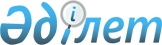 Тегін медициналық көмектің кепілдік берілген көлемі шеңберінде және (немесе) міндетті әлеуметтік медициналық сақтандыру жүйесінде дәрілік заттың халықаралық патенттелмеген атауына немесе медициналық бұйымның техникалық сипаттамасына шекті бағаларды бекіту туралыҚазақстан Республикасы Денсаулық сақтау министрінің 2021 жылғы 4 қыркүйектегі № ҚР ДСМ-96 бұйрығы. Қазақстан Республикасының Әділет министрлігінде 2021 жылғы 7 қыркүйекте № 24253 болып тіркелді.
      "Халық денсаулығы және денсаулық сақтау жүйесі туралы" Қазақстан Республикасының Кодексі 245-бабының 3-тармағына сәйкес БҰЙЫРАМЫН:
      1. Мыналар:
      1) осы бұйрыққа 1-қосымшаға сәйкес Тегін медициналық көмектің кепілдік берілген көлемі шеңберінде және (немесе) міндетті әлеуметтік медициналық сақтандыру жүйесінде дәрілік заттың халықаралық патенттелмеген атауына шекті бағалары;
      2) осы бұйрыққа 2-қосымшаға сәйкес Тегін медициналық көмектің кепілдік берілген көлемі шеңберінде және (немесе) міндетті әлеуметтік медициналық сақтандыру жүйесінде медициналық бұйымның техникалық сипаттамасына шекті бағалары бекітілсін.
      2. Қазақстан Республикасы Денсаулық сақтау министрлігінің Дәрі-дәрмек саясаты департаменті Қазақстан Республикасының заңнамасында белгіленген тәртіппен:
      1) осы бұйрықты Қазақстан Республикасы Әділет министрлігінде мемлекеттік тіркеуді;
      2) осы бұйрықты ресми жарияланғаннан кейін оны Қазақстан Республикасы Денсаулық сақтау министрлігінің интернет-ресурсында орналастыруды;
      3) осы бұйрықты мемлекеттік тіркегеннен кейін он жұмыс күні ішінде Қазақстан Республикасы Денсаулық сақтау министрлігінің Заң департаментіне осы тармақтың 1), 2) тармақшаларында көзделген іс-шаралардың орындалуы туралы мәліметті ұсынуды қамтамасыз етсін.
      3. Осы бұйрықтың орындалуын бақылау жетекшілік ететін Қазақстан Республикасының Денсаулық сақтау вице–министріне жүктелсін.
      4. Осы бұйрық алғашқы ресми жарияланған күнінен кейін күнтізбелік он күн өткен соң қолданысқа енгізіледі. Тегін медициналық көмектің кепілдік берілген көлемі шеңберінде және (немесе) міндетті әлеуметтік медициналық сақтандыру жүйесінде дәрілік заттың халықаралық патенттелмеген атауына шекті бағалары
      Ескерту. 1-қосымшаға өзгерістер енгізілді - ҚР Денсаулық сақтау министрінің 25.04.2022 № ҚР ДСМ-36 (алғашқы ресми жарияланған күнінен кейін күнтізбелік он күн өткен соң қолданысқа енгізіледі); 16.08.2022 № ҚР ДСМ-83 (алғашқы ресми жарияланған күнінен кейін күнтізбелік он күн өткен соң қолданысқа енгізіледі); 17.02.2023 № 25 (алғашқы ресми жарияланған күнінен кейін күнтізбелік он күн өткен соң қолданысқа енгізіледі); 29.03.2023 № 47 (алғашқы ресми жарияланған күнінен кейін күнтізбелік он күн өткен соң қолданысқа енгізіледі) бұйрықтарымен.  Тегін медициналық көмектің кепілдік берілген көлемі шеңберінде және (немесе) міндетті әлеуметтік медициналық сақтандыру жүйесінде медициналық бұйымның техникалық сипаттамасына шекті бағалары
      Ескерту. 2-қосымша жаңа редакцияда - ҚР Денсаулық сақтау министрінің 17.11.2021 № ҚР ДСМ-117 (алғашқы ресми жарияланған күнінен кейін күнтізбелік он күн өткен соң қолданысқа енгізіледі); өзгеріс енгізілді - ҚР Денсаулық сақтау министрінің 25.04.2022 № ҚР ДСМ-36 (алғашқы ресми жарияланған күнінен кейін күнтізбелік он күн өткен соң қолданысқа енгізіледі); 29.03.2023 № 47 (алғашқы ресми жарияланған күнінен кейін күнтізбелік он күн өткен соң қолданысқа енгізіледі) бұйрықтарымен.
					© 2012. Қазақстан Республикасы Әділет министрлігінің «Қазақстан Республикасының Заңнама және құқықтық ақпарат институты» ШЖҚ РМК
				
      Қазақстан Республикасы Денсаулық сақтау министрі 

А. Цой
Қазақстан Республикасы
Денсаулық сақтау министрі
2021 жылғы 4 қыркүйектегі
№ ҚР ДСМ-96 Бұйрығына
1-қосымша
№

Анатомиялық- терапиялық -химия-лық жіктеуіші

Дәрілік заттың атауы (халықаралық патенттелмеген атауы, бұдан әрі –ХПА, немесе құрамы)

Дозасы, концентрациясы және дәрілік түрі көрсетілген препараттың сипаттамасы

Өлшем бірлігі

ХПА бойынша шекті баға

1
J07BF04
J07BF04
1 және 3 типті полиомиелитті оральді қосвалентті Вакцина
құрамында иммунологиялық типтегі полиомиелит вирустарының аттенуирленген штаммдары бар, тамызғышы бар құтыда немесе пластмасса тамшуыр- құтыда
доза
82,12
2
J07BC02
J07BC02
А гепатитіне қарсы инактивтелген вакцина
1 доза/1 мл құтыдағы инъекцияға арналған суспензия Вакцина шығару жөніндегі өндіріс Дүниежүзілік денсаулық сақтау ұйымына (бұдан әрі - ДДҰ) қайта дәрежеленді
шприц
6 237,01
3
J07BC
J07BC
А гепатитіне қарсы инактивтендірілген вакцина, вакцина шығару өндірісін ДДҰ терең саралады.
құтыдағы/шприцтегі инъекцияға арналған суспензия 1 доза/0,5 мл
құты/шприц
5 498,80
4
M03AX01
M03AX01
А типтегі ботулиниялық токсин кешені - гемаглютинин
бұлшықет ішіне және тері астына енгізу үшін ерітінді дайындауға арналған лиофилизат 500 ӘБ
құты
79 879,80
5
J05AF06
J05AF06
Абакавир
ішуге арналған ерітінді 20 мг/мл, 240 мл (диспансерлік есепте тұрған балалар 18 жасқа толғанда бір өндірушінің дәрілік препараттарын қабылдайды)
құты
16 348,45
6
J05AF06
J05AF06
Абакавир
ішуге арналған ерітінді 20 мг / мл, 240 мл (Түркістан облысының ошағынан және Шымкент қаласынан АИТВ инфекциясы бар пациенттер өмір бойы бір өндірушінің дәрілік препараттарын қабылдайды)
құты
16 348,45
7
J05AF06
J05AF06
Абакавир
таблетка, 300 мг (диспансерлік есепте тұрған балалар 18 жасқа толғанға дейін бір өндірушінің дәрілік препараттарын қабылдайды)
таблетка
747,19
8
J05AF06
J05AF06
Абакавир
300 мг таблетка (Түркістан облысының ошағынан және Шымкент қаласынан АИТВ инфекциясы бар пациенттер өмір бойы бір өндірушінің дәрілік препараттарын қабылдайды)
таблетка
747,19
9
J05AF06
J05AF06
Абакавир
таблетка 300 мг
таблетка
627,13
10
J05AR04
J05AR04
Абакавир+ Ламивудин+ Зидовудин
таблетка 300 мг/150мг/300 мг (диспансерлік есепте тұрған балалар 18 жасқа толғанға дейін бір өндірушінің дәрілік препараттарын қабылдайды)
таблетка
822,20
11
J05AR04
J05AR04
Абакавир+ Ламивудин+ Зидовудин
таблетка 300 мг/150мг/300 мг (Түркістан облысының ошағынан және Шымкент қаласынан АИТВ инфекциясы бар пациенттер өмір бойы бір өндірушінің дәрілік препараттарын қабылдайды)
таблетка
822,20
12
J05AR04
J05AR04
Абакавир+ Ламивудин+ Зидовудин
таблетка 300 мг/150мг/300 мг
таблетка
1 463,53
13
L02BX03
L02BX03
Абиратерон
таблетка 250 мг
таблетка
5 967,00
14
L02BX03
L02BX03
Абиратерон
таблетка 500 мг
таблетка
14 191,37
15
A16AB03
A16AB03
Агалзидаза альфа
1 мг/мл 3,5 мл инфузия үшін ерітінді дайындауға арналған концентрат
құты
642 381,30
16
A16AB04
A16AB04
Агалзидаза бета
35 мг инфузия үшін ерітінді дайындауға арналған концентрат дайындауға лиофилизат
құты
1 220 566,00
17
L04AB04
L04AB04
Адалимумаб
инъекцияға арналған ерітінді 40 мг/0,8 мл
шприц/құты
190 912,50
18
L04AB04
L04AB04
Адалимумаб
тері астына енгізуге арналған ерітінді, 40 мг/ 0,4 мл
ампула/шприц
142 550,10
19
J06BB01
J06BB01
Адам анти-Д иммуноглобулині
бұлшықетішілік инъекцияларға арналған 625 ХБ/мл 2 мл ерітінді
ампула
29 444,86
20
A10AB01
A10AB01
Адам инсулині
қысқа мерзім әрекет ететін 0,5 бірлік қадамымен 50 картриджге 1 шприц-қалам есебінен жиынтықта шприц-қаламы бар 3 мл картридждердегі 100 бірлік/мл ерітінді
картридж
780,64
21
A10AB01
A10AB01
Адам инсулині
1 бірлік қадамымен 50 картриджге 1 шприц-қаламы есебінен жиынтықта шприц-қаламсаптарыбар 3 мл картридждердегі 100 бірлік/мл ерітінді. Оны картридждерде емес, толтырылған шприц - қаламсаптарда жеткізуге болады, бұл жағдайда инсулинге шприц - қаламсаптар қажет емес, қысқа әрекет
картридж/ шприц-қалам
780,64
22
A10AB01
A10AB01
Адам инсулині
қысқа мерзім әсер ететін құтыдағы 100 бірлік/мл ерітінді, 10 мл
құты
943,85
23
A10AC01
A10AC01
Адамның рекомбинантты инсулині
тәуліктік әсер ететін 0,5 бірлік қадамымен 50 картриджге 1 шприц-қаламы есебінен жиынтықта шприц-қаламы бар 3 мл картридждердегі 100 бірлік/мл суспензия (орташа)
картридж
846,73
24
A10AC01
A10AC01
Адамның рекомбинантты инсулині
1 бірлік қадамымен 50 картриджге 1 шприц-қаламы есебінен жиынтықта шприц-қаламы бар 3 мл картридждердегі 100 бірлік/мл суспензия. Оны картридждерде емес, толтырылған шприц - қаламсаптарда жеткізуге болады, бұл жағдайда тәуліктік әсер (орташа) ететін инсулинге шприц - қалам
картридж/ шприц-қалам
846,73
25
A10AC01
A10AC01
Адамның рекомбинантты инсулині
құтыда 100 бірлік/мл суспензия 10 мл, тәуліктік әсер (орташа)
құты
1 027,70
26
L04AX01
L04AX01
Азатиоприн
таблетка 25 мг
таблетка
50,40
27
L04AX01
L04AX01
Азатиоприн
таблетка 50 мг
таблетка
75,77
28
L01ВС07
L01ВС07
Азацитидин
тері астына енгізу үшін суспензия дайындауға арналған лиофилизат 100мг
құты
116 077,80
29
D10AX03
D10AX03
Азелаин қышқылы
крем 20 % 30 г
сықпа
1 215,07
30
C09CA09
C09CA09
Азилсартан медоксомил
таблетка 40 мг
таблетка
92,43
31
C09CA09
C09CA09
Азилсартан медоксомил
таблетка 80 мг
таблетка
135,29
32
J01FA10
J01FA10
Азитромицин
ауыз арқылы қабылдауға суспензия дайындауға арналған ұнтақ 100мг/5мл 20мл
құты
1 145,53
33
J01FA10
J01FA10
Азитромицин
ауыз арқылы қабылдауға суспензия дайындауға арналған ұнтақ 200мг/5мл 30 мл
құты
1 153,48
34
J01FA10
J01FA10
Азитромицин
ауыз арқылы қаблыдауға арналған суспензия дайындау үшін ұнтақ, 200мг/5мл 37,5мл
құты
2 925,94
35
J01FA10
J01FA10
Азитромицин
ауыз арқылы қаблыдауға арналған суспензия дайындау үшін ұнтақ, 200мг/5мл 37,5мл
құты
952,45
36
J01FA10
J01FA10
Азитромицин
таблетка 125 мг
таблетка
147,47
37
J01FA10
J01FA10
Азитромицин
таблетка/капсула 250 мг
таблетка/ капсула
150,96
38
J01FA10
J01FA10
Азитромицин
таблетка/капсула 500 мг
таблетка /капсула
368,03
39
A10BF01
A10BF01
Акарбоза
таблетка 100 мг
таблетка
49,25
40
A10BF01
A10BF01
Акарбоза
таблетка 50 мг
таблетка
31,03
41
L01XE17
L01XE17
Акситиниб
таблетка 5 мг
таблетка
28 720,27
42
P02CA03
P02CA03
Албендазол
таблетка 200 мг
таблетка
758,53
43
P02CA03
P02CA03
Албендазол
таблетка 400 мг
таблетка
866,38
44
M05BA04
M05BA04
Алендрон қышқылы
таблетка 70 мг
таблетка
839,24
45
A10BH04
A10BH04
Алоглиптин
таблетка 12,5 мг
таблетка
199,55
46
A10BH04
A10BH04
Алоглиптин
таблетка 25 мг
таблетка
244,55
47
N05BA12
N05BA12
Алпразолам
таблетка 0,25 мг
таблетка
21,61
48
N05BA12
N05BA12
Алпразолам
таблетка 1 мг
таблетка
47,05
49
C01EA01
C01EA01
Алпростадил
лиофилизат / инфузия үшін ерітінді дайындауға арналған концентрат 20 мкг
ампула
3 856,83
50
B01AD02
B01AD02
Алтеплаза
венаішіне инфузия үшін ерітіндіні дайындауға арналған лиофилизацияланған ұнтақ 50 мг
құты
150832,17
51
B05AA01
B05AA01
Альбумин
инфузияға арналған ерітінді 10 %, 100 мл
құты
6 708,37
52
B05AA01
B05AA01
Альбумин
инфузияға арналған ерітінді 10% 50 мл
құты
7 284,57
53
B05AA01
B05AA01
Альбумин
инфузияға арналған ерітінді 20 %, 50 мл
құты
7 317,60
54
B05AA01
B05AA01
Альбумин
инфузияға арналған ерітінді 20%, 100 мл
құты
28 602,84
55
R05CB06
R05CB06
Амброксол
7,5 мг/мл 40 мл ерітінді
құты
363,05
56
R05CB06
R05CB06
Амброксол
инфузияға арналған ерітінді 15 мг/2 мл
ампула
121,75
57
R05CB06
R05CB06
Амброксол
15 мг/2 мл 100 мл ішуге және ингаляцияға арналған ерітінді
құты
670,04
58
R05CB06
R05CB06
Амброксол
7,5 мг/мл 100 мл ішуге және ингаляцияға арналған ерітінді
құты
544,57
59
J01GB06
J01GB06
Амикацин
инъекцияға арналған ерітінді 500 мг/2 мл немесе инъекция үшін ерітінді дайындауға арналған ұнтақ 0,5 г
құты
440,6
60
B05BA10
B05BA10
Амин қышқылдарының кешені
құрамында 80: 20 қатынасында зәйтүн және соя майларының қоспасы, электролиттері бар амин қышқылдарының ерітіндісі, декстроза ерітіндісі, жалпы калориясы 1800 ккал 1 500 мл үш секциялы контейнер бар инфузияға арналған эмульсия
контейнер
14 157,87
61
B05BA10
B05BA10
Амин қышқылдарының кешені
құрамында 80: 20 қатынасында зәйтүн және соя майларының қоспасы, электролиттері бар амин қышқылдарының ерітіндісі, декстроза ерітіндісі, жалпы калориясы 910 ккал 1 500 мл үш секциялы контейнер бар инфузияға арналған эмульсия
контейнер
11 328,46
62
B02AA01
B02AA01
Аминокапрон қышқылы
инфузияға арналған ерітінді 5% 100 мл
шөлмек/ контейнер
353,36
63
R03DA05
R03DA05
Аминофиллин
инъекцияға арналған ерітінді 2,4%, 5 мл
ампула
17,92
64
R03DA05
R03DA05
Аминофиллин
таблетка 150 мг
таблетка
1,68
65
C01BD01
C01BD01
Амиодарон
инъекцияға арналған ерітінді 150 мг/3 мл
ампула/шприц
111,19
66
C01BD01
C01BD01
Амиодарон
таблетка 200 мг
таблетка
32,69
67
N05AL05
N05AL05
Амисульприд
ішке қабылдауға арналған ерітінді 100 мг/мл, 60 мл
құты
7 399,84
68
N05AL05
N05AL05
Амисульприд
таблетка 200 мг
таблетка
250,25
69
N05AL05
N05AL05
Амисульприд
таблетка 400 мг
таблетка
269,57
70
N06AA09
N06AA09
Амитриптилин
таблетка/драже 25 мг
таблетка/драже
6,42
71
C08CA01
C08CA01
Амлодипин
таблетка/капсула 10 мг
таблетка/ капсула
73,65
72
C08CA01
C08CA01
Амлодипин
таблетка/капсула 5 мг
таблетка/ капсула
37,76
73
C07FB07
C07FB07
Амлодипин бесилаты+ Бисопролол фумараты
таблетка, 5 мг/10 мг
таблетка
85,96
74
R07AB
R07AB
Аммиак
10 % 10 мл сыртқа қолдануға арналған ерітінді
құты
26,97
75
R07AB
R07AB
Аммиак
10 % 20 мл сыртқа қолдануға арналған ерітінді
құты
40,61
76
J01CA04
J01CA04
Амоксициллин
ішке қабылдау үшін суспензия дайындауға арналған ұнтақ 250 мг / 5 мл
құты
870,44
77
J01CA04
J01CA04
Амоксициллин
таблетка/капсула 1000 мг
таблетка/капсула
85,40
78
J01CA04
J01CA04
Амоксициллин
таблетка/капсула 250 мг
таблетка/капсула
22,52
79
J01CA04
J01CA04
Амоксициллин
таблетка/капсула 500 мг
таблетка/капсула
52,62
80
J01CR02
J01CR02
Амоксициллин және клавулан қышқылы
100 мл ауыз арқылы қолданылатын суспензия дайындауға арналған ұнтақ 156,25 мг/5 мл немесе 156 мг / 5 мл
құты
963,69
81
J01CR02
J01CR02
Амоксициллин және клавулан қышқылы
ауыз арқылы қолданылатын суспензияны дайындауға арналған ұнтақ 457 мг/5 мл
құты
1 094,85
82
J01CR02
J01CR02
Амоксициллин және клавулан қышқылы
инъекция үшін ерітінді дайындауға арналған ұнтақ 600 мг
құты
764,24
83
J01CR02
J01CR02
Амоксициллин және клавулан қышқылы
ішке қабылдау үшін суспензия дайындауға арналған ұнтақ 200мг/28,5мг/5мл 70мл
құты
1 321,77
84
J01CR02
J01CR02
Амоксициллин және клавулан қышқылы
таблетка 500 мг/125 мг
таблетка
76,47
85
J01CR02
J01CR02
Амоксициллин және клавулан қышқылы
үлбір қабықпен қапталған таблетка 1000 мг
таблетка
147,15
86
J01CR02
J01CR02
Амоксициллин натрий, калий клавуланаты
инъекция үшін ерітінді дайындауға арналған ұнтақ 1200 мг
құты
667,62
87
J01CA01
J01CA01
Ампициллин
инъекция үшін ерітінді дайындауға арналған 1000 мг ұнтақ
құты
41,70
88
J01CA01
J01CA01
Ампициллин
инъекция үшін ерітінді дайындауға арналған ұнтақ 500 мг
құты
40,80
89
J01CA01
J01CA01
Ампициллин
таблетка 250 мг
таблетка
4,66
90
J02AA01
J02AA01
Амфотерицин В
инфузия үшін дисперсия дайындауға арналған концентратты дайындайтын ұнтақ 50 мг/венаішіне енгізу үшін ерітінді дайындауға арналған концентрат (липидті кешен), 50 мг/10 мл
құты
40 082,60
91
L02BG03
L02BG03
Анастрозол
таблетка 1 мг
таблетка
112,80
92
B02BD03
B02BD03
Антиингибиторлық коагулянтты кешен
инфузияға арналған ерітінді дайындау үшін лиофилизат 1000 ӘБ
құты
334 612,30
93
B02BD03
B02BD03
Антиингибиторлық коагулянтты кешен
ерітінді дайындау үшін лиофилизат 500 ӘБ
құты
161 078,70
94
J07BG01
J07BG01
Антирабиялық вакцина, концентрацияланған
белсенділігі жойылған қойылтылған культуралды антирабиялық вакцина, ампуладағы немесе құтыдағы лиофилизат/лиофилизирленген ұнтақ 1 егу дозасы бойынша. Вакцинаның әрбір ампуласына немесе құтыға еріткіш қоса беріледі.
құты/ ампула
3 811,97
95
J06AA06
J06AA06
Антирабиялық сарысу
түссіз немесе сәл сары түсті мөлдір немесе әлсіз бозарған сұйықтық. Шығарылу түрі-5 немесе 10 мл ампулалар немесе құтылар
литр
754 492,00
96
L04AA04
L04AA04
Антитимоциттік иммуноглобулин
инфузия үшін ерітінді дайындауға арналған лиофилизат 25 мг
құты
56 391,70
97
B01AF02
B01AF02
Апиксабан
таблетка 2,5 мг
таблетка
345,76
98
B01AF02
B01AF02
Апиксабан
таблетка 5 мг
таблетка
361,48
99
A04AD12
A04AD12
Апрепитант
капсулалар 125 мг
капсула
8 870,93
100
A04AD12
A04AD12
Апрепитант
капсулалар 80 мг
капсула
7 376,97
101
B02AB01
B02AB01
Апротинин
инфузияға арналған ерітнді 10 000 КИЕ/мл 10 мл
ампула
1 337,30
102
A11GA01
A11GA01
Аскорбин қышқылы
ішке қабылдауға арналған тамшы дәрі 100 мг/мл 30 мл
құты
441,93
103
A11GA01
A11GA01
Аскорбин қышқылы
инъекцияларға арналған ерітінді 5%, 1 мл
ампула
12,94
104
A11GA01
A11GA01
Аскорбин қышқылы
инъекцияға арналған ерітінді 5% 2 мл
ампула
34,49
105
L01XX02
L01XX02
Аспарагиназа
вена ішіне және бұлшықет ішіне енгізу үшін ерітінді дайындауға арналған лиофилизат 5000 ХБ
құты
14 484,71
106
A10AB05
A10AB05
Аспарт инсулині
50 картриджге есептегенде шприц-қаламдары бар 3 мл-ден картридждерде 100 әб/мл ерітінді 0,5 ӘБ қадаммен 1 шприц-қалам
картридж
2 533,83
107
A10AB05
A10AB05
Аспарт инсулині
50 картриджге есептегенде шприц-қаламдары бар 3 мл-ден картридждерде 100 әб/мл ерітінді 1 ӘБ қадаммен 1 шприц-қалам. Картридждерде емес, толтырылған шприц- қаламдарда жеткізу мүмкін, бұл жағдайда инсулинге шприц- қаламдар қажет емес
картридж/ шприц- қалам
2 533,83
108
A10AB05
A10AB05
Аспарт инсулині
10 мл құтыдағы 100 әб/мл ерітінді
құты
7 511,79
109
M09AX03
M09AX03
Аталурен
ауыз арқылы қолданылатын суспензияға арналған түйіршіктер 1000 мг
құты
410 442,70
110
M09AX03
M09AX03
Аталурен
ауыз арқылы қолданылатын суспензияға арналған түйіршіктер 125 мг
құты
51 836,94
111
M09AX03
M09AX03
Аталурен
ауыз арқылы қолданылатын суспензияға арналған түйіршіктер 250 мг
құты
103 396,90
112
G02CX01
G02CX01
Атоcибан
инфузия үшін ерітінді дайындауға арналған концентрат 7,5 мг/мл 5 мл
құты
37 758,34
113
G02CX01
G02CX01
Атоcибан
инъекцияға арналған ерітінді 7,5 мг/мл 0,9 мл
құты
12 009,59
114
C10AA05
C10AA05
Аторвастатин
таблетка 10 мг
таблетка
27,74
115
C10AA05
C10AA05
Аторвастатин
таблетка 40 мг
таблетка
46,37
116
M03AC04
M03AC04
Атракурия безилаты
инъекцияға арналған ерітінді 25 мг/2,5 мл
ампула
514,94
117
S01FA01
S01FA01
Атропин
10 мг/мл 5 мл көз тамшылары
құты
157,09
118
A03BA01
A03BA01
Атропин
инъекцияға арналған 1 мг/мл ерітінді
ампула
14,45
119
L01XE13
L01XE13
Афатиниб
таблетка 20мг
таблетка
14 720,66
120
L01XE13
L01XE13
Афатиниб
таблетка 30 мг
таблетка
15 035,36
121
L01XE13
L01XE13
Афатиниб
таблетка 40 мг
таблетка
17 988,29
122
M01AB16
M01AB16
Ацеклофенак
таблетка 100 мг
таблетка
56,48
123
S01EC01
S01EC01
Ацетазоламид
таблетка 250 мг
таблетка
34,95
124
B01AC06
B01AC06
Ацетилсалицил қышқылы
таблетка 100 мг
таблетка
8,32
125
B01AC06
B01AC06
Ацетилсалицил қышқылы
таблетка 150 мг
таблетка
8,20
126
B01AC06
B01AC06
Ацетилсалицил қышқылы
таблетка 50 мг
таблетка
23,52
127
N02BA01
N02BA01
Ацетилсалицил қышқылы
таблетка 500 мг
таблетка
1,97
128
B01AC06
B01AC06
Ацетилсалицил қышқылы
таблетка 75 мг
таблетка
6,01
129
R05CB01
R05CB01
Ацетилцистеин
200 мг түйіршек
пакет
41,74
130
R05CB01
R05CB01
Ацетилцистеин
ішуге арналған ерітінді дайындайтын 3 г ұнтақ
пакет
34,68
131
R05CB01
R05CB01
Ацетилцистеин
200 мг ішу үшін ерітінді дайындауға арналған көпіршитін таблетка
таблетка
40,56
132
R05CB01
R05CB01
Ацетилцистеин
ішу үшін ерітінді дайындауға арналған 600 мг көпіршитін таблетка
таблетка
93,93
133
D06BB03
D06BB03
Ацикловир
сыртқа қолдануға арналған 5 % 5 г крем
сықпа
566,30
134
D06BB03
D06BB03
Ацикловир
крем/жақпамай 5 г
сықпа
566,30
135
S01AD03
S01AD03
Ацикловир
30 мг/г 4,5 г көз жақпамайы
сықпа
2 253,94
136
D06BB03
D06BB03
Ацикловир
сыртқа қолдануға арналған 2,5 % 5 г жақпамай
сықпа
529,45
137
J05AB01
J05AB01
Ацикловир
инфузия үшін ерітінді дайындауға арналған 250 мг ұнтақ
құты
780,83
138
J05AB01
J05AB01
Ацикловир
инфузия үшін ерітінді дайындауға арналған 500 мг ұнтақ
құты
3 213,82
139
J05AB01
J05AB01
Ацикловир
таблетка 200 мг
таблетка
17,46
140
J05AB01
J05AB01
Ацикловир
таблетка 400 мг
таблетка
34,55
141
J05AB01
J05AB01
Ацикловир
таблетка 800 мг
таблетка
60,20
142
L04AC02
L04AC02
Базиликсимаб
20 мг лиофилизат
құты
452 096,80
143
L01XC07
L01XC07
Бевацизумаб
инфузия үшін ерітінді дайындауға арналған концентрат 100 мг/4 мл
құты
119 740,50
144
L01XC07
L01XC07
Бевацизумаб
инфузия үшін ерітінді дайындауға арналған концентрат 400 мг/16 мл
құты
451 337,50
145
JO4AK
JO4AK
Бедаквилин
таблетка 100 мг
таблетка
1 096,12
146
R03BA01
R03BA01
Беклометазон
ингаляцияға арналған дозаланған аэрозоль 100 мкг/доза, 200 доза, деммен жұту арқылы белсендірілген
баллон
4 688,41
147
R03BA01
R03BA01
Беклометазон
ингаляцияға арналған мөлшерленген аэрозоль 250 мкг/доза, 200 доза, белсендірілген ингаляция
баллон
5 524,61
148
R01AD01
R01AD01
Беклометазон
мұрынға мөлшерленген спрей 50 мкг/доза
құты
1 469,18
149
R01AD01
R01AD01
Беклометазон
мұрынға мөлшерленген спрей 50 мкг/доза
құты/ баллон
1 469,18
150
L04AA26
L04AA26
Белимумаб
инфузия үшін ерітінді дайындауға арналған 400 мг лиофилизат
құты
209 072,90
151
J07CA06
J07CA06
Белсенділігі жойылған полиомиелитке қарсы вакцинамен және B типті гемофильді инфекцияға қарсы вакцинаменн біріктірілген дифтерия-сіреспе-жасушасыз көкжөтел вакцинасы
біріктірілген, вакциналар құрамында: жасушасыз көкжөтел компоненті бар дифтерия-сіреспе, белсенділігі жойылған полиомиелит, B типті гемофильді инфекция, 1 дозадан
доза
12 169,54
152
L01AA09
L01AA09
Бендамустин
инфузия үшін ерітінді дайындауға арналған концентрат дайындауға арналған ұнтақ 100 мг
құты
184 704,00
153
P03AX01
P03AX01
Бензилбензоат
сыртқа қолдануға арналған жақпамай 200 мг/г 30 г
сықпа
1059,3
154
J01CE01
J01CE01
Бензилпенициллин
инъекция үшін ерітінді дайындауға арналған ұнтақ 1000 000 ӘБ
құты
41,96
155
N03AA
N03AA
Бензобарбитал
таблетка 100 мг
таблетка
20,92
156
N07CA01
N07CA01
Бетагистин
таблетка 16 мг
таблетка
89,28
157
N07CA01
N07CA01
Бетагистин
таблетка 24 мг
таблетка
93,72
158
N07CA01
N07CA01
Бетагистин
таблетка 8 мг
таблетка
46,87
159
S01ED02
S01ED02
Бетаксолол
0,5 % 5 мл көз тамышлары
құты
818,15
160
D07AC02
D07AC02
Бетаметазон
крем 0,05% 15 г
сықпа
978,16
161
D07AC01
D07AC01
Бетаметазон
крем 0,05% 30 г
сықпа
1 332,93
162
D07AC02
D07AC02
Бетаметазон
крем 0,1% 30 г
сықпа
979,90
163
D07AC01
D07AC01
Бетаметазон
жақпамай 0,1% 30 г
сықпа
890,78
164
H02AB01
H02AB01
Бетаметазон
инъекцияға арналған суспензия, 1 мл
шприц/ ампула
871,25
165
D05AX52
D05AX52
Бетаметазон дипропионаты + кальципотриол моногидраты
сыртқа қолдануға арналған жақпамайы 30 г
туба
8 755,29
166
D07XC01
D07XC01
Бетаметазон, салицил қышқылы
жақпамай 15 г
туба
695,63
167
L02BB03
L02BB03
Бикалутамид
таблетка 50 мг
таблетка
177,60
168
A06AB02
A06AB02
Бисакодил
ректальді суппозиторийлер 10мг
суппозиторий
21,61
169
C07AB07
C07AB07
Бисопролол
таблетка 10 мг
таблетка
8,72
170
C07AB07
C07AB07
Бисопролол
таблетка 2,5 мг
таблетка
12,63
171
C07AB07
C07AB07
Бисопролол
таблетка 5 мг
таблетка
6,16
172
C07FB07
C07FB07
Бисопролол және Амлодипин
таблетка 5 мг/5 мг
таблетка
77,80
173
L01DC01
L01DC01
Блеомицин
құтыда 10 мг-нан инъекция үшін ерітінді дайындауға арналған 15 ӘБ лиофилизацияанған ұнтақ
құты
5 616,88
174
C02KX01
C02KX01
Бозентан
таблетка 125 мг
таблетка
8 108,19
175
L01XX32
L01XX32
Бортезомиб
вена ішіне және тері астына енгізу үшін ерітінді дайындауға арналған лиофилизат, 3,5 мг
құты
100 557,40
176
L01XX32
L01XX32
Бортезомиб
вена ішіне енгізу үшін ерітінді дайындауға арналған лиофилизат/ лиофилизатталған ұнтақ 1 мг
құты
66 624,18
177
L01XC12
L01XC12
Брентуксимаб ведотин
инфузияға арналған ерітінді үшін концентрат дайындауға арналған ұнтақ 50 мг
құты
1 335 781,00
178
D08AX
D08AX
Бриллиант жасыл
1 % ерітінді 30 мл
құты
42,07
179
D08AX
D08AX
Бриллиант жасыл
1 % спиртті ерітінді 10 мл
құты
21,16
180
D08AX
D08AX
Бриллиант жасыл
1 % ерітінді, 20 мл
құты
42,86
181
G02CB01
G02CB01
Бромокриптин
таблетка 2,5 мг
таблетка
68,17
182
R03BA02
R03BA02
Будесонид
ингаляцияға арналған дозаланған суспензия 0,25 мг/мл 2 мл
ампула
569,79
183
R03BA02
R03BA02
Будесонид
ингаляцияға арналған дозаланған суспензия 0,5 мг/мл 2 мл
ампула
525,45
184
N01BB01
N01BB01
Бупивакаин
инъекцияға арналған ерітінді 0,5%
ампула
598,10
185
L03AX03
L03AX03
БЦЖ вакцинасы (Кальметта-Герена тірі бактериялары)
жиынтықта еріткішпен интравезикалді енгізу үшін суспензия дайындауға арналған ұнтақ
құты
91 830,59
186
J07BC01
J07BC01
В вирустық гепатитіне (ВВГ) қарсы рекомбинантты вакцина
құтыда бұлшықет ішіне енгізуге арналған суспензия, құтыда 1,0 мл немесе 2 балалар дозасы шығарылады. Вакцина шығару өндірісі ДДҰ сертификатталуға тиіс
доза
437,13
187
J07CA09
J07CA09
В гепатитіне қарсы рекомбинантты вакцинамен, белсенділігі жойылған полиомиелитке қарсы вакцинамен және B типті гемофильді инфекцияға қарсы вакцинамен біріктірілген дифтерия-сіреспе-жасушасыз көкжөтел вакцинасы
біріктірілген, вакциналардың құрамында: жасушасыз көкжөтел компоненті бар дифтерия-сіреспе,В вирустық гепатиті, белсенділігі жойылған полиомиелит, B типті гемофильді инфекция, 1 дозадан
доза
14 454,16
188
D02AC
D02AC
Вазелин
сыртқа қолдануға арналған жақпамайы 25 г
туба
51,98
189
D02AC
D02AC
Вазелин майы
Шыны құтыда сыртқа қолдануға арналған май 25 г
құты
52,90
190
J05AB11
J05AB11
Валацикловир
таблетка 500 мг
таблетка
285,47
191
J05AB14
J05AB14
Валганцикловир
таблетка 450 мг
таблетка
1 043,57
192
C09DB01
C09DB01
Валсартан+ Амлодипин
үлбірлі қабықпен қапталған таблетка 10 мг/160 мг
таблетка
124,33
193
C09DB01
C09DB01
Валсартан+ Амлодипин
үлбірлі қабықпен қапталған таблетка 5 мг/160 мг
таблетка
104,08
194
C09DB01
C09DB01
Валсартан+ Амлодипин
үлбірлі қабықпен қапталған таблетка 5 мг/ 80 мг
таблетка
56,44
195
C09DA03
C09DA03
Валсартан+Гидрохлортиазид
үлбірлі қабықпен қапталған таблетка 80 мг/12,5 мг
таблетка
54,44
196
C09DA03
C09DA03
Валсартан+Гидрохлортиазид
үлбірлі қабықпен қапталған таблетка 160 мг/12,5 мг
таблетка
34,63
197
C09DA03
C09DA03
Валсартан+Гидрохлортиазид
үлбірлі қабықпен қапталған таблетка 160 мг/25мг
таблетка
41,98
198
N03AG01
N03AG01
Вальпрой қышқылы
ұзақ әсер ететін түйіршіктер 250 мг
пакет
45,48
199
N03AG01
N03AG01
Вальпрой қышқылы
ұзақ әсер ететін түйіршіктер 500 мг
пакет
95,28
200
N03AG01
N03AG01
Вальпрой қышқылы
ішуге арналған тамшылар 100 мл-ден
құты
2 712,01
201
N03AG01
N03AG01
Вальпрой қышқылы
босап шығуы кейінге қалдырылған капсула 300 мг
капсула
38,42
202
N03AG01
N03AG01
Вальпрой қышқылы
инъекцияға арналған ерітінді 100 мг/мл
ампула
1 714,34
203
N03AG01
N03AG01
Вальпрой қышқылы
шәрбәт, 150 мл
құты
755,11
204
N03AG01
N03AG01
Вальпрой қышқылы
таблетка 300 мг
таблетка
21,08
205
N03AG01
N03AG01
Вальпрой қышқылы
әсері ұзартылған 500 мг таблетка
таблетка
57,67
206
N03AG01
N03AG01
Вальпрой қышқылы
таблетка/капсула 500 мг
таблетка/капсула
58,70
207
J01XA01
J01XA01
Ванкомицин
инфузия үшін ерітінді дайындауға арналған ұнтақ/лиофилизат 1000 мг
құты
1 817,83
208
G04BE09
G04BE09
Варденафил
таблетка 20 мг
таблетка
2 178,67
209
B01AA03
B01AA03
Варфарин
таблетка 2,5 мг
таблетка
7,88
210
B01AA03
B01AA03
Варфарин
таблетка 5 мг
таблетка
20,96
211
L04AA33
L04AA33
Ведолизумаб
инфузия үшін ерітінді дайындауға арналған концентрат дайындауға арналған ұнтақ 300 мг
құты
638 407,80
212
L01XE15
L01XE15
Вемурафениб
таблетка 240 мг
таблетка
11 636,94
213
N06AX16
N06AX16
Венлафаксин
таблетка/капсула 150 мг
таблетка/ капсула
97,78
214
N06AX16
N06AX16
Венлафаксин
таблетка/капсула 75 мг
таблетка/ капсула
93,86
215
C08DA01
C08DA01
Верапамил
таблетка 40мг
таблетка
22,93
216
R03AL03
R03AL03
Вилантерол және Умеклидиний бромиді
ингаляцияға арналған ұнтақ дозаланған, 22 мкг/55 мкг
контейнер
15 451,00
217
R03AK10
R03AK10
Вилантерол және Флутиказон фуроаты
ингаляцияға арналған ұнтақ дозаланған, 92 мкг/22 мкг
контейнер
12 172,51
218
A10BH02
A10BH02
Вилдаглиптин
таблетка 50 мг
таблетка
166,14
219
B02BD02
B02BD02
Виллебранд ауруын емдеуде көрсетілімі бар, қолдану жасы шектеусіз VIII плазмалық қанның ұю факторы
ерітінді дайындауға арналған лиофилизат
ХБ
56,40
220
B02BD02
B02BD02
Виллебранд ауруын емдеуде көрсетілімі жоқ VIII плазмалық қанның ұю факторы
ерітінді дайындауға арналған лиофилизат
ХБ
47,74
221
L01CA01
L01CA01
Винбластин
ерітінді дайындауға арналған лиофилизат 5 мг
құты
1 747,04
222
L01CA02
L01CA02
Винкристин
вена ішіне енгізуге арналған 0,5 мг/мл, 2 мл ерітінді
ампула
770,34
223
L01CA04
L01CA04
Винорелбин
инфузия үшін ерітінді дайындауға арналған концентрат 10 мг/мл
құты
5 943,26
224
A02BX05
A02BX05
Висмут субцитраты (Висмут үшкалий дицитраты )
таблетка 120 мг
таблетка
35,98
225
N03AX12
N03AX12
Габапентин
300 мг капсула,
капсула
98,91
226
V08CA09
V08CA09
Гадобутрол
вена ішіне енгізуге арналған ерітінді 1 ммоль/мл 15 мл
құты
34 545,16
227
V08CA09
V08CA09
Гадобутрол
вена ішіне енгізуге арналған ерітінді 1 ммоль/мл 7,5 мл
шприц
17 921,47
228
V08CA03
V08CA03
Гадодиамид
вена ішіне енгізуге арналған 0,5 ммоль/ мл ерітінді
құты
10 530,74
229
V08CA01
V08CA01
Гадопентет қышқылы
вена ішіне енгізуге арналған ерітінді 15 мл
құты
7 719,63
230
N06DA04
N06DA04
Галантамин
Инъекцияға арналған ерітінді 10 мг/мл
ампула
431,74
231
N06DA04
N06DA04
Галантамин
инъекцияға арналған ерітінді 2,5 мг/мл
ампула
131,9
232
N06DA04
N06DA04
Галантамин
Инъекцияға арналған ерітінді 5 мг/мл
ампула
220,94
233
N06DA04
N06DA04
Галантамин
таблетка 5 мг
таблетка
104,15
234
N05AD01
N05AD01
Галоперидол
инъекцияға арналған майлы ерітінді, 50мг/мл 1 мл
ампула
423,38
235
N05AD01
N05AD01
Галоперидол
Инъекцияға арналған ерітінді 5 мг/мл 1 мл
ампула
59,60
236
N05AD01
N05AD01
Галоперидол
таблетка 5мг
таблетка
11,55
237
N01AB01
N01AB01
Галотан
ингаляциялық наркозға арналған сұйықтық, 250 мл
құты
10 273,55
238
A16AB08
A16AB08
Галсульфаза
1 мг / мл инфузия үшін ерітінді дайындауға арналған концентрат
құты
632 623,60
239
B02BD02
B02BD02
Гемофилия А ингибиторлық нысаны бар балалар жасындағы пациенттер үшін VIII плазмалық қанның ұю факторы
жарамдылық мерзімі ішінде 25С дейін температурада сақтау мүмкіндігі бар, оның ішінде иммундық төзімділікті индукциялау әдісімен гемофилияның ингибиторлық нысанын емдеу үшін, құрамында альбумин, сахароза және полиэтиленгликоль жоқ, қос вирустық вирустазартылған еріткіші және енгізуге арналған жинағы бар құтыдағы венаішіне енгізу үшін ерітінді дайындауға арналған лиофилизат
ХБ
74,42
240
L01BC05
L01BC05
Гемцитабин
инфузия үшін ерітінді дайындауға арналған лиофилизирленген ұнтақ, 1000 мг
құты
6 552,74
241
L01BC05
L01BC05
Гемцитабин
инфузия үшін ерітінді дайындауға арналған лиофилизирленген ұнтақ, 200 мг
құты
2 124,03
242
J01GB03
J01GB03
Гентамицин
инъекцияға арналған ерітінді 4%, 2,0 мл
ампула
14,82
243
L01XE02
L01XE02
Гефитиниб
таблетка 250 мг
таблетка
4 971,91
244
B06AA03
B06AA03
Гиалуронидаза
инъекцияға арналған 64 ӘБ лиофилизацияланған ұнтақ
ампула
65,00
245
D07AA02
D07AA02
Гидрокортизон
жақпамай 1%
туба
475,80
246
H02AB09
H02AB09
Гидрокортизон
инъекцияға арналған суспензия (микрокристалды) 2,5%, 5 мл
құты
985,24
247
L01XX05
L01XX05
Гидроксикарбамид
капсула 500 мг
капсула
97,43
248
P01BA02
P01BA02
Гидроксихлорохин
таблетка 200 мг
таблетка
82,02
249
B05AA07
B05AA07
Гидроксиэтилкрахмал (пентакрахмал)
инфузияға арналған ерітінді 10%, 500 мл
құты
4 237,93
250
C03AA03
C03AA03
Гидрохлоротиазид
таблетка 100 мг
таблетка
65,27
251
L03AX13
L03AX13
Глатирамер ацетаты
тері астына енгізуге арналған ерітінді 20 мг/1 мл
шприц
8 194,91
252
L03AX13
L03AX13
Глатирамер ацетаты
тері астына енгізуге арналған ерітінді, 40 мг/мл
шприц
18 722,09
253
A10BB01
A10BB01
Глибенкламид
таблетка 3,5 мг
таблетка
5,48
254
A10BB01
A10BB01
Глибенкламид
таблетка 5 мг
таблетка
3,75
255
A10BB09
A10BB09
Гликлазид
таблетка 60 мг
таблетка
28,56
256
A10BB09
A10BB09
Гликлазид
таблетка 80 мг
таблетка
10,89
257
A10BB12
A10BB12
Глимепирид
таблетка 1 мг
таблетка
23,13
258
A10BB12
A10BB12
Глимепирид
таблетка 2 мг
таблетка
35,50
259
A10BB12
A10BB12
Глимепирид
таблетка 3 мг
таблетка
54,60
260
A10BB12
A10BB12
Глимепирид
таблетка 4 мг
таблетка
64,59
261
A10BB12
A10BB12
Глимепирид
таблетка 6 мг
таблетка
74,99
262
H04AA01
H04AA01
Глюкагон
жиынтығында еріткіші бар инъекция үшін ерітінді дайындауға арналған лиофилизат 1 мг
құты
5 640,58
263
B05CX01
B05CX01
Глюкоза
инфузияға арналған ерітінді 5 % 500 мл
құты
188,57
264
B05CX01
B05CX01
Глюкоза
инъекцияға арналған 40% ерітінді 10 мл
ампула
39,72
265
B05CX01
B05CX01
Глюкоза
инъекцияға арналған ерітінді 40% 5 мл
ампула
13,02
266
B05CX01
B05CX01
Глюкоза (Декстроза)
инфузияға арналған ерітінді 5% 400 мл
құты
268,47
267
B05DB
B05DB
Глюкоза моногидраты + магний хлориді Гексагидраты натрий хлориді + натрий гидрокарбонаты + натрий лактаты + кальций хлориді дигидраты
глюкозамен, перитонеальді диализге арналған 1,36 % 2000 мл ерітінді
контейнер
5 750,00
268
B05DB
B05DB
Глюкоза моногидраты + магний хлориді Гексагидраты натрий хлориді + натрий гидрокарбонаты + натрий лактаты + кальций хлориді дигидраты
глюкозамен, перитонеальді диализге арналған 2,27 % 2000 мл ерітінді
контейнер
5 750,00
269
L02AE03
L02AE03
Гозерелин
ұзақ әсер ететін тері астына енгізуге арналған имплантат, 10,8 мг
шприц- аппликатор
132 549,80
270
L02AE03
L02AE03
Гозерелин
тері астына енгізуге арналған ұзақ әсер ететін имплантат 3,6 мг
шприц- аппликатор
47 198,49
271
L04AB06
L04AB06
Голимумаб
инъекцияға арналған ерітінді 50 мг/0,5 мл
шприц
245 192,20
272
B01AE07
B01AE07
Дабигатран этексилаты
капсула 110 мг
капсула
324,04
273
B01AE07
B01AE07
Дабигатран этексилаты
капсула 150 мг
капсула
294,87
274
L01XE23
L01XE23
Дабрафениб
капсулалар, 75 мг
капсула
15150,73
275
L01XE06
L01XE06
Дазатиниб
таблетка 50 мг
таблетка
13 545,00
276
L01XE06
L01XE06
Дазатиниб
таблетка 70 мг
таблетка
15 050,00
277
L01AX04
L01AX04
Дакарбазин
инъекцияға және инфузияға арналған ерітінді дайындауға арналған ұнтақ/лиофилизат, 200 мг
құты
4 086,47
278
L01AX04
L01AX04
Дакарбазин
инъекцияға және инфузияға арналған ерітінді дайындауға арналған ұнтақ/лиофилизат, 500 мг
құты
6 940,87
279
A10BK01
A10BK01
Дапаглифлозин
таблетка 10 мг
таблетка
549,48
280
L01XC24
L01XC24
Даратумумаб
инфузия үшін ерітінді дайындауға арналған концентрат 100 мг / 5 мл, 5 мл
құты
206 464,60
281
L01XC24
L01XC24
Даратумумаб
инфузия үшін ерітінді дайындауға арналған концентрат 400мг/20 мл, 20 мл
құты
813 531,70
282
B03XA02
B03XA02
Дарбэпоэтин альфа
инъекцияға арналған ертінді 20 мкг, алдын ала толтырылған шприцтерде 0,5 мл
шприц
13 386,28
283
B03XA02
B03XA02
Дарбэпоэтин альфа
алдын ала толтырылған шприцтерде 30 мкг инъекцияға арналған ерітінді 0,3 мл
шприц
19 857,39
284
B03XA02
B03XA02
Дарбэпоэтин альфа
алдын ала толтырылған шприцтердегі инъекцияға арналған 500 мкг ерітінді 1,0 мл
шприц
293 398,10
285
J05AR14
J05AR14
Дарунавир және Кобицистат
800 мг/150 мг таблетка (диспансерлік есепте тұрған балалар 18 жасқа толған кезде бір өндірушінің дәрілік препараттарын қабылдайды)
таблетка
2 770,00
286
J05AR14
J05AR14
Дарунавир және Кобицистат
800 мг/150 мг таблетка (Түркістан облысының ошағынан және Шымкент қаласынан АИТВ инфекциясы бар пациенттер өмір бойы бір өндірушінің дәрілік препараттарын қабылдайды)
таблетка
2 770,00
287
J05AR14
J05AR14
Дарунавир және Кобицистат
таблетка 800 мг/150 мг
таблетка
2 770,00
288
L01DB02
L01DB02
Даунорубицин
инфузия үшін ерітінді дайындауға арналған ұнтақ, 20 мг
құты
6 465,72
289
L02BX02
L02BX02
Дегареликс
жиынтығында еріткіші бар инъекцияға арналған ерітінді дайындауға арналған лиофилизирленген ұнтақ, 120 мг
құты
49 669,52
290
L02BX02
L02BX02
Дегареликс
жиынтығында еріткіші бар инъекцияға арналған ерітінді дайындауға арналған лиофилизирленген ұнтақ, 80 мг
құты
49 734,39
291
R06AX27
R06AX27
Дезлоратадин
0,5 мг/мл 100 мл шәрбат
құты
1 966,45
292
R06AX27
R06AX27
Дезлоратадин
0,5 мг/мл 60 мл шәрбат
құты
1 641,17
293
R06AX27
R06AX27
Дезлоратадин
5 мг таблетка
таблетка
83,68
294
G03AC09
G03AC09
Дезогестрел
қабықпен қапталған таблетка 0,075 мг
таблетка
73,51
295
G03AA09
G03AA09
Дезогестрел, этинилэстрадиол
үлбірлі қабықпен қапталған таблетка 0,03 мг/0,15 мг
таблетка
60,38
296
S01BA01
S01BA01
Дексаметазон
көзге тамызатын дәрі, суспензия 0,1 % 5 мл
құты
169,34
297
S01BA01
S01BA01
Дексаметазон
көзге тамызатын дәрі 0,1 % 8 мл
құты
116,96
298
S01BA01
S01BA01
Дексаметазон
көзге тамызатын дәрі 1 мг/мл, 10 мл №1
құты
446,91
299
S01BA01
S01BA01
Дексаметазон
офтальмологиялық стерильді жақпамай 0,1 % 3,5 г
сықпа
667,29
300
H02AB02
H02AB02
Дексаметазон
инъекцияға арналған ерітінді 4 мг/мл, 1 мл
ампула
41,85
301
H02AB02
H02AB02
Дексаметазон
таблетка 0,5 мг
таблетка
27,19
302
S01CA01
S01CA01
Дексаметазон, тобрамицин
көзге арналған жақпамай 0,3% 3,5 г
сықпа
934,20
303
M01AE17
M01AE17
Декскетопрофен
таблетка 25 мг
таблетка
79,64
304
N05CM18
N05CM18
Дексмедетомидин
инфузия үшін ерітінді дайындауға арналған концентрат 100 мкг/мл, 2 мл
ампула/ құты
7 770,10
305
D03AX03
D03AX03
Декспантенол
сыртқа қолдануға арналған аэрозоль 117 г
құты
942,51
306
D03AX03
D03AX03
Декспантенол
сыртқа қолдануға арналған аэрозоль 58,5 г
құты
744,09
307
S01XA12
S01XA12
Декспантенол
көзге арналған гель 5% 10 г
сықпа
2 198,16
308
S01XA12
S01XA12
Декспантенол
көзге арналған гель 5% 5 г
сықпа
1 468,08
309
D03AX03
D03AX03
Декспантенол
5 % 30 г крем
сықпа
774,42
310
D03AX03
D03AX03
Декспантенол
сыртқа қолдануға арналған крем 35 г
сықпа
1 120,65
311
D03AX03
D03AX03
Декспантенол
сыртқа қолдануға арналған крем 5% 100 г
сықпа
1 989,83
312
B05AA05
B05AA05
Декстран
инфузияларға арналған ерітінді 10%, 200 мл
полипропилен контейнері
1 421,81
313
B05AA05
B05AA05
Декстран
инфузияларға арналған ерітінді 10%, 400 мл
полипропилен контейнері
2 126,59
314
S01XA20
S01XA20
Декстран 70, гидроксипропилмет илцеллюлоза
көзге тамызатын дәрі 15 мл
құты
492,33
315
B05CX01
B05CX01
Декстроза
инфузияға арналған ерітінді 5 % 100 мл
құты
113,81
316
B05CX01
B05CX01
Декстроза
инфузияға арналған ерітінді 5 % 200 мл
құты
119,34
317
B05CX01
B05CX01
Декстроза
инфузияға арналған ерітінді 5 % 250 мл
құты
146,12
318
B05CX01
B05CX01
Декстроза
инфузияға арналған ерітінді 10 % 100 мл
құты
36,72
319
B05CХ01
B05CХ01
Декстроза
инфузияға арналған ерітінді 10 % 200 мл
құты
166,74
320
B05CX01
B05CX01
Декстроза
инфузияға арналған ерітінді 10 % 250 мл
құты
159,74
321
B05CX01
B05CX01
Декстроза
инфузияға арналған ерітінді 10 % 400 мл
құты
215,97
322
B05CX01
B05CX01
Декстроза
инфузияға арналған ерітінді 10 % 500 мл
құты
247,75
323
B05CX01
B05CX01
Декстроза
инъекцияға арналған ерітінді 40 % 20 мл
құты
51,23
324
J04AK06
J04AK06
Деламанид
таблетка 50 мг
таблетка
1 303,23
325
M05BX04
M05BX04
Денозумаб
тері астына енгізуге арналған ерітінді, 60 мг/мл
шприц
86 094,51
326
H01BA02
H01BA02
Десмопрессин
Ішуге арналған лиофилизат 120 мкг
пероральді лиофилизат
541,36
327
H01BA02
H01BA02
Десмопрессин
Ішуге арналған лиофилизат 240 мкг
пероральді лиофилизат
1 105,34
328
H01BA02
H01BA02
Десмопрессин
Ішуге арналған лиофилизат 60 мкг
пероральді лиофилизат
265,01
329
H01BA02
H01BA02
Десмопрессин
таблетка 0,2 мг
таблетка
520,67
330
V03AC03
V03AC03
Деферазирокс
таблетка, 180 мг
таблетка
5 188,84
331
V03AC03
V03AC03
Деферазирокс
таблетка, 250 мг
таблетка
5 741,77
332
V03AC03
V03AC03
Деферазирокс
таблетка, 500 мг
таблетка
5 799,63
333
V03AC03
V03AC03
Деферазирокс
таблетки, 360 мг
таблетка
7 479,02
334
L01BC08
L01BC08
Децитабин
инфузия үшін ерітінді дайындауға арналған лиофилизат, 50 мг
құты
426 548,80
335
N05BA01
N05BA01
Диазепам
бұлшықет ішіне және вена ішіне қолдануға арналған ерітінді 5 мг/мл 2 мл
ампула
130,85
336
N05BA01
N05BA01
Диазепам
таблетка 5 мг
таблетка
10,48
337
C01AA05
C01AA05
Дигоксин
инъекцияға арналған ерітінді 0,25 мг/мл
ампула
24,40
338
C01AA05
C01AA05
Дигоксин
таблетка 0,25 мг
таблетка
9,08
339
J05AF02
J05AF02
Диданозин
капсула, 250 мг
капсула
212,63
340
J05AF02
J05AF02
Диданозин
капсула, 400 мг
капсула
314,70
341
G03DB01
G03DB01
Дидрогестерон
таблетка 10 мг
таблетка
139,38
342
G03DB08
G03DB08
Диеногест
таблетка 2 мг
таблетка
540,65
343
S01BC03
S01BC03
Диклофенак
көзге тамызатын дәрі 0,1 % 5 мл
құты
135,01
344
M01AB05
M01AB05
Диклофенак
әсер етуі ұзартылған капсула 100 мг
капсула
31,20
345
M01AB05
M01AB05
Диклофенак
ректальді капсула 100 мг
капсула
228,25
346
M02AA15
M02AA15
Диклофенак
жақпамай 1% 30 г
сықпа
89,62
347
M02AA15
M02AA15
Диклофенак
сыртқа қолдануға арналған жақпамай 20 мг/г, 30 г
сықпа
134,64
348
M01AB05
M01AB05
Диклофенак
ректальді суппозиторий 100 мг
суппозиторий
28,94
349
M01AB05
M01AB05
Диклофенак
таблетка 100 мг
таблетка
31,98
350
M01AB05
M01AB05
Диклофенак
таблетка 25 мг
таблетка
6,66
351
M01AB05
M01AB05
Диклофенак
таблетка 50 мг
таблетка
25,02
352
C08DB01
C08DB01
Дилтиазем
180 мг ретард таблетка
таблетка
61,38
353
C08DB01
C08DB01
Дилтиазем
90 мг ретард таблетка
таблетка
51,94
354
B01AC07
B01AC07
Дипиридамол
таблетка, 25 мг
таблетка
13,46
355
N07BB01
N07BB01
Дисульфирам
таблетка, 500 мг
таблетка
36,84
356
N07BB01
N07BB01
Дисульфирам
таблетка, 150 мг
таблетка
5,60
357
R06AA02
R06AA02
Дифенгидрамин
инъекцияға арналған ерітінді 1%, 1 мл
ампула
6,68
358
J06AA01
J06AA01
Дифтерияға қарсы сарысу
дифтериялық анатоксинмен гипериммуниза цияға ұшыраған жылқылардың қанынан алынған препарат. Сарысу мөлдір немесе аздап опалесцирлейті н сұйықтық болып табылады
ампула
831,14
359
J07AM51
J07AM51
Дифтериялық анатоксинмен біріктірілген сіреспе анатоксині
құрамында антигендер төмендетілген тазартылған дифтериялық- сіреспеге қарсы сұйық анатоксин, инъекцияға арналған суспензия
доза
190,41
360
C02CA04
C02CA04
Доксазозин
таблетка, 2 мг
таблетка
87,19
361
C02CA04
C02CA04
Доксазозин
таблетка, 4 мг
таблетка
169,06
362
C02CA04
C02CA04
Доксазозин
таблетка, 8 мг
таблетка
289,41
363
J01AA02
J01AA02
Доксициклин
таблетка/капсула 100 мг
таблетка /капсула
16,75
364
L01DB01
L01DB01
Доксорубицин
инъекция мен инфузия ерітінді дайындауға арналған лиофилизат, 10 мг / инфузия үшін ерітінді дайындауға арналған концентрат, 10 мг/5мл
құты
1 193,28
365
L01DB01
L01DB01
Доксорубицин
инъекция үшін ерітінді дайындауға арналған лиофилизирленген ұнтақ, 50 мг/ инфузия үшін ерітінді дайындауға арналған концентрат, 2 мг/мл, 25 мл
құты
2 994,16
366
L01DB01
L01DB01
Доксорубицин (пегилденген)
инфузия үшін ерітінді дайындауға арналған концентрат 2 мг/мл, 10 мл
құты
68 952,72
367
J05AX12
J05AX12
Долутегравир
таблетка 10 мг (Түркістан облысының ошағынан және Шымкент қаласынан АИТВ инфекциясы бар пациенттер өмір бойы бір өндірушінің дәрілік препараттарын қабылдайды)
таблетка
1 285,20
368
J05AX12
J05AX12
Долутегравир
таблетка 10 мг (диспансерлік есепте тұрған балалар 18 жасқа толғанға дейін бір өндірушінің дәрілік препараттарын қабылдайды)
таблетка
1 285,20
369
J05AX12
J05AX12
Долутегравир
таблетка 10 мг
таблетка
1 285,20
370
J05AX12
J05AX12
Долутегравир
таблетка 25 мг (диспансерлік есепте тұрған балалар 18 жасқа толғанға дейін бір өндірушінің дәрілік препараттарын қабылдайды)
таблетка
1 322,33
371
J05AX12
J05AX12
Долутегравир
таблетка 25 мг (Түркістан облысының ошағынан және Шымкент қаласынан АИТВ инфекциясы бар пациенттер өмір бойы бір өндірушінің дәрілік препараттарын қабылдайды)
таблетка
1 322,33
372
J05AX12
J05AX12
Долутегравир
таблетка 50 мг (диспансерлік есепте тұрған балалар 18 жасқа толғанға дейін бір өндірушінің дәрілік препараттарын қабылдайды)
таблетка
1 604,67
373
J05AX12
J05AX12
Долутегравир
таблетка 50 мг (Түркістан облысының ошағынан және Шымкент қаласынан АИТВ инфекциясы бар пациенттер өмір бойы бір өндірушінің дәрілік препараттарын қабылдайды)
таблетка
1 604,67
374
J05AX12
J05AX12
Долутегравир
таблетка, 25 мг
таблетка
1 380,40
375
J05AX12
J05AX12
Долутегравир
таблетка, 50 мг
таблетка
1 604,67
376
A03FA03
A03FA03
Домперидон
таблетка 10 мг
таблетка
16,87
377
N06DA02
N06DA02
Донепезил
таблетка 10 мг
таблетка
261,85
378
N06DA02
N06DA02
Донепезил
таблетка 5 мг
таблетка
130,92
379
C01CA04
C01CA04
Допамин
инъекция үшін ерітінді дайындауға арналған ерітінді/концентрат 0,5% 5 мл
ампула
52,07
380
C01CA04
C01CA04
Допамин
инъекция үшін ерітінді дайындауға арналған ерітінді/концентрат 4%, 5 мл
ампула
143,96
381
J01DH04
J01DH04
Дорипенем
инфузия үшін ерітінді дайындауға арналған ұнтақ 500 мг
құты
6 431,49
382
R05CB13
R05CB13
Дорназа-Альфа
ингаляцияға арналған ерітінді 2,5 мг/2,5 мл
құты
7 942,50
383
L01CD02
L01CD02
Доцетаксел
инфузия үшін ерітінді дайындауға арналған концентрат 20 мг/мл
құты
13 359,47
384
L01CD02
L01CD02
Доцетаксел
инфузия үшін ерітінді дайындауға арналған концентрат 80 мг
құты
46 600,68
385
G03AA12
G03AA12
Дроспиренон және эстрогендер
үлбірлі қабықпен қапталған таблеткалар 3 мг + 0,02 мг
таблетка
93,20
386
G03AA12
G03AA12
Дроспиренон және эстрогендер
үлбірлі қабықпен қапталған таблеткалар 3 мг + 0,03 мг
таблетка
91,97
387
A03AD02
A03AD02
Дротаверин
инъекцияға арналған ерітінді 40 мг/2 мл
ампула
55,64
388
A10BJ05
A10BJ05
Дулаглутид
тері астына енгізуге арналған ерітінді 0,75 мг/0,5 мл
шприц-қалам
10 943,72
389
A10BJ05
A10BJ05
Дулаглутид
тері астына енгізуге арналған ерітінді 1,5 мг/0,5 мл
шприц-қалам
10 684,32
390
N06AX21
N06AX21
Дулоксетин
капсула 30 мг
капсула
248,15
391
N06AX21
N06AX21
Дулоксетин
капсула 60 мг
капсула
119,88
392
G04CB02
G04CB02
Дутастерид
капсула 0,5 мг
капсула
134,24
393
A10AD01
A10AD01
Екі фазалы адам инсулині гендік- инженерлік (30/70)
аралас, 1 бірлік қадамымен 50 картриджге 1 шприц-қаламы есебінен жиынтықта шприц-қаламы бар 3 мл картридждердегі 100 бірлік/мл суспензия. Оны картридждерде емес, толтырылған шприц - қаламында жеткізуге болады, бұл жағдайда инсулинге шприц - қалам
картридж/ шприц- қалам
1 020,86
394
A10AD01
A10AD01
Екі фазалы адам инсулині гендік-инженерлік (30/70)
аралас, құтыдағы 100 ӘБ/мл суспензия,10 мл
құты
1 151,98
395
R07AA30
R07AA30
Жалпы фосфолипидтер + екі қаныққан фосфатидилхолин (DSPC) + еркін май қышқылдары (FFA) + триглицеридтер (TG)
интратрахеальді енгізуге арналған суспензия 25 мг/мл, 4 мл
құты
112 730,20
396
B02BD02
B02BD02
12 жасқа дейінгі балаларға қолдану мүмкіндігі бар VIII рекомбинантты қанның ұю факторы
инъекцияға арналған лиофилизирленген ұнтақ
ХБ
90,87
397
J05AF01
J05AF01
Зидовудин
капсула, 100 мг (диспансерлік есепте тұрған балалар 18 жасқа толғанға дейін бір өндірушінің дәрілік препараттарын қабылдайды)
капсула
135,95
398
J05AF01
J05AF01
Зидовудин
капсула, 100 мг (Түркістан облысының ошағынан және Шымкент қаласынан АИТВ инфекциясы бар пациенттер өмір бойы бір өндірушінің дәрілік препараттарын қабылдайды)
капсула
135,95
399
J05AF01
J05AF01
Зидовудин
дозалау құрылғысы бар ішке қабылдауға арналған ерітінді 10 мг/мл (50 мг/5 мл) 200 мл (диспансерлік есепте тұрған балалар 18 жасқа толғанға дейін бір өндірушінің дәрілік препараттарын қабылдайды)
құты
6 109,04
400
J05AF01
J05AF01
Зидовудин
дозалау құрылғысы бар ішке қабылдауға арналған ерітінді 10 мг/мл (50 мг/5 мл) 200 мл (Түркістан облысының ошағынан және Шымкент қаласынан АИТВ инфекциясы бар пациенттер өмір бойы бір өндірушінің дәрілік препараттарын қабылдайды)
құты
6 133,14
401
J05AR01
J05AR01
Зидовудин+Ламиву дин
таблетка 300 мг/150 мг (диспансерлік есепте тұрған балалар 18 жасқа толғанға дейін бір өндірушінің дәрілік препараттарын қабылдайды)
таблетка
739,45
402
J05AR01
J05AR01
Зидовудин+Ламиву дин
таблетка 300 мг/150 мг (Түркістан облысының ошағынан және Шымкент қаласынан АИТВ инфекциясы бар пациенттер өмір бойы бір өндірушінің дәрілік препараттарын қабылдайды)
таблетка
739,45
403
J05AR01
J05AR01
Зидовудин+Ламиву дин
таблетка 300 мг/150 мг
таблетка
114,38
404
M05BA08
M05BA08
Золедрон қышқылы
инфузияға арналған ерітінді дайындауға арналған концентрат 4 мг/5 мл/вена ішіне енгізуге арналған ерітінді дайындауға арналған лиофилизирленген ұнтақ 4 мг
құты
7 788,74
405
M05BA08
M05BA08
Золедрон қышқылы
инфузияға арналған ерітінді 5 мг/100 мл
құты
102 006,20
406
N05CF01
N05CF01
Зопиклон
таблетка 7,5 мг
таблетка
39,11
407
M05BA06
M05BA06
Ибандрон қышқылы
таблетка 150 мг
таблетка
1 758,90
408
L01XE27
L01XE27
Ибрутиниб
капсула 140 мг
капсула
31 287,21
409
M02AA13
M02AA13
Ибупрофен
сыртқа қолдануға арналған крем 100 г
сықпа
1 565,16
410
M02AA13
M02AA13
Ибупрофен
сыртқа қолдануға арналған крем 20 г
сықпа
636,19
411
M02AA13
M02AA13
Ибупрофен
сыртқа қолдануға арналған крем 50 г
сықпа
876,91
412
M01AE01
M01AE01
Ибупрофен
пероральді қолдануға арналған суспензия 100мг/5мл 100 мл
құты
474,08
413
M01AE01
M01AE01
Ибупрофен
таблетка 200 мг
таблетка
22,05
414
M01AE01
M01AE01
Ибупрофен
таблетка 400 мг
таблетка
46,17
415
C01EB17
C01EB17
Ивабрадин
таблетка 5 мг
таблетка
70,77
416
C01EB17
C01EB17
Ивабрадин
таблетка 7,5 мг
таблетка
70,77
417
L01DB06
L01DB06
Идарубицин
көктамыр ішіне енгізу үшін ерітінді дайындауға арналған лиофилизат 5 мг / инъекцияға арналған ерітінді 5 мг/5 мл
құты
35 658,75
418
A16AB09
A16AB09
Идурсульфаза
инъекция үшін ерітінді дайындауға арналған концентрат 6 мг/3 мл, 2 жастағы балаларда қолдану мүмкіндігімен
құты
1 124 666,00
419
A16AB16
A16AB16
Идурсульфаза бета
инфузия үшін ерітінді дайындауға арналған концентрат, 2 мг/мл 3 мл
құты
1 132 291,00
420
J04AC01
J04AC01
Изониазид
инъекцияға арналған ерітінді 10%, 5 мл
ампула
69,71
421
J04AC01
J04AC01
Изониазид
шәрбат, 100 мг/5 мл 200 мл
құты
7 224,91
422
J04AC01
J04AC01
Изониазид
таблетка 100 мг
таблетка
2,87
423
J04AC01
J04AC01
Изониазид
таблетка 300 мг
таблетка
14,86
424
C01DA08
C01DA08
Изосорбид динитраты
аэрозоль/спрей 1,25 мг/1 доза, 15 мл-ден 300 доза
құты
20 78,41
425
C01DA08
C01DA08
Изосорбид динитраты
инфузия үшін ерітінді дайындауға арналған концентрат 1 мг/мл 10 мл
ампула
312,60
426
C01DA14
C01DA14
Изосорбид мононитраты
таблетка 20 мг
таблетка
11,44
427
C01DA14
C01DA14
Изосорбид мононитраты
таблетка 40 мг
таблетка
18,26
428
C01DA08
C01DA08
Изосорбида динитрат
таблетка 20 мг
таблетка
13,79
429
C01DA08
C01DA08
Изосорбида динитрат
таблетка 40 мг
таблетка
18,39
430
C01DA08
C01DA08
Изосорбида динитраты
ұзақ әсер ететін таблетка, 60 мг
таблетка
33,54
431
D10BA01
D10BA01
Изотретиноин
капсула 16 мг
капсула
474,45
432
D10BA01
D10BA01
Изотретиноин
капсула 8 мг
капсула
273,58
433
D10AD54
D10AD54
Изотретиноин және Эритромицин
сыртқа қолдануға арналған ерітінді жақпамай/гель
сықпа
1 413,50
434
N01AB06
N01AB06
Изофлуран
ингаляциялық наркозға арналған сұйықтық, 100 мл
құты
16 131,34
435
N01AB06
N01AB06
Изофлуран
ингаляциялық наркозға арналған сұйықтық, 250 мл
құты
29 793,85
436
B01AC11
B01AC11
Илопрост
ингаляцияға арналған ерітінді 10 мкг/мл, 2 мл
ампула
5 938,50
437
L01XE01
L01XE01
Иматиниб
капсула/таблетка 400 мг
капсула/таблетка
12 587,31
438
L01XE01
L01XE01
Иматиниб
таблетка/капсула 100 мг
таблетка/капсула
3 355,32
439
A16AB02
A16AB02
Имиглюцераза
инфузия үшін ерітінді дайындауға арналған лиофилизат 400 ӘБ, ауырлық дәрежесіне қарамастан 1 және 3 типті Гоше ауруы кезінде қолдану мүмкіндігімен
құты
398 082,90
440
J01DH51
J01DH51
Имипенем + циластатин
инфузия үшін ерітінді дайындауға арналған ұнтақ 500 мг/500 мг
құты
3 696,99
441
J06BA02
J06BA02
Иммуноглобулин (венаішіне енгізу үшін)
100 мл инфузия үшін 10% ерітінді
құты
240 222,30
442
J06BA02
J06BA02
Иммуноглобулин (венаішіне енгізу үшін)
50 мл инфузия үшін 10% ерітінді
құты
120 482,90
443
R03AC18
R03AC18
Индакатерол
ингаляцияға арналған ұнтақ 150 мкг
капсула
369,91
444
R03AC18
R03AC18
Индакатерол
ингаляцияға арналған ұнтақ 300 мкг
капсула
370,16
445
C03BA11
C03BA11
Индапамид
таблетка 1,5мг
таблетка
23,21
446
C03BA11
C03BA11
Индапамид
таблетка/капсула 2,5 мг
таблетка/ капсула
13,27
447
M02AA23
M02AA23
Индометацин
сыртқа қолдануға арналған 10 % 40 г жақпамай
туба
169,85
448
M01AB01
M01AB01
Индометацин
50 мг суппозиторий
суппозиторий
34,60
449
M01AB01
M01AB01
Индометацин
таблетка 25 мг
таблетка
3,76
450
A10AЕ04
A10AЕ04
Инсулин гларгин
1 бірлік қадамымен 50 картриджге 1 шприц-қаламы есебінен жиынтықта шприц-қаламы бар 3 мл картридждердегі 100 бірлік/мл ерітінді. Оны картридждерде емес, толтырылған шприц - қаламды жеткізуге болады, бұл жағдайда инсулинге шприц – қалам
картридж/ шприц- қалам
2 607,33
451
A10AE04
A10AE04
Инсулин гларгин
инъекцияға арналған ерітінді 300 ӘБ/мл 1,5 мл картридж шприц-қалам орнатылған
шприц-қалам
4 617,17
452
A10AB06
A10AB06
Инсулин глулизин
толтырылған шприц-қаламы бар 3 мл-ден 100 бірлік/мл ерітінді
картридж/ шприц- қалам
1 659,47
453
A10AE06
A10AE06
Инсулин деглудек
инъекцияға арналған ерітінді 100 ӘБ/мл, 3 мл, алдын ала толтырылған шприц-қалам
шприц-қалам
3 794,99
454
A10AE05
A10AE05
Инсулин детемир
0,5 бірлік қадамымен 50 картриджге 1 шприц-қаламы есебінен жиынтықта шприц-қаламы бар 3 мл картридждердегі 100 бірлік/мл ерітінді
картридж
3 179,66
455
A10AE05
A10AE05
Инсулин детемир
50 картриджге есептегенде шприц-қаламдары бар 3 мл-ден картридждерде 100 әб/мл ерітінді 1 ӘБ қадаммен 1 шприц-қалам. Картридждерде емес толтырылған шприц- қаламдарда жеткізу мүмкін, бұл жағдайда инсулинге шприц- қаламдар қажет емес
картридж/ шприц-қалам
3 179,66
456
L03AC01
L03AC01
Интерлейкин-2
инъекция үшін ерітінді дайындауға арналған 250000 ХБ ұнтақ
ампула
4 213,44
457
L03AC01
L03AC01
Интерлейкин-2
инъекция үшін ерітінді дайындауға арналған 500000 ХБ (0,5 мг) лиофильді ұнтақ
ампула
7 660,80
458
L03AB05
L03AB05
Интерферон - альфа 2b
инъекциялық ерітіндіні дайындауға арналған 6 ХБ лиофильді ұнтақ
құты
19 558,98
459
L03AB04
L03AB04
Интерферон - альфа 2b
инъекциялық ерітіндіні дайындауға арналған 9 ХБ лиофильді ұнтақ
құты
27 382,57
460
L03AB07
L03AB07
Интерферон бета - 1a
инъекцияға арналған ерітінді 44 мкг/0,5 мл
шприц
21 770,57
461
L03AB08
L03AB08
Интерферон бета- 1b
тері астына енгізу үшін ерітінді дайындауға арналған еріткіші бар жиынтықтағы лиофилизат, 0,3 мг (9,6 млн. ХБ)
құты
14 834,29
462
L03AB07
L03AB07
Интерферон бета- 1а
бұлшықет ішіне енгізуге арналған ерітінді / бұлшықет ішіне енгізуге арналған ерітінді дайындауға арналған лиофилизат 30 мкг (6 млн. ХБ)
шприц/шприц-қалам
58 910,35
463
L03AB05
L03AB05
Интерферон-альфа 2b
инъекциялық ерітінді дайындауға арналған лиофилизирленген ұнтақ/құтыларды / ампулаларда инъекцияға арналған ерітінді 3 млн. ХБ аспайтын доза; шприц-тюбиктегі, шприц-қаламсабыдағы ықтимал доза 3 млн. ХБ артық немесе тең
1 млн ХБ
1 769,61
464
L04AB02
L04AB02
Инфликсимаб
жүкті әйелдерде қолдану мүмкіндігімен венаішіне енгізу үшін ерітінді дайындауға арналған концентрат дайындауға арналған лиофилизирленген ұнтақ, 100 мг
құты
145 436,00
465
L04AB02
L04AB02
Инфликсимаб
венаішіне енгізу үшін ерітінді дайындауға арналған концентрат дайындауға арналған лиофилизирленген ұнтақ, 100 мг, биосимиляр
құты
145 436,00
466
V07AB
V07AB
Инъекцияға арналған су
инъекцияға арналған ерітінді 5 мл
ампула
22,94
467
C09CA04
C09CA04
Ирбесартан
таблетка 150 мг
таблетка
74,25
468
C09CA04
C09CA04
Ирбесартан
таблетка 300 мг
таблетка
124,93
469
C09CA04
C09CA04
Ирбесартан
таблетка 75 мг
таблетка
59,75
470
C09DA04
C09DA04
Ирбесартан, гидрохлоротиазид
таблетка 150 мг/12,5 мг
таблетка
117,47
471
C09DA04
C09DA04
Ирбесартан, гидрохлоротиазид
таблетка 300 мг/ 12,5 мг
таблетка
182,00
472
L01XX19
L01XX19
Иринотекан
инфузия үшін ерітінді дайындауға арналған концентрат 100 мг/5 мл
құты
9 346,48
473
L01XX19
L01XX19
Иринотекан
инфузиялар үшін ерітінді дайындауға арналған концентрат 300 мг/15 мл
құты
42 851,95
474
L01XX19
L01XX19
Иринотекан
инфузия үшін ерітінді дайындауға арналған концентрат 40 мг/2 мл
құты
7 528,30
475
J02AC02
J02AC02
Итраконазол
ішке қабылдауға арналған ерітінді 10 мг/мл, 150 мл
құты
9 799,79
476
J02AC02
J02AC02
Итраконазол
таблетка/капсула 100 мг
таблетка/ капсула
140,51
477
L01AA06
L01AA06
Ифосфамид
вена ішіне енгізу үшін ерітінді дайындауға арналған ұнтақ, 500 мг
құты
6 203,68
478
L01AA06
L01AA06
Ифосфамид
инъекция үшін ерітінді дайындауға арналған ұнтақ 1000 мг
құты
11 596,95
479
L01AA06
L01AA06
Ифосфамид
инъекция үшін ерітінді дайындауға арналған ұнтақ 2000 мг
құты
17 215,48
480
J07AP
J07AP
Іш сүзегіне қарсы вакцина
ВИ-антигенімен байытылған вакцина, 1; 5 немесе 10 дозадан ампулаларда немесе құтыларда шығарылады
доза
1 157,44
481
V08AB02
V08AB02
Йогексол
300 мг йод/мл 20 мл инъекцияға арналған ерітінді
құты
2 529,72
482
V08AB02
V08AB02
Йогексол
инъекцияға арналған ерітінді 300 мг/мл 50 мл
құты
4 484,80
483
V08AB02
V08AB02
Йогексол
инъекцияға арналған ерітінді 350 мг/мл 100 мл
құты
9 337,04
484
V08AB02
V08AB02
Йогексол
инъекцияға арналған ерітінді 350 мг/мл 20 мл
құты
2 350,36
485
V08AB02
V08AB02
Йогексол
инъекцияға арналған ерітінді 350 мг/мл 50 мл
құты
4 990,61
486
D08AG03
D08AG03
Йод
5 % 10 мл спиртті ерітінді
құты
49,44
487
D08AG03
D08AG03
Йод
5 % 20 мл спиртті ерітінді
құты
70,35
488
D08AG03
D08AG03
Йод
5 % 30 мл спиртті ерітінді
құты
98,04
489
D08AG
D08AG
Йод, калий йодиді, глицерин, су
құтыдағы 25 мл сұйықтық
құты
76,84
490
V08AB09
V08AB09
Йодиксанол
инъекцияға арналған ерітінді 320 мг/мл 50 мл
құты
11 316,62
491
V08AB09
V08AB09
Йодиксанол
инъекцияға арналған ерітінді 320 мг/мл 20 мл
құты
3 226,74
492
V08AB09
V08AB09
Йодиксанол
инъекцияға арналған ерітінді 320 мг/мл 20 мл
құты
5 393,83
493
V08AB05
V08AB05
Йопромид
тамыр ішілік енгізуге арналған ерітінді 300 мг/мл 50 мл
құты
12 176,86
494
V08AB05
V08AB05
Йопромид
инъекцияға арналған ерітінді 320 мг/мл 100 мл
құты
6 460,68
495
V08AB05
V08AB05
Йопромид
тамырішіне енгізуге арналған ерітінді 370 мг/мл 50 мл
құты
13 780,79
496
V08AB05
V08AB05
Йопромид
тамырішіне енгізуге арналған ерітінді 300 мг/мл 100 мл
құты
7 970,04
497
L01CD04
L01CD04
Кабазитаксел
инфузия үшін ерітінді дайындауға арналған концентрат 60 мг/1,5 мл, жиынтығында еріткіші бар 4,5 мл
құты
1 421 887,00
498
G02CB03
G02CB03
Каберголин
таблетка 0,5 мг
таблетка
795,51
499
H03CA
H03CA
Калий йодиді
100 мкг таблетка
таблетка
6,06
500
H03CA
H03CA
Калий йодиді
200 мкг таблетка
таблетка
5,57
501
D08AX06
D08AX06
Калий перманганаты
5 г ұнтақ
құты
87,07
502
B05XA01
B05XA01
Калий хлориді
вена ішіне енгізуге арналған ерітінді 40 мг/мл, 10 мл
ампула
51,57
503
A12AA03
A12AA03
Кальций глюконаты
инъекцияға арналған 10% ерітінді 10 мл
ампула
43,63
504
A12AA03
A12AA03
Кальций глюконаты
инъекцияға арналған 10% ерітінді 5 мл
ампула
22,68
505
A12AA03
A12AA03
Кальций глюконаты
таблетка 0,5 гр.
таблетка
1,18
506
B01AB06
B01AB06
Кальций надропарині
алдын ала толтырылған шприцтердегі инъекцияға арналған ерітінді 2850 ХБ анти-Ха/0,3 мл
шприц
1643,47
507
B01AB06
B01AB06
Кальций надропарині
5700 ХБ анти-Ха/0,6 мл алдын ала толтырылған шприцтердегі инъекцияға арналған ерітінді
шприц
2 043,65
508
B01AB06
B01AB06
Кальций надропарині
алдын ала толтырылған шприцтердегі инъекцияға арналған ерітінді 7600 ХБ анти-Ха/0,8 мл
шприц
3 300,93
509
B01AB06
B01AB06
Кальций надропарині
шприцтегі инъекцияға арналған ерітінді 3800 ХБ анти-Ха/0,4 мл
шприц
1891,27
510
V03AF03
V03AF03
Кальций фолинаты
инъекцияға арналған ерітінді 10 мг/мл 5 мл /венаішіне және бұлшықет ішіне енгізуге арналған ерітінді дайындауға арналған лиофилизат 50 мг
құты
1 207,36
511
B05XA07
B05XA07
Кальций хлориді
инъекцияға арналған 10% ерітінді 5 мл
ампула
22,33
512
M02AX
M02AX
Камфора
10 % 50 мл спиртті ерітінді
құты
65,69
513
A10BK02
A10BK02
Канаглифлозин
таблетка 100 мг
таблетка
425,58
514
A10BK02
A10BK02
Канаглифлозин
таблетка 300 мг
таблетка
440,18
515
J01GB04
J01GB04
Канамицин
инъекция үшін ерітінді дайындауға арналған ұнтақ 1000 мг
құты
259,15
516
C09CA06
C09CA06
Кандесартан
таблетка 16 мг
таблетка
64,54
517
C09CA06
C09CA06
Кандесартан
таблетка 4 мг
таблетка
39,78
518
C09CA06
C09CA06
Кандесартан
таблетка 8 мг
таблетка
51,65
519
L01BC06
L01BC06
Капецитабин
таблетка 500 мг
таблетка
255,68
520
C09AA01
C09AA01
Каптоприл
таблетка 25 мг
таблетка
24,07
521
C09BA01
C09BA01
Каптоприл, гидрохлортиазид
50 мг/25 мг таблетка
таблетка
50,60
522
N03AF01
N03AF01
Карбамазепин
таблетка 200 мг
таблетка
40,13
523
N03AF01
N03AF01
Карбамазепин
шығарылуы бақыланатын таблетка 400мг
таблетка
36,12
524
H01BB03
H01BB03
Карбетоцин
инъекцияға арналған ерітінді 100 мкг/мл 1 мл
ампула
11 579,78
525
L01XA02
L01XA02
Карбоплатин
инфузия үшін ерітінді дайындауға арналған концентрат 10мг / мл-ден 15 мл/инъекцияға арналған ерітінді 150мг / 15 мл
құты
4 692,60
526
L01XA02
L01XA02
Карбоплатин
инфузия үшін ерітінді дайындауға арналған концентрат 10мг/мл-ден 45 мл-ден құтыда/, инъекцияға арналған ерітінді 450мг/45мл-ден құтыда 45 мл-ден
құты
15 554,57
527
L01XA02
L01XA02
Карбоплатин
инфузия үшін ерітінді дайындауға арналған концентрат 50 мг/5 мл
құты
3 930,51
528
R05CB03
R05CB03
Карбоцистеин
375 мг капсула
капсула
29,46
529
R05CB03
R05CB03
Карбоцистеин
250 мг/5 мл 120 мл шәрбат
құты
498,02
530
C07AG02
C07AG02
Карведилол
таблетка 6,25 мг
таблетка
11,68
531
L01AD01
L01AD01
Кармустин
инфузия үшін ерітінді дайындауға арналған 100 мг лиофилизат
құты
11 104,04
532
J02AX04
J02AX04
Каспофунгин
инфузия үшін ерітінді дайындауға арналған лиофилизат 50 мг
құты
88 543,45
533
N05АН04
N05АН04
Кветиапин
таблетка 100 мг
таблетка
63,77
534
N05AH04
N05AH04
Кветиапин
таблетка 200 мг
таблетка
132,46
535
J06BB12
J06BB12
Кене энцефалитіне қарсы иммуноглобулин
кене энцефалиті вирусымен гипериммундалған жылқылардың қан сарысуынан немесе донорлар сарысуынан дайындалады
литр
7 285 410,00
536
J07BA01
J07BA01
Кене энцефалитіне қарсы вакцина
культуралық тазартылған инактивацияланған 0,25 мл/доза
доза
11 313,92
537
N01AX03
N01AX03
Кетамин
инъекцияға арналған 50 мг/мл 2 мл ерітінді
ампула
54,51
538
N01AX03
N01AX03
Кетамин
инъекцияға арналған ерітінді 500 мг/10 мл
құты
670,91
539
D01AC08
D01AC08
Кетоконазол
2% крем 15 г
туба
1 302,13
540
D01AC08
D01AC08
Кетоконазол
2 % 100 мл сусабын
құты
1 810,89
541
M02AA10
M02AA10
Кетопрофен
2,5 % 50 г гель
туба
663,59
542
M02AA10
M02AA10
Кетопрофен
сыртқа қолдануға арналған 2,5 % 30 г гель
туба
530,20
543
M01AE03
M01AE03
Кетопрофен
капсула 150 мг
капсула
70,28
544
M01AE03
M01AE03
Кетопрофен
капсула 50 мг
капсула
35,38
545
M02AA10
M02AA10
Кетопрофен
5 % 30 г крем
туба
458,78
546
M01AE03
M01AE03
Кетопрофен
инъекцияға арналған ерітінді 100 мг/2мл
ампула
98,50
547
M01AE03
M01AE03
Кетопрофен
суппозиторий 100мг
суппозиторий
138,77
548
M01AE03
M01AE03
Кетопрофен
таблетка 100 мг
таблетка
24,40
549
M01AB15
M01AB15
Кеторолак
бұлшықет ішіне енгізуге арналған ерітінді 30 мг/мл 1 мл
ампула
26,58
550
M01AB15
M01AB15
Кеторолак
қабықпен қапталған таблетка 10 мг
таблетка
5,71
551
R06AX17
R06AX17
Кетотифен
таблетка 1 мг
таблетка
4,92
552
B02BD02
B02BD02
Кіші жастағы балаларда (12 жасқа дейін) қолдануды шектей отырып, Виллебранд ауруын емдеуде көрсетілімі жоқ VIII плазмалық қанның ұю факторы)
ерітінді дайындауға арналған лиофилизат
ХБ
64,52
553
B02BD06
B02BD06
Кіші жастағы балаларда (6 жасқа дейін) қолдануды шектей отырып, Виллебранд ауруын емдеу көрсетілімі бар VIII плазмалық қанның ұю факторы)
ерітінді дайындауға арналған лиофилизат
ХБ
63,09
554
L01BB04
L01BB04
Кладрибин
инъекцияға арналған 1 % ерітінді
құты
31 473,12
555
J01FA09
J01FA09
Кларитромицин
инфузия үшін ерітінді дайындауға арналған лиофилизирленген ұнтақ, 500 мг
құты
5 733,56
556
J01FA09
J01FA09
Кларитромицин
таблетка 250 мг
таблетка
158,54
557
J01FA09
J01FA09
Кларитромицин
таблетка 500 мг
таблетка
214,24
558
D07AB01/D 07AD01
D07AB01/D 07AD01
Клобетазол
сыртқа қолдануға арналған 0,05 % 25 г крем
сықпа
1 287,29
559
M05BA02
M05BA02
Клодрон қышқылы
таблетка 800 мг
таблетка
968,91
560
N05AH02
N05AH02
Клозапин
таблетка 100 мг
таблетка
35,70
561
N05AH02
N05AH02
Клозапин
таблетка 25 мг
таблетка
12,65
562
G03GB02
G03GB02
Кломифен
таблетка 50 мг
таблетка
361,21
563
N03AE01
N03AE01
Клоназепам
таблетка 2 мг
таблетка
29,17
564
C02AC01
C02AC01
Клонидин
таблетка 0,15 мг
таблетка
3,12
565
B01AC04
B01AC04
Клопидогрел
таблетка 300 мг
таблетка
981,58
566
B01AC04
B01AC04
Клопидогрел
таблетка 75 мг
таблетка
149,44
567
G01AF02
G01AF02
Клотримазол
2 % 30 г қынап гелі
сықпа
708,51
568
D01AC01
D01AC01
Клотримазол
1 % 30 г крем
сықпа
381,57
569
D01AC01
D01AC01
Клотримазол
жақпа май/крем 1%
сықпа
267,22
570
D01AC01
D01AC01
Клотримазол
сыртқа қолдануға арналған 1 % 15 мл ерітінді
құты
159,85
571
G01AF02
G01AF02
Клотримазол
100 мг қынап суппозиторий
суппозиторий
24,04
572
G01AF02
G01AF02
Клотримазол
200 мг қынаптық таблетка
таблетка
201,97
573
L01ХЕ38
L01ХЕ38
Кобиметиниб
таблетка 20 мг
таблетка
34 505,42
574
A11CC05
A11CC05
Колекальциферол
ішке қабылдауға арналған тамшы дәрі 2800 ХБ/мл, 15 мл
құты
375,72
575
A11CC05
A11CC05
Колекальциферол
4000 ХБ/мл 10 мл ауызға қолданылатын тамшы
құты
463,18
576
J01XB01
J01XB01
Колистин (Колистиметат)
инъекция немесе инфузия үшін ерітінді дайындауға арналған ұнтақ 1 000 000 ӘБ
құты
5 086,63
577
L01XE16
L01XE16
Кризотиниб
капсула 200 мг
капсула
39 460,78
578
L01XE16
L01XE16
Кризотиниб
капсула 250 мг
капсула
32 820,08
579
R01AA07
R01AA07
Ксилометазолин
0,05 % 10 мл мұрын тамшысы
құты
231,76
580
R01AA07
R01AA07
Ксилометазолин
0,1 % 10 мл мұрын тамшысы
құты
174,80
581
J06BA01
J06BA01
Иммуноглобулин (тамырдан тыс енгізуге арналған)****
тері астына инъекцияға арналған ерітінді
мг
29,79
582
J06BA01
J06BA01
Қалыпты G адам иммуноглобулині
тері астына инъекцияға арналған ерітінді 165 мг/мл 20 мл
құты
107913,27
583
J06BA01
J06BA01
Қалыпты адам иммуноглобулині
1,5 мл 1 доза ампуладағы бұлшықет ішілік инъекцияларға арналған ерітінді
ампула
235,45
584
J06BA02
J06BA02
Қалыпты адам иммуноглобулині [IgG+IgA+IgM]
вена ішіне енгізуге арналған 50 мг/мл 10 мл ерітінді
құты
23 463,27
585
J06BA02
J06BA02
Қалыпты адам иммуноглобулині [IgG+IgA+IgM]
вена ішіне енгізуге арналған 50 мг/мл 50 мл ерітінді
құты
74 609,17
586
J06BA02
J06BA02
Қалыпты адам иммуноглобулині [IgG+IgA+IgM]
инфузияға арналған 50 мг/мл 100 мл ерітінді
құты
151 557,00
587
B02BD04
B02BD04
Қанның IX плазмалық ұю факторы
инфузия үшін ерітінді дайындауға немесе еріткішпен жиынтықта венаішіне енгізуге арналған лиофилизат (инъекцияға арналған су)
ХБ
108,69
588
B02BD04
B02BD04
Қанның IX ұю факторы рекомбинантты
инъекцияға арналған лиофилизирленген ұнтақ
ХБ
293,08
589
B02BD02
B02BD02
Қанның VIII ұю факторы рекомбинантты
инъекцияға арналған лиофилизацияланған ұнтақ / инъекцияға арналған ерітінді дайындау үшін лиофилизат
ХБ
70,02
590
B02BD08
B02BD08
Қанның VIIа ұю факторы (Эптаког альфа (белсендірілген)
венаішіне енгізу үшін ерітінді дайындауға арналған 1 мг және (немесе) 1,2 мг лиофилизат
құты
110 123,00
591
B02BD08
B02BD08
Қанның VIIа ұю факторы (Эптаког альфа (белсендірілген)
венаішіне енгізу үшін ерітінді дайындауға арналған лиофилизат 2 мг және (немесе) 2,4 мг
құты
216 566,00
592
J07AJ52
J07AJ52
Құрамында жасушасыз көкжөтел компоненті бар адсорбцияланған көкжөтел-дифтерия-сіреспе вакцинасы
адсорбцияланған жасушасыз көкжөтел-дифтерия-сіреспе сұйық, 1 дозалы вакцина
доза
6 411,13
593
B02BC30
B02BC30
Құрамында фибриноген және тромбин бар гемостатикалық сорғыш
құрамында фибриноген, тромбин бар, мөлшері 2,5*3,0
дана
18793,78
594
B02BC30
B02BC30
Құрамында фибриноген және тромбин бар гемостатикалық сорғыш
құрамында фибриноген, тромбин бар, мөлшері 4,8*4,8
дана
36035,40
595
B02BC30
B02BC30
Құрамында фибриноген және тромбин бар гемостатикалық ссорғыш
құрамында фибриноген, тромбин бар, мөлшері 9,5*4,8
дана
75537,00
596
J07BD52
J07BD52
Қызылшаға, эпидемиялық паротитке және қызамыққа қарсы вакцина
қызылша, паротит және қызамық вирустарының тірі аттенуирленген штаммдарынан тұратын лиофилизацияланған вакцина. Шығарылу түрі-еріткішпен жиынтықта 1 дозадан құты. Вакцинаны шығару өндірісін ДДҰ сертификаттады
доза
3 046,00
597
A06AD11
A06AD11
Лактулоза
ішуге арналған ерітінді 200 мл
құты
1 289,90
598
A06AD11
A06AD11
Лактулоза
шәрбат 667 г/л 1000 мл-ден
құты
4 423,23
599
A06AD11
A06AD11
Лактулоза
шәрбат 667 г/л 500 мл-ден
құты
2 148,76
600
J05AF05
J05AF05
Ламивудин
ішке қабылдауға арналған ерітінді, 5 мг/мл 240 мл (диспансерлік есепте тұрған балалар 18 жасқа толғанға дейін бір өндірушінің дәрілік препараттарын қабылдайды)
құты
5 476,01
601
J05AF05
J05AF05
Ламивудин
ішке қабылдау үшін ерітінді 5 мг/мл 240 мл (Түркістан облысының ошағынан және Шымкент қаласынан АИТВ инфекциясы бар пациенттер өмір бойы бір өндірушінің дәрілік препараттарын қабылдайды)
құты
5 476,01
602
J05AF05
J05AF05
Ламивудин
таблетка, 100 мг (диспансерлік есепте тұрған балалар 18 жасқа толған кезде бір өндірушінің дәрілік препараттарын қабылдайды)
таблетка
357,76
603
J05AF05
J05AF05
Ламивудин
таблетка 100 мг (Түркістан облысының ошағынан және Шымкент қаласынан АИТВ инфекциясы бар пациенттер өмір бойы бір өндірушінің дәрілік препараттарын қабылдайды)
таблетка
357,76
604
J05AF05
J05AF05
Ламивудин
таблетка, 150 мг (диспансерлік есепте тұрған балалар 18 жасқа толған кезде бір өндірушінің дәрілік препараттарын қабылдайды)
таблетка
449,73
605
J05AF05
J05AF05
Ламивудин
таблетка 150 мг (Түркістан облысының ошағынан және Шымкент қаласынан АИТВ инфекциясы бар пациенттер өмір бойы бір өндірушінің дәрілік препараттарын қабылдайды)
таблетка
449,73
606
J05AF05
J05AF05
Ламивудин
таблетка 150 мг
таблетка
770,12
607
J05AR02
J05AR02
Ламивудин және Абакавир
таблетка 300 мг/600 мг (диспансерлік есепте тұрған балалар 18 жасқа толған кезде бір өндірушінің дәрілік препараттарын қабылдайды)
таблетка
1 022,17
608
J05AR02
J05AR02
Ламивудин және Абакавир
таблетка 300 мг/600 мг (Түркістан облысының ошағынан және Шымкент қаласынан АИТВ инфекциясы бар пациенттер өмір бойы бір өндірушінің дәрілік препараттарын қабылдайды)
таблетка
1 022,17
609
J05AR02
J05AR02
Ламивудин және Абакавир
таблетка 300 мг/600 мг
таблетка
1 018,41
610
J05AR13
J05AR13
Ламивудин, Абакавир және Долутегравир
таблетка, 300 мг/600 мг/50 мг (диспансерлік есепте тұрған балалар 18 жасқа толған кезде бір өндірушінің дәрілік препараттарын қабылдайды)
таблетка
2 431,67
611
J05AR13
J05AR13
Ламивудин, Абакавир және Долутегравир
таблетка, 300 мг/600 мг/50 мг (Түркістан облысының ошағынан және Шымкент қаласынан АИТВ инфекциясы бар пациенттер өмір бойы бір өндірушінің дәрілік препараттарын қабылдайды)
таблетка
2 431,67
612
J05AR13
J05AR13
Ламивудин, Абакавир және Долутегравир
таблетка, 300 мг/600 мг/50 мг
таблетка
2 431,67
613
N03AX09
N03AX09
Ламотриджин
таблетка 100 мг
таблетка
95,63
614
N03AX09
N03AX09
Ламотриджин
таблетка 25 мг
таблетка
38,94
615
N03AX09
N03AX09
Ламотриджин
таблетка 50 мг
таблетка
50,84
616
N03AX09
N03AX09
Ламотриджин
шайнайтын таблетка 100 мг
таблетка
111,16
617
N03AX09
N03AX09
Ламотриджин
шайнайтын таблетка 25 мг
таблетка
38,94
618
N03AX09
N03AX09
Ламотриджин
шайнайтын таблетка 50 мг
таблетка
82,50
619
N03AX09
N03AX09
Ламотриджин
шайнайтын таблетка 5мг
таблетка
23,40
620
H01CB03
H01CB03
Ланреотид
бұлшықет ішіне енгізу үшін ұзақ әсерлі суспензия дайындауға арналған лиофилизат 30 мг
құты
151 800,00
621
H01CB03
H01CB03
Ланреотид
ұзақ босап шығатын инъекцияға арналған 120 мг ерітінді
шприц
423 363,80
622
H01CB03
H01CB03
Ланреотид
60 мг ұзақ босап шығатын инъекцияға арналған ерітінді
шприц
330 534,20
623
H01CB03
H01CB03
Ланреотид
ұзақ босап шығатын инъекцияға арналған 90 мг ерітінді
шприц
461 797,00
624
L01XE07
L01XE07
Лапатиниб
таблетка 250 мг
таблетка
5 348,92
625
A16AB05
A16AB05
Ларонидаза
100 ӘБ/ мл 5 мл инфузия үшін ерітінді дайындауға арналған концентрат
құты
197 908,80
626
S01EE01
S01EE01
Латанопрост
көзге тамызатын дәрі 0,005%, 2,5 мл
құты
1 825,54
627
P02CE01
P02CE01
Левамизол
150 мг таблетка
таблетка
434,26
628
N03AX14
N03AX14
Леветирацетам
ауыз арқылы қолдануға арналған ерітінді 100 мг/мл 300 мл
құты
11 783,98
629
N03AX14
N03AX14
Леветирацетам
1000 мг таблетка
таблетка
314,93
630
N03AX14
N03AX14
Леветирацетам
250 мг таблетка
таблетка
90,20
631
N03AX14
N03AX14
Леветирацетам
500 мг таблетка
таблетка
180,37
632
N04BA02
N04BA02
Леводопа және Карбидопа
250/25 мг таблетка
таблетка
34,38
633
A16AA01
A16AA01
Левокарнитин
ішуге арналған ерітінді 1 г/10 мл 10 мл
құты/ампула
365,48
634
N05AA02
N05AA02
Левомепромазин
инъекцияға арналған ерітінді 25 мг/мл
ампула
158,96
635
N05AA02
N05AA02
Левомепромазин
25 мг таблетка
таблетка
25,04
636
G03AC03
G03AC03
Левоноргестрел
таблетка 0,75 мг
таблетка
510,47
637
G03AB03
G03AB03
Левоноргестрел, этинилэстрадиол
драже, 0,05 мг немесе 0,075 мг немесе 0,125 мг левоноргестрел 0,03мг немесе 0,04 мг этинилэстрадиолмен біріктірілімінде
драже
44,24
638
G03AB03
G03AB03
Левоноргестрел, этинилэстрадиол
қабықпен қапталған таблетка, 0,05 мг немесе 0,075 мг немесе 0,125 мг левоноргестрел 0,03 мг немесе 0,04 мг этинилэстрадиолмен біріктірілімінде
таблетка
44,24
639
C01CX08
C01CX08
Левосимендан
инфузия үшін ерітінді дайындауға арналған концентрат 2,5 мг/мл, 5 мл
құты
218 495,30
640
S01AX19/S 01AE05
S01AX19/S 01AE05
Левофлоксацин
5 мг/мл 5 мл көз тамшылары
құты
273,52
641
J01MA12
J01MA12
Левофлоксацин
инфузия үшін ерітінді 500 мг/100 мл
құты/шөлмек
263,09
642
J01MA12
J01MA12
Левофлоксацин
таблетка 250 мг
таблетка
189,66
643
J01MA12
J01MA12
Левофлоксацин
таблетка 500 мг
таблетка
208,58
644
J01MA12
J01MA12
Левофлоксацин
таблетка 750 мг
таблетка
266,96
645
R06AE09
R06AE09
Левоцетиризин
таблетка 5 мг
таблетка
69,19
646
L02AE02
L02AE02
Лейпрорелин
тері астына енгізу үшін ерітінді дайындауға арналған жиынтықта еріткіші бар лиофилизат 22,5 мг
шприц
156 734,00
647
L02AE02
L02AE02
Лейпрорелин
тері астына енгізу үшін ерітінді дайындауға арналған жиынтықта еріткіші бар лиофилизат 45 мг
шприц
240 238,70
648
L02AE02
L02AE02
Лейпрорелин
инъекцияға арналған суспензия дайындау үшін лиофилизирленген ұнтақ 11,25 мг
шприц
136 063,00
649
L04AX04
L04AX04
Леналидомид
капсула 10 мг
капсула
83 436,69
650
L04AX04
L04AX04
Леналидомид
капсула 15 мг
капсула
21 736,85
651
L04AX04
L04AX04
Леналидомид
капсула 25 мг
капсула
97 097,64
652
L03AA10
L03AA10
Ленограстим
тері астына және вена ішіне енгізу үшін ерітінді дайындауға арналған лиофилизат, 33,6 млн. ХБ
құты
25 461,29
653
C08CA13
C08CA13
Лерканидипин
таблетка 10 мг
таблетка
49,24
654
L02BG04
L02BG04
Летрозол
таблетка 2,5 мг
таблетка
118,98
655
L04AA13
L04AA13
Лефлуномид
таблетка 20 мг
таблетка
266,75
656
N01BB02
N01BB02
Лидокаин
аэрозоль 10%, 38 мл немесе грамм
құты
2 451,54
657
N01BB02
N01BB02
Лидокаин
инъекцияға арналған ерітінді 1% 3,5 мл
ампула
22,55
658
N01BB02
N01BB02
Лидокаин
инъекцияға арналған ерітінді 2% 2 мл
ампула
8,05
659
C09AA03
C09AA03
Лизиноприл
таблетка 10 мг
таблетка
28,74
660
C09AA03
C09AA03
Лизиноприл
таблетка 5 мг
таблетка
6,69
661
C09BB03
C09BB03
Лизиноприл, амлодипин
таблетка 10 мг/5 мг
таблетка
58,39
662
C09BB03
C09BB03
Лизиноприл, амлодипин
таблетка 20 мг/10 мг
таблетка
71,84
663
C09BA03
C09BA03
Лизиноприл, гидрохлоротиазид
таблетка 20 мг/12,5 мг
таблетка
11,06
664
A10AB04
A10AB04
Лизпро инсулині
0,5 бірлік қадамымен 50 картриджге 1 шприц-қалам есебінен жиынтықта шприц-қаламы бар 3 мл картридждердегі 100 бірлік/мл ерітінді
картридж
2 259,96
665
A10AB04
A10AB04
Лизпро инсулині
1 бірлік қадамымен 50 картриджге 1 шприц-қаламы есебінен жиынтықта шприц-қаламсабыссптары бар 3 мл картридждердегі 100 бірлік/мл ерітінді. Оны картридждерде емес, толтырылған шприц-қаламды жеткізуге болады, бұл жағдайда инсулинге шприц - қалам
картридж/ шприц-қалам
2 259,96
666
A10AB04
A10AB04
Лизпро инсулині
иньекцияға арналған ерітінді 100 ӘБ/мл, 10 мл
құты
6 982,82
667
A10BX10
A10BX10
Ликсисенатид
инъекцияға арналған ерітінді 0,05 мг/мл 3 мл
шприц-қалам
15 147,24
668
A10BX10
A10BX10
Ликсисенатид
инъекцияға арналған ерітінді 0,1 мг/мл 3 мл
шприц-қалам
15 279,04
669
A10BH05
A10BH05
Линаглиптин
таблетка 5 мг
таблетка
331,86
670
J01XX08
J01XX08
Линезолид
таблетка 600 мг
таблетка
419,80
671
J01FF02
J01FF02
Линкомицин
инъекцияға арналған ерітінді 30% 1 мл
ампула
23,42
672
J01FF02
J01FF02
Линкомицин
инъекцияға арналған ерітінді 300 мг/мл 2 мл
ампула
22,15
673
A10BJ02
A10BJ02
Лираглутид
тері астына енгізуге арналған ерітінді 6 мг/мл 3 мл
шприц- қалам/картридж
19 898,37
674
C09CA01
C09CA01
Лозартан
таблетка 100 мг
таблетка
46,16
675
C09CA01
C09CA01
Лозартан
таблетка 25 мг
таблетка
39,38
676
C09CA01
C09CA01
Лозартан
таблетка 50 мг
таблетка
38,68
677
C09DA01
C09DA01
Лозартан және Гидрохлоротиазид
таблетка 100 мг+25 мг
таблетка
84,19
678
C09DA01
C09DA01
Лозартан және Гидрохлоротиазид
таблетка 50 мг+12,5 мг
таблетка
42,37
679
A07DA03
A07DA03
Лоперамид
таблетка/капсула 2 мг
таблетка/капсула
8,40
680
J05AR10
J05AR10
Лопинавир және Ритонавир
ішке қабылдауға арналған ерітінді, 60 мл (диспансерлік есепте тұрған балалар 18 жасқа толғанда бір өндірушінің дәрілік препараттарын қабылдайды)
құты
3 887,66
681
J05AR10
J05AR10
Лопинавир және Ритонавир
ішке қабылдауға арналған ерітінді, 60 мл (Түркістан облысының ошағынан және Шымкент қаласынан АИТВ инфекциясы бар пациенттер өмір бойы бір өндірушінің дәрілік препараттарын қабылдайды)
құты
3 887,66
682
J05AR10
J05AR10
Лопинавир және Ритонавир
таблетка, 100 мг/25 мг (диспансерлік есепте тұрған балалар 18 жасқа толғанға дейін бір өндірушінің дәрілік препараттарын қабылдайды)
таблетка
72,74
683
J05AR10
J05AR10
Лопинавир және Ритонавир
таблетка 100 мг/25 мг (Түркістан облысының ошағынан және Шымкент қаласынан АИТВ инфекциясы бар пациенттер өмір бойы бір өндірушінің дәрілік препараттарын қабылдайды)
таблетка
72,74
684
J05AR10
J05AR10
Лопинавир және Ритонавир
таблетка, 200 мг/50 мг (диспансерлік есепте тұрған балалар 18 жасқа толғанға дейін бір өндірушінің дәрілік препараттарын қабылдайды)
таблетка
211,44
685
J05AR10
J05AR10
Лопинавир және Ритонавир
таблетка 200 мг/50 мг
таблетка
211,44
686
J05AR10
J05AR10
Лопинавир және Ритонавир
таблетка 200 мг/50 мг
таблетка
211,44
687
R06AX13
R06AX13
Лоратадин
5 мг/5 мл 100 мл шәрбат
құты
421,24
688
R06AX13
R06AX13
Лоратадин
шәрбат 100 мл- ден кем емес
құты
421,24
689
R06AX13
R06AX13
Лоратадин
таблетка 10 мг
таблетка
51,29
690
M01AC05
M01AC05
Лорноксикам
венаішіне және бұлшықет ішіне енгізу үшін ерітінді дайындауға арналған лиофилизат, 8 мг
құты
802,16
691
M01AC05
M01AC05
Лорноксикам
таблетка 4 мг
таблетка
48,08
692
M01AC05
M01AC05
Лорноксикам
таблетка, 8 мг
таблетка
39,86
693
A02AF02
A02AF02
Магний гидроксиді, алюминий гидроксиді
ішуге арналған 15 мл суспензия
пакет
64,15
694
A02AF02
A02AF02
Магний гидроксиді, алюминий гидроксиді
шайнайтын 400 мг/400 мг таблетка
таблетка
19,02
695
A06AD04
A06AD04
Магний сульфаты
25 г ұнтақ
қаптама
21,73
696
B05XA05
B05XA05
Магния сульфаты
инъекцияға арналған ерітінді 25% 5 мл
ампула
15,07
697
A06AD15
A06AD15
Макрогол 4000
ішке қабылдау үшін ерітінді дайындауға арналған ұнтақ 10 г
пакет
58,44
698
A06AD65
A06AD65
Макрогол біріктірілімінде
ішке қабылдау үшін ерітінді дайындауға арналған ұнтақ 64 г
пакет
856,82
699
B05BC01
B05BC01
Маннитол
инъекцияға арналған ерітінді 15% 200 мл
бөтелке / контейнер/ құты
448,08
700
B05BC01
B05BC01
Маннитол
инъекцияға арналған ерітінді 15% 400 мл
бөтелке / контейнер/ құты
761,19
701
A03AA04
A03AA04
Мебеверин
капсула 200 мг
капсула
57,20
702
P02CA01
P02CA01
Мебендазол
таблетка 100 мг
таблетка
125,99
703
M01AC06
M01AC06
Мелоксикам
бұлшықет ішіне енгізуге арналған ерітінді 15 мг/1,5 мл
ампула
60,05
704
M01AC06
M01AC06
Мелоксикам
ректальді суппозиторий 15 мг
суппозиторий
119,97
705
M01AC06
M01AC06
Мелоксикам
таблетка 15 мг
таблетка
60,42
706
M01AC06
M01AC06
Мелоксикам
таблетка 7,5 мг
таблетка
14,65
707
L01AA03
L01AA03
Мелфалан
инъекцияға ерітінді дайындауға арналған лиофилизациял анған ұнтақ 50 мг
құты
69 818,51
708
N06DX01
N06DX01
Мемантин
таблетка 10 мг
таблетка
77,47
709
B02BA02
B02BA02
Менадион натрий бисульфиті
инъекцияға арналған ерітінді 1 % 1 мл
ампула
21,92
710
B02BA02
B02BA02
Менадион натрий бисульфиті
таблетка 15 мг
таблетка
2,88
711
G03GA02
G03GA02
Менопаузалық гонадотропин
инъекция үшін ерітінді дайындауға арналған лиофилизацияланғ ан ұнтақ 75 ХБ ФСГ және 75 ХБ ЛГ еріткішімен жиынтықта
құты
7 973,39
712
L01BB02
L01BB02
Меркаптопурин
таблетка 50 мг
таблетка
50,88
713
J01DH02
J01DH02
Меропенем
лиофилизат/ инъекция үшін ерітінді дайындауға арналған ұнтақ 0,5 г
құты
3 378,64
714
J01DH02
J01DH02
Меропенем
лиофилизат/ инъекция үшін ерітінді дайындауға арналған ұнтақ 1,0 г
құты /бөтелке
7 401,31
715
A07EC02
A07EC02
Месалазин
ұзақ шығарылатын түйіршіктер 2г
пакетик
573,15
716
A07EC02
A07EC02
Месалазин
ректальді суппозиторийлер 1 г
дана
680,13
717
A07EC02
A07EC02
Месалазин
ректальді суспензия 1 г/100 мл 1 г
құты
1 464,66
718
A07EC02
A07EC02
Месалазин
таблетка 400 мг
таблетка
125,82
719
A07EC02
A07EC02
Месалазин
таблетка 500 мг
таблетка
230,84
720
A07EC02
A07EC02
Месалазин
Ұзақ босап шығатын ішекте таблеткалар 1.2 г
таблетка
397,24
721
V03AF01
V03AF01
Месна
ампулада венаішіне енгізуге арналған ерітінді 400 мг/4 мл
ампула
808,20
722
V03AF01
V03AF01
Месна
раствор для инъекций во флаконе 100 мг/мл 10 мл
құты
1 239,29
723
N02BB02
N02BB02
Метамизол натрия
инъекцияға арналған ерітінді құтыдағы 50 % 2 мл
ампула
14,69
724
C02AB01
C02AB01
Метилдопа
таблетка 250 мг
таблетка
28,53
725
H02AB04
H02AB04
Метилпреднизолон
инъекция үшін ерітінді дайындауға арналған лиофилизирленген ұнтақ 250 мг
құты
1 777,31
726
H02AB04
H02AB04
Метилпреднизолон
таблетка 16 мг
таблетка
126,18
727
H02AB04
H02AB04
Метилпреднизолон
таблетка 4 мг
таблетка
47,85
728
D07AC14
D07AC14
Метилпреднизолон ацепонаты
сыртқа қолдануға арналған эмульсия 0,1% 20 г
туба
1 077,84
729
A03FA01
A03FA01
Метоклопрамид
инъекцияға арналған ерітінді 0,5% 2 мл
ампула
19,62
730
A03FA01
A03FA01
Метоклопрамид
таблетка 10 мг
таблетка
16,53
731
B03XA03
B03XA03
Метокси полиэтиленгликол ь- эпоэтина бета
венаішіне және тері астына инъекцияға арналған ерітінді 50мкг/0,3мл
шприц-тюбик
38 557,05
732
C07AB02
C07AB02
Метопролол
венаішіне енгізуге арналған ерітінді 1 мг/мл 5 мл
ампула
907,13
733
C07AB02
C07AB02
Метопролол
таблетка 100 мг
таблетка
22,07
734
C07AB02
C07AB02
Метопролол
таблетка 25 мг
таблетка
19,24
735
C07AB02
C07AB02
Метопролол
таблетка 50 мг
таблетка
23,23
736
L01BA01/L0 4AX03
L01BA01/L0 4AX03
Метотрексат
инъекцияға арналған ерітінді 10 мг/мл, 0,75 мл
шприц/ құты
4 045,39
737
L01BA01
L01BA01
Метотрексат
инъекцияға арналған ерітінді 10 мг/мл, 1 мл
шприц/ құты
4 313,75
738
L01BA01
L01BA01
Метотрексат
инъекцияға арналған ерітінді 10 мг/мл, 1,5 мл
шприц/ құты
4 645,68
739
L01BA01
L01BA01
Метотрексат
инъекцияға арналған ерітінді 10 мг/мл, 2 мл
шприц/ құты
5 684,66
740
L01BA01
L01BA01
Метотрексат
инъекцияға арналған ерітінді 1000 мг
құты
22 881,44
741
L01BA01/L0 4AX03
L01BA01/L0 4AX03
Метотрексат
инъекцияға арналған ерітінді, 50 мг / мл, 10 мг/0,2 мл
шприц/шприц- қалам
5 790,83
742
L01BA01/L0 4AX03
L01BA01/L0 4AX03
Метотрексат
инъекцияға арналған ерітінді, 50 мг/мл, 12,5 мг / 0,25 мл
шприц/шприц- қалам
5 595,94
743
L01BA01/L0 4AX03
L01BA01/L0 4AX03
Метотрексат
инъекцияға арналған ерітінді, 50 мг/мл, 15 мг/0,3 мл
шприц/шприц- қалам
5 766,54
744
L01BA01/L0 4AX03
L01BA01/L0 4AX03
Метотрексат
инъекцияға арналған ерітінді, 50 мг/мл, 17,5 мг / 0,35 мл
шприц/шприц- қалам
5 778,12
745
L01BA01/L0 4AX03
L01BA01/L0 4AX03
Метотрексат
инъекцияға арналған ерітінді, 50 мг / мл, 20 мг/0,4 мл
шприц/шприц- қалам
5 790,83
746
L01BA01/L0 4AX03
L01BA01/L0 4AX03
Метотрексат
инъекцияға арналған ерітінді, 50 мг/мл, 22,5 мг / 0,45 мл
шприц/шприц- қалам
5 034,58
747
L01BA01/L0 4AX03
L01BA01/L0 4AX03
Метотрексат
инъекцияға арналған ерітінді, 50 мг / мл, 25 мг/0,50 мл
шприц/шприц- қалам
5 034,58
748
L01BA01/L0 4AX03
L01BA01/L0 4AX03
Метотрексат
инъекцияға арналған ерітінді, 50 мг / мл, 30 мг / 0,60 мл
шприц/шприц- қалам
5 790,83
749
L01BA01/L0 4AX03
L01BA01/L0 4AX03
Метотрексат
инъекцияға арналған ерітінді, 50 мг/мл, 7,5 мг/0,15 мл
шприц/шприц- қалам
5 389,37
750
L01BA01
L01BA01
Метотрексат
таблетка 2,5 мг
таблетка
32,80
751
D06BX01
D06BX01
Метронидазол
сыртқа қолдануға арналған крем 1% 25 г
туба
817,41
752
J01XD01
J01XD01
Метронидазол
инфузияға арналған ерітінді 0,5%, 100 мл
құты / контейнер
138,77
753
J01XD01
J01XD01
Метронидазол
таблетка 250 мг
таблетка
3,87
754
G01AF01
G01AF01
Метронидазол
қынап таблеткасы 500 мг
таблетка
76,17
755
A10BA02
A10BA02
Метформин
таблетка 1000 мг
таблетка
19,34
756
A10BA02
A10BA02
Метформин
таблетка 500 мг
таблетка
10,37
757
A10BA02
A10BA02
Метформин
таблетка 850 мг
таблетка
16,27
758
A10BD02
A10BD02
Метформин гидрохлориді, глибенкламид
таблетка 500 мг/5 мг
таблетка
15,88
759
J01FA03
J01FA03
Мидекамицин
ішу үшін суспензия дайындауға арналған түйіршіктер 175 мг/5 мл, 20 г
құты
1 150,82
760
J01FA03
J01FA03
Мидекамицин
таблетка 400 мг
таблетка
84,34
761
G02AD
G02AD
Мизопростол
таблетка 0,2 мг
таблетка
132,92
762
A01AB09
A01AB09
Миконазол
ауызша гель 2% 20 г
туба
486,19
763
G01AF04
G01AF04
Миконазол
қынаптық капсула 400 мг
капсула
212,19
764
D01AC02
D01AC02
Миконазол
крем 2 % 20 г
туба
464,49
765
G01AF04
G01AF04
Миконазол
қынаптық суппозиторий 100 мг
суппозиторий
133,83
766
L04AA06
L04AA06
Микофенол қышқылы
250 мг капсула (ағзалар мен тіндерді ауыстырып отырғызудан өткен, өмір бойы бір өндірушінің дәрілік препараттарын қабылдайтын науқастар үшін)
капсула
177,54
767
L04AA06
L04AA06
Микофенол қышқылы
капсула 250 мг
капсула
129,02
768
L04AA06
L04AA06
Микофенол қышқылы
180 мг таблетка (ағзалар мен тіндерді ауыстырып отырғызудан өткен, өмір бойы бір өндірушінің дәрілік препараттарын қабылдайтын науқастар үшін)
таблетка
300,56
769
L04AA06
L04AA06
Микофенол қышқылы
таблетка 180 мг
таблетка
300,56
770
L04AA06
L04AA06
Микофенол қышқылы
360 мг таблетка (ағзалар мен тіндерді ауыстырып отырғызудан өткен, өмір бойы бір өндірушінің дәрілік препараттарын қабылдайтын науқастар үшін)
таблетка
636,53
771
L04AA06
L04AA06
Микофенол қышқылы
таблетка 360 мг
таблетка
636,53
772
G03FB09
G03FB09
Микрондалған эстрадиол валераты, левоноргестрел
драже 2 мг/0,15 мг
драже
115,97
773
N06AX11
N06AX11
Миртазапин
таблетка 30 мг
таблетка
236,99
774
L01DB07
L01DB07
Митоксантрон
инфузия үшін ерітінді дайындауға арналған концентрат немесе инъекцияға арналған ерітінді, 10 мг/5 мл
құты
31 053,06
775
L03AX15
L03AX15
Мифамуртид
инфузия үшін суспензия дайындауға арналған ұнтақ 4 мг/ 50 мл
құты
1 033 990,00
776
G03XB01
G03XB01
Мифепристон
таблетка 200 мг
таблетка
1 330,90
777
S01AX22/S0 1AE07
S01AX22/S0 1AE07
Моксифлоксацин
көз тамшылары 0,5% 5 мл
құты
1 601,49
778
J01MA14
J01MA14
Моксифлоксацин
инфузияға арналған ерітінді 400 мг/250 мл
құты / бөтелке
8 897,00
779
J01MA14
J01MA14
Моксифлоксацин
таблетка, 400 мг
таблетка
572,57
780
C02AC05
C02AC05
Моксонидин
таблетка 0,2 мг
таблетка
48,84
781
C02AC05
C02AC05
Моксонидин
таблетка 0,4 мг
таблетка
82,20
782
D07AC13
D07AC13
Мометазон
крем 0,1 % 15 г
туба
999,92
783
D07AC13
D07AC13
Мометазон
крем 0,1%
туба
2 128,96
784
D07AC13
D07AC13
Мометазон
жақпамай 0,1%
туба
2 658,14
785
D07AC13
D07AC13
Мометазон
сыртқа қолдануға арналған жақпамай 0,1% 15 г
туба
1 024,92
786
R03DC03
R03DC03
Монтелукаст
түйіршіктер 4 мг
түйіршіктер/пакет/ саше
127,50
787
R03DC03
R03DC03
Монтелукаст
таблетка 10 мг
таблетка
122,60
788
R03DC03
R03DC03
Монтелукаст
таблетка 4 мг
таблетка
103,19
789
R03DC03
R03DC03
Монтелукаст
таблетка 5 мг
таблетка
147,43
790
N02AA01
N02AA01
Морфин
инъекцияға арналған ерітінді 1% 1мл
ампула
97,11
791
N02AA01
N02AA01
Морфин
таблетка 10 мг
таблетка
43,63
792
N02AA01
N02AA01
Морфин
таблетка 5 мг
таблетка
27,07
793
A09AA02
A09AA02
Мультиферменттер (панкреатин)
құрамында шағынмикросфералар бар ішекте еритін қабықтағы капсула 150 мг
капсула
86,98
794
A09AA02
A09AA02
Мультиферменттер (панкреатин)
құрамында шағын таблеткасы бар, ішекте еритін қабықшамен қапталған капсула 25000 ӘБ/ құрамында 300 мг шағын микросферасы бар ішекте еритін қабықшадағы капсула
капсула
208,76
795
A09AA02
A09AA02
Мультиферменттер (панкреатин)
таблетка 250 мг
таблетка
12,42
796
D02AB
D02AB
Мырыш тотығы
жақпамай 10 % 30 г
түбек
71,48
797
J01MB02
J01MB02
Налидикс қышқылы
капсула 500 мг
капсула
25,67
798
N07BB04
N07BB04
Налтрексон
бұлшықет ішіне енгізу үшін ұзақ әсер ететін суспензия дайындауға арналған ұнтақ, 380 мг
құты
111 726,10
799
N07BB04
N07BB04
Налтрексон
үлбірлі қабықпен қапталған таблеткалар 50 мг
таблетка/капсула
660,19
800
A14AB01
A14AB01
Нандролон
инъекцияға арналған майлы ерітінді 50 мг/мл 1 мл
ампула
1 160,13
801
L04AA23
L04AA23
Натализумаб
инфузия үшін ерітінді дайындауға арналған концентрат 300 мг / 15 мл
құты
493 040,20
802
B01AX05
B01AX05
Натрий фондапаринуксы
алдын ала толтырылған шприцтердегі тері астына енгізуге арналған ерітінді 2,5 мг / 0,5 мл
шприц
2 687,44
803
B01AB01
B01AB01
Натрий гепарині
инъекцияға арналған ерітінді 5000 ХБ/мл, 5 мл
құты/ампула
1 479,31
804
M01AB05
M01AB05
Натрий диклофенагы
инъекцияға арналған ерітінді 75 мг
ампула
29,90
805
B05DB
B05DB
Натрий лактаты + магний хлориді гексагидраты + кальций хлориді дигидраты + глюкоза моногидраты + натрий хлориді
перитонеальді диализге арналған глюкоза ерітіндісі 1,36% - контейнер 2000 мл
контейнер
2 573,91
806
B05DB
B05DB
Натрий лактаты + магний хлориді гексагидраты + кальций хлориді дигидраты + глюкоза моногидраты + натрий хлориді
перитонеальді диализге арналған глюкоза ерітіндісі 1,36% - контейнер 5000 мл
контейнер
3 684,97
807
B05DB
B05DB
Натрий лактаты + магний хлориді гексагидраты + кальций хлориді дигидраты + глюкоза моногидраты + натрий хлориді
перитонеальді диализге арналған глюкозасы бар 2,27% ерітінді- 5000 мл контейнер
контейнер
3 684,97
808
B05DB
B05DB
Натрий лактаты + магний хлориді гексагидраты + кальций хлориді дигидраты + глюкоза моногидраты + натрий хлориді
перитонеальді диализге арналған глюкоза ерітіндісі 3,86% - контейнер 2000 мл
контейнер
2 573,91
809
B05DB
B05DB
Натрий лактаты + магний хлориді гексагидраты + кальций хлориді дигидраты + глюкоза моногидраты + натрий хлориді
3,86% глюкозасы бар перитонеальді диализге арналған ерітінді-5000 мл контейнер
контейнер
3 684,97
810
B05DB
B05DB
Натрий лактаты + Магний хлоридінің гексагидраты + Кальций хлоридінің дигидраты + Глюкоза моногидраты + Натрий хлориді
глюкозасы бар перитонеальді диализге арналған 2,27% ерітінді - 2000 мл контейнер
контейнер
2 573,91
811
H03AA01
H03AA01
Натрий левотироксині
таблетка 100 мкг
таблетка
8,12
812
H03AA01
H03AA01
Натрий левотироксині
таблетка 125 мкг
таблетка
9,55
813
H03AA01
H03AA01
Натрий левотироксині
таблетка 150 мкг
таблетка
11,63
814
H03AA01
H03AA01
Натрий левотироксині
таблетка 25 мкг
таблетка
7,22
815
H03AA01
H03AA01
Натрий левотироксині
таблетка 50 мкг
таблетка
7,25
816
H03AA01
H03AA01
Натрий левотироксині
таблетка 75 мкг
таблетка
9,46
817
N01AX11
N01AX11
Натрий оксибаты
инъекцияға арналған ерітінді 200 мг / мл 10 мл
ампула
137,52
818
V03AB06
V03AB06
Натрий тиосульфаты
инъекцияға арналған ерітінді 30% 5 мл
ампула
55,37
819
V03AF06
V03AF06
Натрий фолинаты
инъекцияға арналған ерітінді 100 мг/2 мл
құты
6 190,65
820
V03AF06
V03AF06
Натрий фолинаты
инъекцияға арналған ерітінді, 400 мг/8 мл
құты
24 027,86
821
B05BB01/
B05CB01
B05BB01/
B05CB01
Натрий хлориді
инфузияға арналған ерітінді 0,9%, 100 мл
құты
73,28
822
B05CB01
B05CB01
Натрий хлориді
инфузияға арналған ерітінді 0,9% 250 мл
құты / контейнер
77,13
823
B05BB01
B05BB01
Натрий хлориді
инфузияға арналған ерітінді 0,9%, 200 мл
құты
126,42
824
B05BB01
B05BB01
Натрий хлориді
инфузияға арналған ерітінді 0,9%, 400 мл
құты
174,73
825
B05BB01
B05BB01
Натрий хлориді
инфузияға арналған ерітінді 0,9%, 500 мл
құты
116,02
826
V07AB
V07AB
Натрий хлориді
инъекцияға арналған ерітінді 0,9%, 10 мл
ампула/құты
50,47
827
V07AB
V07AB
Натрий хлориді
инъекцияға арналған ерітінді 0,9% 5 мл
ампула
18,30
828
R01AX10
R01AX10
Натрий хлориді
мұрын спрейі 0,65% 30 мл
құты
796,43
829
B05BB01
B05BB01
Натрий хлориді, калий хлориді, натрий гидрокарбонаты
инфузияға арналған ерітінді 400 мл
құты
211,12
830
B05BB01
B05BB01
Натрий хлориді+ калий хлориді+ сіркеқышқылды натрий
инфузияға арналған ерітінді 200 мл
құты / бөтелке
116,84
831
B05BB01
B05BB01
Натрий хлориді+ калий хлориді+ сіркеқышқылды натрий
инфузияға арналған ерітінді 400 мл
құты / бөтелке
170,40
832
V03AB06
V03AB06
Натрия тиосульфаты
венаішіне енгізуге арналған ерітінді 300 мг/мл 10 мл
ампула
84,59
833
C07AB12
C07AB12
Небиволол
таблетка 5 мг
таблетка
57,97
834
N07AA01
N07AA01
Неостигмин
инъекцияға арналған ерітінді ампулда 0,05% 1 мл
ампула
37,18
835
L01XE08
L01XE08
Нилотиниб
капсула 150 мг
капсула
7 935,20
836
L01XE08
L01XE08
Нилотиниб
капсула 200 мг
капсула
9 396,86
837
C08CA06
C08CA06
Нимодипин
инфузоматқа арналған жалғағыш түтігі бар жиынтықтағы инфузияға арналған ерітінді 10 мг / 50 мл
құты
3 041,39
838
C08CA06
C08CA06
Нимодипин
таблетка 30 мг
таблетка
59,89
839
L01XE31
L01XE31
Нинтеданиб
жұмсақ капсула, 100 мг
капсула
7 418,96
840
L01XE31
L01XE31
Нинтеданиб
жұмсақ капсула, 150 мг
капсула
12 028,69
841
D01AA01
D01AA01
Нистатин
жергілікті қолдануға арналған суспензия дайындайтын түйіршіктер 100 000 ӘБ/мл 7,5 г/50 мл
құты
1 309,00
842
D01AA01
D01AA01
Нистатин
жақпа май 100000 ЕД/г
туба
155,09
843
G01AA01
G01AA01
Нистатин
қынаптық суппозиторий 250000 ЕД, 500000 ЕД
суппозиторий
11,46
844
A07AA02
A07AA02
Нистатин
таблетка 500000 ЕД
таблетка
10,22
845
A07AA02
A07AA02
Нистатин
қабықпен қапталған таблетка 250000 ЕД
таблетка
5,17
846
C01DA02
C01DA02
Нитроглицерин
аэрозоль 10 г
құты / баллон
1 248,11
847
C01DA02
C01DA02
Нитроглицерин
тіл астына салатын таблетка 0,5 мг
таблетка
6,65
848
J01XE01
J01XE01
Нитрофурантоин
таблетка 50 мг
таблетка
1,32
849
C08CA05
C08CA05
Нифедипин
таблетка 20 мг
таблетка
9,44
850
G03DC02
G03DC02
Норэтистерон
таблетка 5 мг
таблетка
50,01
851
J07AK
J07AK
Обаның алдын алуға арналған вакцина
бұл оба микробының вакциналық штаммының кептірілген тірі культурасы. Шығарылу түрі-10 дозадан құты. Вакцинаға дозалар санына сәйкес еріткіш пен скарификаторлар қоса беріледі
доза
333,35
852
L01XC15
L01XC15
Обинутузумаб
инфузиялық ерітінді дайындауға арналған концентрат 1000 мг/40 мл
құты
1 584 230,00
853
L04AA36
L04AA36
Окрелизумаб
инфузия үшін ерітінді дайындауға арналған концентрат 300мг/10 мл
құты
1 564 103,00
854
N05BA04
N05BA04
Оксазепам
таблетка 10 мг
таблетка
6,76
855
L01XA03
L01XA03
Оксалиплатин
инфузиялық ерітінді дайындауға арналған ұнтақ/ лиофилизат 50 мг/ Инфузиялық ерітінді дайындауға арналған концентрат 5 мг/мл 10 мл
құты
3 723,83
856
S01HA02
S01HA02
Оксибупрокаин
көзге арналған тамшылар 0,4 % 5 мл
құты
577,70
857
R01AA05
R01AA05
Оксиметазолин
мұрын тамшысы 0,01% 5 мл
құты
168,55
858
R01AA05
R01AA05
Оксиметазолин
мұрын тамшысы 0,05% 10 мл
құты
156,35
859
R01AA05
R01AA05
Оксиметазолин
мұрын тамшысы 0,025% 10 мл
құты
337,86
860
R01AA05
R01AA05
Оксиметазолин
мұрын спрей 0,05 % 10 мл
құты
327,74
861
H01BB02
H01BB02
Окситоцин
инъекцияға арналған ерітінді 5 ӘБ/мл 1 мл
ампула
93,11
862
N03AF02
N03AF02
Окскарбазепин
таблетка 300 мг
таблетка
47,75
863
H01CB02
H01CB02
Октреотид
инъекция үшін ерітінді дайындауға арналған микросфера/ли офилизат 20 мг
құты
181 386,70
864
H01CB02
H01CB02
Октреотид
инъекцияға арналған ерітінді 50 мкг/мл
ампула
1 014,74
865
H01CB02
H01CB02
Октреотид
инъекцияға арналған ерітінді, 0,1 мг/мл
ампула
801,50
866
N05AH03
N05AH03
Оланзапин
таблетка 10 мг
таблетка
645,42
867
N05AH03
N05AH03
Оланзапин
таблетка 5 мг
таблетка
585,48
868
R03АL06
R03АL06
Олодатерол және тиотропия бромид
ингаляторымен жиынтықтағы ингаляцияға арналған ерітінді, 2,5 мкг+2,5 мкг/1 ингаляция
картридж
14 727,90
869
A02BC01
A02BC01
Омепразол
капсула 10 мг
капсула
17,99
870
A02BC01
A02BC01
Омепразол
капсула 20 мг
капсула
17,03
871
A02BC01
A02BC01
Омепразол
капсула 40 мг
капсула
66,30
872
A02BC01
A02BC01
Омепразол
инъекция үшін ерітінді дайындауға арналған лиофилизирлен ген ұнтақ 40 мг
құты
691,45
873
A04AA01
A04AA01
Ондансетрон
инъекцияға арналған ерітінді, 4 мг/2 мл
ампула
70,44
874
A04AA01
A04AA01
Ондансетрон
инъекцияға арналған ерітінді, 8 мг/4 мл
ампула/ құты
100,37
875
J05AH02
J05AH02
Осельтамивир
капсула 75 мг
капсула
249,23
876
L01XE35
L01XE35
Осимертиниб
таблетка 40 мг
таблетка
104 131,80
877
L01XE35
L01XE35
Осимертиниб
таблетка 80 мг
таблетка
104 134,40
878
L01XC10
L01XC10
Офатумумаб
инфузия үшін ерітінді дайындауға арналған концентрат 100 мг
құты
105 784,40
879
S01AE01
S01AE01
Офлоксацин
Көзге арналған тамшыдәрі 0,3%
құты
1 876,63
880
S01AX11/S01 AE01
S01AX11/S01 AE01
Офлоксацин
көзге арналған жақпа 3мг/г
туба
1 350,81
881
J01MA01
J01MA01
Офлоксацин
инфузияға арналған ерітінді 200 мг/100 мл
құты/бөтелке
196,26
882
J01MA01
J01MA01
Офлоксацин
таблетка 200 мг
таблетка
16,89
883
J01MA01
J01MA01
Офлоксацин
таблетка 400 мг
таблетка
53,74
884
V01AA20
V01AA20
Өзге аллергендер
3 мл-ден тері ішіне енгізуге арналған ерітінді
құты
17 969,08
885
L01XE11
L01XE11
Пазопаниб
таблетка 200 мг
таблетка
11 315,23
886
L01XE11
L01XE11
Пазопаниб
таблетка 400 мг
таблетка
18 325,72
887
L01CD01
L01CD01
Паклитаксел
инфузия үшін ерітінді дайындауға арналған концентрат 60 мг/10 мл
құты
38 412,14
888
L01CD01
L01CD01
Паклитаксел
инфузия үшін ерітінді дайындауға арналған концентрат, 100 мг (құрамында поливинилхлор ид бар жүйемен жиынтықта (бұдан әрі - ПВХ)
құты
12 548,80
889
L01CD01
L01CD01
Паклитаксел
инфузия үшін ерітінді дайындауға арналған концентрат, 30 мг/5 мл (құрамында ПВХ бар жүйемен жиынтықта)
құты
4 611,74
890
L01CD01
L01CD01
Паклитаксел
инфузия үшін ерітінді дайындауға арналған концентрат, 300 мг/50 мл (құрамында ПВХ бар жүйемен жиынтықта)
құты
35 477,23
891
L01XE33
L01XE33
Палбоциклиб
капсула 100 мг
капсула
54 677,30
892
L01XE33
L01XE33
Палбоциклиб
капсула 125 мг
капсула
54 677,30
893
L01XE33
L01XE33
Палбоциклиб
капсула 75 мг
капсула
54 677,30
894
J06BB16
J06BB16
Паливизумаб
инъекция үшін ерітінді дайындауға арналған лиофилизирленген ұнтақ 100 мг
құты
539 262,50
895
N05AX13
N05AX13
Палиперидон
ұзақ әсер ететін бұлшықет ішіне енгізуге арналған суспензия 100 мг/1,0 мл
шприц
128 378,80
896
N05AX13
N05AX13
Палиперидон
ұзақ әсер ететін бұлшықет ішіне енгізуге арналған суспензия 150 мг/1,5 мл
шприц
163 213,80
897
N05AX13
N05AX13
Палиперидон
ұзақ әсер ететін бұлшықет ішіне енгізуге арналған суспензия 350 мг/1,75 мл
шприц
346 622,80
898
N05AX13
N05AX13
Палиперидон
ұзақ әсер ететін бұлшықет ішіне енгізуге арналған суспензия 525 мг/2,625 мл
шприц
438 917,50
899
N05AX13
N05AX13
Палиперидон
ұзақ әсер ететін бұлшықет ішіне енгізуге арналған суспензия 75 мг/0,75 мл
шприц
97 983,94
900
N05AX13
N05AX13
Палиперидон
таблетка 3 мг
таблетка
1 215,24
901
N05AX13
N05AX13
Палиперидон
таблетка 6 мг
таблетка
1 350,50
902
N05AX13
N05AX13
Палиперидон
таблетка 9 мг
таблетка
1 816,44
903
M05BA03
M05BA03
Памидрон қышқалы
инфузия үшін ерітінді дайындауға арналған концентрат 3 мг, 10 мл
құты
15 674,96
904
M05BA03
M05BA03
Памидрон қышқалы
инфузия үшін ерітінді дайындауға арналған концентрат 90 мг/30 мл
құты
46 156,31
905
L01XC08
L01XC08
Панитумумаб
инфузия үшін ерітінді дайындауға арналған концентрат 20 мг/мл (100 мг/5 мл)
құты
172 503,40
906
A02BC02
A02BC02
Пантопразол
инъекция үшін ерітінді дайындауға арналған ұнтақ 40 мг
құты
280,38
907
A02BC02
A02BC02
Пантопразол
таблетка 20 мг
таблетка
45,25
908
A02BC02
A02BC02
Пантопразол
таблетка 40 мг
таблетка
81,88
909
A03AD01
A03AD01
Папаверин гидрохлориді
таблетка 40 мг
таблетка
4,56
910
N02BE01
N02BE01
Парацетамол
пероральді ерітінді 24 мг / мл кем емес, 90 мл кем емес
құты
1 606,33
911
N02BE01
N02BE01
Парацетамол
ректальді суппозиторий 250 мг
суппозиторий
64,61
912
N02BE01
N02BE01
Парацетамол
ректальді суппозиторийлер 80мг, 100 мг
суппозиторийлер
106,61
913
N02BE01
N02BE01
Парацетамол
ішке қабылдауға арналған суспензия 120 мг/5 мл, 100 мл
бөтелке/құты
322,64
914
N02BE01
N02BE01
Парацетамол
ішке қабылдауға арналған суспензия 250 мг/5 мл 100 мл
құты
836,50
915
N02BE01
N02BE01
Парацетамол
таблетка 200 мг
таблетка
2,81
916
N02BE01
N02BE01
Парацетамол
таблетка 500 мг
таблетка
7,86
917
B03AC
B03AC
Парентералды енгізуге арналған темір препараттары
вена ішіне енгізуге арналған ерітінді 20 мг/мл, 5 мл
құты
1 687,12
918
B03AC
B03AC
Парентеральді қолдануға арналған темір (III) препараттары
жүкті әйелдердің анемиясын емдеуге терапиялық көрсеткіштері бар вена ішіне енгізуге арналған ерітінді 100 мг/2 мл
ампула
3208,94
919
B03AC
B03AC
Парентеральді қолдануға арналған темір (III) препараттары
жүктілердің анемиясын емдеуге терапиялық көрсеткіштері бар вена ішіне енгізуге арналған ерітінді 100 мг/2 мл
ампула
389,21
920
B05BA10
B05BA10
Парентеральді қоректенуге арналған аминқышқылдар кешені 14 аминқышқылынан кем емес 4 % немесе 5 %
инфузияға арналған ерітінді, 500 мл
құты/шөлмек
643,19
921
B05BA10
B05BA10
Парентеральді қоректенуге арналған аминқышқылдар кешені 19 аминқышқылынан кем емес
инфузияға арналған 250 мл ерітінді
құты
3 272,25
922
B05BA10
B05BA10
Парентеральді қоректенуге арналған аминқышқылдар кешені 19 аминқышқылынан кем емес 10 %
инфузияға арналған 500 мл ерітінді
құты
964,78
923
B05BA02
B05BA02
Парентеральді қоректенуге арналған майлы эмульсия
көктамыр ішілік инфузияларға арналған эмульсия 10% 500 мл
құты
1 426,55
924
L03AB11
L03AB11
Пегинтерферон - альфа 2а
0,5 мл бір рет қолдануға арналған құтыдағы/шпри ц-тюбиктерде инъекцияға арналған 180 мкг/0,5 мл ерітінді. Препараттың әрбір бірлігімен қосымша 200 мг рибавириннің 42 таблеткасы/кап суласы ұсынылады
құты/шприц тюбик
64 461,88
925
L01XC18
L01XC18
Пембролизумаб
вена ішіне инфузияға арналған ерітінді/инфузи я үшін ерітінді дайындауға арналған концентрат , 25 мг/мл
құты
1 503 810,00
926
L01BA04
L01BA04
Пеметрексед
инфузия үшін ерітінді дайындауға арналған лиофилизат , 100 мг
құты
25 061,80
927
L01BA04
L01BA04
Пеметрексед
инфузия үшін ерітінді дайындауға арналған лиофилизат , 500 мг
құты
89 860,16
928
M01CC01
M01CC01
Пеницилламин
таблетка/капсула 250 мг
таблетка/ капсула
173,78
929
C04AD03
C04AD03
Пентоксифиллин
таблетка 600 мг
таблетка
44,22
930
C09AA04
C09AA04
Периндоприл
таблетка 4 мг
таблетка
26,84
931
C09AA04
C09AA04
Периндоприл
таблетка 8 мг
таблетка
51,52
932
C09BA04
C09BA04
Периндоприл+ индапамид
таблетка 10 мг/2,5 мг
таблетка
106,02
933
C09BA04
C09BA04
Периндоприл+ индапамид
таблетка 2 мг/0,625 мг
таблетка
39,90
934
C09BA04
C09BA04
Периндоприл+ индапамид
таблетка 2,5 мг/0,625 мг
таблетка
76,33
935
C09BA04
C09BA04
Периндоприл+ индапамид
таблетка 4 мг/1,25 мг
таблетка
58,68
936
C09BA04
C09BA04
Периндоприл+ индапамид
таблетка 5 мг/1,25 мг
таблетка
76,10
937
C09BA04
C09BA04
Периндоприл+ индапамид
таблетка 8 мг/2,5 мг
таблетка
23,07
938
P03AC04
P03AC04
Перметрин
сыртқа қолдануға арналған 0,5 % 40 г гель
туба
26,62
939
P03AC04
P03AC04
Перметрин
сыртқа қолдануға арналған жақпамай 40 г
туба
1 545,33
940
P03AC04
P03AC04
Перметрин
сыртқа қолдануға арналған 0,5 % 60 мл ерітінді
құты
833,39
941
L01XC13
L01XC13
Пертузумаб
инфузиялық ерітінді дайындауға арналған концентрат 420 мг/14 мл
құты
1 075 296,00
942
S01EB01
S01EB01
Пилокарпин
1 % 10 мл көз тамшылары
құты
279,87
943
A10BG03
A10BG03
Пиоглитазон
таблетка 15 мг
таблетка
102,60
944
M03AC06
M03AC06
Пипекуроний бромиді
Инъекцияға арналған лиофилизирлен ген ұнтақ 4 мг
ампула/құты
678,29
945
J01CR05
J01CR05
Пиперациллин, тазобактам
инъекция үшін ерітінді дайындауға арналған ұнтақ 4,5 г
құты
2 294,56
946
J04AK01
J04AK01
Пиразинамид
таблетка 500 мг
таблетка
10,03
947
P02CC01
P02CC01
Пирантел
пероральді қолдануға арналған суспензия 250 мг/5 мл 15 мл
құты
308,52
948
P02CC01
P02CC01
Пирантел
ішке қабылдауға арналған суспензия 125 мг/2,5 мл 15 мл
құты
308,52
949
P02CC01
P02CC01
Пирантел
таблетка 250 мг
таблетка
107,71
950
A11HA02
A11HA02
Пиридоксин гидрохлориді
инъекцияға арналған ерітінді 5% 1 мл
ампула
8,84
951
N07AA02
N07AA02
Пиридоксин гидрохлориді
таблетка 60 мг
таблетка
66,66
952
L04AX05
L04AX05
Пирфенидон
капсула 267 мг
капсула
2 956,56
953
J07AL52
J07AL52
Пневмококк инфекциясына қарсы вакцина
құрамында пневмококктың 10 серотипі бар полисахаридті конъюгацияланған адсорбцияланған белсенділігі жойылған сұйық вакцина, бұлшықет ішіне енгізуге арналған суспензия 0,5 мл / доза. Вакцина шығару жөніндегі өндіріс ДДҰ сертификатталуға тиіс
шприц/ доза
7 213,82
954
J07AL02
J07AL02
Пневмококк инфекциясына қарсы вакцина
құрамында пневмококтың 13 серотипі бар, коньюгирленген адсорбцияланған белсенділігі жойылған сұйық полисахаридті вакцина. Шығару түрі - 1 дозада. Вакцина шығару жөніндегі өндіріс ДДҰ сертификатталуға тиіс
шприц/ доза
10 434,00
955
D08AG02
D08AG02
Повидон - йод
сыртқа қолдануға арналған ерітінді 1 л
бөтелке/құты
1 812,68
956
D08AG02
D08AG02
Повидон - йод
сыртқа қолдануға арналған ерітінді 100 мл
құты
247,19
957
D08AG02
D08AG02
Повидон - йод
сыртқа қолдануға арналған ерітінді 30 мл
құты
153,78
958
D08AG02
D08AG02
Повидон-Йод
жақпамай 20 г
туба
264,23
959
G01AX11
G01AX11
Повидон-Йод
қынаптық пессарийлер 200 мг
пессарий
56,69
960
D08AG02
D08AG02
Повидон-Йод
сыртқа қолдануға арналған ерітінді 50 мл
құты
222,05
961
J02AC04
J02AC04
Позаконазол
ішке қабылдауға арналған суспензия 40 мг/мл, 105 мл
құты
264 541,70
962
N04BC05
N04BC05
Прамипексол
таблетка 0,25 мг
таблетка
67,34
963
N04BC05
N04BC05
Прамипексол
таблетка 1 мг
таблетка
223,56
964
N04BC05
N04BC05
Прамипексол
ұзақ әсерлі таблетка 0,75 мг
таблетка
221,84
965
N04BC05
N04BC05
Прамипексол
ұзақ әсерлі таблетка 0.375 мг
таблетка
111,60
966
N04BC05
N04BC05
Прамипексол
ұзақ әсерлі таблетка 1,5 мг
таблетка
417,47
967
N03AX16
N03AX16
Прегабалин
капсула 150 мг
капсула
149,52
968
N03AX16
N03AX16
Прегабалин
капсула 75 мг
капсула
105,06
969
D07AA03
D07AA03
Преднизолон
жақпамай 0,5% 10 г
туба
93,24
970
H02AB06
H02AB06
Преднизолон
инъекцияға арналған ерітінді 30 мг/мл 1 мл
ампула
80,53
971
H02AB06
H02AB06
Преднизолон
таблетка 5 мг
таблетка
7,93
972
G03DA04
G03DA04
Прогестерон
капсула 100 мг
капсула
108,85
973
G03DA04
G03DA04
Прогестерон
капсула 200 мг
капсула
154,82
974
G03DA04
G03DA04
Прогестерон
инъекцияға арналған майлы 1 % 1 мл ерітінді
ампула
49,21
975
G03DA04
G03DA04
Прогестерон
инъекцияға арналған майлы 2,5 % 1 мл ерітінді
ампула
80,84
976
N01BA02
N01BA02
Прокаин
инъекцияға арналған ерітінді 0,5% 5 мл
ампула
19,79
977
N01BA02
N01BA02
Прокаин
инъекцияға арналған ерітінді 0,5% 5 мл
ампула
13,70
978
R06AD02
R06AD02
Прометазин
инъекцияға арналған ерітінді 25 мг/ мл 2 мл
ампула
167,51
979
C01BC03
C01BC03
Пропафенон
таблетка 150 мг
таблетка
53,00
980
C01BC03
C01BC03
Пропафенон
таблетка 300 мг
таблетка
75,78
981
N01AX10
N01AX10
Пропофол
вена ішіне енгізуге арналған эмульсия 10 мг/мл 20 мл
құты/ампула
567,85
982
N01AX10
N01AX10
Пропофол
вена ішіне енгізуге арналған эмульсия 10 мг/мл 50 мл
құты
1 014,76
983
C07AA05
C07AA05
Пропранолол
ішке қабылдауға арналған ерітінді, 3,75 мг/мл
құты
74 973,42
984
C07AA05
C07AA05
Пропранолол
таблетка 10 мг
таблетка
0,78
985
C07AA05
C07AA05
Пропранолол
таблетка 40 мг
таблетка
1,13
986
J04AD01
J04AD01
Протионамид
таблетка 250 мг
таблетка
61,82
987
L01XX24
L01XX24
Пэгаспаргаза
инъекцияға арналған ерітінді 3750 МЕ, 5 мл
құты
442 263,60
988
L03АВ13
L03АВ13
Пэгинтерферон бета-1а
инъекцияға арналған ерітінді 125 мкг/0,5 мл
шприц-қалам
140 460,20
989
L03АВ13
L03АВ13
Пэгинтерферон бета-1а
инъекцияға арналған ерітінді 63 мкг/0,5 мл и 94 мкг/0,5 мл
шприц-қалам
86 747,74
990
L03AA13
L03AA13
Пэгфилграстим
тері астына енгізуге арналған ерітінді 6 мг/0,6 мл алдын ала толтырылған шприцте
шприц
317 313,90
991
A02BC04
A02BC04
Рабепразол
таблетка 10 мг
таблетка
84,35
992
N04BD02
N04BD02
Разагилин
таблетка 1 мг
таблетка
331,28
993
J05AX08
J05AX08
Ралтегравир
таблетка 400 мг
таблетка
3 229,87
994
C09AA05
C09AA05
Рамиприл
капсула/ таблетка 10 мг
капсула/таблетка
34,29
995
C09AA05
C09AA05
Рамиприл
капсула/ таблетка 5 мг
капсула/таблетка
22,89
996
C09BB07
C09BB07
Рамиприл және Амлодипин
капсула 10 мг/5 мг
капсула
77,81
997
C09BB07
C09BB07
Рамиприл және Амлодипин
капсула 5 мг/5 мг
капсула
71,00
998
L01XC21
L01XC21
Рамуцирумаб
инфузия үшін ерітінді дайындауға арналған концентрат 10 мг/мл 10 мл
құты
357 617,50
999
L01XC21
L01XC21
Рамуцирумаб
инфузия үшін ерітінді дайындауға арналған концентрат 10 мг/мл 50 мл
құты
2 550 222,00
1000
A02BA02
A02BA02
Ранитидин
таблетка, 150 мг
таблетка
3,66
1001
A02BA02
A02BA02
Ранитидин
таблетка, 300 мг
таблетка
6,30
1002
L01XE21
L01XE21
Регорафениб
таблетка 40 мг
таблетка
12 940,80
1003
A10BX02
A10BX02
Репаглинид
таблетка 1 мг
таблетка
29,01
1004
A10BX02
A10BX02
Репаглинид
таблетка 2 мг
таблетка
44,34
1005
J05AB04
J05AB04
Рибавирин
таблетка/капсу ла 200 мг
таблетка/капсула
34,30
1006
B01AF01
B01AF01
Ривароксабан
таблетка 10 мг
таблетка
834,21
1007
B01AF01
B01AF01
Ривароксабан
таблетка 15 мг
таблетка
863,76
1008
B01AF01
B01AF01
Ривароксабан
таблетка 20 мг
таблетка
521,29
1009
N05AX08
N05AX08
Рисперидон
ұзақ әсер ететін бұлшықет ішіне енгізу үшін суспензия дайындауға арналған ұнтақ 25 мг
құты
34 975,59
1010
N05AX08
N05AX08
Рисперидон
ұзақ әсер ететін бұлшықет ішіне енгізу үшін суспензия дайындауға арналған ұнтақ 37,5 мг
құты
52 237,57
1011
N05AX08
N05AX08
Рисперидон
ішке қабылдауға арналған ерітінді 1 мг/мл, 30 мл
құты
4 837,77
1012
N05AX08
N05AX08
Рисперидон
таблетка 2 мг
таблетка
86,99
1013
N05AX08
N05AX08
Рисперидон
таблетка 4 мг
таблетка
156,46
1014
L01XC02
L01XC02
Ритуксимаб
венаішілік инфузияға арналған ертіндіні дайындау үшін 10 мг/мл, 10 мл
құты
54 881,64
1015
L01XC02
L01XC02
Ритуксимаб
вена ішіне инфузия үшін ерітінді дайындауға арналған концентрат 10 мг/мл, 50 мл
құты
274 936,10
1016
L01XC02
L01XC02
Ритуксимаб
тері астына инъекцияға арналған ерітінді 1400 мг/11,7 мл
құты
576 184,80
1017
J04AB02
J04AB02
Рифампицин
капсула 150 мг
капсула
28,69
1018
J04AB02
J04AB02
Рифампицин
инъекция үшін ерітінді дайындауға арналған лиофилизирленген ұнтақ, 0,15 г
ампула
378,76
1019
J04AM02
J04AM02
Рифампицин және Изониазид
таблетка 150 мг/75 мг
таблетка
37,54
1020
J04AM06
J04AM06
Рифампицин, Пиразинамид, Этамбутол және Изониазид
таблетка 150 мг/400 мг/275 мг/75 мг
таблетка
69,04
1021
J04AM05
J04AM05
Рифампицин+ Изониазид+ Пиразинамид
таблетка, 150 мг /75 мг /400 мг
таблетка
60,59
1022
C10AA07
C10AA07
Розувастатин
таблетка 10 мг
таблетка
121,29
1023
C10AA07
C10AA07
Розувастатин
таблетка 20 мг
таблетка
184,78
1024
C10AA07
C10AA07
Розувастатин
таблетка 40 мг
таблетка
122,94
1025
C10AA07
C10AA07
Розувастатин
таблетка 5 мг
таблетка
32,59
1026
M03AC09
M03AC09
Рокурония бромиді
вена ішіне енгізуге арналған ерітінді10 мг/мл, 5 мл
құты
1 252,21
1027
B02BX04
B02BX04
Ромиплостим
Тері астына енгізуге арналған ерітінді дайындау үшін ұнтақ, 250 мкг №1
құты
267 786,30
1028
N01BB09
N01BB09
Ропивакаин
инъекцияға арналған ерітінді 10 мг/мл 10 мл
ампула
2 819,18
1029
N01BB09
N01BB09
Ропивакаин
инъекцияға арналған ерітінді 2 мг/мл 20 мл
ампула
2 006,21
1030
N01BB09
N01BB09
Ропивакаин
инъекцияға арналған ерітінді 7,5 мг/мл 10 мл
ампула
1 566,94
1031
R03DX07
R03DX07
Рофлумиласт
таблетка 0,5 мг
таблетка
427,21
1032
L01XE18
L01XE18
Руксолитиниб
таблетка 15 мг
таблетка
27 276,87
1033
L01XE18
L01XE18
Руксолитиниб
таблетка 20 мг
таблетка
28 071,35
1034
L01XE18
L01XE18
Руксолитиниб
таблетка 5 мг
таблетка
14 481,59
1035
D01АЕ12
D01АЕ12
Салицил қышқылы
сыртқа қолдануға арналған 20 мг/мл, 25 мл спиртті ерітінді
құты
46,47
1036
D01АЕ12
D01АЕ12
Салицил қышқылы
сыртқа қолдануға арналған 20 мг/мл, 60 мл спиртті ерітінді
құты
76,68
1037
R03AC02
R03AC02
Сальбутамол
аэрозоль 100 мкг/доза 200 доз
құты / баллон
671,59
1038
R03AC02
R03AC02
Сальбутамол
небулайзерге арналған ерітінді 5мг/мл, көлемі 20 мл
құты
622,6
1039
R03AK06
R03AK06
Сальметерол және Флутиказон
аэрозоль 25/125 мкг 120 доз
құты / баллон
4 227,61
1040
R03AK06
R03AK06
Сальметерол және Флутиказон
аэрозоль 25/250 мкг 120 доз
құты / баллон
4 994,94
1041
R03AK06
R03AK06
Сальметерол және Флутиказон
аэрозоль 25/50 мкг 120 доз
құты / баллон
3 226,63
1042
R03AK06
R03AK06
Сальметерол және Флутиказон
ингаляцияға арналған ұнтақ50 мкг/100 мкг 60 доз
ингалятор
4 545,36
1043
R03AK06
R03AK06
Сальметерол және Флутиказон
ингаляцияға арналған ұнтақ 50 мкг/250 мкг 60 доза
ингалятор
7 063,29
1044
R03AK06
R03AK06
Сальметерол және Флутиказон
ингаляцияға арналған ұнтақ 50 мкг/500 мкг 60 доза
ингалятор
8 037,90
1045
V03AE02
V03AE02
Севеламер
таблетка 800 мг
таблетка
197,39
1046
N01AB08
N01AB08
Севофлуран
ингаляцияға арналған сұйықтық / ерітінді 250 мл
құты / бөтелке
35 571,69
1047
N06AB06
N06AB06
Сертралин
таблетка 100 мг
таблетка
96,84
1048
N06AB06
N06AB06
Сертралин
таблетка 50 мг
таблетка
61,78
1049
G04BE03
G04BE03
Силденафил
таблетка 100 мг
таблетка
776,43
1050
G04BE03
G04BE03
Силденафил
өкпе артериялық гипертензиясы бар пациенттерді емдеу көрсеткіші бар, 20 мг таблетка
таблетка
854,43
1051
G04BE03
G04BE03
Силденафил
таблетка 25 мг
таблетка
676,29
1052
G04BE03
G04BE03
Силденафил
таблетка 50 мг
таблетка
643,52
1053
A03AX13
A03AX13
Силикондар
ішу үшін суспензия, 40 мг/мл 30 мл
банка / құты
1 179,18
1054
A03AX13
A03AX13
Силикондар
ішуге арналған ерітінді, 66.66 мг/мл 30 мл
банка / құты
1 319,50
1055
A03AX13
A03AX13
Силикондар
ішуге арналған тамшыдәрі (эмульсия) 40 мг
банка / құты
1 502,78
1056
C10AA01
C10AA01
Симвастатин
таблетка 10 мг
таблетка
33,06
1057
C10AA01
C10AA01
Симвастатин
таблетка 20 мг
таблетка
36,21
1058
C10AA01
C10AA01
Симвастатин
таблетка 40 мг
таблетка
66,41
1059
A03AX13
A03AX13
Симетикон
капсула 40 мг
капсула
24,24
1060
A03AX13
A03AX13
Симетикон
суспензия 50 мл
құты
1 421,37
1061
A03AX13
A03AX13
Симетикон
шайнайтын таблетка, 42 мг
таблетка
22,22
1062
A02AF02
A02AF02
Симетикон+ Магний гидроксиді +Магний трисиликаты+ Алюминий гидроксиді құрғақ
10 мг/25 мг/50 мг/300 мг шайнайтын таблетка
таблетка
16,84
1063
A10BH01
A10BH01
Ситаглиптин
таблетка 100 мг
таблетка
324,90
1064
B05BB01
B05BB01
Сіркеқышқылды натрий, натрий хлориді
инфузияға арналған ерітінді 200 мл
құты
119,11
1065
B05BB01
B05BB01
Сіркеқышқылды натрий, натрий хлориді
инфузияға арналған ерітінді 400 мл
құты
119,11
1066
H01AC01
H01AC01
Соматропин
инъекцияға арналған ерітінді/ инъекцияға арналған ерітінді дайындауға арналған лиофилизирленген ұнтақ
мг
9 693,77
1067
V10XA01
V10XA01
Натрий йодиді
ішуге арналған ерітінді, 3500 МБк/мл көп емес, 2 мл
құты
304,79
1068
L01XE25
L01XE25
Траметиниб
таблетка 2 мг
таблетка
23 721,56
1069
Алып тасталды - ҚР Денсаулық сақтау министрінің 25.04.2022 № ҚР ДСМ-36 (алғашқы ресми жарияланған күнінен кейін күнтізбелік он күн өткен соң қолданысқа енгізіледі) бұйрығымен.
Алып тасталды - ҚР Денсаулық сақтау министрінің 25.04.2022 № ҚР ДСМ-36 (алғашқы ресми жарияланған күнінен кейін күнтізбелік он күн өткен соң қолданысқа енгізіледі) бұйрығымен.
Алып тасталды - ҚР Денсаулық сақтау министрінің 25.04.2022 № ҚР ДСМ-36 (алғашқы ресми жарияланған күнінен кейін күнтізбелік он күн өткен соң қолданысқа енгізіледі) бұйрығымен.
Алып тасталды - ҚР Денсаулық сақтау министрінің 25.04.2022 № ҚР ДСМ-36 (алғашқы ресми жарияланған күнінен кейін күнтізбелік он күн өткен соң қолданысқа енгізіледі) бұйрығымен.
Алып тасталды - ҚР Денсаулық сақтау министрінің 25.04.2022 № ҚР ДСМ-36 (алғашқы ресми жарияланған күнінен кейін күнтізбелік он күн өткен соң қолданысқа енгізіледі) бұйрығымен.
Алып тасталды - ҚР Денсаулық сақтау министрінің 25.04.2022 № ҚР ДСМ-36 (алғашқы ресми жарияланған күнінен кейін күнтізбелік он күн өткен соң қолданысқа енгізіледі) бұйрығымен.
1070
L01XE05
L01XE05
Сорафениб
таблетка 200 мг
таблетка
8 316,84
1071
J05AX15/ J05AP08
J05AX15/ J05AP08
Софосбувир
таблетка, препараттың әрбір бірлігімен қосымша 1 Даклатасвир таблеткасы ұсынылады
таблетка
1 536,00
1072
J05AP51
J05AP51
Софосбувир және Ледипасвир
таблетка 400 мг/90 мг
таблетка
3 082,79
1073
J01FA02
J01FA02
Спирамицин
таблетка 3 млн МЕ
таблетка
157,03
1074
C03DA01
C03DA01
Спиронолактон
капсула 100 мг
капсула
37,32
1075
C03DA01
C03DA01
Спиронолактон
капсула/таблетка 50 мг
капсула/ таблетка
23,50
1076
C03DA01
C03DA01
Спиронолактон
таблетка 25 мг
таблетка
22,59
1077
J01GA01
J01GA01
Стрептомицин
инъекция үшін ерітінді дайындауға арналған ұнтақ, 1 г
құты
507,66
1078
V03AB35
V03AB35
Сугаммадекс
вена ішіне енгізуге арналған ерітінді 100 мг/мл, 2 мл
құты
34 931,31
1079
V03AB35
V03AB35
Сугаммадекс
вена ішіне енгізуге арналған ерітінді 100 мг/мл, 5 мл
құты
80 405,90
1080
M03AB01
M03AB01
Суксаметоний
инъекцияға арналған ерітінді 0,1 г/5 мл
ампула
125,74
1081
B05AA06
B05AA06
Сукцинилденген желатин
инфизуяға арналған ерітінді 4% 500,0 мл
құты
1 624,10
1082
B01AB11
B01AB11
Сулодексид
капсула 250 ЛЕ
капсула
192,45
1083
N05AL01
N05AL01
Сульпирид
таблетка 100 мг
таблетка
55,88
1084
J01EE01
J01EE01
Сульфаметоксазол және Триметоприм
ішке қабылдауға арналған суспензия 240 мг/5 мл 80 мл
құты
633,37
1085
J01EE01
J01EE01
Сульфаметоксазол және Триметоприм
таблетка 120 мг
таблетка
28,24
1086
J01EE01
J01EE01
Сульфаметоксазол және Триметоприм
таблетка 480 мг
таблетка
53,39
1087
J01EE01
J01EE01
Сульфаметоксазол және Триметоприм
таблетка 960 мг
таблетка
108,13
1088
A07EC01
A07EC01
Сульфасалазин
таблетка 500 мг
таблетка
40,82
1089
N02CC01
N02CC01
Суматриптан
таблетка 100 мг
таблетка
1 361,64
1090
N02CC01
N02CC01
Суматриптан
таблетка 50 мг
таблетка
946,33
1091
L01XE04
L01XE04
Сунитиниб
капсула 12,5 мг
капсула
17 119,67
1092
L01XE04
L01XE04
Сунитиниб
капсула 25 мг
капсула
19 685,32
1093
A07CA
A07CA
Сусыз глюкоза, натрий хлориді, калий хлориді, натрий цитраты
ішке қабылдауға арналған ерітінді дайындайтын ұнтақ 10,7 г
пакет
152,33
1094
A07CA
A07CA
Сусыз глюкоза, натрий хлориді, калий хлориді, натрий цитраты
ішке қабылдауға арналған ерітінді дайындайтын ұнтақ 18,9 г
пакет
144,76
1095
A07CA
A07CA
Сусыз глюкоза, натрий хлориді, калий хлориді, натрий цитраты
ішке қабылдауға арналған ерітінді дайындайтын ұнтақ 20,5 г
пакет
136,32
1096
D08AX01
D08AX01
Сутегі асқын тотығы
3 % ерітінді 30 мл
құты
24,19
1097
D08AX01
D08AX01
Сутегі асқын тотығы
3 % ерітінді 50 мл
құты
25,08
1098
D08AX01
D08AX01
Сутегі асқын тотығы
ерітінді 90 мл
құты
35,34
1099
D08AX01
D08AX01
Сутегі пероксиді
сыртқа қолдануға арналған 3 % 100 мл спрейі
құты
84,36
1100
R07AA02
R07AA02
табиғи фосфолипиттер
лиофилизат еріткіш бар жиынтықта эндотрахеальді енгізу үшін суспензия дайындауға арналған лиофилизат, 2,4 мл-ден шприцте еріткішпен 45 мг/мл 108 мг
шприц/құты
113 254,60
1101
R07AA02
R07AA02
табиғи фосфолипиттер
эндотрахеальді енгізу үшін суспензия дайындауға арналған лиофилизациял анған ұнтақ 45 мг/мл жиынтықта еріткішпен 1,2 мл
шприц/құты
103 406,30
1102
R07AA02
R07AA02
табиғи фосфолипиттер (альфа порактанат)
эндотрахеальді енгізуге арналған суспензия80 мг/мл, 1,5 мл
құты
146 599,30
1103
L04AD02
L04AD02
Такролимус
0,5 мг ұзақ әсер ететін капсула (ағзалар мен тіндерді ауыстырып-салған өмір бойы бір өндірушінің дәрілік препараттарын қабылдайтын науқастар үшін)
капсула
332,16
1104
L04AD02
L04AD02
Такролимус
1 мг капсула (ағзалар мен тіндерді ауыстырып-салған өмір бойы бір өндірушінің дәрілік препараттарын қабылдайтын науқастар үшін)
капсула
740,45
1105
L04AD02
L04AD02
Такролимус
0,5 мг ұзақ әсер ететін капсула (ағзалар мен тіндерді ауыстырып-салған өмір бойы бір өндірушінің дәрілік препараттарын қабылдайтын науқастар үшін)
капсула
478,97
1106
L04AD02
L04AD02
Такролимус
1 мг ұзақ әсер ететін капсула (ағзалар мен тіндерді ауыстырып-салған өмір бойы бір өндірушінің дәрілік препараттарын қабылдайтын науқастар үшін)
капсула
844,39
1107
L04AD02
L04AD02
Такролимус
көктамыр ішіне енгізу үшін ерітінді дайындауға арналған 5 мг/мл 1 мл концентрат
ампула
26 277,50
1108
L04AX02
L04AX02
Талидомид
капсула 50 мг
капсула
5 818,37
1109
L02BA01
L02BA01
Тамоксифен
таблетка 20 мг
таблетка
27,20
1110
G04CA02
G04CA02
Тамсулозин
0,4 мг босап шығуы өзгертілген капсулалар
капсула
68,05
1111
L01BC03
L01BC03
Тегафур
капсула 400 мг
капсула
413,17
1112
C09CA07
C09CA07
Телмисартан
таблетка 80 мг
таблетка
79,50
1113
C09DA07
C09DA07
Телмисартан+ Гидрохлортиазид
таблетка 80 мг/12,5 мг
таблетка
57,00
1114
B03AE10
B03AE10
Темір (II) құрғақ сульфаты + аскорбин қышқылы
таблетка 320 мг/60 мг
таблетка
16,63
1115
B03AE10
B03AE10
Темір (II) құрғақ сульфаты + аскорбин қышқылы
шәрбат, 100 мл
құты
778,52
1116
B03AA07
B03AA07
Темір сульфаты
тамшыдәрілер, 25 мл
құты
197,91
1117
B03AA07
B03AA07
Темір сульфаты
капсула кемінде 100 мг
капсула
23,70
1118
B03AA07
B03AA07
Темір сульфаты
таблетка 80 мг
таблетка
69,20
1119
B03AD02
B03AD02
Темір фумараты, фолий қышқылы
ретард капсула 54,52мг/0,54 мг
капсула
34,71
1120
L01AX03
L01AX03
Темозоломид
капсула 100 мг
капсула
20 123,88
1121
L01AX03
L01AX03
Темозоломид
капсула 140 мг
капсула
13 606,20
1122
L01AX03
L01AX03
Темозоломид
капсула 180 мг
капсула
20 643,24
1123
L01AX03
L01AX03
Темозоломид
капсула 250 мг
капсула
25 920,57
1124
M01AC02
M01AC02
Теноксикам
инъекция үшін ерітінді дайындауға арналған 20 мг лиофилизациял анған ұнтақ, еріткішпен жиынтықта - ампуладағы инъекцияға арналған су, 2 мл
құты
866,93
1125
J05AF07
J05AF07
Тенофовир
таблетка 300 мг
таблетка
49,51
1126
J05AR03
J05AR03
Тенофовира дизопроксил және Эмтрицитабин
таблетка, 200 мг/300 мг, жүкті әйелдерде қолдану мүмкіндігі бар
таблетка
817,50
1127
J05AR03
J05AR03
Тенофовира дизопроксил және Эмтрицитабин
таблетка 300 мг/200 мг (Түркістан облысының ошағынан және Шымкент қаласынан АИТВ инфекциясы бар пациенттер өмір бойы бір өндірушінің дәрілік препараттарын қабылдайды)
таблетка
817,50
1128
J05AR03
J05AR03
Тенофовира дизопроксил және Эмтрицитабин
таблетка 300 мг/200 мг
таблетка
71,17
1129
R03DA04
R03DA04
Теофиллин
капсула 100 мг
капсула
12,30
1130
R03DA04
R03DA04
Теофиллин
капсула 200 мг
капсула
15,41
1131
D01AE15
D01AE15
Тербинафин
крем 1% 15 г
туба
1 456,45
1132
D01AE15
D01AE15
Тербинафин
спрей 1 % 25 г, 30 мл
құты
1 207,01
1133
D01BA02
D01BA02
Тербинафин
таблетка 250 мг
таблетка
272,13
1134
H05AA02
H05AA02
Терипаратид
тері астына енгізуге арналған ерітінді 250 мкг/мл, 2,4 мл шприц- қаламдағы картридж
шприц-қалам
140 799,40
1135
L04AA31
L04AA31
Терифлуномид
таблетка 14 мг
таблетка
6 860,27
1136
H01BA04
H01BA04
Терлипрессин
инъекцияға арналған ерітінді 0,1 мг/мл, 2 мл
ампула
4 527,62
1137
G03BA03
G03BA03
Тестостерон
бұлшықет ішіне енгізуге арналған 250 мг/мл 4 мл ерітінді
құты
2 864,24
1138
G03BA03
G03BA03
Тестостерон
бұлшықетішілі к инъекцияларға арналған 1 мл ерітінді
ампула
660,98
1139
D06AA04
D06AA04
Тетрациклин
мазь 3 % 15 г
туба
100,34
1140
S01AA09
S01AA09
Тетрациклин
1 % 10 г көз жақпамайы
туба
477,92
1141
J01AA07
J01AA07
Тетрациклин
таблетка 100 мг
таблетка
4,16
1142
H03BB02
H03BB02
Тиамазол
таблетка 10 мг
таблетка
57,12
1143
H03BB02
H03BB02
Тиамазол
таблетка 5 мг
таблетка
31,22
1144
A11DA01
A11DA01
Тиамин
инъекцияға арналған 5 % 1 мл ерітінді
ампула
10,98
1145
M03BX02
M03BX02
Тизанидин
таблетка 2 мг
таблетка
51,98
1146
M03BX02
M03BX02
Тизанидин
таблетка 4 мг
таблетка
57,18
1147
B01AC24
B01AC24
Тикагрелор
таблетка 90 мг
таблетка
371,72
1148
S01ED01
S01ED01
Тимолол
Көзге арналған тамшыдәрі 0,5% 5 мл
құты
451,67
1149
S01ED01
S01ED01
Тимолол
Көзге арналған тамшыдәрі 0,5% 5 мл
тамшы құты
1 350,65
1150
N01AF03
N01AF03
Тиопентал натриі
инъекция үшін ерітінді дайындауға арналған лиофилизирлен ген ұнтақ 1000 мг
құты
877,57
1151
R03BB04
R03BB04
Тиотропий бромиді
жеткізілетін дозасы кемінде 10 мкг ингаляторы бар жиынтықта ингаляцияға арналған ұнтағы бар капсулалар
капсула
373,19
1152
R03BB04
R03BB04
Тиотропий бромиді
Жиынтықта ингаляторы бар ингаляцияға арналған ерітінді , 2,5 мкг/ингаляция
картридж
11 426,69
1153
J07AN01
J07AN01
Тірі Кальметт-Герен бактериялары (БЦЖ) (туберкулезді тірі әлсіреген вакцина)
тірі, лиофилді кептірілген. Шығарылу түрі-тері астына енгізуге арналған 20 дозадан ампула немесе құты. Вакцина шығару жөніндегі өндіріс ДДҰ сертификатталуға тиіс
доза
254,25 
1154
S01AA12
S01AA12
Тобрамицин
көз тамшылары 0,3%
құты / туба
554,56
1155
S01AA12
S01AA12
Тобрамицин
көз жақпа майы 0,3%
туба
1 172,09
1156
J01GB01
J01GB01
Тобрамицин
капсуладағы ингаляцияларға арналған ұнтақ 28 мг (әрбір 56 капсулаға 1 ингалятор қосымша беріледі)
капсула
6 984,62
1157
J01GB01
J01GB01
Тобрамицин
ингаляцияға арналған ерітінді 300 мг/4 мл
небула/контейнер
17 941,39
1158
S01CA01
S01CA01
Тобрамицин, дексаметазон
көз жақпа майы 5 мл
құты
221,04
1159
A11HA03
A11HA03
Токоферол
капсула 100 мг
капсула
10,35
1160
A11HA03
A11HA03
Токоферол
капсула 200 мг
капсула
11,50
1161
A11HA03
A11HA03
Токоферол
капсула 400 мг
капсула
28,53
1162
M03BX04
M03BX04
Толперизон
таблетка 150 мг
таблетка
32,46
1163
M03BX04
M03BX04
Толперизон
таблетка 50 мг
таблетка
30,05
1164
N03AX11
N03AX11
Топирамат
капсула 25 мг
капсула
91,22
1165
N03AX11
N03AX11
Топирамат
капсула 50 мг
капсула
173,54
1166
N03AX11
N03AX11
Топирамат
таблетка 100 мг
таблетка
77,55
1167
N03AX11
N03AX11
Топирамат
таблетка 25 мг
таблетка
91,22
1168
N03AX11
N03AX11
Топирамат
таблетка 50 мг
таблетка
199,76
1169
L01XX17
L01XX17
Топотекан
инфузия үшін ерітінді дайындауға арналған лиофилизат, 4 мг
құты
37 246,90
1170
C03CA04
C03CA04
Торасемид
таблетка 10мг
таблетка
28,64
1171
C03CA04
C03CA04
Торасемид
таблетка 2,5 мг
таблетка
29,96
1172
C03CA04
C03CA04
Торасемид
таблетка 5 мг
таблетка
28,64
1173
L02BA02
L02BA02
Торемифен
таблетка 20 мг
таблетка
181,15
1174
L02BA02
L02BA02
Торемифен
таблетка 60 мг
таблетка
352,29
1175
L04AC07
L04AC07
Тоцилизумаб
инфузиялық ерітінді дайындауға арналған концентрат 20 мг/ мл, 10 мл
құты
138 329,50
1176
L04AC07
L04AC07
Тоцилизумаб
инфузиялық ерітінді дайындауға арналған концентрат 20 мг/мл, 4 мл
құты
60 426,15
1177
L04AC07
L04AC07
Тоцилизумаб
тері астына инъекцияға арналған ерітінді 162 мг/0,9 мл әрбір 8 инъекцияға 4 тегін)
құты/шприц-тюбик
89 744,10
1178
L01CX01
L01CX01
Трабектедин
инфузия үшін ерітінді дайындауға арналған лиофилизат, 1 мг
құты
730 502,30
1179
S01ED51
S01ED51
Травопрост, тимолол малеаты
көз тамшылары 2,5 мл ерітінді
құты
3 979,76
1180
N02AX02
N02AX02
Трамадол
капсула 50мг
капсула
23,77
1181
N02AX02
N02AX02
Трамадол
инъекцияға арналған ерітінді 100 мг/2мл
ампула
90,21
1182
N02AX02
N02AX02
Трамадол
инъекцияға арналған ерітінді 50 мг/1мл
ампула
74,11
1183
N02AX02
N02AX02
Трамадол
таблетка 50мг
таблетка
26,18
1184
C09BB10
C09BB10
Трандолаприл+ верапамил гидрохлориді
босап шығуы өзгертілген 2 мг/180 мг таблетка
таблетка
129,36
1185
C09BB10
C09BB10
Трандолаприл+ верапамил гидрохлориді
босап шығуы өзгертілген 4 мг/240 мг таблетка
таблетка
196,00
1186
B02AA02
B02AA02
Транексам қышқылы
таблетка, 250 мг
таблетка
32,74
1187
L01XC03
L01XC03
Трастузумаб
инфузия үшін ерітінді дайындауға арналған концентратты дайындауға арналған лиофилизат, 440 мг
құты
385 936,10
1188
L01XC03
L01XC03
Трастузумаб
инъекцияға арналған ерітінді, 120 мг/мл, 5мл
құты
452 631,60
1189
L01XC14
L01XC14
Трастузумаб эмтанзин
инфузиялық ерітінді үшін концентрат дайындауға арналған лиофилизирленген ұнтақ 100 мг
құты
759 373,60
1190
L01XC14
L01XC14
Трастузумаб эмтанзин
инфузиялық ерітінді үшін концентрат дайындауға арналған лиофилизирлен ген ұнтақ 160 мг
құты
1 216 063,00
1191
L01AB02
L01AB02
Треосульфан
инфузия үшін ерітінді дайындауға арналған ұнтақ 1000 мг
құты
56 994,10
1192
C03EA01
C03EA01
Триамтерен, гидрохлортиазид
таблетка 25/12,5 мг
таблетка
25,74
1193
D07AB09
D07AB09
Триамцинолон
жақпамай 0,1% 15 г
сықпа
775,07
1194
H02AB08
H02AB08
Триамцинолон
инъекцияға арналған 40 мг/мл 1 мл суспензия
ампула
459,89
1195
H02AB08
H02AB08
Триамцинолон
таблетка 4 мг
таблетка
20,79
1196
N04AA01
N04AA01
Тригексифенидил
таблетка 2 мг
таблетка
7,09
1197
N02AB
N02AB
Тримеперидин
инъекцияға арналған 2 % 1 мл ерітінді
ампула
119,75
1198
L02AE04
L02AE04
Трипторелин
бұлшықет ішіне енгізу үшін суспензия дайындауға арналған лиофилизат 3,75 мг
құты/ампула/шпри ц-ампула
39 446,00
1199
L02AE04
L02AE04
Трипторелин
бұлшықет ішіне енгізуге ұзақ әсер ететін суспензия дайындауға арналған лиофилизат 11,25 мг
құты
87 277,60
1200
L02AE04
L02AE04
Трипторелин
инъекцияға арналған ерітінді 0,1 мг/мл, 1 мл
ампула/құты
2 209,91
1201
N05AB06
N05AB06
Трифлуоперазин
инъекцияға арналған ерітінді 0,2%, 1 мл
ампула
40,83
1202
N05AB06
N05AB06
Трифлуоперазин
таблетка 5 мг
таблетка
9,39
1203
S01FA06
S01FA06
Тропикамид
0,5 % 10 мл көз тамшылары
құты
433,93
1204
S01FA06
S01FA06
Тропикамид
1 % 10 мл көз тамшылары
құты
761,96
1205
V04CF01
V04CF01
Туберкулин
түссіз мөлдір сұйықтық немесе сәл бозаңданатын, тұнбасы мен бөгде қоспалары жоқ 0,1 мл құрамында 2 туберкулин бірлігі (ТБ) бар ерітінді
литр
3 136 424,00
1206
J07BB02
J07BB02
Тұмаудың алдын алуға арналған вакцина
белсенсіздендірілген вакцина, штаммдардың құрамы алдағы эпид.маусымды ескере отырып тұмау вирусының айналысын назарға ала отырып ДДҰ ұсынымдарына сәйкес болуы тиіс. Шприцтегі инъекцияға арналған суспензия 1 доза/0,5 мл
доза/шприц
986,19
1207
P03AA
P03AA
Тұндырылған күкірт
мазь 33,3 % 40 г
туба/банка
57,00
1208
B01AD04
B01AD04
Урокиназа
инфузия үшін ерітінді дайындауға арналған 100 000 ХБ лиофилизат
құты
31 316,52
1209
B01AD04
B01AD04
Урокиназа
инфузия үшін ерітінді дайындауға арналған 50 000 ХБ лиофилизат
құты
22 565,61
1210
B01AD04
B01AD04
Урокиназа
инфузия үшін ерітінді дайындауға арналған 500 000 ХБ лиофилизат
құты
27 463,34
1211
A05AA02
A05AA02
Урсодезоксихол қышқылы
капсула 250 мг
капсула
57,56
1212
L04AC05
L04AC05
Устекинумаб
инфузия үшін ерітінді дайындауға арналған концентрат 130 мг (препараттың әрбір бірлігімен қосымша препараттың 1 бірлігі тегін ұсынылады)
құты
1 047 749,00
1213
L04AC05
L04AC05
Устекинумаб
алдын ала толтырылған шприцтердегі инъекцияға арналған 45 мг/0,5 мл ерітінді (препараттың әрбір бірлігімен қосымша препараттың 1 бірлігі тегін беріледі)
шприц
1 061 470,00
1214
L04AC05
L04AC05
Устекинумаб
инъекцияға арналған ерітінді 90 мг/1 мл (препараттың әрбір бірлігімен қосымша препараттың 1 бірлігі тегін беріледі)
шприц
1 216 400,00
1215
A10AD04
A10AD04
Ұзақтығы орташа әсер ететін инсулинмен біріктірілген екі фазалы инсулин лизпро (әсер ету ұзақтығы 25/75 қысқа және орташа инсулин аналогтарының қоспасы)
аралас, ерітінді / суспензия 100 бірлік/мл картридждердегі 3 мл жиынтықта 50 картриджге 1 бірлік қадаммен 1 шприц-қаламы есебінен шприц-қаламы бар 100 бірлік / мл, Оны картридждерде емес, толтырылған шприц - қаламда жеткізуге болады, бұл жағдайда инсулинге шприц-қалам
картридж/ шприц-қалам
2 562,40
1216
A10AD04
A10AD04
Ұзақтығы орташа әсер ететін инсулинмен біріктірілген екі фазалы инсулин лизпро (әсер ету ұзақтығы 50/50 қысқа және орташа инсулин аналогтарының қоспасы)
аралас, ерітінді / суспензия 100 бірлік/мл картридждердегі 3 мл жиынтықта 50 картриджге 1 бірлік қадаммен 1 шприц-қалам есебінен шприц-қаламы бар 100 бірлік / мл. Оны картридждерде емес, толтырылған шприц - қаламды жеткізуге болады, бұл жағдайда инсулинге шприц-қалам
картридж/ шприц-қалам
3 045,89
1217
A10AD05
A10AD05
Ұзақтығы орташа инсулинмен біріктіріп екі фазалы аспарт инсулині (әсер ету ұзақтығы қысқа және орташа инсулин аналогтарының қоспасы)
50 картриджге есептегенде шприц-қаламдары бар 3 мл-ден картридждерде 100 әб/мл ерітінді 1 ӘБ қадаммен 1 шприц-қалам. Картридждерде емес, толтырылған шприц-қаламдарда жеткізу мүмкін, бұл жағдайда инсулинге шприц-қаламдар қажет емес
картридж/ шприц-қалам
2 902,49
1218
A02BA03
A02BA03
Фамотидин
таблетка 20 мг
таблетка
4,68
1219
A02BA03
A02BA03
Фамотидин
таблетка 40 мг
таблетка
14,68
1220
J05AB09
J05AB09
Фамцикловир
үлбірлі қабықпен қапталған 250 мг таблеткалар
таблетка
388,66
1221
S01FB01
S01FB01
Фенилэфрин
2,5 % 5 мл көз тамшылары
құты
1 113,46
1222
C01CA06
C01CA06
Фенилэфрин
инъекцияға арналған 1 % 1 мл ерітінді
ампула
38,47
1223
R01AA04
R01AA04
Фенилэфрин
15 мл мұрын спрейі
құты
545,78
1224
N03AA02
N03AA02
Фенобарбитал
таблетка 100 мг
таблетка
7,93
1225
R03AL01
R03AL01
Фенотерол және Ипратропия бромид
ингаляцияға арналған ерітінді 500 мкг/250 мкг/мл, 20 мл
құты
1 363,83
1226
R03AL01
R03AL01
Фенотерол және Ипратропия бромиді
ингаляцияға арналған мөлшерленген аэрозоль 200доза (10мл)
құты/баллон
2 744,32
1227
C10AB05
C10AB05
Фенофибрат
капсула 250 мг
капсула
53,18
1228
N02AB03/N01 AH01
N02AB03/N01 AH01
Фентанил
инъекцияға арналған 0,005 % 2 мл ерітінді
ампула
95,65
1229
N02AB03
N02AB03
Фентанил
терапиялық трансдермалды жүйе 25 мкг/ч
дана
2 525,85
1230
N02AB03
N02AB03
Фентанил
терапиялық трансдермалды жүйе 50мкг/ч
дана
3 662,00
1231
N02AB03
N02AB03
Фентанил
терапиялық трансдермалды жүйе 75 мкг/ч
дана
4 472,18
1232
L03AA02
L03AA02
Филграстим
инъекцияға арналған ерітінді 0,3 мг
шприц- тюбик/құты/шприц
8 088,48
1233
G04CB01
G04CB01
Финастерид
қабықпен қапталған 5 мг таблетка
таблетка
158,85
1234
L01BB05
L01BB05
Флударабин
инъекция үшін ерітінді дайындауға арналған лиофилизирленген ұнтақ/ концентрат, 50 мг 
құты
13 746,90
1235
L01BB05
L01BB05
Флударабин
таблетка 10 мг
таблетка
7 365,45
1236
J02AC01
J02AC01
Флуконазол
капсула 100 мг
капсула
77,88
1237
J02AC01
J02AC01
Флуконазол
капсула 150 мг
капсула
689,22
1238
J02AC01
J02AC01
Флуконазол
капсула 200 мг
капсула
303,96
1239
J02AC01
J02AC01
Флуконазол
капсула 50 мг
капсула
174,63
1240
J02AC01
J02AC01
Флуконазол
инфузия үшін ерітінді 200 мг/100 мл, 100 мл
құты/шөлмек
394,37
1241
J02AC01
J02AC01
Флуконазол
5 мг/мл 70 мл шәрбат
құты
2 133,43
1242
J02AC01
J02AC01
Флуконазол
таблетка 100 мг
таблетка
78,58
1243
J02AC01
J02AC01
Флуконазол
таблетка 150 мг
таблетка
278,18
1244
J02AC01
J02AC01
Флуконазол
таблетка 50 мг
таблетка
227,28
1245
N06AB03
N06AB03
Флуоксетин
капсула 20 мг
капсула
35,42
1246
D07AC04
D07AC04
Флуоцинолон ацетониді
гель 15 г
сықпа
172,32
1247
R03BA05
R03BA05
Флутиказон
ингаляцияға арналған дозаланған аэрозоль 125 мкг/доза, 60 доз
құты/баллон
2 340,73
1248
R03BA05
R03BA05
Флутиказон
ингаляцияға арналған дозаланған аэрозоль 250 мкг/доза, 120 доз
құты/баллон
5 673,44
1249
R03BA05
R03BA05
Флутиказон
ингаляцияға арналған дозаланған аэрозоль 50 мкг/доза, 120 доз
құты/баллон
1 625,54
1250
N05AB02
N05AB02
Флуфеназин
инъекцияға арналған 25 мг/мл ерітінді
ампула
449,07
1251
C09AA09
C09AA09
Фозиноприл
таблетка 10 мг
таблетка
38,68
1252
C09AA09
C09AA09
Фозиноприл
таблетка 20 мг
таблетка
53,18
1253
B03BB01
B03BB01
Фоли қышқылы
таблетка 1 мг
таблетка
1,90
1254
B03BB01
B03BB01
Фоли қышқылы
таблетка 5 мг
таблетка
32,36
1255
G03GA05
G03GA05
Фоллитропин альфа
тері астына енгізу үшін ерітінді дайындауға арналған 5,5 мкг лиофилизат
құты
10 024,57
1256
G03GA06
G03GA06
Фоллитропин бета
бұлшықетішіне және тері астына енгізуге арналған 100 ХБ/0,5 мл ерітінді
құты
8 879,85
1257
G03GA06
G03GA06
Фоллитропин бета
бұлшықетішіне және тері астына енгізуге арналған 600 ХБ/0,72 мл ерітінді
картридж
52 803,37
1258
G03GA06
G03GA06
Фоллитропин бета
тері астына енгізуге арналған 300 ХБ/0,36 мл ерітінді
картридж
26 639,54
1259
R03AK07
R03AK07
Формотерол және Будесонид
Ингаляцияға арналған мөлшерленген ұнтақ, 4,5/80 мкг 60 доза
баллон/ингалятор/ингаляторы бар жиынтықтағы капсулалар
8 880,29
1260
R03AK07
R03AK07
Формотерол және Будесонид
Ингаляцияға арналған мөлшерленген ұнтақ, 4,5/80 мкг 120 доза
баллон/ингалятор/ингаляторы бар жиынтықтағы капсулалар
15 656,34
1261
R03AK07
R03AK07
Формотерол және Будесонид
ингаляцияға арналған мөлшерленген аэрозоль, 160/4,5 мкг, 120 доза
контейнер
14 912,00
1262
R03AK07
R03AK07
Формотерол және Будесонид
ингаляцияға арналған мөлшерленген аэрозоль, 4,5/80 мкг 120 доза
контейнер
14 795,50
1263
R03AK07
R03AK07
Формотерол және Будесонид
Ингаляцияға арналған ұнтақ, 4,5/160 мкг 120 доза
баллон/ингалятор/ингаляторы бар жиынтықтағы капсулалар
12 263,51
1264
R03AK07
R03AK07
Формотерол және Будесонид
Ингаляцияға арналған ұнтақ, 160/4,5 мкг, 60 доза
баллон/ингалятор/ингаляторы бар жиынтықтағы капсулалар
7 278,37
1265
R03AK07
R03AK07
Формотерол және Будесонид
Ингаляцияға арналған ұнтақ, 9/320 мкг 60 доза
баллон/ингалятор/ингаляторы бар жиынтықтағы капсулалар
15 088,81
1266
J01XX01
J01XX01
Фосфомицин
ішке қабылдауға арналған ерітінді дайындайтын пакеттердегі түйіршіктер, 3 г
пакет/саше
2 072,14
1267
L01BC02
L01BC02
Фторурацил
тамыр ішіне енгізуге арналған 50 мг/мл, 5 мл ерітінді
ампула/құты
238,12
1268
L02BA03
L02BA03
Фулвестрант
шприцтегі бұлшықет ішіне инъекцияға арналған ерітінді 250 мг/5 мл, 5 мл
шприц
122 874,10
1269
C03CA01
C03CA01
Фуросемид
таблетка 2 мг
ампула
8,50
1270
C03CA01
C03CA01
Фуросемид
таблетка, 40 мг
таблетка
1,07
1271
L01AA02
L01AA02
Хлорамбуцил
таблетка 2 мг
таблетка
460,51
1272
S01AA01
S01AA01
Хлорамфеникол
көзге тамызатын дәрі, кемінде 0,25% 5 мл
құты
184,80
1273
S01AA01
S01AA01
Хлорамфеникол
көзге тамызатын дәрі 0,5% 8 мл кемінде
құты
144,91
1274
D06AX02
D06AX02
Хлорамфеникол
линимент 10 % 25г
сықпа
177,57
1275
J01BA01
J01BA01
Хлорамфеникол
инъекция үшін ерітінді дайындауға арналған ұнтақ, 1000 мг
құты
425,58
1276
D06AX02
D06AX02
Хлорамфеникол
сыртқа қолдануға арналған 1 % 10 мл спиртті ерітінді
құты
40,20
1277
J01BA01
J01BA01
Хлорамфеникол
таблетка 250 мг
таблетка
10,19
1278
J01BA01
J01BA01
Хлорамфеникол
таблетка 500 мг
таблетка
14,47
1279
D08AC02
D08AC02
Хлоргексидин
сыртқа қолдануға арналған ерітінді 0,05% 100 мл
құты
430,92
1280
D08AC02
D08AC02
Хлоргексидин
сыртқа қолдануға арналған ерітінді 0,05% 50 мл
құты
33,37
1281
R06AC03
R06AC03
Хлоропирамин
инъекцияға арналған ерітінді, 2 %, 1 мл
ампула
83,23
1282
R06AC03
R06AC03
Хлоропирамин
таблетка 25 мг
таблетка
31,13
1283
N05AA01
N05AA01
Хлорпромазин
инъекцияға арналған ерітінді, 2 %, 2 мл
ампула
64,78
1284
N05AA01
N05AA01
Хлорпромазин
таблетка 100 мг
таблетка
167,15
1285
N05AA01
N05AA01
Хлорпромазин
таблетка 25 мг
таблетка
82,08
1286
N05AA01
N05AA01
Хлорпромазин
таблетка 50 мг
таблетка
125,21
1287
L01XE28
L01XE28
Церитиниб
капсула 150 мг
капсула
16 508,10
1288
R06AE07
R06AE07
Цетиризин
Ішу үшін ерітінді 120 мл
бөтелке
896,65
1289
R06AE07
R06AE07
Цетиризин
таблетка 10 мг
таблетка
49,06
1290
L01XC06
L01XC06
Цетуксимаб
инфузияға арналған ерітінді 5 мг/мл 20 мл
құты
128 142,70
1291
J01DB04
J01DB04
Цефазолин
инъекция үшін ерітінді дайындауға арналған ұнтақ, 0,5 г
құты
52,36
1292
J01DB04
J01DB04
Цефазолин
инъекция үшін ерітінді дайындауға арналған ұнтақ, 1 г
құты
82,19
1293
J01DE01
J01DE01
Цефепим
инъекция үшін ерітінді дайындауға арналған ұнтақ, 1000 мг
құты
2 180,68
1294
J01DE01
J01DE01
Цефепим
инъекция үшін ерітінді дайындауға арналған ұнтақ 500 мг
құты
1 011,12
1295
J01DD08
J01DD08
Цефиксим
ішке қабылдау үшін суспензия дайындау үшін түйіршіктер/ұн тақ 100 мг/5мл
құты
1 350,11
1296
J01DD08
J01DD08
Цефиксим
капсула 400 мг
капсула
1 070,59
1297
J01DD08
J01DD08
Цефиксим
таблетка 200 мг
таблетка
144,33
1298
J01DD12
J01DD12
Цефоперазон
инъекция үшін ерітінді дайындауға арналған 1000 мг ұнтақ
құты
206,55
1299
J01DD01
J01DD01
Цефотаксим
инъекция үшін ерітінді дайындауға арналған ұнтақ, 1 г
құты
86,63
1300
J01DD13
J01DD13
Цефподоксим
таблетка 200 мг
таблетка
99,61
1301
J01DD02
J01DD02
Цефтазидим
инъекция үшін ерітінді дайындауға арналған ұнтақ 1000 мг
құты
550,54
1302
J01DD02
J01DD02
Цефтазидим
инъекция үшін ерітінді дайындауға арналған ұнтақ 2000 мг
құты
1 459,71
1303
J01DD02
J01DD02
Цефтазидим
инъекция үшін ерітінді дайындауға арналған ұнтақ 500 мг
құты
289,44
1304
J01DD04
J01DD04
Цефтриаксон
инъекция үшін ерітінді дайындауға арналған ұнтақ 1000 мг
құты
171,56
1305
J01DD04
J01DD04
Цефтриаксон
инъекция үшін ерітінді дайындауға арналған 250 мг ұнтақ
құты
176,12
1306
J01DD04
J01DD04
Цефтриаксон
инъекция үшін ерітінді дайындауға арналған ұнтақ 500 мг
құты
88,20
1307
J01DC02
J01DC02
Цефуроксим
ішке қабылдау үшін суспензия дайындауға арналған түйіршіктер 125 мг/5мл
құты
1 234,07
1308
J01DC02
J01DC02
Цефуроксим
көктамыр ішілік және бұлшықетішілік инъекциялар үшін ерітінді дайындауға арналған 250 мг ұнтақ
құты
327,48
1309
J01DC02
J01DC02
Цефуроксим
инъекция үшін ерітінді дайындауға арналған ұнтақ 1500 мг
құты
587,52
1310
J01DC02
J01DC02
Цефуроксим
инъекция үшін ерітінді дайындауға арналған ұнтақ 750 мг
құты
311,81
1311
J01DC02
J01DC02
Цефуроксим
таблетка 250 мг
таблетка
101,00
1312
J01DC02
J01DC02
Цефуроксим
таблетка 500 мг
таблетка
158,62
1313
J01DC02
J01DC02
Цефуроксим
қабықпен қапталған 125 мг таблетка
таблетка
106,87
1314
B03BA01
B03BA01
Цианокобаламин
инъекцияға арналған ерітінді 500 мкг/мл, 1 мл
ампула
7,37
1315
R03BA08
R03BA08
Циклезонид
ингаляцияға арналған аэрозоль 160 мкг/доза 60 доза
құты/баллон
7 043,59
1316
R03BA08
R03BA08
Циклезонид
ингаляцияға арналған аэрозоль 80 мкг/доза 60 доза
құты/баллон
6 854,27
1317
J04AB01
J04AB01
Циклосерин
капсула 250 мг
капсула
156,62
1318
L04AD01
L04AD01
Циклоспорин
капсула 100 мг (ағзалар мен тіндерді ауыстырып салған өмір бойы бір өндірушінің дәрілік препараттарын қабылдайтын науқастар үшін)
капсула
568,22
1319
L04AD01
L04AD01
Циклоспорин
капсула 100 мг
капсула
206,90
1320
L04AD01
L04AD01
Циклоспорин
25 мг капсула (ағзалар мен тіндерді ауыстырып- салған өмір бойы бір өндірушінің дәрілік препараттарын қабылдайтын науқастар үшін)
капсула
147,70
1321
L04AD01
L04AD01
Циклоспорин
капсула 25 мг
капсула
147,70
1322
L04AD01
L04AD01
Циклоспорин
капсула 50 мг (ағзалар мен тіндерді ауыстырып салған өмір бойы бір өндірушінің дәрілік препараттарын қабылдайтын науқастар үшін)
капсула
355,87
1323
L04AD01
L04AD01
Циклоспорин
капсула 50 мг
капсула
481,37
1324
L04AD01
L04AD01
Циклоспорин
ішке қабылдауға арналған ерітінді, 100 мг/мл
құты
34 828,14
1325
L01AA01
L01AA01
Циклофосфамид
лиофилизат/ инъекция үшін ерітінді дайындауға арналған ұнтақ 200 мг
құты
1 306,10
1326
L01AA01
L01AA01
Циклофосфамид
инъекция үшін ерітінді дайындауға арналған ұнтақ, 1000 мг
құты
5 501,88
1327
L01AA01
L01AA01
Циклофосфамид
инъекция үшін ерітінді дайындауға арналған ұнтақ, 500 мг
құты
3 260,16
1328
L01AA01
L01AA01
Циклофосфамид
таблетка 50 мг
таблетка
117,84
1329
H05BX01
H05BX01
Цинакальцет
таблетка 30 мг
таблетка
2 104,15
1330
H05BX01
H05BX01
Цинакальцет
таблетка 60 мг
таблетка
4 205,52
1331
H05BX01
H05BX01
Цинакальцет
таблетка 90 мг
таблетка
5 516,50
1332
N07CA02
N07CA02
Циннаризин
таблетка 25 мг
таблетка
1,69
1333
G03HA01
G03HA01
Ципротерон
бұлшықет ішіне енгізу үшін инъекцияға арналған май ерітіндісі 300 мг/3 мл 3 мл
ампула
3 267,82
1334
G03HA01
G03HA01
Ципротерон
таблетка 50 мг
таблетка
205,20
1335
S02AA15
S02AA15
Ципрофлоксацин
құлақ тамшылары 3 мг / мл 10 мл
құты
369,91
1336
J01MA02
J01MA02
Ципрофлоксацин
инфузия үшін ерітінді дайындауға арналған концентрат 100 мг/10 мл
құты
124,66
1337
S01AX13/ S03AA07
S01AX13/ S03AA07
Ципрофлоксацин
ерітінді (көз тамшысы) 0,3% 5 мл
құты
110,26
1338
J01MA02
J01MA02
Ципрофлоксацин
инфузияғаарна лған ерітінді 200 мг/100 мл, 100 мл
құты/шөлмек
99,55
1339
J01MA02
J01MA02
Ципрофлоксацин
таблетка 250 мг
таблетка
21,04
1340
J01MA02
J01MA02
Ципрофлоксацин
таблетка 500 мг
таблетка
40,86
1341
J01MA02
J01MA02
Ципрофлоксацин
таблетка 750 мг
таблетка
96,35
1342
L01XA01
L01XA01
Цисплатин
инфузия үшін ерітінді дайындауға арналған концентрат 20 мг/20 мл
құты
1 362,15
1343
L01XA01
L01XA01
Цисплатин
инъекцияға арналған ерітінді/ инфузия үшін ерітінді дайындауға арналған концентрат 50 мг
құты
2 612,17
1344
N06AB04
N06AB04
Циталопрам
таблетка 20 мг
таблетка
94,15
1345
N06AB04
N06AB04
Циталопрам
таблетка 40 мг
таблетка
164,59
1346
L01BC01
L01BC01
Цитарабин
инъекция үшін ерітінді дайындауға арналған лиофилизирлен ген ұнтақ 100 мг/ инъекцияға арналған ерітінді және инфузия 100 мг
құты
879,68
1347
L01BC01
L01BC01
Цитарабин
инъекция үшін ерітінді дайындауға арналған лиофилизирлен ген ұнтақ 1000 мг / инъекцияға арналған ерітінді және инфузия 1000 мг
құты
3 916,19
1348
L04AA18
L04AA18
Эверолимус
таблетка 0,25 мг
таблетка
765,69
1349
L04AA18
L04AA18
Эверолимус
таблетка 0,75 мг
таблетка
1 407,21
1350
L01XE10
L01XE10
Эверолимус
таблетка 10 мг
таблетка
37 536,95
1351
L01XE10
L01XE10
Эверолимус
таблетка 5 мг
таблетка
28 823,61
1352
A02BC05
A02BC05
Эзомепразол
вена ішіне енгізуге үшін ерітінді дайындауға арналған лиофилизат,40 мг
құты
1 342,50
1353
A02BC05
A02BC05
Эзомепразол
таблетка/капсу ла 20 мг
таблетка / капсула
166,34
1354
A02BC05
A02BC05
Эзомепразол
таблетка/капсу ла 40 мг
таблетка / капсула
162,56
1355
L04AA25
L04AA25
Экулизумаб
инфузия үшін ерітінді дайындауға арналған концентрат 10 мг/мл, 30 мл
құты
1 949 075,00
1356
A16AB12
A16AB12
Элосульфаза альфа
инфузия үшін ерітінді дайындауға арналған концентрат 1 мг/мл 5 мл
құты
413 208,50
1357
B02BX05
B02BX05
Элтромбопаг
таблетка 25 мг
таблетка
14 927,69
1358
B02BX05
B02BX05
Элтромбопаг
таблетка 50 мг
таблетка
28 236,74
1359
B02BX06
B02BX06
Эмицизумаб
инъекцияға арналған ерітінді 105 мг/0,7 мл
құты
3 339 735,00
1360
B02BX06
B02BX06
Эмицизумаб
инъекцияға арналған ерітінді 150 мг/1 мл
құты
4 771 050,00
1361
B02BX06
B02BX06
Эмицизумаб
инъекцияға арналған ерітінді 30 мг/1 мл
құты
954 210,00
1362
B02BX06
B02BX06
Эмицизумаб
инъекцияға арналған ерітінді 60 мг/0,4 мл
құты
1 908 420,00
1363
A10BK03
A10BK03
Эмпаглифлозин
таблетка 10 мг
таблетка
492,23
1364
A10BK03
A10BK03
Эмпаглифлозин
таблетка 25 мг
таблетка
500,54
1365
J05AR08
J05AR08
Эмтрицитабин, Тенофовир дизопроксилы және Рилпивирин
таблетка 200 мг/300 мг/25 мг (диспансерлік есепте тұрғанбалалар1 8жасқа толғанғадейінбі р өндірушінің дәрілік препараттарын қабылдайды)
таблетка
4 516,83
1366
J05AR08
J05AR08
Эмтрицитабин, Тенофовир дизопроксилы және Рилпивирин
таблетка 200 мг/300 мг/25 мг (Түркістан облысының ошағынан және Шымкент қаласынан АИТВ- инфекциясы бар пациенттер өмір бойы бір өндірушінің дәрілік препараттарын қабылдайды)
таблетка
4 516,83
1367
J05AR08
J05AR08
Эмтрицитабин, Тенофовир дизопроксилы және Рилпивирин
таблетка 200 мг/300 мг/25 мг
таблетка
4 516,83
1368
J05AR06
J05AR06
Эмтрицитабин, Тенофовир дизопроксилы және Эфавиренз
таблетка 200 мг/300 мг/600 мг (диспансерлік есепте тұрған балалар 18 жасқа толған кезде бір өндірушінің дәрілік препараттарын қабылдайды)
таблетка
8 708,05
1369
J05AR06
J05AR06
Эмтрицитабин, Тенофовир дизопроксилы және Эфавиренз
таблетка 200 мг/300 мг/600 мг (Түркістан облысының ошағынан және Шымкент қаласынан АИТВ инфекциясы бар пациенттер өмір бойы бір өндірушінің дәрілік препараттарын қабылдайды)
таблетка
8 708,05
1370
J05AR06
J05AR06
Эмтрицитабин, Тенофовир дизопроксилы және Эфавиренз
таблетка 200 мг/300 мг/600 мг
таблетка
108,29
1371
C09AA02
C09AA02
Эналаприл
таблетка 10 мг
таблетка
22,50
1372
C09AA02
C09AA02
Эналаприл
таблетка 2,5мг
таблетка
4,96
1373
C09AA02
C09AA02
Эналаприл
таблетка 20мг
таблетка
21,45
1374
C09AA02
C09AA02
Эналаприл
таблетка 5 мг
таблетка
6,74
1375
C09BA02
C09BA02
Эналаприл, гидрохлортиазид
10 мг/25 мг таблетка
таблетка
48,48
1376
C09BA02
C09BA02
Эналаприл, нитрендипин
10 мг/20 мг таблетка
таблетка
142,96
1377
C09AA
C09AA
Эналаприлат
венаішіне енгізуге арналған ерітінді 1,25 мг/мл, 1 мл
ампула
385,39
1378
L02BB04
L02BB04
Энзалутамид
капсула 40 мг
капсула
11 534,08
1379
B01AB05
B01AB05
Эноксапарин
4000 анти-Ха ХБ/0,4 мл шприцтегі инъекцияға арналған ерітінді
шприц
1 010,30
1380
B01AB05
B01AB05
Эноксапарин
6000 анти-Ха ХБ/0,6 мл шприцтегі инъекцияға арналған ерітінді
шприц
1 529,26
1381
B01AB05
B01AB05
Эноксапарин
8000 анти-Ха ХБ/0,8 мл шприцтегі инъекцияға арналған ерітінді
шприц
1 736,86
1382
C01CA24
C01CA24
Эпинефрин
инъекцияға арналған ерітінді 0,18 % 1 мл
ампула
62,11
1383
L01DB03
L01DB03
Эпирубицин
инфузия үшін ерітінді дайындауға арналған концентрат 10 мг / 5 мл / инъекция үшін ерітінді дайындауға арналған лиофилизирленген ұнтақ, 10 мг
құты
2 664,28
1384
L01DB03
L01DB03
Эпирубицин
инфузия үшін ерітінді дайындауға арналған концентрат 50 мг / 25 мл/инъекция үшін ерітінді дайындауға арналған лиофилизирленген ұнтақ, 50 мг
құты
7 103,12
1385
C03DA04
C03DA04
Эплеренон
үлбірлі қабықпен қапталған 25 мг таблеткалар
таблетка
121,50
1386
C03DA04
C03DA04
Эплеренон
үлбірлі қабықпен қапталған 50 мг таблеткалар
таблетка
159,46
1387
B03XA01
B03XA01
Эпоэтин альфа
пайдалануға дайын шприцтердегі инъекцияға арналған ерітінді 2000 ХБ /0,5 Биосимиляр
шприц
4 549,70
1388
B03XA01
B03XA01
Эпоэтин альфа
жүктілік және лактация кезеңінде қолдану мүмкіндігі бар пайдалануға дайын шприцтердегі инъекцияға арналған 2000 ХБ /0,5 мл ерітінді
шприц
5 754,31
1389
B03XA01
B03XA01
Эпоэтин альфа
пайдалануға дайын шприцтердегі инъекцияға арналған ерітінді 40000 ХБ /1,0 мл биосимиляр
шприц
50 057,43
1390
B03XA01
B03XA01
Эпоэтин альфа
жүктілік және лактация кезеңінде қолдану мүмкіндігі бар пайдалануға дайын шприцтердегі инъекцияға арналған ерітінді 40000 ХБ /1,0 мл
шприц
50 057,43
1391
B03XA01
B03XA01
Эпоэтин бета
инъекцияға арналған ерітінді 2 000 ХБ /0,3 мл
шприц-тюбик
5 359,63
1392
B03XA01
B03XA01
Эпоэтин зета
инъекцияға арналған ертінді 2000 ХБ /0,6 мл
шприц
4 956,00
1393
B03XA01
B03XA01
Эпоэтин зета
инъекцияға арналған ертінді 40000 ХБ /1 мл
шприц
47 905,00
1394
C09CA02
C09CA02
Эпросартан
таблетка 600 мг
таблетка
477,18
1395
A11CC01
A11CC01
Эргокальциферол
ішке қабылдауға арналған майлы ерітінді 0,125% 10мл/ тамшы дәрі
құты
415,34
1396
J01FA01
J01FA01
Эритромицин
200 мг таблетка
таблетка
20,70
1397
J01FA01
J01FA01
Эритромицин
250 мг таблетка
таблетка
22,96
1398
L01XE03
L01XE03
Эрлотиниб
таблетка 100 мг
таблетка
11 787,15
1399
L01XE03
L01XE03
Эрлотиниб
таблетка 150 мг
таблетка
14 011,71
1400
J01DH03
J01DH03
Эртапенем
венаішіне және бұлшықет ішіне инъекцияға арналған ерітінді дайындауға арналған лиофилизат 1000 мг
құты
11 599,14
1401
G03CA04
G03CA04
Эстриол
0,5 мг қынаптық суппозиторий
суппозиторий
88,91
1402
N06AB10
N06AB10
Эсциталопрам
таблетка 10 мг
таблетка
62,79
1403
N06AB10
N06AB10
Эсциталопрам
таблетка 20 мг
таблетка
114,44
1404
J04AK02
J04AK02
Этамбутол
инъекцияға арналған ерітінді 10% 20мл
құты
5 513,05
1405
J04AK02
J04AK02
Этамбутол
таблетка 400 мг
таблетка
13,73
1406
B02BX01
B02BX01
Этамзилат
12,5%, 2 мл инъекцияға арналған ерітінді
ампула
23,34
1407
B02BX01
B02BX01
Этамзилат
таблетка 250 мг
таблетка
29,90
1408
L04AB01
L04AB01
Этанерцепт
тері астына енгізуге арналған ерітінді/ жиынтығында еріткіші бар инъекция үшін ерітінді дайындауға арналған лиофилизирлен ген ұнтақ 25 мг
құты
40 177,74
1409
L04AB01
L04AB01
Этанерцепт
тері астына енгізуге арналған ерітінді / алдын ала толтырылған шприц-қаламы инъекцияға арналған ерітінді 50 мг
құты /шприц- қалам/щприц
78 109,31
1410
D08AX08
D08AX08
Этанол
70 % 100 мл ерітінді
құты
95,58
1411
D08AX08
D08AX08
Этанол
70 % 30 мл ерітінді
құты
44,19
1412
D08AX08
D08AX08
Этанол
70 % 50 мл ерітінді
құты
53,19
1413
D08AX08
D08AX08
Этанол
90 % 100 мл ерітінді
құты
137,81
1414
D08AX08
D08AX08
Этанол
90 % 30 мл ерітінді
құты
39,90
1415
G03AA10
G03AA10
Этинилэстрадиол, гестоден
драже 0,075 мг/0,02 мг
драже
37,32
1416
G03AA10
G03AA10
Этинилэстрадиол, гестоден
Таблетка0,075 мг/0,02 мг
таблетка
26,12
1417
M01AB08
M01AB08
Этодолак
таблетка 400 мг
таблетка
53,18
1418
M01AB08
M01AB08
Этодолак
таблетка 600 мг
таблетка
68,18
1419
M01AH05
M01AH05
Эторикоксиб
Қабықпен қапталған таблетка 120 мг
таблетка
389,76
1420
M01AH05
M01AH05
Эторикоксиб
Қабықпен қапталған таблетка 60 мг
таблетка
268,46
1421
M01AH05
M01AH05
Эторикоксиб
Қабықпен қапталған таблетка 90 мг
таблетка
228,79
1422
J05AG04
J05AG04
Этравирин
таблетка 100 мг (диспансерлік есепте тұрған балалар 18 жасқа толған кезде бір өндірушінің дәрілік препараттарын қабылдайды)
таблетка
822,14
1423
J05AG04
J05AG04
Этравирин
таблетка 100 мг (Түркістан облысының ошағынан және Шымкент қаласынан АИТВ инфекциясы бар пациенттер өмір бойы бір өндірушінің дәрілік препараттарын қабылдайды)
таблетка
822,14
1424
J05AG04
J05AG04
Этравирин
таблетка 100 мг
таблетка
822,14
1425
J05AG04
J05AG04
Этравирин
таблетка 200 мг (диспансерлік есепте тұрған балалар 18 жасқа толған кезде бір өндірушінің дәрілік препараттарын қабылдайды)
таблетка
1 644,28
1426
J05AG04
J05AG04
Этравирин
таблетка 200 мг (Түркістан облысының ошағынан және Шымкент қаласынан АИТВ инфекциясы бар пациенттер өмір бойы бір өндірушінің дәрілік препараттарын қабылдайды)
таблетка
1 644,28
1427
J05AG04
J05AG04
Этравирин
таблетка 200 мг
таблетка
1 644,28
1428
J05AG03
J05AG03
Эфавиренз
таблетка 600 мг (диспансерлік есепте тұрған балалар 18 жасқа толған кезде бір өндірушінің дәрілік препараттарын қабылдайды)
таблетка
1 117,63
1429
J05AG03
J05AG03
Эфавиренз
таблетка 600 мг (Түркістан облысының ошағынан және Шымкент қаласынан АИТВ инфекциясы бар пациенттер өмір бойы бір өндірушінің дәрілік препараттарын қабылдайды)
таблетка
1 117,63
1430
J05AG03
J05AG03
Эфавиренз
таблетка 600 мг
таблетка
48,73
1431
J05AG03
J05AG03
Эфавиренз
таблетка/капсу ла 200 мг (диспансерлік есепте тұрған балалар 18 жасқа толған кезде бір өндірушінің дәрілік препараттарын қабылдайды)
таблетка/ капсула
269,61
1432
J05AG03
J05AG03
Эфавиренз
таблетка/капсу ла 200 мг (Түркістан облысының ошағынан және Шымкент қаласынан АИТВ инфекциясы бар пациенттер өмір бойы бір өндірушінің дәрілік препараттарын қабылдайды)
таблетка/ капсула
269,61
1433
J05AG03
J05AG03
Эфавиренз
таблетка/капсула 200 мг
таблетка/ капсула
50,58
1434
1434
H02AB13
Дефлазакорт
таблетка 6 мг
таблетка
125,88
1435
1435
H02AB13
Дефлазакорт
таблетка 30 мг
таблетка
547,72
1436
1436
M09AX08
Голодирсен
вена ішіне енгізуге арналған ерітінді 50 мг/мл 2 мл
құты
1 430 150,40
1437
1437
M09AX07
Нусинерсен
интратекальді енгізуге арналған ерітінді 2,4 мг/мл 5 мл
құты
42 247 748,72
1438
1438
A16AA07
Метрелептин
инъекцияға ерітінді дайындауға арналған лиофилизацияланған ұнтақ 3 мг
құты
229 875,85
1439
1439
A16AA07
Метрелептин
инъекция үшін ерітінді дайындауға арналған лиофилизацияланған ұнтақ 5,8 мг
құты
459 297,63
1440
1440
A16AA07
Метрелептин
инъекция үшін ерітінді дайындауға арналған лиофилизацияланған ұнтақ 11,3 мг
құты
918 146,13
1441
1441
N03AX15
Зонисамид
капсула 25 мг
капсула
156,32
1442
1442
N03AX15
Зонисамид
капсула 50 мг
капсула
227,03
1443
1443
N03AX15
Зонисамид
капсула 100 мг
капсула
318,34
1444
1444
N03AD01
Этосуксимид
капсула 250 мг
капсула
116,61
1445
1445
N03AG04
Вигабатрин
таблетка 500 мг
таблетка
224,96
1446
1446
N03AG04
Вигабатрин
ішке қабылдау үшін суспензия дайындауға арналған ұнтақ 500 мг
пакет
299,16
1447
1447
N05BA09
Клобазам
таблетка 10 мг
таблетка
49,36
1448
1448
N03AX22
Перампанел
таблетка 2 мг
таблетка
552,78
1449
1449
N03AX22
Перампанел
таблетка 4 мг
таблетка
1 071,00
1450
1450
N03AX22
Перампанел
таблетка 6 мг
таблетка
1 263,49
1451
1451
N03AX22
Перампанел
таблетка 8 мг
таблетка
1 411,55
1452
1452
N03AX22
Перампанел
таблетка 10 мг
таблетка
1 549,75
1453
1453
N03AX22
Перампанел
таблетка 12 мг
таблетка
1 549,75
1454
1454
N03AX17
Стирипентол
капсула 250 мг
капсула
11 670,11
1455
1455
N03AX17
Стирипентол
капсула 500 мг
капсула
19 909,35
1456
1456
N03AX17
Стирипентол
ішуге арналған суспензия дайындауға арналған ұнтақ 250 мг
пакет
1 428,14
1457
1457
N03AX17
Стирипентол
ішке қабылдау үшін суспензия дайындауға арналған ұнтақ 500 мг
пакет
2 807,21
1458
1458
H01AA02
Тетракозактид
инъекцияға арналған суспензия 1 мг/мл 1 мл
ампула
177 944,52
1459
1459
N03AX03
Сультиам
таблетка 50 мг
таблетка
276,39
1460
1460
N03AX03
Сультиам
таблетка 200 мг
таблетка
542,91
1461
1461
N03AX18
Лакосамид
таблетка 50 мг
таблетка
212,23
1462
1462
N03AX18
Лакосамид
таблетка 100 мг
таблетка
375,10
1463
1463
N03AX18
Лакосамид
таблетка 150 мг
таблетка
592,26
1464
1464
N03AX18
Лакосамид
таблетка 200 мг
таблетка
767,47
1465
1465
N03AX18
Лакосамид
ішуге арналған ерітінді 10 мг/мл 200 мл
құты
12 736,15
1466
1466
N03AF03
Руфинамид
таблетка 100 мг
таблетка
235,92
1467
1467
N03AF03
Руфинамид
таблетка 200 мг
таблетка
421,98
1468
1468
N03AF03
Руфинамид
таблетка 400 мг
таблетка
851,37
1469
1469
N03AB02
Фенитоин
таблетка/капсула 100 мг
таблетка/ капсула
24,79
1470
1470
J04BA01
Клофазимин
капсула 100 мг
капсула
222,5
1471
1471
L04AX07
Диметилфумарат
таблетка/капсула 120 мг
таблетка/ капсула
3 906,87
1472
1472
L04AX07
Диметилфумарат
таблетка/капсула 240 мг
таблетка/ капсула
7 736,22
1473
1473
L01XE24
Понатиниб
таблетка 15 мг
таблетка
46 287,59
1474
1474
L01XE24
Понатиниб
таблетка 30 мг
таблетка
84 841,25
1475
1475
L01XE24
Понатиниб
таблетка 45 мг
таблетка
87 226,44
1476
1476
J01XB01
Колистин (Колистиметат)
ингаляция үшін ерітінді дайындауға арналған ұнтақ 1 000 000 ӘБ (80 мг)
құты
5 682,53
1477
1477
C10AA05
Аторвастатин
таблеткалар 20 мг
таблетка
88,36
1478
1478
A11CC05
Колекальциферол
ішуге арналған тамшы дәрі 15000 ХБ/мл 10 мл
құты
2 048,22
1479
1479
C10AB05
Левамизол
таблеткалар 50 мг
таблетка
381,00
1480
1480
A09AA02
Мультиферменттер (липаза, протеаза)
таблеткалар 10000 ӘБ
таблетка
59,84
1481
1481
P01AB03
Орнидазол
таблеткалар 250 мг
таблетка
52,74
1482
1482
P01AB03
Орнидазол
таблеткалар 500 мг
таблетка
95,21
1483
1483
L04AX05
Пирфенидон
таблеткалар 200 мг
таблетка
1 978,97
1484
1484
N03AX16
Прегабалин
капсулалар 25 мг
капсула
64,80
1485
1485
N03AX16
Прегабалин
капсулалар 300 мг
капсула
451,71
1486
1486
C09AA05
Рамиприл
таблеткалар 2,5 мг
таблетка
35,59
1487
1487
J01FA06
Рокситромицин
таблеткалар 150 мг
таблетка
116,54
1488
1488
G04BE08
Тадалафил
таблеткалар 20 мг
таблетка
2 975,00
1489
1489
G04BE08
Тадалафил
таблеткалар 5 мг
таблетка
768,22
1490
1490
R03DA04
Теофиллин
капсула 300 мг
капсула
52,60
1491
1491
B02AA02
Транексам қышқылы
вена ішіне енгізуге арналған ерітінді 50 мг/мл, 5 мл
ампула
362,65
1492
1492
M01AE09
Флурбипрофен
таблеткалар 100 мг
таблетка
70,00
1493
1493
M03BX01
Баклофен
таблеткалар 10 мг
таблетка
30,79
1494
1494
M03BX01
Баклофен
таблеткалар 25 мг
таблетка
50,72
1496
1496
J05AP55/ J05AX69
Софосбувир/ Велпатасвир
үлбір қабықпен қапталған таблеткалар 400 мг/100 мг
таблетка
140 153,55
1497
1497
J05AR27
Ламивудин, Тенофовира дизопроксил және долутегравир
үлбір қабықпен қапталған таблеткалар 50мг/300мг/300мг
таблетка
1 309,65
1498
1498
J07BA01
Кене энцефалитіне қарсы вакцина
культуралық тазартылған инактивацияланған 0,5 мл/доза
доза
12 157,10Қазақстан Республикасы
Денсаулық сақтау министрінің
2021 жылғы 4 қыркүйектегі
№ ҚР ДСМ-96 бұйрығына
2-қосымша
№
Атауы
Техникалық сипаттама
Өлшем бірлігі
Шекті баға
1.
Инсулин помпаларына арналған Резервуар
көлемі 1,8 мл
дана
1 289,29
2.
Инсулин помпаларына арналған Резервуар
көлемі 3 мл
дана
1 285,27
3.
Тест жолақтар анықтау үшін қандағы глюкоза
№ 50 тест-жолақтар
орау
2 070,00
4.
Кодтаумен қандағы глюкозаны анықтауға арналған Тест-жолақтар
№50 тест-жолақтар
орау
3 565,00
5.
Тест жолақтар анықтау үшін қандағы глюкоза
№ 50 жолақтың тесті + кодтаусыз электрохимиялық глюкометр, Қан алуға арналған жеке аспаппен және бір реттік лансолатпен жинақталған, футлярмен / 10 қаптамаға + глюкозаның бақылау ерітіндісі
орау
4 025,00
6
Несептегі
кетон денелерін сапалы және ішінара сандық анықтауға арналған индикаторлық жолақтар
Кетондар көрсеткіштерінің диапазоны 0,0-ден 16,0 ммоль/л дейін, сезімталдық шегі-кетондар 0,5 ммоль/л.; анықтау уақыты: 1 минут; кетондар мектебі: 0,0 0,51,5 4,0 8,0 16,0 ммоль/л. индикаторлық жолақтар – 50 дана.
орау
2924,06
7.
Инелер к еккіш-қаламда
диаметрі 0,33 мм-ден аспайтын x 5 мм
дана
22,47
8.
№10 инсулин помпасына жиынтық (көлемі 1,8 мл Резервуар + инфузиялық жиынтық канюля ұзындығы 6 мм)
Әрбір 12 жиынтыққа жаңадан анықталған барлық пациенттер мен істен шыққан помпалары бар пациенттер үшін бір помпа тегін беріледі
жиынтық
4 8471,95
9.
№10 инсулин помпасына жиынтық (көлемі 3 мл Резервуар + инфузиялық жиынтық канюля ұзындығы 9 мм)
Әрбір 12 жиынтыққа жаңадан анықталған барлық пациенттер мен істен шыққан помпалары бар пациенттер үшін бір помпа тегін беріледі
жиынтық
4 8471,95
10.
Абдоминальді операцияларға арналған базалық жиынтық, хирургиялық жиынтық
1. Тоқыма емес материалдан жасалған жайма 150 см х 200 см – 1 дана. 2. Аспаптық үстелге арналған жайма 80 см х 145 см – 1 дана. 3. жабысқақ жиегі бар жайма 75 см х 90 см – 2 дана. 4. жабысқақ жиегі бар жайма 170 см х 175 см – 1 дана. 5. жабысқақ жиегі бар жайма 150 см х 240 см – 1 дана. 6. жабысқақ лента 10 см х 50 см – 1. 7. қағаз салфетка 33 см х 33 см – 4 дана.
жиынтық
3537,37
11.
Қысқа бахилалар
тоқыма емес материалдан жасалған бір рет қолданылатын стерильді емес
жұп
57,56
12.
Ұзын бахилалар
тоқыма емес материалдан жасалған бір рет қолданылатын стерильді емес
жұп
229,8
13.
Ұзын бахилалар
тоқыма емес материалдан жасалған бір рет қолданылатын стерильді тығыздығы 25 грамм/ш. м.
жұп
203,06
14.
Ұзын бахилалар
тоқыма емес материалдан жасалған бір рет қолданылатын стерильді тығыздығы 40 грамм/ш. м.
жұп
272,56
15.
Полиуретанды ортопедиялық бинт
Өлшемі 2,5 см х 1,8 м
дана
2122,84
16.
Полиуретанды ортопедиялық бинт
Өлшемі 5,0 см х 3,6 м
дана
2382,03
17.
Полиуретанды ортопедиялық бинт
Өлшемі 7,5 см х 3,6 м
дана
2956,47
18.
Полиуретанды ортопедиялық бинт
Өлшемі 10,0 см х 3,6 м
дана
3526,45
19.
Полиуретанды ортопедиялық бинт
Өлшемі 12,5 см х 3,6 м
дана
3754,43
20.
ЭДТА К3 гематологиялық зерттеулерге арналған капиллярсыз вакуумдық пробиркалар
0,2 мл
дана
71
21.
ЭДТА К2 гематологиялық зерттеулерге арналған капиллярсыз вакуумдық пробиркалар
0,5 мл
дана
71
22.
ЭДТА К2 гематологиялық зерттеулерге арналған вакуумдық шыны пробиркалар
1 мл
дана
42,43
23.
Капиллярлар
 80 мкл
дана
19,84
24.
ЭДТА К2 гематологиялық зерттеулеріне арналған капилляры бар капилярлық қанды алуға арналған вакуумдық пробиркалар
0,2 мл
дана
75,41
25.
ЭДТА К3 гематологиялық зерттеулерге арналған капилляры бар капилярлық қанды алуға арналған вакуумдық пробиркалар
0,5 мл
дана
49,09
26.
Гипсті бинт
Өлшемі 15 см х 300 см
дана
585,93
27.
Гипсті бинт
Өлшемі 20 см х 300 см
дана
765,55
28.
Гипсті бинт
Өлшемі 10 см х 300 см
дана
436,92
29.
Антисептикалық құрал, көлемі 0,5 л ерітінді
Антисептикалық құрал этанолдың әлсіз иісі бар мөлдір түссіз сұйықтық түрінде қолдануға дайын ерітінді. Құрамында этил спирті – 20 %, белсенді заттар ретінде алкилдиметилбензиламмоний хлориді - 0,3% , қолдың терісіне күтім жасауға арналған функционалдық қоспалар бар. Құрал бүріккіш құрылғысы бар көлемі 0,5 л полимерлік құтыда шығарылады
полимерлі құты
2085,81
30.
Антисептикалық құрал, көлемі 0,3 л ерітінді
0,3% дидецилдиметиламмоний хлориді, 20% этил спирті, қол терісін күтуге арналған функционалдық қоспалар негізіндегі антисептикалық құрал. Дозаторы бар 0,3 л полимерлік құты
полимерлі құты
1253,84
31.
Антисептикалық құрал, көлемі 1,0 л ерітінді
Антисептикалық құрал 60,0±1% изопропил спирті және 10±1% Н-пропил спирті, қол терісіне күтім жасауға арналған функционалдық қоспалар негізінде жасалған. Үстел шынтақ дозаторы бар тік бұрышты 1,0 л полимерлік құты
полимерлі құты
5451,27
32.
Антисептикалық құрал, көлемі 0,09 л ерітінді ****
Антисептикалық құрал 60,0±1% изопропил спирті және 10±1% Н-пропил спирті, қол терісіне күтім жасауға арналған функционалдық қоспалар негізінде жасалған. Дозаторы бар 0,09 л полимерлік құты
полимерлі құты
711,41
33.
Антисептикалық құрал, көлемі 0,09 л ерітінді ****
0,3% дидецилдиметиламмоний хлориді, 20% этил спирті, қол терісін күтуге арналған функционалдық қоспалар негізіндегі антисептикалық құрал. Дозаторы бар 0,09 л полимерлік құты
полимерлі құты
590,5
34.
Антисептикалық құрал, көлемі 0,09 л ерітінді ****
0,3% алкилдиметилбензиламмоний хлориді, 20% этил спирті, қол терісін күтуге арналған функционалдық қоспалар негізіндегі антисептикалық құрал. Дозаторы бар 0,09 л полимерлік құты
полимерлі құты
566,91
35.
Антисептикалық құрал, көлемі 0,3 л ерітінді
Антисептикалық құрал этанолдың әлсіз иісі бар мөлдір түссіз сұйықтық түрінде қолдануға дайын ерітінді. Құрамында этил спирті – 20 %, белсенді заттар ретінде алкилдиметилбензиламмоний хлориді - 0,3% , қолдың терісіне күтім жасауға арналған функционалдық қоспалар бар. Құрал бүріккіш құрылғысы бар көлемі 0,3 л полимерлік құтыда шығарылады
полимерлі құты
1716,26
36.
Антисептикалық құрал, көлемі 0,3 л ерітінді ****
0,3% алкилдиметилбензиламмоний хлориді, 20% этил спирті, қол терісін күтуге арналған функционалдық қоспалар негізіндегі антисептикалық құрал. Дозаторы бар 0,3 л полимерлік құты
полимерлі құты
1233,54
37.
Антисептикалық құрал, көлемі 0,5 л ерітінді ****
Антисептикалық құрал 60,0±1% изопропил спирті және 10±1% Н-пропил спирті, қол терісіне күтім жасауға арналған функционалдық қоспалар негізінде жасалған. Дозаторы бар 0,5 л полимерлік құты
полимерлі құты
2906,06
38.
Антисептикалық құрал, көлемі 0,5 л ерітінді ****
0,3% дидецилдиметиламмоний хлориді, 20% этил спирті, қол терісін күтуге арналған функционалдық қоспалар негізіндегі антисептикалық құрал. Дозаторы бар 0,5 л полимерлік құты
полимерлі құты
2103,04
39.
Антисептикалық құрал, көлемі 1,0 л ерітінді ****
0,3% дидецилдиметиламмоний хлориді, 20% этил спирті, қол терісін күтуге арналған функционалдық қоспалар негізіндегі антисептикалық құрал. Үстел шынтақ дозаторы бар тік бұрышты 1,0 л полимерлік құты
полимерлі құты
3862,96
40.
Антисептикалық құрал, көлемі 1,0 л ерітінді
Антисептикалық құрал спирт иісі бар түссіз мөлдір сұйықтық түрінде қолдануға дайын ерітінді. Белсенді заттар ретінде құрамында 60±1% изопропил спирті және 10±1% Н-пропил спирті, қолдың терісіне күтім жасайтын функционалдық қоспалар бар. Құрал көлемі 1,0 л полимерлі бөтелкелерде тікбұрышты үстелде тұратын шынтақ дозаторы бар.
полимерлі құты
3853,07
41.
Антисептикалық құрал, көлемі 1,0 л ерітінді ****
Антисептикалық құрал 60,0±1% изопропил спирті және 10±1% Н-пропил спирті, қол терісіне күтім жасауға арналған функционалдық қоспалар негізінде жасалған. Дозаторсыз тікбұрышты 1,0 л полимерлік құты
полимерлі құты
5131,22
42.
Антисептикалық құрал, көлемі 1,0 л ерітінді ****
0,3% дидецилдиметиламмоний хлориді, 20% этил спирті, қол терісін күтуге арналған функционалдық қоспалар негізіндегі антисептикалық құрал. Дозаторсыз тікбұрышты 1,0 л полимерлік құты
полимерлі құты
3540,43
43.
Антисептикалық құрал, көлемі 1,0 л ерітінді ****
0,3% алкилдиметилбензиламмоний хлориді, 20% этил спирті, қол терісін күтуге арналған функционалдық қоспалар негізіндегі антисептикалық құрал. Дозаторсыз тікбұрышты 1,0 л полимерлік құты
полимерлі құты
3530,54
44.
Антисептикалық құрал, көлемі 1,0 л ерітінді ****
Антисептикалық құрал 60,0±1% изопропил спирті және 10±1% Н-пропил спирті, қол терісіне күтім жасауға арналған функционалдық қоспалар негізінде жасалған. Эйрлесс мөлшерлегіші бар цилиндрлік 1,0 л полимерлік құты
полимерлі құты
5427,77
45.
Антисептикалық құрал, көлемі 1,0 л ерітінді ****
0,3% дидецилдиметиламмоний хлориді, 20% этил спирті, қол терісін күтуге арналған функционалдық қоспалар негізіндегі антисептикалық құрал. Эйрлесс мөлшерлегіші бар цилиндрлік 1,0 л полимерлік құты
полимерлі құты
3839,28
46.
Антисептикалық құрал, көлемі 1,0 л ерітінді ****
0,3% алкилдиметилбензиламмоний хлориді, 20% этил спирті, қол терісін күтуге арналған функционалдық қоспалар негізіндегі антисептикалық құрал. Эйрлесс мөлшерлегіші бар цилиндрлік 1,0 л полимерлік құты
полимерлі құты
3829,38
47.
Фиброэндоскопияға арналған бітеуіш
бір рет қолданылатын, стерильді, апирогенді, уытты емес
дана
658,68
48.
Бір рет қолданылатын қорғаныс жиынтығы
Бір рет қолданылатын қорғаныс жиынтығы: 1. Капюшоны бар қорғаныш комбинезон(өлшемдері: 46(M)-64(XXXXXL), бойы 158-188, оның ішінде өлшемі 54 (XXL) және Бойы (176) әдепкі бойынша); 2. Бахилалар; 3. Сүзетін маска; 4. Қорғаныш көзілдірігі; 5. Бір рет қолданылатын салфетка; 6. Латексті қолғаптар (өлшемдері: S (6,5) - XL (9,5), оның ішінде өлшемі М(7) әдепкі бойынша); 7. Резеңке қолғап (нитрилді және/немесе винилді, өлшемдері: S (6,5) - XL (9,5), оның ішінде өлшемі М(7) әдепкі бойынша); 8. Медициналық бұйымды медициналық қолдану жөніндегі нұсқаулық.
жиынтық
7533,39
49.
Стерильді қос қанатты Куско айнасы
стерильденген, бір рет қолданылатын, өлшемі L, полистиролдан жасалған
дана
239,4
50.
Стерильді қос қанатты Куско айнасы
стерильденген, бір рет қолданылатын, мөлшері S, полистиролдан жасалған
дана
239,4
51.
Стерильді қос қанатты Куско айнасы
стерильді, бір рет қолданылатын, мөлшері М, полистиролдан жасалған
дана
239,4
52.
Энтеральді қоректендіруге арналған зонд, өлшемі СН 10
стерильді, бір рет қолданылатын, өлшемі СН 10, ұзындығы 40,0 см, диаметрі 3,3 мм
дана
364,42
53.
Энтеральді қоректендіруге арналған зонд, өлшемі СН 12
стерильді, бір рет қолданылатын, өлшемі СН 12, ұзындығы 40,0 см, диаметрі 4,0 мм
дана
364,42
54.
Энтеральді қоректендіруге арналған зонд, өлшемі СН 16
стерильді, бір рет қолданылатын, өлшемі СН 14, ұзындығы 40,0 см, диаметрі 4,7 мм
дана
364,42
55.
Энтеральді қоректендіруге арналған зонд, өлшемі СН 18
стерильді, бір рет қолданылатын, өлшемі СН 16, ұзындығы 40,0 см, диаметрі 5,3 мм
дана
364,42
56.
Энтеральді қоректендіруге арналған зонд, өлшемі СН 20
стерильді, бір рет қолданылатын, өлшемі СН 18, ұзындығы 40,0 см, диаметрі 6,0 мм
дана
364,42
57.
Энтеральді қоректендіруге арналған зонд, өлшемі СН 6
стерильді, бір рет қолданылатын, өлшемі СН 20, ұзындығы 40,0 см, диаметрі 6,7 мм
дана
364,42
58.
Энтеральді қоректендіруге арналған зонд, өлшемі СН 8
стерильді, бір рет қолданылатын, өлшемі СН 6 ұзындығы 40,0 см диаметрі 2,0 мм
дана
364,42
59.
Энтеральді қоректендіруге арналған зонд, өлшемі: СН 14
стерильді, бір рет қолданылатын, өлшемі СН 8 ұзындығы 40,0 см диаметрі 2,7 мм
дана
364,42
60.
Асқазан зонды, өлшемі СН 10
стерильді, бір рет қолданылатын, өлшемі СН 10, ұзындығы 85 см, диаметрі 3,3 мм, ашық және жабық кіру бөлігі, екі және төрт бүйір саңылаулары бар
дана
669,41
61.
Асқазан зонды, өлшемі СН 12
стерильді, бір рет қолданылатын, өлшемі СН 12, ұзындығы 85 см, диаметрі 4,0 мм, ашық және жабық кіру бөлігі, екі және төрт бүйір саңылаулары бар
дана
669,41
62.
Асқазан зонды, өлшемі СН 14
стерильді, бір рет қолданылатын, өлшемі СН 14, ұзындығы 85 см, диаметрі 4,7 мм, ашық және жабық кіру бөлігі, екі және төрт бүйір саңылаулары бар
дана
669,41
63.
Асқазан зонды, өлшемі СН 16
стерильді, бір рет қолданылатын, өлшемі СН 16, ұзындығы 85 см, диаметрі 5,3 мм, ашық және жабық кіру бөлігі, екі және төрт бүйір саңылаулары бар
дана
669,41
64.
Асқазан зонды, өлшемі СН 18
стерильді, бір рет қолданылатын, өлшемі СН 18, ұзындығы 85 см, диаметрі 6,0 мм, ашық және жабық кіру бөлігі, екі және төрт бүйір саңылаулары бар
дана
669,41
65.
Асқазан зонды, өлшемі СН 20
стерильді, бір рет қолданылатын, өлшемі СН 20, ұзындығы 85 см, диаметрі 6,7 мм, ашық және жабық кіру бөлігі, екі және төрт бүйір саңылаулары бар
дана
669,41
66.
Асқазан зонды, өлшемі СН 22
стерильді, бір рет қолданылатын, өлшемі СН 22, ұзындығы 85 см, диаметрі 7,3 мм, ашық және жабық кіру бөлігі, екі және төрт бүйір саңылаулары бар
дана
669,41
67.
Асқазан зонды, өлшемі СН 6
стерильді, бір рет қолданылатын, өлшемі СН 6, ұзындығы 85 см, диаметрі 2,0 мм, ашық және жабық кіру бөлігі, екі және төрт бүйір саңылаулары бар
дана
669,41
68.
Асқазан зонды, өлшемі СН 8
стерильді, бір рет қолданылатын, өлшемі СН 8, ұзындығы 85 см, диаметрі 2,7 мм, ашық және жабық кіру бөлігі, екі және төрт бүйір саңылаулары бар
дана
669,41
69.
Урогенитальды зонд
бір рет қолданылатын стерильді
дана
50,66
70.
Ине ұстағыш
тамырдан қан алу сәтінде ине мен пробирканы бекіту үшін
дана
21,41
71.
Гинекологиялық аспаптар
Бір рет қолданылатын стерильді (цервикалды щетка, цитощетка)
дана
56,99
72.
Нелатон катетері, өлшемдері СН 10
бір рет қолданылатын, стерильді, өлшемі СН 10, ұзындығы 40,0 см, диаметрі 3,3 мм
дана
389,69
73.
Нелатон катетері, өлшемдері СН 12
бір рет қолданылатын, стерильді, өлшемі СН 12, ұзындығы 40,0 см, диаметрі 4,0 мм
дана
389,69
74.
Нелатон катетері, өлшемдері СН 14
бір рет қолданылатын, стерильді, өлшемі СН 14, ұзындығы 40,0 см, диаметрі 4,7 мм
дана
389,69
75.
Нелатон катетері, өлшемдері СН 16
бір рет қолданылатын, стерильді, өлшемі СН 16, ұзындығы 40,0 см, диаметрі 5,3 мм
дана
389,69
76.
Нелатон катетері, өлшемдері СН 18
бір рет қолданылатын, стерильді, өлшемі СН 18, ұзындығы 40,0 см, диаметрі 6,0 мм
дана
389,69
77.
Нелатон катетері, өлшемдері СН 20
бір рет қолданылатын, стерильді, өлшемі СН 20, ұзындығы 40,0 см, диаметрі 6,7 мм
дана
389,69
78.
Нелатон катетері, өлшемдері СН 6
бір рет қолданылатын, стерильді, өлшемі СН 6, ұзындығы 40,0 см, диаметрі 2,0 мм
дана
389,69
79.
Нелатон катетері, өлшемдері СН 8
бір рет қолданылатын, стерильді, өлшемі СН 8, ұзындығы 40,0 см, диаметрі 2,7 мм
дана
389,69
80.
Соратын катетер, өлшемі СН 6
бір рет қолданылатын, стерильді, өлшемі СН 6, ұзындығы 52,0 см, диаметрі 2,0 мм
дана
475,2
81.
Соратын катетер, өлшемі СН 8
бір рет қолданылатын, стерильді, өлшемі СН 8, ұзындығы 52,0 см, диаметрі 2,7 мм
дана
475,2
82.
Соратын катетер, өлшемі СН 10
бір рет қолданылатын, стерильді, өлшемі СН 10, ұзындығы 52,0 см, диаметрі 3,3 мм
дана
475,2
83.
Соратын катетер, өлшемі СН 12
бір рет қолданылатын, стерильді, өлшемі СН 12, ұзындығы 52,0 см, диаметрі 4,0 мм
дана
475,2
84.
Соратын катетер, өлшемі СН 14
бір рет қолданылатын, стерильді, өлшемі СН 14, ұзындығы 52,0 см, диаметрі 4,7 мм
дана
475,2
85.
Соратын катетер,өлшемі СН 16
бір рет қолданылатын, стерильді, өлшемі СН 16, ұзындығы 52,0 см, диаметрі 5,3 мм
дана
475,2
86.
Соратын катетер, өлшемі СН 18
бір рет қолданылатын, стерильді, өлшемі СН 18, ұзындығы 52,0 см, диаметрі 6,0 мм
дана
475,2
87.
Соратын катетер, өлшемі СН 20
бір рет қолданылатын, стерильді, өлшемі СН 20, ұзындығы 52,0 см, диаметрі 6,7 мм
дана
475,2
88.
Бұғана астындағы катетер, стерильді
диаметрі 0,6 мм, бір рет қолданылатын
дана
454,86
89.
Бұғана астындағы катетер, стерильді
диаметрі 1,0 мм, бір рет қолданылатын
дана
454,86
90.
Бұғана астындағы катетер, стерильді
диаметрі 1,4 мм, бір рет қолданылатын
дана
454,86
91.
Кіндік катетері, өлшемі СН4
рентгенконтрасты, бір рет қолданылатын, стерильді, өлшемі СН4, ұзындығы 38,0 см, диаметрі 1,3 мм
дана
500,28
92.
Кіндік катетері, өлшемі СН5
рентгенконтрасты, бір рет қолданылатын, стерильді, өлшемі СН 5, ұзындығы 38,0 см, диаметрі 1,7 мм
дана
500,28
93.
Кіндік катетері, өлшемі CH 6
рентгенконтрасты, бір рет қолданылатын, стерильді, өлшемі СН 6, ұзындығы 38,0 см, диаметрі 2,0 мм
дана
500,28
94.
Кіндік катетері, өлшемі CH8
рентгенконтрасты, бір рет қолданылатын, стерильді, өлшемі СН 8, ұзындығы 38,0 см, диаметрі 2,7 мм
дана
500,28
95.
Әйелдерге арналған уретралды катетер, өлшемі СН 6
бір рет қолданылатын, стерильді, өлшемі СН 6, ұзындығы 18,0 см, диаметрі 2,0 мм
дана
353,78
96.
Әйелдерге арналған уретралды катетер, өлшемі СН 8
бір рет қолданылатын, стерильді, өлшемі СН 8, ұзындығы 18,0 см, диаметрі 2,7 мм
дана
353,78
97.
Әйелдерге арналған уретралды катетер, өлшемі СН 10
бір рет қолданылатын, стерильді, өлшемі СН 10, ұзындығы 18,0 см, диаметрі 3,3 мм
дана
353,78
98.
Әйелдерге арналған уретралды катетер, өлшемі СН 12
бір рет қолданылатын, стерильді, өлшемі СН 12, ұзындығы 18,0 см, диаметрі 4,0 мм
дана
353,78
99.
Әйелдерге арналған уретралды катетер, өлшемі СН 14
бір рет қолданылатын, стерильді, өлшемі СН 14, ұзындығы 18,0 см, диаметрі 4,7 мм
дана
353,78
100.
Әйелдерге арналған уретралды катетер, өлшемі СН 16
бір рет қолданылатын, стерильді, өлшемі СН 16, ұзындығы 18,0 см, диаметрі 5,3 мм
дана
353,78
101.
Әйелдерге арналған уретралды катетер, өлшемі СН 18
бір рет қолданылатын, стерильді, өлшемі СН 18, ұзындығы 18,0 см, диаметрі 6,0 мм
дана
353,78
102.
Әйелдерге арналған уретралды катетер, өлшемі СН 20
бір рет қолданылатын, стерильді, өлшемі СН 20, ұзындығы 18,0 см, диаметрі 6,7 мм
дана
353,78
103.
Бір рет қолданылатын стерильді оториноларингологиялық операцияларға арналған тоқыма емес материалдан жасалған жиынтық
1. операциялық үстелге қойылатын жайма 190 см х 160 см -1 дана. 2. тоқыма емес материалдан жасалған жабысқақ жиегі бар жайма 90 см х 80 см - 1 дана 3. тоқыма емес материалдан жасалған жайма 160 см х100 см, ойығы 7 см х 40 см және жабысқақ жиегі 1 дана. 4. аспаптарға арналған үстелді жабу үшін су өткізбейтін Мейо қапшығы, тоқыма емес материалдан жасалған 145 см х 80 см-1 дана, 5. тоқыма емес материалдан жасалған операциялық жабысқақ таспа 10 см х 50 см-1 дана. 6. сіңіргіш қағаз салфетка 22 см х 23 см - 4 дана
жиынтық
2161,6
104.
Жаңа туған нәрестеге арналған бір рет қолданылатын , стерильдіжиынтық
1. мата емес материалдан жасалған салфетка 30 см x 30 см-5 дана. 2. жаңа туған нәрестеге арналған жайма 100 см х100 см-2 дана 3. ылғал өткізбейтін төсеніш 60 см x 60 см-1 дана
жиынтық
1214,32
105.
Жарты шарлы операцияға арналған жиынтық
1. Жабысқақ жиегі 55х65 см қалта-қабылдағыш, тығыздығы 40 г / м ш. - 1 дана.
2. Диаметрі 60см полиэтиленнен жасалған қорғаныш қап - 1 дана.
3. Жайма 140 х 160см, жабысқақ ойығы бар 30х40 см, тығыздығы 40 г/м ш. - 1 дана.
4. Жабысқақ жиегі бар 160х210 см жайма, тығыздығы 40 г / м ш. - 1 дана.
5 Сіңіргіш қағаз салфетка 22 х 23см-4 дана .
6. Операциялық таспа 5х50 см, тығыздығы 40 г / м ш. - 2 дана.
7. 40х80 см жабысқақ жиегі бар бастың операциясына арналған жайма, тығыздығы 40 г/м шаршы - 1 дана.
жиынтық
3659,786
106.
Тоқыма емес материалдан жасалған босанатын әйелдерге арналған бір рет қолданылатын стерильді акушерлік жиынтық
1. сіңіргіш төсеніш 60 см х 60 см, тығыздығы 50 г/м ш. м. 2. ламинатталған жайма 1,4 м х 0,8 м, тығыздығы 25 г / м ш. 3. салфетка 0,8 м х 0,7 м, тығыздығы 25 г / м ш. - 1 дана. 4. босанатын әйелге арналған жейде тығыздығы 25 г/м ш. - 1 дана, 5. ұзын бахилалардың тығыздығы 25 г / м кв. - 1 жұп.6. қалпақ берет тығыздығы 18 г / м ш. - 1 дана. 7. қағаз салфетка 0,2 м х 0,2 м – 3 дана.
дана
1249,07
107.
Тоқыма емес материалдан жасалған босанатын әйелдерге арналған бір рет қолданылатын стерильді акушерлік жиынтық
1. Сіңіргіш төсеніш 60см х 60см-1шт. 2. Тоқыма емес материалдан жасалған жайма 140см х 80см-1шт. 3. Тоқыма емес материалдан жасалған салфетка 80см х 70см-2 дана .
дана
803,25
108.
Тоқыма емес материалдан жасалған босанатын әйелдерге арналған бір рет қолданылатын стерильді акушерлік жиынтық
1. Сіңіргіш төсеніш 60см х 60см-1шт.
2. Мата емес материалдан жасалған жайма 140см х 80см-1шт.
3. Босанатын әйелге арналған жейде-1 дана .
4. Мата емес материалдан жасалған Салфетка 80см х 70см-2 дана .
дана
1046,44
109.
Бір рет пайдаланылатын стерильді мата емес материалдан жасалған босанатын әйелдерге арналған акушерлік төсек-орын жиынтығы
1. Жайма 140*80 см – 1 дана. 2. Астына төселетін салфетка 70*80 см - 2 дана.3. Жаялық – сіңіргіш 60*60 см – 1 дана. 4. Босанатын әйелге арналған жейде-1 дана 5. Клип – берет қалпақшасы-1 дана. 6. Сіңіргіш Салфетка 20*20 см – 2 дана.7. Тоқыма емес материалдан жасалған қысқа бахила-1 жұп. 8. Үш қабатты медициналық маска-1 дана 9. Сіңіргіш төсем-2 дана
жиынтық
2282,8
110.
Операциялық өрісті шектеуге арналған стерильді жиынтық
1. жабысқақ жиегі 0,7 м х 0,8 м жаялық, тығыздығы 42 грамм/ш. м. - 1 дана; 2. жабысқақ жиегі 2,0 м х 1,4 м жаялық, тығыздығы 42 грамм/ш. м. - 1 дана;3. көп қабатты жаялық 0,6 м х 0,6 м, тығыздығы 50 грамм/ш. м. – 1 дана;4. салфетка 0,8 м х 0,7 м, тығыздығы 25 грамм/ш. м. – 1 дана 5. жайма 2,0 м х 1,4 м алаң 25 г / м ш. - 1 дана
дана
1702,92
111.
Тоқыма емес материалдан жасалған операциялық өрісті шектеуге арналған бір рет қолданылатын стерильді жиынтық
1. Жабысқақ жиегі бар 200 см х 140 см парақ-2 дана .
2. Жайма 80см х 140см шеті жабысқақ - 2шт.
дана
2101,23
112.
Тоқыма емес материалдан жасалған операциялық өрісті шектеуге арналған бір рет қолданылатын стерильді жиынтық
1. Жабысқақ жиегі бар 200 см х 140 см парақ-2 дана .
2. Жабысқақ жиегі бар 80см х 70см салфетка-2 дана .
дана
1879,55
113.
Жалпы хирургияға арналған бір рет қолданылатын стерильді операциялық жиынтық
1. аспаптық үстелге қойылатын жайма 150 см х 190 см – 1 дана. 2. тоқыма емес материалдан жасалған сіңіргіш салфетка 30 см х 40 см-4 дана 3. құрамдастырылған аспаптық үстелге арналған Мейо қапы 80 см х 145 см-1 дана. 4. операциялық жабысқақ таспа 10 см х 50 см-1 дана. 5. жабысқақ жиегі бар жайма 75 см х 90 см – 2 дана. 6. жабысқақ жиегі бар жайма 175 см х 180 см-1 дана. 7. жабысқақ жиегі бар жайма 150 см х 250 см-1 дана
жиынтық
3774,24
114.
Аспаптарға арналған үстелді жабуға бір рет қолданылатын стерильді операциялық жиынтық
1. құрамдастырылған аспаптық үстелге арналған Мейо қапы 80 см х 145 см-1 дана – 2. жабысқақ жиегі 35 см х 40 см қалта-1 дана.3. жабысқақ жиегі 20 см х 40 см қалта-1 дана –
жиынтық
1433,86
115.
Ішперде операциясына арналған бір рет қолданылатын стерильді жиынтық
1. 340 см х 180 см, ойығы 20 см х 30 см, инциз үлдірі және сұйықтық жинауға арналған қап, операциялық өріс аймағының айналасында қосымша сіңіргіш қабаты бар жайма – 1 дана, 2. құрамдастырылған аспаптық үстелге арналған Майо қапы 80 см х 145 см-1 дана 3. мата емес материалдан жасалған сіңіргіш салфетка 30 см х 40 см-4 дана
жиынтық
3854,71
116.
Стерильденген , бір рет қолданылатын стенттеуге арналған жиынтық.
1. 150 × 190 см – 1 дана емес матадан жасалған науқасқа арналған төсек.
2. халат, матадан жасалмаған материал-2 дана.
3. 40 × 50 см тоқыма емес материалдан жасалған сіңіргіш салфетка – 2 дана.
4. 110 × 110 см тоқыма емес материалдан жасалған құрылғыға арналған жабын-1 дана.
5. Екі саңылауы бар, мөлдір үлдірлі жиегі бар ангиографиялық жайма мата емес материалдан және 190 × 320 см – 1 дана полиэтиленнен жасалған.
6. Дәке тампондары дәкеден жасалған (10 × 10 см) - 30 дана.
7. Скальпель № 11, пластиктен жасалған және металл қорытпасы-1 дана.
8. 18G функционалды инесі пластиктен және 7 см металл қорытпасынан жасалған-1 дана.
9. 20 G интродьюсері 10 см – 1 дана тоқыма емес материалдан жасалған.
10. Торк-құрылғы (ротатор), пластиктен жасалған – 1 дана.
11. Y-коннектор, пластиктен жасалған және металл қорытпасы-1 дана.
12. Ra RH OFF (1000 psi) үш жақты құлыптау краны, пластиктен жасалған-1 дана.
13. Үш жақты манифольд, RA RH OFF (1100 psi), пластиктен жасалған – 1 дана.
14. Жоғары қысымды ra/FLL желісі 125cm (1000 psi) пластиктен жасалған – 2 дана.
15. Екі клапанды (30 psi) 150 см көктамыр ішіне құюға арналған жиынтық, пластиктен жасалған – 1 дана.
16. 150 см – 1 дана пластиктен жасалған ортаның контрастына арналған жиынтық.
17. Шприц 2,5 сс ML, пластиктен жасалған-1 дана.
18. Шприц 10 сс ML, пластиктен жасалған-1 дана.
19. Шприц 10 сс MLL, пластиктен жасалған-1 дана.
20. Шприц 20 сс MLL, пластиктен жасалған-1 дана.
21. Ине 20 G 1 ½ (4 см) (сары), пластиктен жасалған және металл қорытпасы-1 дана.
22. Ине 21 G 1 ½ (4 см) (жасыл), пластиктен жасалған және металл қорытпасы-1 дана.
23. 120 мл стакан, пластиктен жасалған – 1 дана.
24. Тостаған 250мл (диаметрі 10 см), пластиктен жасалған – 1 дана.
25. Тостаған 5000мл (диаметрі 28 см), пластиктен жасалған – 1 дана.
26. Қашықтан басқару пультінің корпусы 15 × 30 см – 1 дана.
дана
94685,3
117.
Бір рет қолданылатын стерильді бас операциясына арналған тоқыма емес материалдан жасалған жиынтық
1. 145 см х 80 см тоқыма емес материалдан жасалған аспаптық үстелге арналған қап-1 дана – 2. тоқыма емес материалдан жасалған жайма 250 см х 180 см, жабысқақ ойығы 70 см х 10 см – 1 дана, 3. тоқыма емес материалдан жасалған операциялық жайма 160 см х 100 см-1 дана. 4. жабысқақ жиегі 80 см х 40 см салфетка-1 дана, 5. тоқыма емес материалдан жасалған операциялық жабысқақ лента 50 см х 10 см – 2 дана.
дана
2779,08
118.
Стерильді, бір рет қолданылатын күшейтілген қорғауға арналған жиынтық
1. ламинатталған алжапқыш-1 дана.2. тоқыма емес материалдан жасалған комбинезон-1 дана. 3. тоқыма емес материалдан жасалған үш қабатты маска-1 дана. 4. тоқыма емес материалдан жасалған ұзын бахилалар-1 жұп
дана
2537,37
119.
Бір рет қолданылатын стерильді оториноларингологиялық жиынтық
1. тоқыма емес материалдан жасалған операциялық жайма 190 см х 160 см – 1 дана.2. жабысқақ жиегі бар тоқыма емес материалдан жасалған кесіндісі 7 см х 40 см 160 см х 100 см операциялық жайма – 1 дана 3. жабысқақ жиегі бар тоқыма емес материалдан жасалған операциялық жайма 175 см х 160 см – 1 дана. 4. жабысқақ жиегі бар тоқыма емес материалдан жасалған 80 см х 75 см салфетка-1 дана, 5. тоқыма емес материалдан жасалған 10 см х 50 см операциялық жабысқақ таспа – 2 дана, 6. қағаздан сіңіретін 22 см х 23 см салфетка-1 дана.
дана
2476,06
120.
Тоқыма емес материалдан жасалған неонатологқа арналған бір рет қолданылатын стерильді жиынтық
1. Саңылауы 4,5 см х 7,2 см ламинатталған жайма 80 см х 60 см - 1 дана.
2. Ламинатталған жайма 80 см х 60 см-1 дана.
3. Қағаз салфетка 20 см х 20 см-4 дана.
4. Медициналық халат (S, M, L, XL) - 1 дана . 5. Телпек-берет-1 дана.
дана
1062,97
121.
Бір рет қолданылатын, стерильді жараларды өңдеуге арналған жиынтық
1. Латексті қолғаптар-1 жұп 2. дәке шарлары – тампондар) - 5 дана 3. мата емес материалдан жасалған салфеткалар көлемі 7 см х 7 см-2 дана. 4. пластикалық пинцет-1 дана.
дана
655,04
122.
Тоқыма емес материалдан жасалған бір рет қолданылатын стерильді кесарь тілігі операциясына арналған жиынтық
1. Кесарь тілігіне арналған жайма 140 см х 240 см, бұрғышы және сұйықтыққа арналған қалтасы бар - 1 дана.
2. Аспаптық үстелге ламинатталған жайма 140 см х 200 см-1 дана .
3. Сіңіргіш жаялық 60 см х 90 см-1 дана.
4. Қағаз Салфетка 20 см х 20 см-4 дана.
5. Аспаптық үстелге арналған Мейо корпусы 140 см х 80 см-1 дана .
дана
4935,11
123.
Офтальмологиялық операцияларға арналған бір рет қолданылатын , стерильді жиынтық
1. тоқыма емес материалдан жасалған жайма 150 см х 200 см-1 дана. 2. тоқыма емес материалдан жасалған жайма 170 см х 260 см – 1 дана.
дана
1772,76
124.
Бір рет қолданылатын, стерильді тігістерді шешуге арналған жиынтық
1. Латексті қолғаптар-1 жұп 2. тігістерді алуға арналған пышақ (скальпель №12) - 1 дана 3. мата емес материалдан жасалған салфеткалар көлемі 7 см х 7 см-2 дана. 4. пластикалық пинцет-1 дана.
дана
947,68
125.
Абортқа арналған, стерильді, бір рет қолданылатын тоқыма емес материалдан жасалған жиынтық
1. тоқыма емес материалдан жасалған операциялық жайма 160 см х 190 см-1 дана – 2. тоқыма емес материалдан жасалған үш қабатты сіңіргіш төсеніш 60 см х 60 см-1 дана 3. сіңіргіш қағаз салфеткасы 22 см х 23 см-4 дана
дана
1362,7
126.
Стерильді түсікке арналған тоқыма емес материалдан жасалған жиынтық
1. Операциялық жайма 160 х 190см, алаңы 40г/м ш. - 1 дана.
2. Үш қабатты сіңіргіш төсеніш-жаялық 60 х 60см, алаң 240 г / м ш. - 1 дана.
3. Сіңіргіш қағаз Салфетка 22 х 23см-4 дана .
4. Босанатын әйелге арналған жейде өлшемі L, көлемі 25 г/м шаршы метр-1 дана .
5. Әйелдердің гигиеналық төсемі-2 дана .
6. Қалпақ клип-берет, ПЛ. 18 г/м ш. - 1 дана.
7. Ұзын бахилалар 31,5 / 41,5 х 50см алаңы 40 г / м ш. - 1 жұп
жиынтық
2201,11
127.
Гинекологиялық операцияларға арналған бір рет қолданылатын стерильді операциялық жиынтық
1. 240 см х 120 см, диаметрі 10 см х 20 см саңылауы бар, айналасында жабысқақ жиегі және операциялық өріс аймағының айналасында қосымша сіңіргіш қабаты бар жайма – 1 дана. 2. құрамдастырылған аспаптық үстелге арналған Майо қапы 80 см х 145 см-1 дана 3. сіңіргіш қағаз салфетка 25 см х 25 см-4 дана 4. ұзын бахилалар 120 см х 70 см-2 дана. 5. операциялық үстелге қойылатын жайма 180 см х 140 см-1 дана, 6. операциялық жабысқақ таспа 5 см х 50 см – 2 дана.7. 60 см х 60 см сіңіргіш төсеніш-1 дана
жиынтық
4398,95
128.
Гинекологиялық операцияларға арналған бір рет қолданылатын стерильді операциялық жиынтық
1. 230 х 240см жайма, айналасында жабысқақ жиегі бар диаметрі 8см, саңылауы 9 х 13см, операциялық өріс аймағының айналасында қосымша сіңіргіш қабаты бар, ішіне бахилалары және сұйықтықты жинауға және бұруға арналған ішіне салынған қалтасы бар, алаңы 54 г/м ш. - 1 дана.
2. Аралас аспаптық үстелге арналған қап 80 х 145см, алаңы 30 г/м ш. - 1 дана.
3. Сіңіргіш қағаз Салфетка 25 х 25см-4 дана .
4. Операциялық үстелге арналған жайма 160 х 200см, алаңы 40 г / м ш. - 1 дана.
5. Жабысқақ лента 5 х 50см, пл. 40 г/м ш. - 2 дана.
6. Сіңіргіш төсеніш 60 х 90см, алаңы 240 г / м ш. - 1 дана.
жиынтық
8130,64
129.
Кардиоваскулярлық операцияларға арналған бір рет қолданылатын стерильді операциялық жиынтық
1. операциялық үстелге қойылатын жайма 150 см х 190 см – 1 дана. 2. тоқыма емес материалдан жасалған сіңіргіш салфетка 30 см х 40 см-4 дана 3. Майо үстелінің сырты 80 см х 145 см-2 дана. 4. операциялық жабысқақ таспа 9 см х 50 см-2 дана.5. бахилы 25 см х 40 см-1 жұп 6. ойығы 20 см х 100 см 175 см х 260 см жайма – 1 дана 7. 300/225 см х 370 см, саңылауы 33 см х 38 см, екі жағынан да 3 қалтасы бар кіріктірілген инциз пленкасы бар кардио төсек-1 дана.
жиынтық
12730,68
130.
Бір рет қолданылатын стерильді ламинэктомияға арналған жиынтық
1. тоқыма емес материалдан жасалған операциялық жайма 190 см х 160 см – 1 дана.2. ламинэктомияға арналған жайма 160 см х 300 см тоқыма емес материалдан ойығы 20 см х 30 см инциз үлдірімен – 1 дана 3. жабысқақ жиегі бар тоқыма емес материалдан жасалған 80 см х 90 см салфетка-4 дана – 4. 22 см х 23 см қағаз сіңіргіш салфетка-3 дана
дана
3716,4
131.
Бір рет қолданылатын стерильді липосакцияға арналған жиынтық
1. тоқыма емес материалдан жасалған жабысқақ жиегі бар жайма 90 см х 80 см-2 дана. 2. тоқыма емес материалдан жасалған жабысқақ жиегі бар жайма 160 см х 150 см – 1 дана, 3. тоқыма емес материалдан жасалған жабысқақ жиегі бар жайма 160 см х 120 см – 1 дана. 4. сіңіргіш салфетка 45 см х 45 см-1 дана.5. тоқыма емес материалдан жасалған ұзын бахилалар 120 см х 75 см-1 жұп 6. жабысқақ таспа 50 см х 10 см-2 дана
дана
2990,91
132.
Омыртқа бағанасына арналған бір рет қолданылатын стерильді операциялық жиынтық
1. 225 см х 320 см, саңылауы 11 см х 22 см, жабысқақ жиектері бар, операциялық өріс аймағының айналасындағы сіңіргіш қабаты бар жайма – 1 дана. 2. аспаптық үстелге қойылатын жайма 150 см х 190 см-1 дана 3. тоқыма емес материалдан жасалған сүлгі 30 см х 40 см-2 дана. 4. құрамдастырылған аспаптық үстелге арналған Мейо қапы 80 см х 145 см-1 дана
жиынтық
4095,63
133.
Бір рет қолданылатын стерильді омыртқаға операция жасауға арналған тоқыма емес материалдан жасалған жиынтық
1. тоқыма емес материалдан жасалған операциялық жайма 160 см × 110 см – 2 дана. 2. тоқыма емес материалдан жасалған жайма 300 см × 160 см, тесігі 7 см х 18 см, инциз үлдірі бар жайма – 1 дана 3. сіңіргіш қағаз салфеткасы 22 см × 23 см – 4 дана.
жиынтық
3166,02
134.
Негізгі хирургияға арналған тоқыма емес материалдан жасалған жиынтық
1. Аралас аспаптық үстелге арналған қап 80 х 145см, алаңы 30 г/м ш. - 1 дана.
2. Жабысқақ жиегі бар жайма 160 х 240см, алаңы 40 г / м ш. - 1 дана.
3. Жабысқақ жиегі бар жайма 160 х 180см, алаңы 40 г/м ш. - 1 дана.
4. Жабысқақ жиегі 80 х 100см жайма, алаңы 40 г/м ш. - 1 дана.
5. Операциялық таспа 10 х 50см, алаңы 40 г/м ш. - 1 дана.
жиынтық
3302
135.
ЛОР операцияларына арналған бір рет қолданылатын стерильді операциялық жиынтық
1. 180 см х 120 см, диаметрі 10 см болатын саңылауы бар, айналасында жабысқақ жиегі және операциялық өріс аймағының айналасында қосымша сіңіргіш қабаты бар жайма – 1 дана. 2. құрамдастырылған аспаптық үстелге арналған Мейо қапы 80 см х 145 см-1 дана 3. сіңіргіш қағаз салфетка 25 см х 25 см-4 дана 4. операциялық үстелге қойылатын жайма 180 см х 140 см-1 дана, 5. операциялық жабысқақ таспа 5 см х 50 см-1 дана.
жиынтық
2703,21
136.
ЛОР операцияларына арналған бір рет қолданылатын стерильді операциялық жиынтық
1. жабысқақ жиегі бар жайма 180 см х 140 см-1 дана. 2. жайма 70 см х 90 см, жабысқақ жиегі бар – 1 дана 3. 150 см х 125 см U-тәрізді ойығы 7 см х 40 см және айналасындағы жабысқақ қабаты бар жайма – 1 дана. 4. құрамдастырылған аспаптық үстелге арналған Майо қапы 80 см х 145 см-1 дана. 5. сіңіргіш қағаз салфетка 25 см х 25 см-4 дана, 6. операциялық үстелге қойылатын жайма 180 см х 140 см-1 дана, 7. операциялық жабысқақ таспа 5 см х 50 см-1 дана.
жиынтық
2878,45
137.
Отоларингологиялық операцияларға арналған бір рет қолданылатын , стерильді жиынтық
1. тоқыма емес материалдан жасалған жайма 150 см х 200 см-1 дана. 2. аспаптық үстелге арналған жайма 80 см х 145 см-1 дана 3. жабысқақ жайма 75 см х 75 см-1 дана.4. жабысқақ жайма 200 см х 200 см-1 дана.5. жайма 125 см х 150 см жабысқақ тілігі 7 см х 40 см – 1 дана. 6. операциялық жабысқақ таспа 10 см х 50 см-2 дана.7. қағаз салфетка 33 см х 33 см-4 дана
жиынтық
3363
138.
Бір рет қолданылатын стерильді жарты шарлы операцияға арналған тоқыма емес материалдан жасалған жиынтық
1. тоқыма емес материалдан жасалған жабысқақ жиегі бар қалта – қабылдағыш 55 см × 65 см-1 дана. 2. қорғаныш тысы диаметрі 60 см, тоқыма емес материалдан жасалған-1 дана 3. тоқыма емес материалдан жасалған жайма 160 см × 140 см, жабысқақ ойығы 30 см х 40 см-1 дана. 4 жабысқақ жиегі бар жайма, тоқыма емес материалдан жасалған жайма 210 см × 160 см – 1 дана. 5. мата емес материалдан жасалған сіңіргіш салфетка 22 см × 23 см – 4 дана.
дана
3063,07
139.
Урологиялық операцияларға арналған бір рет қолданылатын стерильді операциялық жиынтық
1. 240 см х 150 см сопақша саңылауы 10 см х 20 см айналасындағы жабысқақ қабаты бар жайма – 1 дана. 2. аспаптық үстелге арналған Майо қапы 145 см х 80 см-1 дана. 3. ұзын бахилалар 120 см х 70 см-2 дана. 4. қоқыс 60 см х 60 см-1 дана – 5. сіңіргіш салфетка 30 см х 40 см-4 дана 6. операциялық жабысқақ таспа 5 см х 60 см – 2 дана.
жиынтық
3238,79
140.
Урологиялық операцияларға арналған бір рет қолданылатын , стерильді жиынтық
1. тоқыма емес материалдан жасалған жайма 150 см х 200 см-1 дана. 2. аяққа арналған қорғаныш жабыны бар жайма 150 см х 200 см-1 дана 3. жабысқақ таспа 10 см х 50 см-1 дана.4. қағаз салфетка 33 см х 33 см-4 дана
жиынтық
3654,48
141.
Тізе буынының артроскопиясына арналған бір рет қолданылатын стерильді операциялық жиынтық
1. Артроскопияға арналған диаметрі 7 см резеңкелі саңылауы бар 200 см х 300 см жайма, пл. 54 г/м. ш. – 1 дана 2. Аспаптық үстелге құрамдастырылған Майо қапы 80 см х 145 см, 30 г/м. ш. алаңы-1 дана 3. Бахила 33 см х 55 см, алаңы 40 г / м.ш. – 1 дана 4. Жайма 100 см х 80 см, алаңы 40 г / м. ш. – 1 дана 5. Операциялық жабысқақ таспа 10 см х 50 см-2 дана. 6. Бауға арналған қап 15 см х 240 см, алаңы 30 г/м. ш., картон ұстағышы бар – 1 дана.
жиынтық
6841,97
142.
Тізе буынының артроскопиясына арналған бір рет қолданылатын стерильді операциялық жиынтық
1. Аспаптық үстелге жайма 150х190 см-1 дана.
2. Тоқыма емес материалдан жасалған сүлгі 30х40 см-2 дана.
3. Құрамдастырылған аспаптық үстелге арналған Майо қапы 80х145 см-1 дана.
4. Жабысқақ таспа 10х50 см-1 дана.
5. Жайма 150х180 см - 1 дана;
6. Бахила 33х55см-1шт.
7. Тізе буынының артроскопиясына арналған жайма 225х320 см, диаметрі 6 см резеңкелі манжеттері, сұйықтық жинауға арналған біріктірілген қабылдау қаптары және 7 см манжеті және шығу тесігі – 1 дана.
жиынтық
8710,98
143.
Стерильді операциялық бір рет қолданылатын иық артроскопиясы жиынтығы
1. 240х180 см U-тәрізді ойығы 20х60 см және айналасындағы жабысқақ қабаты бар жайма-1 дана.
2. Жабысқақ жиегі бар жайма 180х140 см-1 дана.
3. Құрамдастырылған аспаптық үстелге арналған Майо қапы 80х145 см-1 дана.
4. Қолдың қақпағы 80х20 см-1 дана.
5. Сіңіргіш қағаз Салфетка 25х25 см-4 дана –
6. Операциялық жабысқақ таспа 2,5 х 30 см - 1 дана.
7. Операциялық үстелге 180х140 см жайма – 1 дана.
жиынтық
3608,16
144.
Артроскопияға арналған бір рет қолданылатын стерильді операциялық жиынтық
1. Операциялық үстелге арналған сіңіргіш екі қабатты жайма 140 см х 190 см, алаң 54 г / м ш. – 1 дана 2. Аспаптық үстелге құрамдастырылған Майо қапы 80 см х 145 см, алаңы 30 г / м ш. – 1 дана 3. Операциялық үлкен ақжайма 220 см х 320 см резеңкелі саңылауы 5 см және 7 см, сіңіргіш аймағы, бұрғышы және сұйықтық жинауға арналған қалтасы бар, 54 г/м ш. м. - 1 дана
жиынтық
8776,72
145.
Цистоскопияға арналған бір рет қолданылатын стерильді операциялық жиынтық
1. аспаптық үстелге жайма 120 см х 140 см-1 дана. 2. ұзын бахилалар 120 см х 70 см-1 жұп 3. жайма 180 см х 120 см, ортасында орналасқан бұтарасы тұсындағы саңылауы 9 см х 15 см, аяққа арналған бүйірден ойықтары бар – 1 дана.
жиынтық
2427,37
146.
Цистокопияға арналған жиынтық
1. Ұзын бахила 70 х 120см, пл. 40 г / м ш. - 1 жұп
2. Операциялық үстелге арналған жайма 110 х 160см, алаңы 40 г/м ш. - 1 дана.
3. Диаметрі 7 см жабысқақ саңылауы бар 45 х 70см салфетка, 40 г/м шаршы метр алаң - 1 дана.
жиынтық
1400,78
147.
Бір рет қолданылатын стерильденген мата емес материалдан жасалған төсек жиынтығы
1. жастық тысы 80 см х 70 см-1 дана. 2. жайма 200 см х 160 см-1 дана.3. көрпе тысы 200 см х 160 см-1 дана.
дана
2209,16
148.
Бір рет қолданылатын стерильді, бір рет қолданылатын төсек жиынтығы
1. жастық тысы 60 см х 60 см-1 дана. 2. жайма 210 см х 160 см-1 дана.3. матрасқап 210 см х 90 см-1 дана. 4. көрпе тысы 210 см х 140 см-1 дана.
жиынтық
2739,46
149.
Бір рет қолданылатын стерильді имплантацияға арналған стоматологиялық мата емес материалдан жасалған жиынтық
1. жайма 100 см × 160 см тоқылмаған материалдан жасалған, сопақша саңылауы 7 см х 10 см-1 дана. 2. мата емес материалдан жасалған сіңіргіш салфетка 80 см × 70 см – 1 дана.
дана
583,6
150.
Пародонтологиялық операцияларға арналған, бір рет қолданылатын, стерильді, тоқыма емес материалдан жасалған стоматологиялық жиынтық
1. Салфетка 45 х 65см сопақша саңылауы 7 х 10см, пл. 40 г/м ш. - 1 дана.
2. Сіңіргіш салфетка 50 х 80см, пл. 40 г/м ш. - 1 дана.
жиынтық
353,93
151.
Бір рет қолданылатын стерильді жаңа туған нәрестеге арналған тоқыма емес материалдан жасалған жиынтық
1.тоқыма емес материалдан жасалған салфетка 80 см х 90 см-2 дана.2. тоқыма емес материалдан жасалған сіңіргіш төсеніш 60 см х 60 см-1 дана 3. полимерден сәйкестендіру үшін білезік-1 дана 4. полимерден жасалған кіндік қысқышы-1 дана
дана
1092,15
152.
Краниотомияға арналған бір рет қолданылатын стерильді операциялық жиынтық
1. жабысқақ жиегі 50 см х 50 см жайма - 4 дана. 2. краниотомияға арналған жайма 230 см x 290 см, инциз үлдірмен, қаппен және 30 см x 20 см бұрумен - 1 дана, 3. операциялық үстелге арналған жайма 150 см x 190 см, сіңіргіш аймағы 75 см x 190 см - 1 дана. 4. операциялық жабысқақ таспа 9 см x 49 см-1 дана.5. сүлгі 19 см x 25 см-2 дана.
жиынтық
8125,16
153.
бір рет қолданылатын стерильді тоқыма емес материалдан жасалған нейрохирургияға (Краниотомияға) арналған операциялық жабындар жиынтығы
1. Диаметрі 12,2 см жабысқақ жиегі бар 140 см х 220 см жайма-1 дана.
2. Жайма 120 см х 140 см-1 дана.
3. Сіңіргіш жаялық 60 см х 60 см-1 дана.
4. Аспаптық үстелге 80 см х 70 см ламинатталған жайма-1 дана.
5. Аспаптық үстелге арналған Мейо корпусы 140 см х 80 см-1 дана .
дана
2137,29
154.
бір рет қолданылатын стерильді тоқыма емес материалдан жасалған нейрохирургияға арналған операциялық жабындар жиынтығы (омыртқаға)
1. Жабысқақ жиегі 7 см х 18 см 140 см х 220 см жайма - 1 дана.
2. Жайма 120 см х 140 см-1 дана.
3. Аспаптық үстелге 70 см х 80 см ламинатталған жайма-1 дана.
4. Аспаптық үстелге арналған Майо қапы 140 см х 80 см - 1 дана.
дана
1750,63
155.
Офтальмологтарға арналған бір рет пайдаланылатын стерильді тоқыма емес материалдан жасалған операциялық жабындар жиынтығы
1. 100 см х 100 см қалталы және жабысқақ саңылауы бар жайма – 1 дана.
2. Ламинатталған Салфетка 70 см х 80 см – 2 дана.
дана
1870,18
156.
Офтальмологтарға арналған бір рет пайдаланылатын стерильді тоқыма емес материалдан жасалған операциялық жабындар жиынтығы
1. Жабысқақ саңылауы 4,5 см х 7,2 см жайма 120 см х 100 см - 1 дана.
2. 140 см х 80 см жабысқақ жиегі бар пациентке жайма-1 дана .
3. Аспаптық үстелге арналған Майо корпусы 140 см х 80 см-1 дана .
4. Бөрік-берет-1 дана.
5. Қағаз салфетка 20 см х 20 см-4 дана.
6. Сіңіргіш жаялық 60 см х 60 см-1 дана.
дана
1746,37
157.
Травматологияға арналған бір рет қолданылатын стерильді операциялық жиынтық
1. аспаптық үстелге 150 см х 190 см жайма-1 дана 2. 30 см х 40 см сіңіретін мата емес материалдан жасалған салфетка -2 дана, 3. құрамдастырылған аспаптық үстелге арналған Майо қапы 80 см х 145 см-1 дана. 4. жабысқақ таспа 9 см х 50 см-1 дана . 5. жайма 75 см х 90 см, жабысқақ жиегі бар - 1 дана. 6. жайма 150 см х 180 см, жабысқақ шеті бар - 1 дана.7. жайма 225 см х 260 см, ойығы 10 см х 100 см - 1 дана, 8. 175 см х 270 см жайма, 45 см х 65 см ойығы бар шынтақшаға жабылған жайма - 1 дана, 9. бахила 33 см х 110 см-1 дана.
жиынтық
6085,12
158.
Қорғауды күшейтуге арналған стерильді жиынтық
1. алжапқыштың тығыздығы 35 грамм/ш. м. – 1 дана; 2. жең тығыздығы 42 грамм/ш. м. - 1 дана
дана
513,74
159.
Бір рет қолданылатын стерильді балалар хирургиясына арналған жиынтық
1. тоқыма емес материалдан жасалған жайма 150 см х 200 см – 1 ретінде. 2. аспаптық үстелдегі жайма ретінде 80 см х 145 см – 1. 3. аяқ жаймасы 170 см х 175 см, саңылауы – 1 ретінде. 4. анестезиядағы жайма 155 см х 260 см тесігі бар – 1 ретінде. 5. салфетка 33 см х 33 см-4 дана.
жиынтық
5049,29
160.
Проктологиялық операцияларға арналған бір рет қолданылатын , стерильді жиынтық
1. тоқыма емес материалдан жасалған жайма 150 см х 200 см-1 дана. 2. аспаптық үстелге арналған жайма 80 см х 145 см-1 дана 3. жайма 75 см х 90 см-1 дана.4. екі тілігі және аяққа арналған қорғаныш жабыны бар 260 см х 320 см жайма-1 дана, 5. жабысқақ таспа 2 см х 33 см-2 дана.6. жабысқақ таспа 10 см х 50 см-1 дана.7. қағаз салфетка 33 см х 33 см-4 дана
жиынтық
4771,86
161.
Стерильді хирургиялық жиынтық
1. медициналық халат тығыздығы 25 грамм/ш. м. - 1 дана ; 2. пилотка-қалпақ тығыздығы 42 грамм/ш. м. – 1 дана;3. ұзын бахилалар тығыздығы 42 грамм / ш. м. - 1 жұп – 4. үш қабатты медициналық маска-1 дана.
дана
1117,88
162.
Бір рет пайдаланылатын стерильді тоқыма емес материалдан жасалған хирургиялық жиынтық
1. Хирургиялық халат-1 дана.
2. Телпек берет-1 дана.
3. Бахилалар-1 жұп
4. маска - 1 дана.
дана
881,47
163.
Бір рет пайдаланылатын стерильді тоқыма емес материалдан жасалған хирургиялық жиынтық
1. Хирургиялық халат-1 дана.
2. Пилотка-қалпақ-1 дана.
3. Бахилалар-1 жұп
4. Алжапқыш-1 дана.
5. маска - 1 дана.
дана
1376,28
164.
Бір рет пайдаланылатын стерильді тоқыма емес материалдан жасалған хирургиялық жиынтық
1. Хирургиялық халат (ұзындығы 110 – нан 140 см-ге дейін) тығыздығы 28 және 40 грамм/ш.м-1 дана 2. Қалпақ-қалпақ тығыздығы 40 грамм/ш.м – 1 дана, 3. Медициналық үш қабатты маска тығыздығы 20 грамм/ш.м – 1 дана 4. Алжапқыш-1 дана.5. Тоқыма емес материалдан жасалған ұзын бахилалар тығыздығы 28 және 40 грамм/кв. м-1 жұп.
жиынтық
1890,85
165.
Стерильді хирургиялық киім жиынтығы
1. хирургиялық костюм (жейде, шалбар) тығыздығы 42 грамм/ш. м.– 1 дана;2. ұзын бахилалар тығыздығы 42 грамм/ш. м. - 1 жұп – 3. үш қабатты медициналық маска - 1 дана;4. пилотка-қалпақ тығыздығы 42 грамм/ш. м. - 1 дана .
дана
1242,16
166.
Бір рет пайдаланылатын стерильді тоқыма емес материалдан жасалған операциялық өрісті шектеуге арналған жиынтық
1. Жабысқақ жиегі бар жайма, 160*200 см, тығыздығы 40 грамм/ш. м. - 2 дана 2. Жабысқақ жиегі бар салфетка, 80*70 см, тығыздығы 40 грамм/ш. м. - 2 дана
жиынтық
1879,553
167.
Бір рет қолданылатын стерильді кардиоваскулярлық операцияларға арналған іш киім жиынтығы
1. Аралас аспаптық үстелге арналған қап 80 х 145см, алаңы 30 г/м ш. - 1 дана.
2. Торакальды жайма 200/300 х 330см( операциялық араласу аймағы 32 х 40см), алаңы 54 г/м ш. - 1 дана.
3. Жабысқақ жиегі 80 х 90см жайма, алаңы 40 г / м ш. - 2 дана.
4. Перинді жабыны бар жайма 200 х 260см, ойығы 20 х 105см, алаңы 54 г/м ш. - 1 дана.
5. Орамал 30 х 40см, алаңы 40 г / м ш. - 6 дана.
6. Операциялық таспа 10 х 50см, алаңы 40 г/м ш. - 3 дана.
7. 2 х 30см бау ұстағыш-2 дана.
8. Ұзын бахилалар 31,5 / 41,5 х 50см, алаңы 40 г / м ш. - 1 жұп
9. Полиэтиленді бахилалар-1 жұп
10. Операциялық үстелге арналған жайма 160 х 240см, алаңы 40 г / м ш. - 1 дана.
11. Операциялық үстелге арналған жайма 160 х 190см, алаңы 40 г / м ш. - 1 дана.
12. Дефибрилляторға арналған қап 33 х 38см, көлемі 30 г/м ш. - 1 дана.
жиынтық
17702,44
168.
Лапароскопияға арналған жиынтық
1. Аспаптық үстелге арналған қаптама, өлшемі 145*80 см, саны-1 дана, тоқылмаған материалдан жасалған; 2. Операциялық жайма, көлемі 190*160 см, саны-1 дана, тоқылмаған материалдан жасалған; 3. Лапароскопияға арналған жайма, өлшемі 280*180 см, тесігі бар, жабысқақ бекіткіші бар екі қалтасы, инциционды үлдір және түтіктерге арналған саңылаулары бар тоқыма емес материалдан жасалған қосымша ендірмелері бар, саны – 1 дана, тоқыма емес материалдан жасалған; 4. Сіңіргіш Салфетка, өлшемі 21*23 см, саны – 4 дана, қағаздан жасалған; 5. Операциялық таспа, өлшемі 50*10 см, саны – 2 дана, жабысқақ фиксациясы бар тоқыма емес материалдан жасалған.
жиынтық
7345,79
169.
Бас және мойынға операция жасауға арналған хирургиялық киім жиынтығы
1. Аралас аспаптық үстелге арналған қап 80 x 145см, алаңы 30 г / м ш. - 1 дана.
2. Жайма 180 x 250см ойығы 10 x 70см, жабысқақ жиегі бар, алаңы 40 г / м ш. - 1 дана.
3. Операциялық жайма 100 x 160см, алаңы 40 г / м ш. - 1 дана.
4. Жабысқақ жиегі 40 x 80см салфетка, 40 г/м шаршы метр алаң-1 дана.
5. Операциялық таспа 10 x 50см, алаңы 40 г/м ш. - 2 дана.
6. Сіңіргіш салфетка 30 x 40см, пл. 40 г/м Ш. - 4 дана.
7. Операциялық үстелге арналған жайма 160 x 200см, алаңы 40 г / м ш. - 1 дана.
8. Басын жабуға арналған жайма 80 x 140см, алаңы 40 г / м ш. - 1 дана.
жиынтық
4347,33
170.
Ангиография үшін жиынтық
1. Аспаптық үстелге арналған қаптама, өлшемі 145*80 см, саны-1 дана, тоқылмаған материалдан жасалған;
2. Операциялық жайма, көлемі 190*160 см, саны-1 дана, тоқылмаған материалдан жасалған;
3. Ангиографияға арналған жайма, өлшемі 300 * 180 см, екі саңылауы бар, саны-1 дана, тоқылмаған материалдан жасалған;
4. Екі саңылауы бар түтіктерге арналған бекіткіш, саны-1 дана, тоқыма емес материалдан жасалған;
5. Сіңіргіш Салфетка, өлшемі 21*23 см, саны – 2 дана, қағаздан жасалған;
6. Операциялық таспа, өлшемі 50*10 см, саны – 1 дана, жабысқақ фиксациясы бар тоқыма емес материалдан жасалған
жиынтық
4708,82
171.
Аортокоронарлық шунттауға арналған жиынтық
1. Аспаптық үстелдің тысы 145*80см-1 дана . 2.Операциялық жайма 100*80см-1 дана 3. Қауырсын жабыны бар жайма, өлшемі 230*180 см және ойығы 20*100 см, саны - 1 дана.4. Тесігі және қабылдағыш қалтасы бар торакалды жайма, өлшемі 330*300/200 см - 1 дана, 5. Қабылдағыш қалта 50*75/20см-1 дана. 6. Операциялық таспа, өлшемі 50*10 - 1 дана 7.Аяқ киім 1 жұп. 8. Жайма 180 * 250см ойығы бар,жабысқақ жиегі-1 дана.
жиынтық
12145,92
172.
Кесарь тілігіне арналған жиынтық
1. Аспаптық үстелге арналған қаптама, өлшемі 145*80 см, саны-1 дана, тоқылмаған материалдан жасалған; 2. Операциялық үлкен жайма, көлемі 190*160 см, саны – 1 дана, тоқыма емес материалдан жасалған; 3. Операциялық шағын жайма, көлемі 120*160 см, саны - 1 дана, тоқылмаған материалдан жасалған; 4. Операциялық жайма, өлшемі 250*160 см, тесігі, қалтасы, бұрғышы және инционды үлдірі бар, саны - 1 дана, тоқыма емес материалдан жасалған;5. Сіңіргіш Салфетка, өлшемі 21*23 см, саны - 4 дана, қағаздан жасалған; 6. Операциялық таспа, өлшемі 50*10 см, саны - 2 дана, жабысқақ фиксациясы бар тоқыма емес материалдан жасалған.
жиынтық
12084,096
173.
Жамбасқа операция жасауға арналған жиынтық
1.Аспаптық үстелге арналған қаптама, өлшемі 145*80 см, саны-1 дана, тоқылмаған материалдан жасалған; 2. Жабысқақ жиегі бар жайма, өлшемі 180*160 см, саны-1 дана, тоқылмаған материалдан жасалған; 3. Жабысқақ жиегі бар жайма, өлшемі 240*160 см, саны - 1 дана, тоқылмаған материалдан жасалған; 4. Ойығы бар жайма, өлшемі 250*180 см, саны - 1 дана, тоқыма емес материалдан жасалған; 5. Жабысқақ жиегі бар ылғал өткізбейтін жайма, өлшемі 90*80 см, саны - 2 дана, тоқыма емес материалдан жасалған; 6. Операциялық үстелге арналған жайма, өлшемі 190*160 см, саны-1 дана, тоқылмаған материалдан жасалған; 7. Операциялық таспа, өлшемі 50*10 см, саны - 3 дана, полимерлер мен қағаздан жасалған; 8. Бахила-шұлық, өлшемі 120*34 см, саны-1 дана, тоқылмаған материалдан жасалған
жиынтық
8993,61
174.
Жатыр мойны патологиясына арналған бір рет қолданылатын стерильді гинекологиялық бұйымдар жиынтығы
1. Мата емес материалдан жасалған астына төселетін салфетка 30 см х 40 см-1 дана .
2. Эйер Шпатель - Фолькман қасық-1 дана.
3. бір рет қолданылатын Куско айнасы (S) - 1 дана.
4. Латексті қолғап-1 жұп
штука
318,91
175.
Жатыр мойны патологиясына арналған бір рет қолданылатын стерильді гинекологиялық бұйымдар жиынтығы
1. Мата емес материалдан жасалған астына төселетін салфетка 30 см х 40 см-1 дана .
2. Эйер Шпатель - Фолькман қасық-1 дана.
3. бір рет қолданылатын Куско айнасы (М) - 1 дана.
4. Латексті қолғап-1 жұп
штука
318,91
176.
Жатыр мойны патологиясына арналған бір рет қолданылатын стерильді гинекологиялық бұйымдар жиынтығы
1. Мата емес материалдан жасалған астына төселетін салфетка 30 см х 40 см-1 дана .
2. Эйер Шпатель - Фолькман қасық-1 дана.
3. Бір рет қолданылатын Куско айнасы (L) - 1 дана.
4. Латексті қолғап-1 жұп
штука
318,91
177.
Жатыр мойны патологиясына арналған бір рет қолданылатын стерильді гинекологиялық бұйымдар жиынтығы
1. 70 см х 80 см астына төселетін салфетка-1 дана.
2. Эйер Шпатель - Фолькман қасық-1 дана.
3. Бір рет қолданылатын Куско айнасы (S) - 1 дана.
4. Латексті қолғаптар -1 жұп
5. Сіңіргіш жаялық 60 см х 60 см-1 дана.
штука
888
178.
Жатыр мойны патологиясына арналған бір рет қолданылатын стерильді гинекологиялық бұйымдар жиынтығы
1. 70 см х 80 см астына төселетін салфетка-1 дана.
2. Эйер Шпатель - Фолькман қасық-1 дана.
3. Бір рет қолданылатын Куско айнасы (М) - 1 дана.
4. Латексті қолғаптар -1 жұп
5. Сіңіргіш жаялық 60 см х 60 см-1 дана.
штука
888
179.
Жатыр мойны патологиясына арналған бір рет қолданылатын стерильді гинекологиялық бұйымдар жиынтығы
1. 70 см х 80 см астына төселетін салфетка-1 дана.
2. Эйер Шпатель - Фолькман қасық-1 дана.
3. Бір рет қолданылатын Куско айнасы ( L) - 1 дана.
4. Латексті қолғаптар -1 жұп
5. Сіңіргіш жаялық 60 см х 60 см-1 дана.
штука
888
180.
Гинекологиялық тексеруге арналған бір рет қолданылатын стерильді бұйымдар жиынтығы
1. Куско айнасы, өлшемі S - 1 дана. 2. Диагностикалық медициналық қолғаптар-1 жұп. 3. Эйр қалақшасы-1 дана.4. Астына төселетін салфетка 70*40 см – 1 дана. 5. Сіңіргіш Салфетка 20*20 см – 1 дана
жиынтық
890,538
181.
Гинекологиялық тексеруге арналған бір рет қолданылатын стерильді бұйымдар жиынтығы
1. Куско айнасы, өлшемі M-1 дана. 2. Диагностикалық медициналық қолғаптар-1 жұп. 3. Эйр қалақшасы-1 дана.4. Астына төселетін салфетка 70*40 см – 1 дана. 5. Сіңіргіш Салфетка 20*20 см – 1 дана
жиынтық
890,538
182.
Гинекологиялық тексеруге арналған бір рет қолданылатын стерильді бұйымдар жиынтығы
1. Куско айнасы, өлшемі L-1 дана.2. Диагностикалық медициналық қолғаптар-1 жұп. 3. Эйр қалақшасы-1 дана.4. Астына төселетін салфетка 70*40 см – 1 дана. 5. Сіңіргіш салфетка 20*20 см – 1 дана
жиынтық
890,538
183.
Гинекологиялық тексеруге арналған бір рет қолданылатын стерильді бұйымдар жиынтығы
Жиынтығы: 1. Төсеме Салфетка 70 см х 80 см-1 дана. 2. Эйер қалақшасы - цитощетка-1 дана.3. бір рет қолданылатын Куско айнасы - S, - 1 дана.4. Латекс қолғап-1 жұп. 5. қысқа бахила - 1 жұп. Бір рет қолданылатын, стерильді
дана
522,05
184.
Гинекологиялық тексеруге арналған бір рет қолданылатын стерильді бұйымдар жиынтығы
Жиынтығы: 1. Төсеме Салфетка 70 см х 80 см-1 дана. 2. Эйер қалақшасы - цитощетка-1 дана.3. бір рет қолданылатын Куско айнасы - М, - 1 дана.4. Латекс қолғап-1 жұп. 5. қысқа бахила - 1 жұп. Бір рет қолданылатын, стерильді
дана
523,05
185.
Гинекологиялық тексеруге арналған бір рет қолданылатын стерильді бұйымдар жиынтығы
Жиынтығы: 1. Төсеме Салфетка 70 см х 80 см-1 дана. 2. Эйер қалақшасы - цитощетка-1 дана.3. Бір рет қолданылатын Куско айнасы - L, - 1 дана. 4. Латекс қолғап-1 жұп. 5. қысқа бахила - 1 жұп. Бір рет қолданылатын, стерильді
дана
524,05
186.
Офтальмологиялық жиынтық
1. хирургиялық халат - 3 дана; 2. қалпақ – 1 дана, 3. бахилалар –2 жұп; 4. офтальмологиялық салфетка - 1 дана; 5. операциялық жайма-1 дана; 6. сіңіргіш жайма - 2 дана –
жиынтық
10334,4
187.
Хирургияға арналған офтальмологиялық іш киім жиынтығы
1. Операциялық жайма 160 х 190см, алаңы 40 г/м ш. - 1 дана.
2. Екі шаршы ойығы бар офтальмологияға арналған операциялық жайма 160 х 200см 10 х 10см инциз үлдірімен және фиксаторлары бар екі қабылдағыш қалтасымен, алаңы 40 г/м ш.-1 дана.
3. Қағаздан жасалған сіңіргіш Салфетка 22 х 23см-2 дана.
жиынтық
3818,53
188.
Хирургияға арналған офтальмологиялық іш киім жиынтығы
1. Операциялық жайма 160 х 190см, алаңы 40 г/м ш. - 1 дана.
2. Екі шаршы ойығы бар офтальмологияға арналған операциялық жайма 160 х 200см 10 х 10см инциз үлдірімен және фиксаторлары бар екі қабылдағыш қалтасымен, алаңы 40 г/м ш.-1 дана.
3. 22 х 23см қағаздан жасалған сіңіргіш салфетка-2 дана.
4. Аспаптық үстелге арналған жайма 160 х190см, алаңы 30 г/м ш. - 1 дана.
жиынтық
4460,64
189.
Жатыр мойнын кеңейтуге арналған стерилді таяқшалар жиынтығы
стерильденген, бір рет қолданылатын таяқшалар кемінде 4 дана.
жиынтық
2080
190.
Плазма жинауға арналған шығыс материалдарының жиынтығы
Центрифугалық қоңырау 625hs; көлемі 250 мл, стерильді 4% натрий цитратының ерітіндісі; физиологиялық ерітіндімен толықтыруға бейімделген, стерильді, бір рет қолданылатын плазма жинауға арналған Контейнер (бір камералы). Плазманы жинауға арналған стерильді, бір рет қолданылатын магистраль.
жиынтық
20745,45
191.
Екі қапты плазма жинауға арналған шығыс материалдарының жиынтығы
Центрифугалық қоңырау 625hs; көлемі 250 мл, стерильді 4% натрий цитраты ерітіндісі; физиологиялық ерітіндімен толықтыруға бейімделген, стерильді, бір рет қолданылатын плазма жинауға арналған Контейнер (екі камералы). Плазманы жинауға арналған стерильді, бір рет қолданылатын магистраль.
жиынтық
38272,5
192.
Үш қапты плазма жинауға арналған шығыс материалдарының жиынтығы
Центрифугалық қоңырау 625hs; көлемі 250 мл, стерильді 4% натрий цитраты ерітіндісі; физиологиялық ерітіндімен толықтыруға бейімделген, стерильді, бір рет қолданылатын плазма жинауға арналған Контейнер (үш камералы). Плазманы жинауға арналған стерильді, бір рет қолданылатын магистраль.
жиынтық
39910,5
193.
Үлкен әмбебап жиынтық
1.Аспаптық үстелге арналған қап, өлшемі 145 *80, саны-1 дана.2. Жабысқақ жиегі бар жайма көлемі 90*80см-2 дана 3. Операциялық жайма өлшемі 160*190см-1 дана. 4. Мөлшері 12 * 12см салфетка-4 дана . 5. Жабысқақ жиегі бар жайма көлемі 240*160см-1 дана. 6. Операциялық таспа, өлшемі 50*10см-1 дана.7. Жабысқақ жиегі бар жайма, өлшемі 160*180см-1 дана
жиынтық
10496
194.
Балалар хирургиясына арналған іш киім жиынтығы, хирургиялық жиынтық
1. Жабысқақ жиегі 200 см х 140 см жайма-1 дана .
2. 200 см х 140 см U пішінді ойығы бар хирургиялық жайма 20 см х 60 см жабысқақ шеттері бар - 1 дана.
3. Операциялық үстелге 200 см х 140 см жайма-1 дана .
4. Қол / аяқ қапы 30 см х 70 см-1 дана.
5. Жабысқақ таспа 4 см х 50 см-1 дана .
6. Аспаптық үстелге арналған Мейо корпусы 140 см х 80 см-1 дана .
жиынтық
5978,84
195.
бір рет қолданылатын стерильді тоқыма емес материалдан жасалған травматологияға арналған операциялық жабындар жиынтығы
1. Жабысқақ жиегі 200 см х 140 см жайма-1 дана .
2. 200 см х 140 см U пішінді ойығы бар хирургиялық жайма 20 см х 60 см жабысқақ шеттері бар - 1 дана.
3. Операциялық үстелге 200 см х 140 см жайма-1 дана .
4. Қол / аяқ қапы 30 см х 70 см-1 дана.
5. Жабысқақ таспа 4 см х 50 см-1 дана .
6. Аспаптық үстелге арналған Мейо корпусы 140 см х 80 см-1 дана .
дана
2793,14
196.
Биологиялық материалды қасықсыз жинауға арналған, стерильді емес , көлемі 60 мл Контейнер
Биологиялық материалды жинауға арналған, стерильді емес , бір рет қолданылатын, көлемі 60 мл контейнер
дана
47,88
197.
Биологиялық материалды жинауға арналған қасығы бар, стерильді емес , көлемі 60 мл контейнер
Биологиялық материалды жинауға арналған контейнері, қасығы бар, стерильді емес , бір рет қолданылатын, көлемі 60 мл
дана
49,91
198.
Қан компоненттеріне арналған полимерлік контейнер
Сыйымдылығы 300 мл; полимерлі ине; полимерлі магистраль.
жиынтық
1846
199.
Лейкоциттер мен тромбоциттерді эритроциттерден шығаруға арналған сүзгісі бар екі камералы қан компоненттеріне арналған полимерлі контейнер
Контейнер-көлемі кемінде 400 мл қан компоненттеріне арналған ыдыстан тұрады. - 2 дана. - полимер ине - 2 дана. – лейкоциттер мен тромбоциттерді эритроциттерден жоюға арналған сүзгі - 1 дана. – микро ұйығыштарға арналған сүзгі-1 дана.
жиынтық
12748,8
200.
Лейкоциттер мен тромбоциттерді эритроциттерден жоюға арналған сүзгісі бар бір камералы қан компоненттеріне арналған полимерлі контейнер
Контейнер мыналардан тұрады: - көлемі кемінде 400 мл қан компоненттеріне арналған сыйымдылық. - 1 дана. – полимерлік ине - 1 дана. – лейкоциттер мен тромбоциттерді эритроциттерден жоюға арналған сүзгі-1 дана.
- микросомдарға арналған сүзгі-1 дана.
жиынтық
12185,6
201.
Қан мен оның компоненттеріне арналған "CPDA-1"гемоконсервант ерітіндісі бар екі камералы полимерлік контейнер
CPDA-1 ерітіндісі бар сыйымдылық; қанның бірінші порциясына арналған сыйымдылық; вакуумдық түтікке арналған Адаптер; 16G донорлық ине; ине протекторы; полимерлі магистральдар; магистральдарға арналған қысқыштар.
жиынтық
3692
202.
CPDA-1 гемоконсервант ерітіндісі бар бір камералы қан мен оның компоненттеріне арналған полимерлі контейнер
CPDA-1 ерітіндісі бар сыйымдылық; қанның бірінші порциясына арналған сыйымдылық; вакуумдық түтікке арналған Адаптер; 16G донорлық ине; ине протекторы; полимерлі магистральдар; магистральдарға арналған қысқыштар.
жиынтық
3269,5
203.
Қан мен оның компоненттеріне арналған "CPD" гемоконсервант ерітіндісі, "SAGM" ресуспендирлейтін ерітіндісі және жаңа алынған қаннан лейкоциттерді жоюға арналған сүзгісі бар төрт камералы полимер контейнер
CPD ерітіндісі бар сыйымдылық; SAGM ерітіндісі бар сыйымдылық; қан компоненттеріне арналған сыйымдылық; жаңа алынған қан үшін лейкоциттік сүзгі; қанның бірінші порциясына арналған сыйымдылық; вакуумдық пробиркаға арналған Адаптер; 16G донорлық ине; ине протекторы; полимерлі магистральдар; магистральдарға арналған қысқыштар.
жиынтық
16440,15
204.
Тромбоциттердің бір емдік дозасын 4 бірлікке бөлуге арналған полимерлік контейнер
Сыйымдылығы 450 мл (4 дана); полимерлі ине; полимерлі магистраль.
жиынтық
7904
205.
Плазмаға арналған сүзгісі бар полимерлі контейнер
Көлемі 450 мл сыйымдылық-1 дана; Plasmaflex плазмасына арналған сүзгі - 1 дана; полимерлік ине-1 дана; полимерлік магистральдар; қысқыш.
дана
12192
206.
Биологиялық материалды қасықсыз жинауға арналған, стерильді, көлемі 60 мл контейнер
Биологиялық материалды жинауға арналған, стерильді, бір рет қолданылатын, көлемі 60 мл контейнер
контейнер
66,89
207.
Биологиялық материалды жинауға арналған, қасығы бар стерильді, көлемі 60 мл контейнер
Биологиялық материалды жинауға арналған қасығы бар стерильді, бір рет қолданылатын көлемі 60 мл контейнер
контейнер
68,99
208.
Стерильді емес биосынамаға арналған контейнер, 120 мл
Полипропиленнен жасалған. Тегіс түбі бар. Бұрандалы қақпақ контейнердің шетіне мықтап сәйкес келеді, бұл тығыздықты қамтамасыз етеді
дана
65,4759
209.
Стерильді биосынамаға арналған контейнер, 120 мл
Полипропиленнен жасалған. Тегіс түбі бар. Бұрандалы қақпақ контейнердің шетіне мықтап сәйкес келеді, бұл тығыздықты қамтамасыз етеді
дана
67,2315
210.
Нәжіс қабылдағыш
бір компонентті дренаждалатын илео/колостомды нәжіс қабылдағыш жиынтықта қорғаныш пастасы бар (10 нәжіс қабылдағыш есебінен 1 паста тюбик 60 г.)
жиынтық
674,05
211.
Кеуде қуысында операция жасау үшін тоқылмаған матадан жасалған стерильді, бір рет қолданылатын жиынтығы
1. Құралдар үстеліне біріктірілген қаптама,145 х 80 см тоқылмаған матадан дайындалған - 1 дана
2. Операциялық үстелге ақжайма, 160 х 190 см тоқылмаған матадан дайындалған-1 дана
3. Ақжайма 160 х 190 см тоқылмаған матадан дайындалған-1дана.
4. Дефибрилляторға арналған қап, 35 х 30 см тоқылмаған матадан дайындалған-1дана
5. Торакальді ақжайма тесігі 40 х 32 см, инцизионды үлбірі бар 330х300/200 см, тоқылмаған материалдан дайындалған - 1 дана
6. Бауға арналған ұстатқыш 30 х 3 см - 2 дана
7. Операциялық лента, 50 х 10 см тоқылмаған матадан дайындалған - 2 дана
8. Гениталий үшін адгезивті қабатпен жабынды 70х80 см қаптама - 1 дана
9. Сіңіргіш қағаз сүрткі 22 х 23 см - 4 дана
жиынтық
8616,96
212.
Гемодиализге арналған концентрацияланған қышқыл ерітіндісі
6 литрлік канистрде 5 литр ерітінді
дана
1898,26
213.
Гемодиализге арналған концентрацияланған негізгі ерітінді
6 литрлік канистрде 6 литр ерітінді
дана
1848,25
214.
Бір рет қолданылатын ұзын жеңді стерильді емес хирургиялық костюм
Тоқыма емес, стерильді емес , бір рет қолданылатын, ұзын жеңді, өлшемі: S
жиынтық
1269,55
215.
Бір рет қолданылатын ұзын жеңді стерильді емес хирургиялық костюм
Тоқыма емес, стерильді емес , бір рет қолданылатын, ұзын жеңді, өлшемі: M
жиынтық
1269,55
216.
Бір рет қолданылатын ұзын жеңді стерильді емес хирургиялық костюм
Тоқыма емес, стерильді емес , бір рет қолданылатын, ұзын жеңді, өлшемі: L
жиынтық
1269,55
217.
Бір рет қолданылатын ұзын жеңді стерильді емес хирургиялық костюм
Тоқыма емес, стерильді емес , бір рет қолданылатын, ұзын жеңді, өлшемі: XL
жиынтық
1269,55
218.
Бір рет қолданылатын ұзын жеңді стерильді емес хирургиялық костюм
Тоқыма емес, стерильді емес , бір рет қолданылатын, ұзын жеңді, өлшемі: XXL
жиынтық
1269,55
219.
Қысқа жеңді бір рет қолданылатын стерильді емес хирургиялық костюм
Тоқыма емес, стерильді емес , бір рет қолданылатын, қысқа жеңді, өлшемі: S
жиынтық
1057,96
220.
Қысқа жеңді бір рет қолданылатын стерильді емес хирургиялық костюм
Тоқыма емес, стерильді емес , бір рет қолданылатын, қысқа жеңді, өлшемі: М
жиынтық
1057,96
221.
Қысқа жеңді бір рет қолданылатын стерильді емес хирургиялық костюм
Тоқыма емес, стерильді емес , бір рет қолданылатын, қысқа жеңді, өлшемі: L
жиынтық
1057,96
222.
Қысқа жеңді бір рет қолданылатын стерильді емес хирургиялық костюм
Тоқыма емес, стерильді емес , бір рет қолданылатын, қысқа жеңді, өлшемі: XL
жиынтық
1057,96
223.
Қысқа жеңді бір рет қолданылатын стерильді емес хирургиялық костюм
Тоқыма емес, стерильді емес , бір рет қолданылатын, қысқа жеңді, өлшемі: XXL
жиынтық
1057,96
224.
Қысқа жеңді бір рет қолданылатын стерильді хирургиялық костюм
Тоқыма емес материал, стерильді, бір рет қолданылатын, қысқа жеңді, өлшемі: S
жиынтық
1280,16
225.
Қысқа жеңді бір рет қолданылатын стерильді хирургиялық костюм
Тоқыма емес материал, стерильді, бір рет қолданылатын, қысқа жеңді, өлшемі: M
жиынтық
1280,16
226.
Қысқа жеңді бір рет қолданылатын стерильді хирургиялық костюм
Тоқыма емес материал, стерильді, бір рет қолданылатын, қысқа жеңді, өлшемі: L
жиынтық
1280,16
227.
Қысқа жеңді бір рет қолданылатын стерильді хирургиялық костюм
Тоқыма емес материал, стерильді, бір рет қолданылатын, қысқа жеңді, өлшемі: XL
жиынтық
1280,16
228.
Қысқа жеңді бір рет қолданылатын стерильді хирургиялық костюм
Тоқыма емес материал, стерильді, бір рет қолданылатын, қысқа жеңді, өлшемі: XXL
жиынтық
1280,16
229.
Бір рет қолданылатын ұзын жеңді хирургиялық стерильді костюм
Тоқыма емес материал, стерильді, бір рет қолданылатын, ұзын жеңді, өлшемі: S
жиынтық
1461,2
230.
Бір рет қолданылатын ұзын жеңді хирургиялық стерильді костюм
Тоқыма емес материал, стерильді, бір рет қолданылатын, ұзын жеңді, өлшемі: M
жиынтық
1461,2
231.
Бір рет қолданылатын ұзын жеңді хирургиялық стерильді костюм
Тоқыма емес материал, стерильді, бір рет қолданылатын, ұзын жеңді, өлшемі: L
жиынтық
1461,2
232.
Бір рет қолданылатын ұзын жеңді хирургиялық стерильді костюм
Тоқыма емес материал, стерильді, бір рет қолданылатын, ұзын жеңді, өлшемі:XL
жиынтық
1461,2
233.
Бір рет қолданылатын ұзын жеңді хирургиялық стерильді костюм
Тоқыма емес материал, стерильді, бір рет қолданылатын, ұзын жеңді, өлшемі: XXL
жиынтық
1461,2
234.
Гипоаллергенді лейкопластырь
өлшемі 2,5 смх10м гипоаллергенді
дана
584,34
235.
Гипоаллергенді лейкопластырь
өлшемі 5смх5м гипоаллергенді
дана
584,34
236.
Гипоаллергенді лейкопластырь
өлшемі 1,25смх5м гипоаллергенді
дана
147,19
237.
Қағаз негізіндегі лейкопластырь
өлшемі 2,0смх5м қағаз негізінде
дана
86,93
238.
Тоқыма емес негіздегі лейкопластырь
өлшемі 3,0смх5м тоқыма емес негізде
дана
192,21
239.
Гипоаллергенді лейкопластырь
өлшемі 3,0смх5м гипоаллергенді
дана
353,26
240.
Гипоаллергенді лейкопластырь
өлшемі 2,0смх5м гипоаллергенді
дана
235,5
241.
Тоқыма емес негіздегі лейкопластырь
өлшемі 1,25смх10м тоқыма емес негізде
дана
160,36
242.
Гипоаллергенді лейкопластырь
өлшемі 2,5 смх5м гипоаллергенді
дана
294,38
243.
Тоқыма емес негіздегі лейкопластырь
өлшемі 5смх5м тоқыма емес негізде
дана
320,36
244.
Тоқыма емес негіздегі лейкопластырь
өлшемі 2,5смх10м тоқыма емес негізде
дана
320,36
245.
Тоқыма емес негіздегі лейкопластырь
өлшемі 1,25смх5м тоқыма емес негізде
дана
81,38
246.
Гипоаллергенді лейкопластырь
өлшемі 1,25смх10м гипоаллергенді
дана
294,38
247.
Тоқыма емес негіздегі лейкопластырь
өлшемі 2,5смх5м тоқыма емес негізде
дана
160,36
248.
Жібек негізіндегі лейкопластырь
өлшемі 3,0смх5м жібек негізінде
дана
320,36
249.
Жібек негізіндегі лейкопластырь
өлшемі 2,0смх5м жібек негізінде
дана
307,55
250.
Тоқыма емес негіздегі лейкопластырь
өлшемі 2,0смх5м тоқыма емес негізде
дана
130,22
251.
Екі жақты пластмасса Фолькман қасығы (урогенитальды зонд), стерильді, бір рет қолданылатын
Фолькман қасық-бұл бір рет қолданылатын құрал, ол тұтқадан тұрады, оның қарама-қарсы ұштарында әртүрлі мөлшердегі қасықтар түрінде екі жұмыс бөлігі орналастырылған.
Өндіріс материалы-тығыздығы жоғары полиэтилен түйіршіктері (HDPE).
дана
90,04
252.
Фолькман қасығы
Бір рет қолданылатын стерильді Фолькман қасығы
дана
92,7
253.
Үш қабатты маска
үш қабатты резинкеде
дана
59,85
254.
Тоқыма емес материалдан жасалған үш қабатты медициналық маскалар
тығыздығы 20 грамм/шаршы метр, байланатын (ересектер)
дана
59,85
255.
Үш қабатты медициналық маска
тоқыма емес материалдан жасалған көмір сүзгісі бар резеңке жолақтарда, тығыздығы 20 грамм/ш. м.
дана
127,95
256.
Тоқыма емес материалдан жасалған резеңкедегі үш қабатты медициналық маскалар, балаларға арналған
тығыздығы 20 грамм/ш. м, резеңке жолақтардағы (балалар)
дана
68,89
257.
Үш қабатты медициналық маска
Медициналық маска матадан жасалмаған үш қабатты бір рет қолданылатын , стерильді емес .
Өлшемдері:
- ұзындығы (175±20) мм;
- Ені (100±20) мм;
- резеңкенің ұзындығы (140±20) мм.
дана
90,31
258.
4 қабатты маска
тоқыма емес материалдан жасалған хирургиялық, төрт қабатты, сұйықтыққа қарсы, туберкулезге қарсы (Лонцет үлдірі) Max Protection FFP1
дана
399
259.
Жатыр мойны мен қынаптан материалды бөліп алуға арналған бір рет қолданылатын стерильді гинекологиялық бұйымдар жиынтығы
1. полистиролдан жасалған Куско бойынша қынаптық бір рет қолданылатын гинекологиялық айна S; 2. Цитологиялық зерттеуге материал алу үшін Эйру бойынша бір рет қолданылатын гинекологиялық полимерлік қалақша; 3. тоқыма емес материалдан жасалған бір рет қолданылатын адсорбциялайтын төсем (салфетка); 4. қарауға арналған, опаланбаған қолғаптар.
жинақ
478,24
260.
Жатыр мойны мен қынаптан материалды бөліп алуға арналған бір рет қолданылатын стерильді гинекологиялық бұйымдар жиынтығы
1. полистиролдан жасалған Куско бойынша қынаптық бір рет қолданылатын гинекологиялық айна M; 2. Цитологиялық зерттеуге материал алу үшін Эйру бойынша бір рет қолданылатын гинекологиялық полимерлік қалақша; 3. тоқыма емес материалдан жасалған бір рет қолданылатын адсорбциялайтын төсем (салфетка); 4. қарауға арналған, опаланбаған қолғаптар.
жинақ
478,24
261.
Жатыр мойны мен қынаптан материалды бөліп алуға арналған бір рет қолданылатын стерильді гинекологиялық бұйымдар жиынтығы
1. полистиролдан жасалған Куско бойынша қынаптық бір рет қолданылатын гинекологиялық айна L; 2. Цитологиялық зерттеуге материал алу үшін Эйру бойынша бір рет қолданылатын гинекологиялық полимерлік қалақша; 3. тоқыма емес материалдан жасалған бір рет қолданылатын адсорбцияланатын төсем (салфетка). 4. қарауға арналған, опаланбаған қолғаптар.
жинақ
478,24
262.
Жатыр мойны мен қынаптан материалды бөліп алуға арналған бір рет қолданылатын стерильді гинекологиялық бұйымдар жиынтығы
1. полистиролдан жасалған Куско бойынша қынаптық бір рет қолданылатын гинекологиялық айна S; 2. жинақтың 100 данасына бір көмескі жарығы бар Цитологиялық зерттеуге материал алуға арналған Эйр бойынша бір рет қолданылатын гинекологиялық полимерлік қалақша; 3. адсорбциялайтын төсем (салфетка); 4. қарауға арналған, опаланбаған қолғаптар.
жинақ
478,24
263.
Жатыр мойны мен қынаптан материалды бөліп алуға арналған бір рет қолданылатын стерильді гинекологиялық бұйымдар жиынтығы
1. полистиролдан жасалған Куско бойынша қынаптық бір рет қолданылатын гинекологиялық айна M; 2. жинақтың 100 данасына бір көмескі жарығы бар Цитологиялық зерттеуге материал алуға арналған Эйр бойынша бір рет қолданылатын гинекологиялық полимерлік қалақша; 3. адсорбциялайтын төсем (салфетка); 4. қарауға арналған, опаланбаған қолғаптар.
жинақ
478,24
264.
Жатыр мойны мен қынаптан материалды бөліп алуға арналған бір рет қолданылатын стерильді гинекологиялық бұйымдар жиынтығы
1. полистиролдан жасалған Куско бойынша қынаптық бір рет қолданылатын гинекологиялық айна L; 2. жинақтың 100 данасына бір көмескі жарығы бар Цитологиялық зерттеуге материал алуға арналған Эйр бойынша бір рет қолданылатын гинекологиялық полимерлік қалақша; 3. адсорбциялайтын төсем (салфетка); 4. қарауға арналған, опаланбаған қолғаптар.
жинақ
478,24
265.
Концентрацияланған немесе стандартты тромбоциттерді жинауға арналған бір рет қолданылатын жүйе, стерильді
Вакуумдық түтікке адаптері бар 50мл донор желісінің сынамаларын жинауға арналған Контейнер; инъекцияға арналған порты және "Luer" типті коннекторы бар донор желісі; бір сорғының адаптері (антикоагулянт); "Spike" типті коннекторы бар антикоагулянт желісі; қан сүзгісі камерасы-170мкм; қызыл сырғымалы қысқышы бар донор қысымының мониторы (DPM сүзгісі) 0,2 мкм -1 дана; Қос сорғы адаптері; "Latham" типті қоңырау, 225мл; плазма жинауға арналған контейнер (қап), 1000мл; жүйе қысымының мониторы (spm сүзгісі) 0,2 мкм -1 дана; қызыл сырғымалы қысқышы бар; тромбоциттерге арналған бастапқы (резервтік) контейнер, 600мл; "Luer" типті коннекторы және 0,2 мкм біріктірілген екі бактериялық сүзгісі бар ресуспендиялық ерітіндіні беру желісі; лейкоциттерді жоюға арналған сүзгі, LRFXL; сары сырғымалы қысқышы бар ауаны шығаруға арналған Контейнер (қап), 90мл; тромбоциттерді 7 күнге дейін (СРР) сақтауға арналған контейнерлер (қаптар), 1000мл-2 дана; ауа жинауға арналған Контейнер (қап)/ОТП, 1000мл; "Syslock" типті сақтандырғышы бар 16G донор инесі"; храпова қысқышы - 2 дана; антикоагулянт тамшылатқышы; бактериалды сүзгі, 0,2 мкм; сырғымалы қысқышы бар тромбоциттер сынамаларын алуға арналған ампулалар – 2 дана.
жиынтық
131433,8
266.
Натрий цитраты бар гемостаз жүйесін зерттеуге арналған вакуумдық түтік 3,2%
2 мл
дана
92,17
267.
Литий гепарині бар плазма алуға арналған вакуумдық түтік
4 мл
дана
169,16
268.
Ұю активаторы бар вакуумдық түтік
3 мл
дана
146,65
269.
Натрий цитраты бар СОЭ анықтауға арналған вакуумдық түтік 3,8%
2,4 мл
дана
88,62
270.
Литий гепарині бар плазма алуға арналған вакуумдық түтік
9 мл
дана
139,64
271.
Литий гепарині бар плазма алуға арналған вакуумдық түтік
1 мл
дана
156,78
272.
Қоспасыз вакуумдық түтік
5 мл
дана
73,52
273.
Ұю активаторы бар вакуумдық түтік
4 мл
дана
90
274.
К2 ЭДТА бар вакуумдық түтік
8 мл
дана
96,57
275.
Натрий фториді мен калий оксалаты бар вакуумдық түтік
3 мл
дана
140,93
276.
Ұю активаторы бар вакуумдық түтік
2 мл
дана
143,19
277.
Натрий гепарині бар плазма алуға арналған вакуумдық түтік
4 мл
дана
280,6
278.
К2 ЭДТА бар вакуумдық түтік
9 мл
дана
104,25
279.
Қоспасыз вакуумдық түтік
9 мл
дана
75,78
280.
Литий гепарині бар плазма алуға арналған вакуумдық түтік
2 мл
дана
153
281.
Литий гепарині бар плазма алуға арналған вакуумдық түтік
6 мл
дана
136,95
282.
К3 ЭДТА бар вакуумдық түтік
4 мл
дана
67,4
283.
Қан ұю активаторы және сарысуды бөлуге арналған гелі бар вакуумдық түтік
5 мл
дана
91,7
284.
ACD/CPDA жүйесі бар вакуумдық түтік
6 мл
дана
133,89
285.
Ұю активаторы бар вакуумдық түтік
6 мл
дана
90,8
286.
Натрий фториді және калий оксалаты бар вакуумдық түтік
2 мл
дана
278,29
287.
К3 ЭДТА бар вакуумдық түтік
3 мл
дана
91,58
288.
К2 ЭДТА бар вакуумдық түтік
4 мл
дана
86,5
289.
Литий гепарині мен гелі бар плазма алуға арналған вакуумдық түтік
6 мл
дана
334,57
290.
Қан ұю активаторы және сарысуды бөлуге арналған гелі бар вакуумдық түтік
1 мл
дана
167,07
291.
Натрий цитраты бар гемостаз жүйесін зерттеуге арналған вакуумдық түтік 3,8%
3,5 мл
дана
86,16
292.
Қан ұю активаторы және сарысуды бөлуге арналған гелі бар вакуумдық түтік
8 мл
дана
123,1
293.
К3 ЭДТА бар вакуумдық түтік
9 мл
дана
99,3
294.
Қоспасыз вакуумдық түтік
2 мл
дана
58,89
295.
К2 ЭДТА бар вакуумдық түтік
1 мл
дана
68,39
296.
Натрий гепарині бар плазма алуға арналған вакуумдық түтік
9 мл
дана
247,18
297.
Натрий цитраты бар гемостаз жүйесін зерттеуге арналған вакуумдық түтік 3,8%
5 мл
дана
95,51
298.
Литий гепарині мен гелі бар плазма алуға арналған вакуумдық түтік
8 мл
дана
225,85
299.
Қоспасыз вакуумдық түтік
6 мл
дана
69,49
300.
К3 ЭДТА бар вакуумдық түтік
2 мл
дана
75,56
301.
К3 ЭДТА бар вакуумдық түтік
6 мл
дана
85,59
302.
К2 ЭДТА бар вакуумдық түтік
6 мл
дана
106,91
303.
Қоспасыз вакуумдық түтік
4 мл
дана
58,89
304.
Ұю активаторы бар вакуумдық түтік
9 мл
дана
93,07
305.
Литий гепарині бар плазма алуға арналған вакуумдық түтік
3 мл
дана
121,79
306.
Қан ұю активаторы және сарысуды бөлуге арналған гелі бар вакуумдық түтік
2 мл
дана
222,26
307.
К2 ЭДТА бар вакуумдық түтік
3 мл
дана
109,7
308.
Литий гепарині мен гелі бар плазма алуға арналған вакуумдық түтік
2 мл
дана
240,66
309.
К3 ЭДТА бар вакуумдық түтік
1 мл
дана
81,14
310.
Ұю активаторы бар вакуумдық түтік
1 мл
дана
115,52
311.
Натрий цитраты бар гемостаз жүйесін зерттеуге арналған вакуумдық түтік 3,2%
3 мл
дана
94,04
312.
Қан ұю активаторы және сарысуды бөлуге арналған гелі бар вакуумдық түтік
3,5 мл
дана
89,79
313.
К2 ЭДТА бар вакуумдық түтік
2 мл
дана
68,48
314.
Ұю активаторы бар вакуумдық түтік
8 мл
дана
114,03
315.
Абдоминальді операцияларға арналған негізгі жиынтық, хирургиялық жиынтық
1. Аралас аспаптық үстелге арналған қап 80 х 145см, алаңы 30 г/м ш. - 1 дана.
2. Жабысқақ жиегі 80 х 90см жайма, алаңы 40 г / м ш. - 2 дана.
3. Операциялық үстелге арналған жайма 160 х 190см, алаңы 40 г / м ш. - 1 дана.
4. 33 х 33см қағаз салфеткалар-4 дана .
5. Жабысқақ жиегі бар жайма 160 х 180см, алаңы 40 г/м ш. - 1 дана.
6. Жабысқақ жиегі бар жайма 160 х 240см, алаңы 40 г / м ш. - 1 дана.
7. Операциялық таспа 10 х 50см, алаңы 40 г/м ш. - 1 дана.
жиынтық
3681,067
316.
Нәжістегі жасырын қанды сапалы анықтауға арналған экспресс-тест
1. Тест-жолақ-1 дана.2. Кассета - 1 дана 3. Пробиркадағы 2 мл үлгідегі буферлік сұйылтқыш – 1 дана 4. Үлгінің буферлік сұйылтқышына арналған Пробирка – 1 дана, 5. Кассетаға арналған мөрленген пластик пакет-1 дана.6. Жапсырмасы бар барлық жинақтауыштарды орауға арналған картон қорап-1 дана.7. Үлгідегі буферлі сұйылтқышы бар пробиркаға арналған мөрленетін пластик пакет-1 дана.8. Үлгіні жинауға арналған Пакет-1 дана.9. ID стикер – 1 дана 10. Қазақ және орыс тілдерінде қолдану жөніндегі Нұсқаулық-1 дана 11. Құрғатқыш, 1г-1 дана.
жиынтық
1495
317.
Көп қабатты, бір рет қолданылатын стерильді емес жаялық
тоқыма емес материалдан 60х60 см
дана
168,4
318.
Диагностикалық латексті текстураланған опаланбаған стерильді қолғаптар
өлшемі: 5-6 (XS)
жұп
159,6
319.
Диагностикалық латексті текстураланған опаланбаған стерильді қолғаптар
өлшемі: 6,5 (S)
жұп
159,6
320.
Диагностикалық латексті текстураланған опаланбаған стерильді қолғаптар
өлшемі: 7-7,5 (M)
жұп
159,6
321.
Диагностикалық латексті текстураланған опаланбаған стерильді қолғаптар
өлшемі: 8-8,5 (L)
жұп
159,6
322.
Диагностикалық латексті текстураланған опаланбаған стерильді қолғаптар
өлшемі: 9-10 (XL)
жұп
159,6
323.
Диагностикалық латексті тегіс опаланған стерильді қолғаптар
өлшемі: 5-6 (XS)
жұп
133
324.
Диагностикалық латексті тегіс опаланған стерильді қолғаптар
өлшемі: 6,5 (S)
жұп
133
325.
Диагностикалық латексті тегіс опаланған стерильді қолғаптар
өлшемі: 7-7,5 (M)
жұп
133
326.
Диагностикалық латексті тегіс опаланған стерильді қолғаптар
өлшемі: 8-8,5 (L)
жұп
133
327.
Диагностикалық латексті тегіс опаланған стерильді қолғаптар
өлшемі: 9-10 (XL)
жұп
133
328.
Хирургиялық латексті опаланған стерильді қолғаптар
өлшемдері: 6 анатомиялық пішіндегі ұзын манжеті бар
жұп
266
329.
Хирургиялық латексті опаланған стерильді қолғаптар
өлшемдері: анатомиялық пішіндегі ұзын манжеті бар 6,5
жұп
266
330.
Хирургиялық латексті опаланған стерильді қолғаптар
өлшемдері: анатомиялық пішіндегі ұзын манжеті бар 7
жұп
266
331.
Хирургиялық латексті опаланған стерильді қолғаптар
өлшемдері: анатомиялық пішіндегі ұзын манжеті бар 7,5
жұп
266
332.
Хирургиялық латексті опаланған стерильді қолғаптар
өлшемдері: анатомиялық пішіндегі ұзын манжеті бар 8
жұп
266
333.
Хирургиялық латексті опаланған стерильді қолғаптар
өлшемдері: анатомиялық пішіндегі ұзын манжеті бар 8,5
жұп
266
334.
Хирургиялық латексті опаланған стерильді қолғаптар
өлшемдері: 9 анатомиялық пішіндегі ұзын манжеті бар
жұп
266
335.
Диагностикалық латексті тегіс опаланған стерильді емес қолғаптар
өлшемдері: 5-6 (XS)
жұп
106,4
336.
Диагностикалық латексті тегіс опаланған стерильді емес қолғаптар
өлшемдері: 6-7 (S)
жұп
106,4
337.
Диагностикалық латексті тегіс опаланған стерильді емес қолғаптар
өлшемдері: 7-8 (M)
жұп
106,4
338.
Диагностикалық латексті тегіс опаланған стерильді емес қолғаптар
өлшемдері: 8-9 (L)
жұп
106,4
339.
Диагностикалық латексті тегіс опаланған стерильді емес қолғаптар
өлшемдері: 9-10 (XL)
жұп
106,4
340.
Диагностикалық латексті текстураланған опаланбаған стерильді емес қолғаптар
өлшемдері: 5-6 (XS)
жұп
127,68
341.
Диагностикалық латексті текстураланған опаланбаған стерильді емес қолғаптар
өлшемдері: 6-7 (S)
жұп
127,68
342.
Диагностикалық латексті текстураланған опаланбаған стерильді емес қолғаптар
өлшемдері: 7-8 (M)
жұп
127,68
343.
Диагностикалық латексті текстураланған опаланбаған стерильді емес қолғаптар
өлшемдері: 8-9 (L)
жұп
127,68
344.
Диагностикалық латексті текстураланған опаланбаған стерильді емес қолғаптар
өлшемдері: 9-10 (XL)
жұп
127,68
345.
Опаланбаған стерильді емес , текстурирленген нитрилді диагностикалық қолғаптар
өлшемдері: 5-6 (XS)
жұп
207,48
346.
Опаланбаған стерильді емес , текстурирленген нитрилді диагностикалық қолғаптар
өлшемдері: 6-7 (S)
жұп
207,48
347.
Опаланбаған стерильді емес , текстурирленген нитрилді диагностикалық қолғаптар
өлшемдері: 7-8 (M)
жұп
207,48
348.
Опаланбаған стерильді емес , текстурирленген нитрилді диагностикалық қолғаптар
өлшемдері: 8-9 (L)
жұп
207,48
349.
Опаланбаған стерильді емес , текстурирленген нитрилді диагностикалық қолғаптар
өлшемдері: 9-10 (XL)
жұп
207,48
350.
Стерильді емес латексті хирургиялық қолғаптар
өлшемі: 6,5 анатомиялық пішіндегі ұзын манжеті бар
жұп
212,8
351.
Стерильді емес латексті хирургиялық қолғаптар
өлшемі: 6,0 анатомиялық пішіндегі ұзын манжеті бар
жұп
212,8
352.
Стерильді емес латексті хирургиялық қолғаптар
өлшемі: анатомиялық пішіндегі ұзын манжеті бар 7,0
жұп
212,8
353.
Стерильді емес латексті хирургиялық қолғаптар
өлшемі: анатомиялық пішіндегі ұзын манжеті бар 7,5
жұп
212,8
354.
Стерильді емес латексті хирургиялық қолғаптар
өлшемі: 8,0 анатомиялық пішіндегі ұзын манжеті бар
жұп
212,8
355.
Стерильді емес латексті хирургиялық қолғаптар
өлшемі: 8,5 анатомиялық пішіндегі ұзын манжеті бар
жұп
212,8
356.
Стерильді емес латексті хирургиялық қолғаптар
өлшемі: анатомиялық пішіндегі ұзын манжеті бар 9,0
жұп
212,8
357.
Бір рет қолданылатын стерильді емес Пилотка-қалпақ
тоқыма емес материалдан
дана
77,51
358.
Тоқыма емес негіздегі медициналық пластырь
өлшемі 25мм х 72мм
дана
9,0041
359.
Полимерлік негіздегі медициналық пластырь
өлшемі 25мм х 72мм
дана
16,9708
360.
Тоқыма емес негіздегі медициналық пластырь
өлшемі 19мм х 72мм
дана
7,9667
361.
Полимерлік негіздегі медициналық пластырь
өлшемі 19мм х 72мм
дана
14,2044
362.
Қатайтатын жолақтары бар катетерлерді бекітуге және орнатуға арналған таңғыш, стерильді
нығайтатын жолақтары бар катетерлерді бекітуге және орнатуға арналған, стерильді, бір рет қолданылатын өлшемі: 7 х 8,5 см (тік бұрышты пішінді)
дана
619,2912
363.
Қатайтатын жолақтары бар катетерлерді бекітуге және орнатуға арналған таңғыш, стерильді
нығайтатын жолақтары бар катетерлерді бекітуге және орнатуға арналған, стерильді, бір рет қолданылатын мөлшері: 8,5 х 10,5 см (сопақша пішінді)
дана
877,8834
364.
Катетерлерді бекітуге және орнатуға арналған таңғыш, стерильді
катетерлерді бекітуге және орнатуға арналған, стерильді, бір рет қолданылатын, көлемі 6 х 7см;
дана
448,4361
365.
Катетерлерді бекітуге және орнатуға арналған таңғыш, стерильді
катетерлерді бекітуге және орнатуға арналған, стерильді, бір рет қолданылатын мөлшері 6,5 х 8,5 см
дана
464,7685
366.
Сіңіргіш жастығы бар, операциядан кейінгі жабысқақ тоқыма емес негіздегі таңғыш, стерильді, бір рет қолданылатын
сіңіргіш жастығы бар тоқыма емес негізде адгезивті, стерильді, бір рет қолданылатын, көлемі 6см х 10см
дана
365,4574
367.
Сіңіргіш жастығы бар, операциядан кейінгі жабысқақ тоқыма емес негіздегі таңғыш, стерильді, бір рет қолданылатын
сіңіргіш жастығы бар тоқыма емес негізде адгезивті, стерильді, бір рет қолданылатын, көлемі 5см х 7,2 см
дана
357,9296
368.
Сіңіргіш жастығы бар, операциядан кейінгі жабысқақ тоқыма емес негіздегі таңғыш, стерильді, бір рет қолданылатын
сіңіргіш жастығы бар тоқыма емес негізде адгезивті, стерильді, бір рет қолданылатын мөлшері 10см х 15см
дана
492,8748
369.
Сіңіргіш жастығы бар, операциядан кейінгі жабысқақ тоқыма емес негіздегі таңғыш, стерильді, бір рет қолданылатын
сіңіргіш жастығы бар тоқыма емес негізде адгезивті, стерильді, бір рет қолданылатын мөлшері 10см х 20см
дана
527,538
370.
Сіңіргіш жастығы бар, операциядан кейінгі жабысқақ тоқыма емес негіздегі таңғыш, стерильді, бір рет қолданылатын
сіңіргіш жастығы бар тоқыма емес негізде адгезивті, стерильді, бір рет қолданылатын мөлшері 10см х 25см
дана
565,884
371.
Сіңіргіш жастығы бар, операциядан кейінгі жабысқақ тоқыма емес негіздегі таңғыш, стерильді, бір рет қолданылатын
сіңіргіш жастығы бар тоқыма емес негізде адгезивті, стерильді, бір рет қолданылатын мөлшері 10см х 35см
дана
642,5628
372.
Сіңіргіш жастықшасы бар полимер негізіндегі операциядан кейінгі жабысқақ таңғыш, стерильді, бір рет қолданылатын
сіңіргіш жастықшасы бар полимерлік негіздегі адгезивті, стерильді, бір рет қолданылатын өлшемі 9см х 35см
дана
674,7286
373.
Сіңіргіш жастықшасы бар полимер негізіндегі операциядан кейінгі жабысқақ таңғыш, стерильді, бір рет қолданылатын
сіңіргіш жастықшасы бар полимерлік негіздегі жабысқақ, стерильді, бір рет қолданылатын мөлшері 6см х 10см
дана
272,8894
374.
Сіңіргіш жастықшасы бар полимер негізіндегі операциядан кейінгі жабысқақ таңғыш, стерильді, бір рет қолданылатын
сіңіргіш жастықшасы бар полимерлік негіздегі адгезивті, стерильді, бір рет қолданылатын өлшемі 9см х 25см
дана
557,7924
375.
Бір рет қолданылатын стерильді емес сіңіргіш төсеніш-жаялық
өлшемі 60 х 90 см стерильді емес бір рет қолданылатын
дана
559,05
376.
Бір рет қолданылатын стерильді емес сіңіргіш төсеніш-жаялық
өлшемі 60 х 90 см бір рет қолданылатын стерильді
дана
634,52
377.
Бір рет қолданылатын стерильді емес сіңіргіш төсеніш-жаялық
өлшемі 60 х 60 см бір рет қолданылатын стерильді
дана
634,52
378.
Стерильді жайма өлшемі 200*180 см
Тығыздығы 40 г/м СМС (Спанбонд Мелтблаун Спанбонд) түріндегі тоқыма емес материалдан дайындалады.
дана
823,7542
379.
Ангиографияға арналған стерильді жайма, 2 тесік, өлшемі 300*180 см
Тығыздығы 54 г/м спанлейс сияқты тоқыма емес материалдан жасалған, зарарсыздандыру этилен оксиді газ әдісімен немесе басқа әдіспен жүзеге асырылады. Бұйым стерильді түрде, пайдалануға дайын жеке қаптамада жеткізіледі.
дана
7831,3088
380.
Стерильді жайма 140*80 см
тоқыма емес материалдан жасалған бір рет қолданылатын стерильді тығыздығы 25 грамм/ш. м.
дана
213,77
381.
Стерильді жайма 200*140 см
Тоқыма емес материалдан жасалған бір рет қолданылатын стерильді тығыздығы 25 грамм/ш. м.
дана
452,65
382.
Операциялық үлкен стерильді жайма 190*160 см
Тығыздығы 54 г / м2 спанлейс (вискоза + политилен) типті тоқыма емес материалдан дайындалады. Бұйым стерильді түрде, пайдалануға дайын жеке қаптамада жеткізіледі.
дана
2281,682
383.
Стерильді жайма 140*80 см
тоқыма емес материалдан жасалған бір рет қолданылатын стерильді тығыздығы 40 грамм/ш. м.
дана
300,58
384.
Диаметрі 7,5 см, жабысқақ қабаты бар тесігі бар стерильді сіңіргіш жайма қалта және бекіткіш, мөлшері 120*120 см
Тығыздығы 54 г/м спанлейс сияқты тоқыма емес материалдан жасалған, зарарсыздандыру этилен оксиді газ әдісімен немесе басқа әдіспен жүзеге асырылады. Бұйым стерильді түрде, пайдалануға дайын жеке қаптамада жеткізіледі.
дана
3347,292
385.
Операциялық шағын стерильді жайма, мөлшері 120*160 см
Тығыздығы 54 г/м спанлейс сияқты тоқыма емес материалдан жасалған, зарарсыздандыру этилен оксиді газ әдісімен немесе басқа әдіспен жүзеге асырылады. Бұйым стерильді түрде, пайдалануға дайын жеке қаптамада жеткізіледі.
дана
1486,927
386.
Диаметрі 7,5 см, жабысқақ қабаты бар тесігі бар стерильді сіңіргіш жайма қалта және бекіткіш, мөлшері 120*120 см
Тығыздығы 40 г/м2 СМС (Спанбонд Мелтблаун Спанбонд)түріндегі тоқыма емес материалдан дайындалады, зарарсыздандыру этилен оксиді газ әдісімен немесе басқа әдіспен жүзеге асырылады Бұйым стерильді түрде, пайдалануға дайын жеке қаптамада жеткізіледі.
дана
2705,352
387.
Жабысқақ жиегі бар стерильді жайма мөлшері 240*160 см
Тығыздығы 40 г/м спанлейс сияқты тоқыма емес материалдан жасалған, зарарсыздандыру этилен оксиді газ әдісімен немесе басқа әдіспен жүзеге асырылады. Бұйым стерильді түрде, пайдалануға дайын жеке қаптамада жеткізіледі.
дана
963,4526
388.
Стерильді жайма 200*140 см
тоқыма емес материалдан жасалған тығыздығы 40 грамм/шаршы метр
дана
664,16
389.
Саңылауы бар және қабылдағыш қалтасы бар стерильді, торакалды жайма, өлшемі 330*300/200 см
Тығыздығы 54 г/м2 СМС (Спанбонд Мелтблаун Спанбонд)түріндегі тоқыма емес материалдан дайындалады. зарарсыздандыру этилен оксиді газ әдісімен немесе басқа әдіспен жүзеге асырылады. Бұйым стерильді түрде, пайдалануға дайын жеке қаптамада жеткізіледі.
дана
9947,136
390.
Стерильді жайма өлшемі 200*180 см
Тығыздығы 28 г/м СМС (Спанбонд Мелтблаун Спанбонд) түріндегі тоқыма емес материалдан дайындалады.
дана
621,72
391.
Тесігі 28*32 см қалтасы, бұрғышы және инционды үлдірі бар стерильді операциялық 250*160 см жайма
Тығыздығы 54 г/м спанлейс сияқты тоқыма емес материалдан жасалған, зарарсыздандыру этилен оксиді газ әдісімен немесе басқа әдіспен жүзеге асырылады. Бұйым стерильді түрде, пайдалануға дайын жеке қаптамада жеткізіледі.
дана
4726,3536
392.
Операциялық шағын стерильді жайма, мөлшері 120*160 см
Тығыздығы 40 г/м спанлейс сияқты тоқыма емес материалдан жасалған, зарарсыздандыру этилен оксиді газ әдісімен немесе басқа әдіспен жүзеге асырылады. Бұйым стерильді түрде, пайдалануға дайын жеке қаптамада жеткізіледі.
дана
632,9532
393.
Стерильді жайма өлшемі 140 * 70 см
Тығыздығы 28 г/м СМС (Спанбонд Мелтблаун Спанбонд) түріндегі тоқыма емес материалдан дайындалады.
дана
240,5438
394.
Стерильді жайма өлшемі 210*160 см
Тығыздығы 40 г/м СМС (Спанбонд Мелтблаун Спанбонд) түріндегі тоқыма емес материалдан дайындалады
дана
783,1966
395.
Стерильді жайма өлшемі 140 * 70 см
Тығыздығы 40 г/м СМС (Спанбонд Мелтблаун Спанбонд) түріндегі тоқыма емес материалдан дайындалады.
дана
331,4094
396.
Жабысқақ жиегі бар стерильді жайма, мөлшері 160*180 см
Тығыздығы 40 г/м2 СМС (Спанбонд Мелтблаун Спанбонд)түріндегі тоқыма емес материалдан дайындалады. Бұйым стерильді түрде, пайдалануға дайын жеке қаптамада жеткізіледі.
дана
768,5901
397.
Стерильді жайма өлшемі 140*110 см
Тығыздығы 40 г/м СМС (Спанбонд Мелтблаун Спанбонд) түріндегі тоқыма емес материалдан дайындалады
дана
399,3591
398.
Жабысқақ жиегі бар стерильді жайма, мөлшері 160*180 см
Тығыздығы 54 г/м2 СМС (Спанбонд Мелтблаун Спанбонд)түріндегі тоқыма емес материалдан дайындалады. Бұйым стерильді түрде, пайдалануға дайын жеке қаптамада жеткізіледі.
дана
1779,05
399.
Операциялық стерильді жайма өлшемі 100 * 80 см
Тығыздығы 54 г/м2 СМС (Спанбонд Мелтблаун Спанбонд)түріндегі тоқыма емес материалдан дайындалады. Бұйым стерильді түрде, пайдалануға дайын жеке қаптамада жеткізіледі.
дана
697,6274
400.
Стерильді жайма өлшемі 140*110 см
Тығыздығы 28 г/м СМС (Спанбонд Мелтблаун Спанбонд) түріндегі тоқыма емес материалдан дайындалады.
дана
338,2323
401.
Жабысқақ жиегі бар стерильді жайма мөлшері 90*80 см
Тығыздығы 40 г/м2 СМС (Спанбонд Мелтблаун Спанбонд)түріндегі тоқыма емес материалдан дайындалады. Бұйым стерильді түрде, пайдалануға дайын жеке қаптамада жеткізіледі.
дана
395,7016
402.
Ойығы бар стерильді жайма, өлшемі 250*180 см
Тығыздығы 40 г/м2 СМС (Спанбонд Мелтблаун Спанбонд)түріндегі тоқыма емес материалдан дайындалады. Бұйым стерильді түрде, пайдалануға дайын жеке қаптамада жеткізіледі.
дана
1643,785
403.
Жабысқақ жиегі бар стерильді жайма мөлшері 90*80 см
Тығыздығы 54 г/м спанлейс сияқты тоқыма емес материалдан жасалған, зарарсыздандыру этилен оксиді газ әдісімен немесе басқа әдіспен жүзеге асырылады. Бұйым стерильді түрде, пайдалануға дайын жеке қаптамада жеткізіледі.
дана
558,162
404.
Стерильді жайма өлшемі 200 * 80 см
Тығыздығы 28 г/м СМС (Спанбонд Мелтблаун Спанбонд) түріндегі тоқыма емес материалдан дайындалады
дана
358,1291
405.
Мойын сызығы бар, қауырсын жабыны бар стерильді жайма, мөлшері 230*180 см
Тығыздығы 54 г/м спанлейс сияқты тоқыма емес материалдан жасалған, зарарсыздандыру этилен оксиді газ әдісімен немесе басқа әдіспен жүзеге асырылады. Бұйым стерильді түрде, пайдалануға дайын жеке қаптамада жеткізіледі.
дана
4381,5366
406.
Тесігі 28*32 см қалтасы, бұрғышы және инционды үлдірі бар стерильді операциялық 250*160 см жайма
Тығыздығы 40 г/м2 СМС (Спанбонд Мелтблаун Спанбонд)түріндегі тоқыма емес материалдан дайындалады. Бұйым стерильді түрде, пайдалануға дайын жеке қаптамада жеткізіледі.
дана
2978,443
407.
Тесігі бар лапаротомияға арналған стерильді жайма өлшемі 32*28 см, инционды үлдір, велкро (қалта) өлшемдері 280*180 см
Тығыздығы 40 г/м2 СМС (Спанбонд Мелтблаун Спанбонд)түріндегі тоқыма емес материалдан дайындалады. Бұйым стерильді түрде, пайдалануға дайын жеке қаптамада жеткізіледі.
дана
4635,7182
408.
Жабысқақ жиегі бар жаялық 0,7*0,8 стерильді
тоқыма емес материалдан жасалған бір рет қолданылатын стерильді тығыздығы 40 грамм/ш. м.
дана
234,7317
409.
Жабысқақ жиегі бар стерильді жайма мөлшері 240*160 см
Тығыздығы 54 г/м спанлейс сияқты тоқыма емес материалдан жасалған, зарарсыздандыру этилен оксиді газ әдісімен немесе басқа әдіспен жүзеге асырылады. Бұйым стерильді түрде, пайдалануға дайын жеке қаптамада жеткізіледі.
дана
2226,965
410.
Стерильді жайма өлшемі 210*160 см
Тығыздығы 40 г/м СМС (Спанбонд Мелтблаун Спанбонд) түріндегі тоқыма емес материалдан дайындалады
дана
783,1966
411.
Стерильді жайма өлшемі 210*160 см
Тығыздығы 28 г/м СМС (Спанбонд Мелтблаун Спанбонд) түріндегі тоқыма емес материалдан дайындалады
дана
615,6612
412.
Тесігі бар лапаротомияға арналған стерильді жайма өлшемі 32*28 см, инционды үлдір, велкро (қалта) өлшемдері 280*180 см
Тығыздығы 54 г/м спанлейс сияқты тоқыма емес материалдан жасалған, зарарсыздандыру этилен оксиді газ әдісімен немесе басқа әдіспен жүзеге асырылады. Бұйым стерильді түрде, пайдалануға дайын жеке қаптамада жеткізіледі.
дана
6811,904
413.
Саңылауы бар және қабылдағыш қалтасы бар стерильді, торакалды жайма, өлшемі 330*300/200 см
Тығыздығы 40 г/м спанлейс сияқты тоқыма емес материалдан жасалған, зарарсыздандыру этилен оксиді газ әдісімен немесе басқа әдіспен жүзеге асырылады. Бұйым стерильді түрде, пайдалануға дайын жеке қаптамада жеткізіледі.
дана
5647,2072
414.
Ангиографияға арналған стерильді жайма, 2 тесік, өлшемі 300*180 см
Тығыздығы 40 г/м2 СМС (Спанбонд Мелтблаун Спанбонд)түріндегі тоқыма емес материалдан дайындалады. Бұйым стерильді түрде, пайдалануға дайын жеке қаптамада жеткізіледі.
дана
5496,0321
415.
Стерильді жайма өлшемі 160 * 80 см
Тығыздығы 40 г/м СМС (Спанбонд Мелтблаун Спанбонд) түріндегі тоқыма емес материалдан дайындалады.
дана
373,7167
416.
Операциялық стерильді жайма өлшемі 100 * 80 см
Тығыздығы 40 г/м2 СМС (Спанбонд Мелтблаун Спанбонд)түріндегі тоқыма емес материалдан дайындалады. Бұйым стерильді түрде, пайдалануға дайын жеке қаптамада жеткізіледі.
дана
309,4644
417.
Стерильді жайма өлшемі 200 * 80 см
Тығыздығы 40 г/м СМС (Спанбонд Мелтблаун Спанбонд) түріндегі тоқыма емес материалдан дайындалады
дана
401,5802
418.
Стерильді жайма 200*140 см
тоқыма емес материалдан жасалған бір рет қолданылатын стерильді тығыздығы 40 грамм/ш. м.
дана
655,8515
419.
Мойын сызығы бар, қауырсын жабыны бар стерильді жайма, мөлшері 230*180 см
Тығыздығы 40 г/м2 СМС (Спанбонд Мелтблаун Спанбонд)түріндегі тоқыма емес материалдан дайындалады. Бұйым стерильді түрде, пайдалануға дайын жеке қаптамада жеткізіледі.
дана
2492,633
420.
Стерильді жайма өлшемі 160 * 80 см
Тығыздығы 28 г/м СМС (Спанбонд Мелтблаун Спанбонд) түріндегі тоқыма емес материалдан дайындалады
дана
276,8528
421.
Жабысқақ жиегі бар жаялық 70*80 см стерильді
тоқыма емес материалдан жасалған бір рет қолданылатын стерильді тығыздығы 25 грамм/ш. м.
дана
193,8076
422.
Ойығы бар стерильді жайма, өлшемі 250*180 см
Олар тығыздығы 54 г/м спанлейс сияқты тоқыма емес материалдан жасалған, зарарсыздандыру этилен оксиді газ әдісімен немесе басқа әдіспен жүзеге асырылады. Бұйым стерильді түрде, пайдалануға дайын жеке қаптамада жеткізіледі.
дана
3750,526
423.
Операциялық үлкен стерильді жайма 190*160 см
Тығыздығы 40 г/м2 СМС (Спанбонд Мелтблаун Спанбонд)түріндегі тоқыма емес материалдан дайындалады. Бұйым стерильді түрде, пайдалануға дайын жеке қаптамада жеткізіледі.
дана
963,3609
424.
Жабысқақ жиегі бар жаялық 140*80 см стерильді
тоқыма емес материалдан жасалған бір рет қолданылатын стерильді тығыздығы 25 грамм/ш. м.
дана
271,8653
425.
Бір рет қолданылатын стерильді емес жайма
өлшемі 200х160 см, тығыздығы 28 г/м2
дана
726,788
426.
Бір рет қолданылатын стерильді емес жайма
өлшемі 200х160 см, тығыздығы 40 г / м2
дана
726,788
427.
Бір рет қолданылатын стерильді емес жайма
тоқыма емес материалдан өлшемі 80 см х 140 см стерильді емес бір рет қолданылатын
дана
262,7947
428.
Бір рет қолданылатын стерильді емес жайма
тоқыма емес материалдан өлшемі 140 см х 200 см стерильді емес бір рет қолданылатын
дана
613,008
429.
Сіңіргіш, бір рет қолданылатын стерильді емес төсеніш
тоқыма емес материалдан өлшемі 60 см х 60 см стерильді емес бір рет қолданылатын
дана
379,9145
430.
Бір рет қолданылатын тоқыма емес материалдан жасалған стерильді емес жаймалар, 200*80 см
Өлшемі 80см х 200см, пл. 40г/ш. м, бір рет пайдаланылатын тоқыма емес материалдан жасалған стерильді емес жайма
дана
359,8315
431.
Бір рет қолданылатын тоқыма емес материалдан жасалған стерильді емес жаймалар, 200*160 см
Өлшемі 160см х 200см, пл. 40г/ш. м, бір рет пайдаланылатын тоқыма емес материалдан жасалған стерильді емес жайма
дана
726,788
432.
Бір рет қолданылатын тоқыма емес материалдан жасалған стерильді емес жаймалар, 200*160 см
Өлшемі 160см х 200см, пл. 28г/ш. м, бір рет пайдаланылатын тоқыма емес материалдан жасалған стерильді емес жайма
дана
726,788
433.
Бір рет қолданылатын тоқыма емес материалдан жасалған стерильді емес жаймалар, 200*80 см
Өлшемі 80см х 200см, пл. 28г/ш. м, бір рет пайдаланылатын тоқыма емес материалдан жасалған стерильді емес жайма
дана
281,8802
434.
Обаға қарсы жиынтық
1. Пижама(өлшемдері 42 (XS) -64 (XXXXXL), бойы 152-188, оның ішінде өлшемі 56 (XXXL) және өсуі (182) әдепкі бойынша), 2.Обаға қарсы халат (өлшемдері 42(XS)-64 (XXXXXL), бойы 152-188, оның ішінде өлшемі 56 (XXXL) және Бойы (182) әдепкі бойынша), 3.Орамал, 4.Капюшон, 5.Қорғаныш көзілдірік, 6. Шұлық, 7. Резеңке немесе ПВХ етік (өлшемдері: 36-47, оның 42 әдепкі өлшемі), 8. Мақта-дәке таңғыш (маска), 9.Жеңқаптар, 10.Алжапқыш ұзын, 11.Резеңке қолғап-2 жұп (Латексті және нитрилді және/немесе винилді, өлшемдері: S(6,5) - XL (9,5), оның ішінде өлшемі М(7) әдепкі бойынша),12.Сүлгі, 13.Плащ матасынан жасалған тұтқасы бар Пакет немесе сөмке; 14.Медициналық бұйымды медициналық қолдану жөніндегі нұсқаулық
жиынтық
26050,9893
435.
Лапароскопияға арналған кеңейтілген іш киім жиынтығы
1. Жайма 180 х 320см, тесігі 25 х 30см, айналасында жабысқақ жиегі және қалталары бар, алаңы 40 г/м ш. - 1 дана.
2. Хирургиялық Салфетка 30 х 40см, пл. 40 г/м ш. - 5 дана.
3. Жабдыққа арналған қаптама 15 х 200см, 30 г/м алаң-1 дана .
4. Операциялық үстелге арналған жайма 140 х 180см, алаңы 40 г/м ш. - 1 дана.
жиынтық
5097,5769
436.
Стерильді, бір рет қолданылатын мата емес материалдан жасалған салфеткалар, өлшемдері: 70*40 см
тоқыма емес материалдан дайындалады СМС пл. 28 г / м
дана
117,2794
437.
Бір рет қолданылатын стерильді мата емес матадан жасалған салфетка
өлшемі 70х70см бір рет қолданылатын стерильді тоқыма емес материалдан, тығыздығы 40 г/ш.м
дана
178,6722
438.
Бір рет қолданылатын стерильді мата емес матадан жасалған салфетка
өлшемі 70х70см, бір рет қолданылатын стерильді тоқыма емес материалдан, тығыздығы 28 г/ш.м
дана
148,3083
439.
Бір рет қолданылатын стерильді мата емес матадан жасалған салфетка
өлшемі 40х80см, 40г/ш. м, бір рет пайдаланылатын стерильді емес матадан
дана
141,7381
440.
Бір рет қолданылатын стерильді мата емес матадан жасалған салфетка
өлшемі 40х70см, 40г/ш. м, бір рет пайдаланылатын стерильді емес матадан
дана
132,1621
441.
Мата емес материалдан жасалған стерильді 0,8*0,7 салфетка
өлшемі 80*70 см, тығыздығы 28 грамм/ш. м, хирургиялық операциялар жүргізу кезінде операциялық үстел мен пациентті жабу үшін
дана
276,64
442.
Мата емес материалдан жасалған стерильді 0,8*0,7 салфетка
өлшемі 80*70 см, тығыздығы 40 грамм/ш. м, хирургиялық операциялар жүргізу кезінде операциялық үстел мен пациентті жабу үшін
дана
276,64
443.
Өлшемі 80*70 см стерильді емес салфеткалар
тоқыма емес материалдан дайындалады СМС тығыз. 28 г / м
дана
118,28
444.
Өлшемі 40*30 см стерильді емес салфеткалар
тоқыма емес материалдан дайындалады СМС, тығыз. 28 г/м
дана
40,8576
445.
Өлшемі 40*30 см стерильді емес салфеткалар
тоқыма емес материалдан дайындалады СМС тығыз. 40 г/м
дана
45,4062
446.
Өлшемі 80*70 см стерильді емес салфеткалар;
40 г/м СМС тоқыма емес материалдан дайындалады.
дана
199,0744
447.
Құрамында спирті бар инъекцияға дейін және одан кейін теріні өңдеуге арналған спиртті салфетка
өлшемі 65х30м
дана
14,63
448.
Құрамында спирті бар инъекцияға дейін және одан кейін теріні өңдеуге арналған спиртті салфетка
өлшемі 65х56мм
дана
18,6599
449.
Балаларға арналған зәр жинағы
стерильді, уытты емес, бір рет қолданылатын, көлемі 100 мл
дана
368,41
450.
Инемен бір рет қолданылатын стерильді инфузиялық ерітінділерді құюға арналған жүйе
өлшемі: 21Gх1 1/2" (0.8х38мм)
дана
88,7509
451.
Скарификатор
18 G инесі бар тесілу тереңдігі 1,2 мм бір рет қолданылатын ауыртпайтын Автоматты стерильденген Скарификатор
дана
51,8833
452.
Скарификатор
Тесілу тереңдігі 1,8 мм 21 G инесі бар бір рет қолданылатын ауыртпайтын Автоматты стерильденген Скарификатор
дана
51,8833
453.
Скарификатор
Тесілу тереңдігі 1,8 мм 26 G инесі бар бір рет қолданылатын ауыртпайтын Автоматты стерильденген Скарификатор
дана
51,8833
454.
Скарификатор
21 G инесі бар тесілу тереңдігі 2,4 мм бір рет қолданылатын ауыртпайтын Автоматты стерильденген Скарификатор
дана
51,8833
455.
Скарификатор
21 G инесі бар тесілу тереңдігі 2,8 мм бір рет қолданылатын ауыртпайтын Автоматты стерильденген Скарификатор
дана
51,8833
456.
Скарификатор
Бір рет қолданылатын стерильді Скарификатор найза
дана
6,384
457.
Скарификатор
Бір рет қолданылатын стерильді скарификаторлар ине
дана
6,384
458.
Кіндік жақша, бір рет қолданылатын, стерильді
стерильді, уытты емес, апирогенді
дана
389,69
459.
Стерильді емес операциялық жейде
тоқыма емес материалдан жасалған бір рет қолданылатын , стерильді емес өлшем 48
дана
273,9933
460.
Стерильді емес операциялық жейде
тоқыма емес материалдан жасалған бір рет қолданылатын , стерильді емес өлшем 50
дана
273,9933
461.
Стерильді емес операциялық жейде
тоқыма емес материалдан жасалған бір рет қолданылатын , стерильді емес өлшем 52
дана
273,9933
462.
Стерильді емес операциялық жейде
тоқыма емес материалдан жасалған бір рет қолданылатын , стерильді емес өлшем 54
дана
273,9933
463.
Екі жақты ине
0,7х38 мм, 22Gх1 1/2
дана
46,9623
464.
Екі жақты ине
0,9х38 мм, 20Gх1 1/2
дана
45,4195
465.
Екі жақты ине
0,7х38 мм, 22Gх1 1/2
дана
46,9623
466.
Екі жақты ине
0,9х25 мм, 20Gх1
дана
72,8308
467.
Екі жақты ине
0,8х38 мм, 21Gх1 1/2
дана
45,5658
468.
Екі жақты ине
0,9х38 мм, 20Gх1 1/2
дана
45,4195
469.
Екі жақты ине
0,8х25 мм, 21Gх1
дана
72,7776
470
Стерильді бір рет қолданылатын инъекциялық үш компонентті
21Gх11/2 инесі бар көлемі 10 мл шприц, жоғары сапалы пластиктен дайындалған және поршеннен, тығыздағыш резеңке сақинадан, бөліктерге бөлінген цилиндрден дайындалған шприц тұрады. Жұқа қабатты силиконмен үшқырлы қайралған ине қапталған
дана
24,96
471
Стерильді бір рет қолданылатын инъекциялық үш компонентті
22Gх11/2 инесі бар көлемі 5 мл шприц, жоғары сапалы пластиктен дайындалған шприц және поршеннен, тығыздағыш резеңке сақинадан, бөліктерге бөлінген цилиндрден тұрады. Жұқа қабатты силиконмен үшқырлы қайралған ине қапталған
дана
15,69
472
Стерильді бір рет қолданылатын инъекциялық үш компонентті
Көлемі 2 мл шприц, 23Gх1,
жоғары сапалы пластиктен дайындалған шприц және поршеннен, тығыздағыш резеңке сақинадан, бөліктерге бөлінген цилиндрден тұрады. Жұқа қабатты силиконмен үшқырлы қайралған ине қапталған
дана
15,71
473.
Екі жақты ине
0,9х25 мм, 20Gх1
дана
72,8308
474.
Екі жақты ине
0,7х25 мм, 22Gх1
дана
72,5914
475.
Абдоминалдық операцияларға арналған әмбебап жиынтық, бір рет қолданылатын стерильді хирургиялық жиынтық
1. тоқыма емес материалдан жасалған жайма 150 см х 200 см-1 дана. 2. аспаптық үстелге арналған жайма 80 см х 145 см-1 дана 3. жабысқақ жиегі 75 см х 90 см жайма-2 дана.4. жайма 75 см х 90 см-1 дана.5. жабысқақ жиегі 170 см х 175 см жайма-1 дана, 6. жабысқақ жиегі 150 см х 240 см жайма-1 дана, 7. жабысқақ таспа 10 см х 50 см-1 дана.8. қағаз салфетка 33 см х 33 см – 4 дана.
жиынтық
3704,311
476.
Бір рет қолданылатын стерильді алжапқыш
тоқыма емес материалдан ламинатталған тығыздығы 40 г / м. Кв
дана
402,5245
477.
Бір рет қолданылатын стерильді алжапқыш
тоқыма емес материалдан ламинатталған тығыздығы 28 г / м. кв
дана
360,7093
478.
Бір рет қолданылатын стерильді емес алжапқыш
тоқыма емес материалдан ламинатталған тығыздығы 40 г / м. кв
дана
366,2554
479.
Бір рет қолданылатын стерильді емес алжапқыш
тоқыма емес материалдан ламинатталған тығыздығы 28 г / м. кв
дана
321,6738
480.
Хирургиялық халат
тоқыма емес материалдан жасалған, бір рет қолданылатын стерильді тығыздығы 30 грамм/ш. м., мөлшері L
дана
745,17
481.
Хирургиялық халат
тоқыма емес материалдан жасалған бір рет қолданылатын стерильді тығыздық 30 грамм / ш. м., мөлшері М
дана
745,17
482.
Хирургиялық халат
тоқыма емес материалдан жасалған, бір рет қолданылатын стерильді тығыздығы 30 грамм/ш. м., мөлшері S
дана
745,17
483.
Хирургиялық халат
тоқыма емес материалдан жасалған, бір рет қолданылатын стерильді тығыздығы 30 грамм/ш. м., өлшемі XL
дана
745,17
484.
Бір рет қолданылатын стерильді емес медициналық халат
тоқыма емес материалдың Өлшемі S
дана
657,6593
485.
Бір рет қолданылатын стерильді емес медициналық халат
мата емес материалдың өлшемі M
дана
657,6593
486.
Бір рет қолданылатын стерильді емес медициналық халат
тоқыма емес материалдан өлшемі L
дана
657,6593
487.
Бір рет қолданылатын стерильді емес медициналық халат
тоқыма емес материалдың өлшемі XL
дана
657,6593
488.
Стандартты және ұзақ операциялар мен емшараға арналған бір рет қолданылатын хирургиялық халат, стерильді
тоқыма емес материалдан СМС 40 гр / м ш. стандартты және ұзақ емшаралар үшін өлшемі XL
дана
1289,4199
489.
Стандартты және ұзақ операциялар мен емшараға арналған бір рет қолданылатын хирургиялық халат, стерильді
тоқыма емес материалдан СМС 40 гр / м шаршы метр стандартты және ұзақ емшаралар үшін L өлшемі
дана
1245,7969
490.
Стандартты және ұзақ операциялар мен емшараға арналған бір рет қолданылатын хирургиялық халат, стерильді
тоқыма емес материалдан СМС 40 гр / м ш. стандартты және ұзақ емшаралар үшін S мөлшері
дана
1202,1739
491.
Стандартты және ұзақ операциялар мен емшараға арналған бір рет қолданылатын хирургиялық халат, стерильді
тоқыма емес материалдан СМС 40 гр / м ш. стандартты және ұзақ емшаралар үшін өлшемі М
дана
1202,1739
492.
Жайлылығы жоғары, бір рет қолданылатын матадан жасалмаған хирургиялық халат, стерильді
вуденпалпп жайлы дем алатын тоқыма емес материалынан, манжеттердегі жеңдер, XL өлшеміндегі 4 бау
дана
4132,3731
493.
Жайлылығы жоғары, бір рет қолданылатын матадан жасалмаған хирургиялық халат, стерильді
вуденпалпп жайлы дем алатын тоқыма емес материалынан, манжеттердегі жеңдер, L өлшеміндегі 4 бау
дана
3989,2992
494.
Жайлылығы жоғары, бір рет қолданылатын матадан жасалмаған хирургиялық халат, стерильді
вуденпалпп жайлы дем алатын тоқыма емес материалынан, манжеттердегі жеңдер, өлшемі м 4 бау
дана
3876,041
495.
Жайлылығы жоғары, бір рет қолданылатын матадан жасалмаған хирургиялық халат, стерильді
вуденпалпп жайлы дем алатын тоқыма емес материалынан, манжеттердегі жеңдер, s өлшеміндегі 4 бау
дана
3876,041
496.
Стандартты операцияларға арналған бір баумен ішінара ламинатталған, стерильді хирургиялық халат
25 СММС, 42 СММС ылғалға төзімді материалдан жасалған және алдыңғы және жеңдердегі ылғалға төзімді материалдан қосымша қорғаныспен күшейтілген. Жеңдерде жұмсақ тоқылған манжеттер бар. Аузы халат маркетинг обтачкой, переходящей в байлау. Бел сызығы бойынша халат белдікке байланады, стандартты операциялар үшін, бір рет қолданылатын стерильді L өлшемді
дана
1241,6049
497.
Стандартты операцияларға арналған бір баумен ішінара ламинатталған матадан жасалмаған хирургиялық халат, бір рет қолданылатын стерильді өлшемі S
25 СММС, 42 СММС ылғалға төзімді материалдан жасалған және алдыңғы және жеңдердегі ылғалға төзімді материалдан қосымша қорғаныспен күшейтілген. Жеңдерде жұмсақ тоқылған манжеттер бар. Аузы халат маркетинг обтачкой, переходящей в байлау. Бел сызығы бойынша халат белдікке байланады.
дана
1201,8071
498.
Стандартты операцияларға арналған бір баумен ішінара ламинатталған матадан жасалмаған хирургиялық халат
25 СММС, 42 СММС ылғалға төзімді материалдан жасалған және алдыңғы және жеңдердегі ылғалға төзімді материалдан қосымша қорғаныспен күшейтілген. Жеңдерде жұмсақ тоқылған манжеттер бар. Аузы халат маркетинг обтачкой, переходящей в байлау. Бел сызығы бойынша халат белдікке байланады, стандартты операциялар үшін, бір рет қолданылатын стерильді ХХL өлшемді
дана
1295,4197
499.
Стандартты операцияларға арналған бір баумен ішінара ламинатталған матадан жасалмаған хирургиялық халат
25 СММС, 42 СММС ылғалға төзімді материалдан жасалған және алдыңғы және жеңдердегі ылғалға төзімді материалдан қосымша қорғаныспен күшейтілген. Жеңдерде жұмсақ тоқылған манжеттер бар. Аузы халат маркетинг обтачкой, переходящей в байлау. Бел сызығы бойынша халат белдікке байланады, стандартты операциялар үшін, бір рет қолданылатын стерильді ХL өлшемді
дана
1284,1406
500.
Стандартты операцияларға арналған бір белдігі бар, тоқыма емес ішінара ламинатталған хирургиялық халат
25 СММС, 42 СММС ылғалға төзімді материалдан жасалған және алдыңғы және жеңдердегі ылғалға төзімді материалдан қосымша қорғаныспен күшейтілген. Жеңдерде жұмсақ тоқылған манжеттер бар. Аузы халат маркетинг обтачкой, переходящей в байлау. Бел сызығы бойынша халат белдікке байланады, стандартты операциялар үшін, бір рет қолданылатын стерильді М өлшемді
дана
1204,5319
501.
Бір рет қолданылатын хирургиялық маска, төрт қабатты (клапаны бар)
Өнім құрылымдық жағынан сопақ пішінді қорғаныс респираторы болып табылады. масканың шеттері желімделген. масканың жоғарғы жағында сым бекіткіш орнатылған. маскада жылжымалы резеңкелі жолақтар бар.
Дайындау материалдары: тоқылмаған мата СС (спанбонд+спанбонд); тоқылмаған материал Мелтблаун (FFP1 стандартына сәйкес келеді); тоқылмаған тығыз материал (РР); қос көк түсті сым; резеңке;
дана
672,2658
502.
Бір рет қолданылатын, төрт қабатты хирургиялық маска (клапансыз)
Өнім құрылымдық жағынан сопақ пішінді қорғаныс респираторы болып табылады. масканың шеттері желімделген. масканың жоғарғы жағында сым бекіткіш орнатылған. маскада жылжымалы резеңкелі жолақтар бар. Құрамында латекс жоқ. Құрамында шыны талшықсыз сүзгі элементі бар.
Дем шығару клапанының болуы тыныс алуды жеңілдетеді және пайдалану уақытын арттырады. Дем шығару кезінде клапан маска астынан ылғал мен көмірқышқыл газын шығарады. Ингаляция кезінде клапан жабылып, ауа қорғаныс қабаты арқылы өтеді.
Дайындау материалдары: тоқылмаған мата СС (спанбонд+спанбонд); тоқылмаған материал Мелтблаун (FFP1 стандартына сәйкес келеді); тоқылмаған тығыз материал (РР); қос көк түсті сым; резинка; пластмасса клапан.
дана
668,9515
503.
Бір рет қолданылатын, төрт қабатты хирургиялық маска (клапаны бар)
Өнім құрылымдық жағынан сопақ пішінді қорғаныс респираторы болып табылады. масканың шеттері желімделген. масканың жоғарғы жағында сым бекіткіш орнатылған. маскада жылжымалы резеңкелі жолақтар бар. Құрамында латекс жоқ. Құрамында шыны талшықсыз сүзгі элементі бар. Дем шығару клапанының болуы тыныс алуды жеңілдетеді және пайдалану уақытын арттырады. Дем шығару кезінде клапан маска астынан ылғал мен көмірқышқыл газын шығарады. Ингаляция кезінде клапан жабылып, ауа қорғаныс қабаты арқылы өтеді.
Дайындау материалдары: тоқылмаған мата СС (спанбонд+спанбонд); тоқылмаған материал Мелтблаун (FFP3 стандартына сәйкес келеді); тоқылмаған тығыз материал (РР); қос көк түсті сым; резинка; пластмасса клапан.
дана
1836,575
504.
Сұйықтыққа қарсы, төрт қабатты, бір рет қолданылатын хирургиялық маска
Өнім құрылымдық түрде "үйрек тұмсығы"түрінде төрт қабатты респиратор болып табылады. масканың жоғарғы бөлігінде материалға сым салынған, резеңкелі жолақтар масканың шетіне жабыстырылған. Құрамында латекс жоқ. Құрамында шыны талшықсыз сүзгі элементі бар. Дайындау материалдары: тоқылмаған мата СС (спанбонд+спанбонд) (полипропилен); алюминий сым (наносник сымы); Полиэтилен үлдірі (полиэтилен); РЕТ (Полиэтилентерефталат) (полиуретан) ; тоқылмаған мата мелтблаун (N95 стандартына сәйкес келеді) (полиэфир,); созылғыш лента (резеңке).
дана
620,3604
505.
Балаларға арналған резеңке жолақтардағы үш қабатты медициналық маска
Өнім тікбұрышты пішінді, өнімнің ортасында орналасқан үш көлденең қатпарлар бет маскасын ыңғайлы орналастыруға арналған. Мұрынға арналған бекітілген бекіткіш бар. Бекіту резеңке жолақтарда құлақ ілмектері түрінде жасалады. масканың мөлшері 14,5 см х 9 см, масканың баланың бетіне тығыз орналасуын қамтамасыз етеді.
маска гипоаллергенді, құрамында латекс, оптикалық талшық, жасанды хош иістер жоқ. бір рет қолданылатын пайдалану үшін.
Өндіріс материалдары: сүзгі қабатынан тұрады - тоқыма емес материалдардың екі сыртқы қабаттары арасында орналасқан Meltblown (MB) немесе SMS (spunbond+meltblown+spunbond).
дана
31,6274
506.
Сұйықтыққа қарсы бір рет қолданылатын маска, төрт қабатты (клапансыз)
Өнім құрылымдық жағынан сопақ пішінді қорғаныс респираторы болып табылады. масканың шеттері желімделген. масканың жоғарғы жағында сым бекіткіш орнатылған. маскада жылжымалы резеңкелі жолақтар бар.
Құрамында латекс жоқ. Құрамында шыны талшықсыз сүзгі элементі бар. Дайындау материалдары: тоқылмаған мата СС (спанбонд+спанбонд); полиэтиленді пленка; тоқылмаған мата PET( Полиэтилентерефталат); тоқылмаған материал Мелтблаун (FFP2 стандартына сәйкес келеді); қос көк түсті сым; резинка;
дана
629,4
507.
Сұйықтыққа қарсы бір рет қолданылатын маска, төрт қабатты (клапаны бар)
Өнім құрылымдық жағынан сопақ пішінді қорғаныс респираторы болып табылады. масканың шеттері желімделген. масканың жоғарғы жағында сым бекіткіш орнатылған. маскада жылжымалы резеңкелі жолақтар бар. Құрамында латекс жоқ. Құрамында шыны талшықсыз сүзгі элементі бар.
Дем шығару клапанының болуы тыныс алуды жеңілдетеді және пайдалану уақытын арттырады. Дем шығару кезінде клапан маска астынан ылғал мен көмірқышқыл газын шығарады. Ингаляция кезінде клапан жабылып, ауа қорғаныс қабаты арқылы өтеді.
Дайындау материалдары: тоқылмаған мата СС (спанбонд+спанбонд); полиэтиленді пленка; тоқылмаған мата PET (Полиэтилентерефталат); тоқылмаған материал Мелтблаун (FFP2 стандартына сәйкес келеді); қос көк түсті сым; резеңке жолақ; пластмасса клапан.
дана
632,74
508.
Сұйықтыққа қарсы бір рет қолданылатын маска, төрт қабатты (клапансыз)
Өнім құрылымдық жағынан сопақ пішінді қорғаныс респираторы болып табылады. масканың шеттері желімделген. масканың жоғарғы жағында сым бекіткіш орнатылған. маскада жылжымалы резеңкелі жолақтар бар. Құрамында латекс жоқ. Құрамында шыны талшықсыз сүзгі элементі бар.
Дайындау материалдары: тоқылмаған мата СС (спанбонд+спанбонд); полиэтиленді пленка; тоқылмаған мата PET (Полиэтилентерефталат); тоқылмаған материал Мелтблаун (FFP3 стандартына сәйкес келеді); қос көк түсті сым; резеңке.
дана
1256,75
509.
Сұйықтыққа қарсы бір рет қолданылатын маска, төрт қабатты (клапаны бар)
Өнім құрылымдық жағынан сопақ пішінді қорғаныс респираторы болып табылады. масканың шеттері желімделген. масканың жоғарғы жағында сым бекіткіш орнатылған. маскада жылжымалы резеңкелі жолақтар бар. Құрамында латекс жоқ. Құрамында шыны талшықсыз сүзгі элементі бар.
Дем шығару клапанының болуы тыныс алуды жеңілдетеді және пайдалану уақытын арттырады. Дем шығару кезінде клапан маска астынан ылғал мен көмірқышқыл газын шығарады. Ингаляция кезінде клапан жабылып, ауа қорғаныс қабаты арқылы өтеді.
Дайындау материалдары: тоқылмаған мата СС (спанбонд+спанбонд); полиэтиленді пленка; тоқылмаған мата PET (Полиэтилентерефталат); тоқылмаған материал Мелтблаун (FFP3 стандартына сәйкес келеді); қос көк түсті сым; резеңке жолақ; пластмасса клапан.
дана
1451,83
510.
Эндоскоп кабельдерін, түтіктерді қорғауға арналған бір рет қолданылатын стерильді қап
кәбілді кіріске бекітуге арналған көлемі 13 см х 250 см қосалқы жолақтары бар
дана
259,8421
511.
Эндоскоп тұтқасына арналған бір рет қолданылатын стерильді қап
бекіткіш ленталары бар 25 см х 80 см жұмсақ үш қабатты материалдан жасалған
дана
230,4491
512.
Бір рет қолданылатын стерильді емес қалпақ-қалпақ
тоқыма емес материалдан алаңы 40 г / м. кв
дана
170,1735
513.
Бір рет қолданылатын стерильді емес қалпақ-қалпақ
матадан жасалмаған материалдан 28 г / м. кв
дана
157,6981
514.
Бір рет қолданылатын стерильді емес бөрік-берет
тоқыма емес материалдан
дана
39,1419
515.
Ортопедиялық полиуретанды шиналар
орамдарда, өлшемдері 5*450 см
орам
43921,773
516.
Ортопедиялық полиуретанды шиналар
орамдарда, өлшемдері 7,5*450 см
орам
61360,3746
517.
Ортопедиялық полиуретанды шиналар
орамдарда, өлшемдері 10*450 см
орам
69249,8875
518.
Ортопедиялық полиуретанды шиналар
орамдарда, өлшемдері 12,5*450 см
орам
98374,2
519.
Ортопедиялық полиуретанды шиналар
орамдарда, өлшемдері 15*450 см
орам
116950,125
520.
Ортопедиялық полиуретанды шиналар
орамдарда, өлшемдері 5*25,0 см
орам
3046,901
521.
Ортопедиялық полиуретанды шиналар
орамдарда, өлшемдері 2,5*112,5 см
орам
3741,374
522.
Ортопедиялық полиуретанды шиналар
орамдарда, өлшемдері 5*25,7 см
орам
3046,901
523.
Ортопедиялық полиуретанды шиналар
орамдарда, өлшемдері 7,5*87,5 см
орам
4804,8759
524.
Ортопедиялық полиуретанды шиналар
орамдарда, өлшемдері 7,5*30 см
орам
3260,608
525.
Ортопедиялық полиуретанды шиналар
орамдарда, өлшемдері 10*37,5 см
орам
3860,09
526.
Ортопедиялық полиуретанды шиналар
орамдарда, өлшемдері 10 * 75 см
орам
5289,83
527.
Ортопедиялық полиуретанды шиналар
орамдарда, өлшемдері 12,5 *112,5 см
орам
8768,75
528.
Ортопедиялық полиуретанды шиналар
орамдарда, өлшемдері 12,5 *75,0 см
орам
5852,74
529.
Терапиялық қалақша
бір рет қолданылатын стерильді, пластик
дана
62,2041
530.
Терапиялық қалақша
стерильді бір рет қолданылатын, ағаш
дана
62,2041
531.
Терапиялық қалақша
бір рет қолданылатын стерильді, 100 дана қалақшаға бір жарықдиодты жарығы бар пластик
дана
62,2041
532.
Бір рет қолданылатын стерильденген, жатыр мойны шпателі
Эйра цервикальды Шпатель бір цилиндрлік тұтқадан тұрады, оның қарама-қарсы ұштарында әртүрлі пішіндегі екі шпатель орналасқан. Ұзын және тар ұшы жатыр мойны каналының жұтқыншақ бетінен материал алу үшін қолданылады, екіншісі - төменгі және кең - жатыр мойнының бетінен материал алу үшін.
дана
28,91
533.
Қызметкерді қорғаудың 1 деңгейлі (ең төменгі) жеке қорғаныш құралдарының жиынтығы (ЖҚҚ)
1) бір рет қолданылатын медициналық қалпақ. 2) Респиратор (N95 немесе FFP3) немесе қауіп дәрежесіне байланысты бір рет қолданылатын медициналық маска. 3) ұзын жеңді және арқасына байлаулы тоқыма емес материалдан жасалған бір рет қолданылатын халат. 4) Нитрилді/латекс қолғаптар
жиынтық
4500,00
534.
Қызметкерді қорғаудың 2 деңгейлі (орташа) жеке қорғаныш құралдарының жиынтығы (ЖҚҚ)
1) бір рет қолданылатын медициналық қалпақ. 2) N95 немесе FFP2 респираторы. 3) ұзын жеңді және арқасына байлаулы тоқыма емес материалдан жасалған бір рет қолданылатын халат немесе капюшоны бар бір рет қолданылатын қорғаныш комбинезон. 4) Егер халат (комбинезон) сұйықтықтарға төзімді болмаса, алжапқыш қажет. 5) Нитрилді/Латексті қолғаптар. 6) қорғаныс көзілдірігі немесе бетке арналған қорғаныс қалқаны. 7) су өткізбейтін материалдан жасалған ауысымдық жұмыс аяқ киімі.
жиынтық
4500,00
535.
Қызметкерді қорғаудың 3 деңгейлі (ең жоғары) жеке қорғаныш құралдарының жиынтығы (ЖҚҚ)
1) бір рет қолданылатын медициналық қалпақ.
2) мәжбүрлі ауа сүзгіші (PAPR) немесе қауіп дәрежесіне байланысты N95, FFP2, N99, FFP3 типті респираторлар.
3) капюшоны бар бір рет қолданылатын суға төзімді қорғаныш комбинезоны немесе ұзын жеңді және арқасына байланған матадан жасалмаған материалдан жасалған бір рет қолданылатын халат.
4) Егер халат (комбинезон) сұйықтықтарға төзімді болмаса, биологиялық сұйықтықтардың шашырау қаупі кезінде алжапқыш қажет.
5) Нитрилді/Латексті қолғаптар.
6) қорғаныс көзілдірігі немесе бетке арналған қорғаныс қалқаны.
7) су өткізбейтін материалдан жасалған ауысымдық жұмыс аяқ киімі. жинақ
жиынтық
4500,00
536.
Донор плазмасындағы патогендер мен лейкоциттерді инактивациялауға арналған Шығыс жүйесі
плазманы сәулелендіруге арналған сыйымдылық-1 дана; - Amotosalen НCL ерітіндісі бар сыйымдылық, 15 мл-1 дана; - адсорбциялайтын құрылғысы бар сыйымдылық (CAD) -1 дана; – плазманы сақтауға арналған сыйымдылық - 3 дана; – сынама алушы - 1 дана; - үшайырық-1 дана.
жиынтық
114476,75
537.
Үлкен көлемді донордың тромбоциттеріндегі патогендер мен лейкоциттерді инактивациялауға арналған Шығыс жүйесі
плазманы сәулелендіруге арналған сыйымдылық - 1 дана; - Amotosalen НCL ерітіндісі бар сыйымдылық, 17,5 мл-1 дана; - адсорбциялайтын құрылғысы бар сыйымдылық (CAD) -1 дана; – тромбоциттерді сақтауға арналған сыйымдылық - 2 дана; - қысқыш - 5 дана; - үшайырық – 1 дана; - сынама алғыш – 3 дана; - сүзгі-1 дана.
жиынтық
119697,75
538.
Шағын көлемді донордың тромбоциттеріндегі патогендер мен лейкоциттерді инактивациялауға арналған Шығыс жүйесі
сәулелендіруге арналған сыйымдылық-1 дана; - Amotosalen НCL ерітіндісі бар сыйымдылық, 15 мл-1 дана; - адсорбциялайтын құрылғысы бар сыйымдылық (CAD) -1 дана; – тромбоциттерді сақтауға арналған сыйымдылық - 1 дана; - қысқыш - 1 дана; - сынама алғыш-2 дана.
жиынтық
118317,75
539.
Донордың тромбоциттеріндегі патогендер мен лейкоциттерді сақтауға арналған екі қаппен инактивациялауға арналған шығыс жүйесі
плазманы сәулелендіруге арналған сыйымдылық - 1 дана; -Amotosalen НCL ерітіндісі бар сыйымдылық, 17,5 мл - 1 дана; - адсорбциялайтын құрылғысы бар сыйымдылық (CAD) -1 дана; - тромбоциттерді сақтауға арналған сыйымдылық – 2 дана; - сынама іріктегіш – 3 дана; - қысқыш - 5 дана; - үшайырық - 1 дана; – сүзгі-1 дана.
жиынтық
120865
540.
Қандағы триглицеридтерді анықтауға арналған тест жолақтары
Капилярлық қандағы триглицеридтердің концентрациясын анықтауға арналған тест-жолақтар
орам
8245,5
541.
Қандағы холестеринді анықтауға арналған тест жолақтары
Капилярлық қандағы жалпы холестериннің концентрациясын анықтауға арналған тест-жолақтар
орам
8006,3
542.
HbA1c сынағы
Гликирленген гемоглобинді анықтауға арналған c HbA1c тесті
дана
2300
543.
Тест жолағы
Несептегі аскорбин қышқылының, билирубиннің, қанның, глюкозаның, кетондардың, лейкоциттердің, нитриттердің, рН, ақуыздың, үлес салмағының, уробилиногеннің құрамын ішінара сандық және көзбен шолып анықтауға арналған тест-жолақ, № 100 құты
құты
13 725,25
544.
Тест жолағы
Несептегі билирубин, қан, глюкоза, кетондар, рН, ақуыз, уробилиноген құрамын ішінара сандық және көзбен шолып анықтауға арналған тест-жолақ, № 100 құты
құты
10 229,25
545.
Тест жолағы
Несептегі глюкоза, рН, ақуыз, қан, кетондар құрамын ішінара сандық және көзбен шолып анықтауға арналған тест-жолақ, № 100 құты
құты
8 119,00
546.
Тест жолағы
Несептегі глюкоза, кетондар құрамын ішінара сандық және көзбен шолып анықтауға арналған тест-жолақ, № 100 құты
құты
3 536,25
547.
Тест жолағы
Несептегі микроальбумин, креатинин құрамын ішінара сандық және көзбен шолып анықтауға арналған тест-жолақ, № 100 құты
құты
7 555,50
548.
Зәр шығару тест жолағы
Тест жолағы несептегі глюкоза, кетондар, аскорбин қышқылы құрамын ішінара сандық және көзбен шолып анықтау, № 100 құты
құты
4 358,50
549.
Зәр шығару тест жолағы
Несептегі глюкоза, рН, ақуыз құрамын ішінара сандық және көзбен шолып анықтауға арналған Тест-жолақ, № 100 құты
құты
4 657,50
550.
Зәр шығару тест жолағы
Несептегі аскорбин қышқылының, билирубиннің, қанның, глюкозаның, кетондардың, лейкоциттердің, нитриттердің, рН, ақуыздың, үлес салмағының, уробилиногеннің құрамын ішінара сандық және көзбен шолып анықтауға арналған Тест-жолақ, № 100 құты
құты
13 725,25
551.
Зәр шығару тест жолағы
Несептегі глюкоза құрамын ішінара сандық және көзбен шолып анықтауға арналған тест-жолақ, № 100 құты
құты
2 771,50
552.
Зәр шығару тест жолағы
Несептегі глюкоза, рН, ақуыз, қан, кетондар құрамын ішінара сандық және көзбен шолып анықтауға арналған тест-жолақ, № 100 құты
құты
8 119,00
553.
Зәр шығару тест жолағы
Зәрдегі глюкоза, рН, ақуыз, қан, кетондар, билирубин, лейкоциттер, нитриттер, үлес салмағы, уробилиноген құрамын ішінара сандық және көзбен шолып анықтауға арналған тест-жолақ, № 100 құты
құты
12 776,50
554.
Зәр шығару тест жолағы
Зәрдегі глюкоза, рН, ақуыз, қан, кетондар, билирубин, нитриттер, үлес салмағы, уробилиноген құрамын ішінара сандық және көзбен шолып анықтауға арналған тест-жолақ, № 100 құты
құты
12 500,50
555.
Зәр шығару тест жолағы
Несептегі глюкоза, ақуыз құрамын ішінара сандық және көзбен шолып анықтауға арналған тест-жолақ, № 100 құты
құты
3 875,50
556.
Зәр шығару тест жолағы
Несептегі глюкоза, кетондар құрамын ішінара сандық және көзбен шолып анықтауға арналған тест-жолақ, № 100 құты
құты
3 536,25
557.
Қанды, қан компоненттерін және қан алмастырғыштарды құюға арналған жүйелер, инфузиялық және трансфузиялық терапияға арналған жүйелер
өлшемі 18gх1 1/2 " (1. 2х38мм)
дана
118,1971
558.
Бір рет қолданылатын стерильді емес тоқыма емес материалдан жасалған хирургиялық халат
Баян сулу ақ нестерильный бір рет қолданылатын қолдануға, мөлшері XL. Тығыздығы 40 г/м СМС (Спанбонд Мелтблаун Спанбонд) түріндегі тоқыма емес материалдан дайындалады.
дана
745,17
559.
Бір рет қолданылатын стерильді емес тоқыма емес материалдан жасалған хирургиялық халат
Бір рет қолданылатын стерильденбеген тоқыма емес материалдан жасалған хирургиялық халат, s мөлшері тығыздығы 28 г/м СМС (Спанбонд Мелтблаун Спанбонд) түріндегі тоқыма емес материалдан дайындалады.
дана
745,17
560.
Бір рет қолданылатын стерильді емес тоқыма емес материалдан жасалған хирургиялық халат
Бір рет қолданылатын стерильденбеген тоқыма емес материалдан жасалған хирургиялық халат, l өлшемі тығыздығы 40 г/м СМС (Спанбонд Мелтблаун Спанбонд) түріндегі тоқыма емес материалдан дайындалады.
дана
745,17
561.
Бір рет қолданылатын стерильді емес тоқыма емес материалдан жасалған хирургиялық халат
Бір рет қолданылатын стерильденбеген тоқыма емес материалдан жасалған хирургиялық халат, өлшемі М. тығыздығы 28 г/м СМС (Спанбонд Мелтблаун Спанбонд) түріндегі тоқыма емес материалдан дайындалады
дана
745,17
562.
Бір рет қолданылатын стерильді емес тоқыма емес материалдан жасалған хирургиялық халат
Бір рет қолданылатын стерильденбеген тоқыма емес материалдан жасалған хирургиялық халат, l өлшемі тығыздығы 28 г/м СМС (Спанбонд Мелтблаун Спанбонд) түріндегі тоқыма емес материалдан дайындалады.
дана
745,17
563.
Бір рет қолданылатын стерильді емес тоқыма емес материалдан жасалған хирургиялық халат
Баян сулу ақ нестерильный бір рет қолданылатын қолдануға, мөлшері XL. Тығыздығы 28 г/м СМС (Спанбонд Мелтблаун Спанбонд) түріндегі тоқыма емес материалдан дайындалады.
дана
745,17
564.
Бір рет қолданылатын стерильді емес тоқыма емес материалдан жасалған хирургиялық халат
Бір рет қолданылатын стерильденбеген тоқыма емес материалдан жасалған хирургиялық халат, өлшемі М. тығыздығы 40 г/м СМС (Спанбонд Мелтблаун Спанбонд) түріндегі тоқыма емес материалдан дайындалады
дана
745,17
565.
Бір рет қолданылатын стерильді емес тоқыма емес материалдан жасалған хирургиялық халат
Бір рет қолданылатын стерильденбеген тоқыма емес материалдан жасалған хирургиялық халат, s мөлшері тығыздығы 40 г/м СМС (Спанбонд Мелтблаун Спанбонд) түріндегі тоқыма емес материалдан дайындалады
дана
745,17
566.
Стерильді, бір рет қолданылатын тоқыма емес материалдан жасалған хирургиялық халат өлшемдері: L
Бір рет қолданылатын стерильденген тоқыма емес материалдан жасалған хирургиялық халат мөлшері L. тығыздығы 28 г/м СМС (Спанбонд Мелтблаун Спанбонд) түріндегі тоқыма емес материалдан дайындалады.
дана
745,17
567.
Стерильді, бір рет қолданылатын тоқыма емес материалдан жасалған хирургиялық халат өлшемдері: L
Бір рет қолданылатын стерильденген тоқыма емес материалдан жасалған хирургиялық халат мөлшері L. тығыздығы 40 г/м СМС (Спанбонд Мелтблаун Спанбонд) түріндегі тоқыма емес материалдан дайындалады.
дана
745,17
568.
Стерильді, бір рет қолданылатын тоқыма емес материалдан жасалған хирургиялық халат өлшемдері: M
Бір рет қолданылатын стерильденген тоқыма емес материалдан жасалған хирургиялық халат мөлшері М. тығыздығы 40 г/м СМС (Спанбонд Мелтблаун Спанбонд) түріндегі тоқыма емес материалдан дайындалады.
дана
745,17
569.
Стерильді, бір рет қолданылатын тоқыма емес материалдан жасалған хирургиялық халат өлшемдері: M
Бір рет қолданылатын стерильденген тоқыма емес материалдан жасалған хирургиялық халат мөлшері М. тығыздығы 28 г/м СМС (Спанбонд Мелтблаун Спанбонд) түріндегі тоқыма емес материалдан дайындалады.
дана
745,17
570.
Стерильді, бір рет қолданылатын тоқыма емес материалдан жасалған хирургиялық халат өлшемдері: S
Бір рет қолданылатын стерильденген тоқыма емес материалдан жасалған хирургиялық халат мөлшері S. тығыздығы 28 г/м СМС (Спанбонд Мелтблаун Спанбонд) түріндегі тоқыма емес материалдан дайындалады.
дана
745,17
571.
Стерильді, бір рет қолданылатын тоқыма емес материалдан жасалған хирургиялық халат өлшемдері: S
Бір рет қолданылатын стерильденген тоқыма емес материалдан жасалған хирургиялық халат мөлшері S. тығыздығы 40 г/м СМС (Спанбонд Мелтблаун Спанбонд) түріндегі тоқыма емес материалдан дайындалады.
дана
745,17
572.
Стерильді, бір рет қолданылатын тоқыма емес материалдан жасалған хирургиялық халат өлшемдері: XL
Бір рет қолданылатын стерильді мата емес материалдан жасалған хирургиялық халат XL өлшемі тығыздығы 28 г/м СМС (Спанбонд Мелтблаун Спанбонд) түріндегі мата емес материалдан дайындалады.
дана
745,17
573.
Стерильді, бір рет қолданылатын тоқыма емес материалдан жасалған хирургиялық халат өлшемдері: XL
Бір рет қолданылатын стерильді мата емес материалдан жасалған хирургиялық халат мөлшері XL. Тығыздығы 40 г/м СМС (Спанбонд Мелтблаун Спанбонд) түріндегі тоқыма емес материалдан дайындалады.
дана
745,17
574.
Стерильді, бір рет қолданылатын тоқыма емес материалдан жасалған хирургиялық халат өлшемдері: XXL
Бір рет қолданылатын стерильді мата емес материалдан жасалған хирургиялық халат мөлшері XXL. Тығыздығы 40 г/м СМС (Спанбонд Мелтблаун Спанбонд) түріндегі тоқыма емес материалдан дайындалады
дана
745,17
575.
Стерильді, бір рет қолданылатын тоқыма емес материалдан жасалған хирургиялық халат өлшемдері: XXL
Бір рет қолданылатын стерильді мата емес материалдан жасалған хирургиялық халат мөлшері XXL. Тығыздығы 28 г/м СМС (Спанбонд Мелтблаун Спанбонд) түріндегі тоқыма емес материалдан дайындалады
дана
745,17
576.
Бір рет қолданылатын стерильді операциялық таңу бұйымдарының жинақ
Полиэтилен пакеттерге немесе ПВХ қаптамаға немесе біріктірілген қаптама (қағаз/үлбір) тұмшаланып қапталған жинақ, оның ішінде тоқылмаған матадан, медициналық дәкеден жасалған бір реттік стерильді бұйымдар немесе жеткілікті бір қалыпты құрылымы бар медициналық мақта, биологиялық сұйықтықтармен және дәрілік препараттар ерітіндісімен жақсы суланады, жара бөлінділерін тиімді сорады және ұстап тұрады.
жинақ
239,25
577.
Бір рет қолданылатын стерильді операциялық таңу бұйымдарының жинақ
резеңке сақинасыз, рентгенконтрасты жіпсіз дәке тампоны L - 5 дана.
жинақ
704,95
578.
Бір рет қолданылатын стерильді операциялық таңу бұйымдарының жинақ
Полиэтилен пакеттерге немесе ПВХ қаптамаға немесе біріктірілген қаптама (қағаз/үлбір) тұмшаланып қапталған жинақ, оның ішінде тоқылмаған матадан, медициналық дәкеден жасалған бір реттік стерильді бұйымдар немесе жеткілікті бір қалыпты құрылымы бар медициналық мақта, биологиялық сұйықтықтармен және дәрілік препараттар ерітіндісімен жақсы суланады, жара бөлінділерін тиімді сорады және ұстап тұрады
жинақ
465,87
579.
Бір рет қолданылатын стерильді операциялық таңу бұйымдарының жинақ
резеңке сақинасыз, рентгенконтрасты жіпсіз дәке тампоны S-10 дана.
жинақ
475,82
580.
Бір рет қолданылатын стерильді операциялық таңу бұйымдарының жинақ
резеңке сақинасыз, рентгенконтрасты жіптерсіз дәке тампоны M - 10 дана.
жинақ
925,58
581.
Бір рет қолданылатын стерильді операциялық таңу бұйымдарының жинақ
Полиэтилен пакеттерге немесе ПВХ қаптамаға немесе біріктірілген қаптама (қағаз/үлбір) тұмшаланып қапталған жинақ, оның ішінде тоқылмаған матадан, медициналық дәкеден жасалған бір реттік стерильді бұйымдар немесе жеткілікті бір қалыпты құрылымы бар медициналық мақта, биологиялық сұйықтықтармен және дәрілік препараттар ерітіндісімен жақсы суланады, жара бөлінділерін тиімді сорады және ұстап тұрады
жинақ
1400,04
582.
Бір рет қолданылатын стерильді операциялық таңу бұйымдарының жинақ
резеңке сақинасыз тоқылмаған тампон, S - 5 дана.
жинақ
209,26
583.
Бір рет қолданылатын стерильді операциялық таңу бұйымдарының жинақ
резеңке сақинасыз тоқылмаған тампон, M-5 дана.
жинақ
349,43
584.
Бір рет қолданылатын стерильді операциялық таңу бұйымдарының жинақ
резеңке сақинасыз тоқылмаған тампон, L - 5 дана.
жинақ
498,66
585.
Бір рет қолданылатын стерильді операциялық таңу бұйымдарының жинақ
резеңке сақинасыз тоқылмаған тампон, S - 10 дана.
жинақ
419,44
586.
Бір рет қолданылатын стерильді операциялық таңу бұйымдарының жинақ
резеңке сақинасыз тоқылмаған тампон, M - 10 дана.
жинақ
689,26
587.
Бір рет қолданылатын стерильді операциялық таңу бұйымдарының жинақ
резеңке сақинасыз тоқылмаған тампон, L - 10 дана.
жинақ
990,66
588.
Бір рет қолданылатын тоқыма емес материалдан жасалған үш қабатты маска
Бір рет қолданылатын жоғары сапалы материалдан жасалған матадан жасалған үш қабатты әртүрлі түсі бар маска: ақшыл, көгілдір, ақ немесе басқа түсті немесе өрнекті. Массасы 10 г аспауы керек, бетінің тығыздығы кемінде 100 г/м2 болуы керек. маскалардың өлшемдері және олардың рұқсат етілген ауытқулары: ені, см (9,5±0,5), ұзындығы, см (17,5±0,5). Өнімнің ортасында орналасқан үш бүктеме бет маскасын ыңғайлы орналастыруға арналған. Оның бекітілуін және қорғалуын жақсарту үшін кіріктірілген мұрын бекіткіші және құлақ артына бекітілген резеңкеліжолақтарға дөңгелек бекіткіштер бар. Бір рет қолданылатын маскалар арасында ең жоғары ауа өткізгіштігі бар. Сүзудің максималды деңгейін қамтамасыз етеді.
дана
30,59
589.
Инсулиндік помпаларға инфузиялық жинақ
Инфузиялық жүйе ұзындығы 43 дюйм (шамамен 110 см) катетерден (түтіктен), проксимальды катетер қосқышынан, алынбалы инені және политетрафторэтиленнен жасалған жұмсақ каннуладан (6 мм) тұратын перифериялық жеңнен тұрады. Квик-сет инфузиялық жүйесінің патенттелген катетер қосқышының конфигурациясы резервуар парадигмасы резервуарының қосқышымен түйісуге арналған. Резервуар коннекторымен үйлесімді катетер коннекторының ұшы резервуарға сағат тілімен 1/4 бұрылу кезінде "басу және құлыптау" ("snap and lock") арқылы қосылады. Катетер қосқышының инесі резервуардың аралығын тесу үшін қолданылады. Кірістірілген 25 калибрлі каннула тері астына 27 калибрлі баспайтын болаттан жасалған алынбалы инемен енгізіледі. Кірістірілген каннула ұзындығы 6 мм. жабысқақ төсем жеңді және тері астындағы каннуланы, сондай-ақ инфузия сызығын қорғайды. Инфузиялық жүйеде сыртқы және ішкі бөліктерден тұратын "басу және бұру" принципі бойынша коннекторды құлыптау, ажырату функциясы бар. Алмалы - салмалы кіріспе ине ішіне салынған. Кірістірілген каннуласы бар ішкі коннектор сыртқы коннектормен жабылады. Алынатын кіріспе ине ішкі коннектордың өздігінен жабылатын мембранасы арқылы енгізіледі, кіріктірілген жұмсақ каннуланың ішкі қуысынан өтіп, кіріктірілген жұмсақ каннуланың екінші жағынан шығады. Сонымен қатар, сыртқы коннектордың бөлігі (штепсель) жеткізіледі. Түтіктің ішкі диаметрі 0,38 мм; түтіктің сыртқы диаметрі 1,5 мм; түтіктің Ұзындығы 43 дюйм (110 см); қуыстардың саны бір; қуыс пішіні дөңгелек; ПТФЭ ұшының конфигурациясы иненің үстіндегі катетер; катетердің ішкі диаметрі 0,39 мм; катетердің Сыртқы диаметрі 0,52 мм; катетердің ұзындығы 6 мм, 9 мм; катетердің ұшы 15-тен 30 градусқа дейін қисайған.
жинақ
4802,13
590.
Инсулиндік помпаларға инфузиялық жинақ
Инфузиялық жүйе Ұзындығы 23 дюйм (шамамен 60 см) катетерден (түтіктен), проксимальды катетер қосқышынан, алынбалы инені және политетрафторэтиленнен жасалған жұмсақ каннуладан (6 мм) тұратын перифериялық жеңнен тұрады. Квик-сет инфузиялық жүйесінің патенттелген катетер қосқышының конфигурациясы резервуар парадигмасы резервуарының қосқышымен түйісуге арналған. Резервуар коннекторымен үйлесімді катетер коннекторының ұшы резервуарға сағат тілімен 1/4 бұрылу кезінде "басу және құлыптау" ("snap and lock") арқылы қосылады. Катетер қосқышының инесі резервуардың аралығын тесу үшін қолданылады. Кірістірілген 25 калибрлі каннула тері астына 27 калибрлі баспайтын болаттан жасалған алынбалы инемен енгізіледі. Кірістірілген каннюла ұзындығы 6 мм. жабысқақ төсем жеңді және тері астындағы каннуланы, сондай-ақ инфузия сызығын қорғайды. Инфузиялық жүйеде сыртқы және ішкі бөліктерден тұратын "басу және бұру" принципі бойынша коннекторды құлыптау, ажырату функциясы бар. Алмалы - салмалы кіріспе ине ішіне салынған. Кірістірілген каннуласы бар ішкі коннектор сыртқы коннектормен жабылады. Алынатын кіріспе ине ішкі коннектордың өздігінен жабылатын мембранасы арқылы енгізіледі, кіріктірілген жұмсақ каннуланың ішкі қуысынан өтіп, кіріктірілген жұмсақ каннуланың екінші жағынан шығады. Сонымен қатар, сыртқы коннектордың бөлігі (штепсель) жеткізіледі. Түтіктің ішкі диаметрі 0,38 мм; түтіктің сыртқы диаметрі 1,5 мм; түтіктің Ұзындығы 23 дюйм (60 см); қуыстардың саны бір; қуыс пішіні дөңгелек; ПТФЭ ұшының конфигурациясы иненің үстіндегі катетер; катетердің ішкі диаметрі 0,39 мм; катетердің Сыртқы диаметрі 0,52 мм; катетердің ұзындығы 6 мм; катетердің ұшы 15-тен 30 градусқа дейін.
жинақ
4225,03
591.
Инсулиндік помпаларға инфузиялық жинақ
Инфузиялық жүйе ұзындығы 43 дюйм (шамамен 110 см) катетерден (түтіктен), проксимальды катетер қосқышынан, алынбалы инені және политетрафторэтиленнен жасалған жұмсақ каннуладан (9 мм) тұратын перифериялық жеңнен тұрады. Квик-сет инфузиялық жүйесінің патенттелген катетер қосқышының конфигурациясы резервуар парадигмасы резервуарының қосқышымен түйісуге арналған. Резервуар коннекторымен үйлесімді катетер коннекторының ұшы резервуарға сағат тілімен 1/4 бұрылу кезінде "басу және құлыптау" ("snap and lock") арқылы қосылады. Катетер қосқышының инесі резервуардың аралығын тесу үшін қолданылады. Кірістірілген 25 калибрлі каннула тері астына 27 калибрлі баспайтын болаттан жасалған алынбалы инемен енгізіледі. Кірістірілген каннула ұзындығы 9 мм. жабысқақ төсем жеңді және тері астындағы каннуланы, сондай-ақ инфузия сызығын қорғайды. Инфузиялық жүйеде сыртқы және ішкі бөліктерден тұратын "басу және бұру" принципі бойынша коннекторды құлыптау, ажырату функциясы бар. Алмалы - салмалы кіріспе ине ішіне салынған. Кірістірілген каннуласы бар ішкі коннектор сыртқы коннектормен жабылады. Алынатын кіріспе ине ішкі коннектордың өздігінен жабылатын мембранасы арқылы енгізіледі, кіріктірілген жұмсақ каннуланың ішкі қуысынан өтіп, кіріктірілген жұмсақ каннуланың екінші жағынан шығады. Сонымен қатар, сыртқы коннектордың бөлігі (штепсель) жеткізіледі. Түтіктің ішкі диаметрі 0,38 мм; түтіктің сыртқы диаметрі 1,5 мм; түтіктің Ұзындығы 43 дюйм (110 см); қуыстардың саны бір; қуыс пішіні дөңгелек; ПТФЭ ұшының конфигурациясы иненің үстіндегі катетер; катетердің ішкі диаметрі 0,39 мм; катетердің Сыртқы диаметрі 0,52 мм; катетердің ұзындығы 6 мм, 9 мм; катетердің ұшы 15-тен 30 градусқа дейін қисайған.
жинақ
4041,63
592.
Инсулиндік помпаларға инфузиялық жинақ
Инфузиялық жүйе Ұзындығы 23 дюйм (шамамен 60 см) катетерден (түтіктен), проксимальды катетер қосқышынан, алынбалы инені және политетрафторэтиленнен жасалған жұмсақ каннуладан (9 мм) тұратын перифериялық жеңнен тұрады. Квик-сет инфузиялық жүйесінің патенттелген катетер қосқышының конфигурациясы резервуар парадигмасы резервуарының қосқышымен түйісуге арналған. Резервуар коннекторымен үйлесімді катетер коннекторының ұшы резервуарға сағат тілімен 1/4 бұрылу кезінде "басу және құлыптау" ("snap and lock") арқылы қосылады. Катетер қосқышының инесі резервуардың аралығын тесу үшін қолданылады. Кірістірілген 25 калибрлі каннула тері астына 27 калибрлі баспайтын болаттан жасалған алынбалы инемен енгізіледі. Кірістірілген каннула ұзындығы 9 мм. жабысқақ төсем жеңді және тері астындағы каннуланы, сондай-ақ инфузия сызығын қорғайды. Инфузиялық жүйеде сыртқы және ішкі бөліктерден тұратын "басу және бұру" принципі бойынша коннекторды құлыптау, ажырату функциясы бар. Алмалы - салмалы кіріспе ине ішіне салынған. Кірістірілген каннуласы бар ішкі коннектор сыртқы коннектормен жабылады. Алынатын кіріспе ине ішкі коннектордың өздігінен жабылатын мембранасы арқылы енгізіледі, кіріктірілген жұмсақ каннуланың ішкі қуысынан өтіп, кіріктірілген жұмсақ каннуланың екінші жағынан шығады. Сонымен қатар, сыртқы коннектордың бөлігі (штепсель) жеткізіледі. Түтіктің ішкі диаметрі 0,38 мм; түтіктің сыртқы диаметрі 1,5 мм; түтіктің Ұзындығы 23 дюйм (60 см); қуыстардың саны бір; қуыс пішіні дөңгелек; ПТФЭ ұшының конфигурациясы иненің үстіндегі катетер; катетердің ішкі диаметрі 0,39 мм; катетердің Сыртқы диаметрі 0,52 мм; катетердің Ұзындығы 9 мм; катетердің ұшы 15-тен 30 градусқа дейін.
жинақ
4652,15
593.
Гинекологиялық қолғаптар (ұзын манжеттері бар) Латексті тегіс опаланбаған стерильді, өлшемдері 6.0; 6,5; 7,0; 7,5; 8,0; 8,5; 9,0 қаптамада 1 жұп, қорапта 50 жұп бар
Гинекологиялық қолғаптар (ұзын манжеттері бар) Латексті тегіс опаланбаған стерильді, өлшемдері 6.0; 6,5; 7,0; 7,5; 8,0; 8,5; 9,0 қаптамада 1 жұп, қорапта 50 жұп бар.
жұп
848,23
594.
Оториноларингологиялық жиынтық (құлақ, тамақ, мұрын), бір рет қолданылатын, стерильді
Оториноларингологиялық (құлақ, тамақ, мұрын), бір рет қолданылатын, стерильді жиынтықтың мынадай құрамы болады: 1. Операциялық жайма 160х190/210 немесе 200х180 см – 1 дана.2. Операциялық жайма 160х100 / 150х125 см жабысқақ, ойығы 7х40 см – 1 дана 3. Жабысқақ жиегі бар операциялық жайма 175х160 см-1 дана. 4. Жабысқақ жиегі бар Салфетка 80х70/75 см – 1 дана. 5. Жабысқақ операциялық таспа 10х50 см – 2 дана.6. Сіңіргіш Салфетка 22х23 / 30х30 см – 1 дана. Жиынтық тығыздығы 40 г/м2 СМС (спанбонд Мельтблаун Спанбонд), СМС (Спанбонд Мелтблаун Мелтблаун Спанбонд) және тығыздығы 68 г/м2 Спанлэйс үлгісіндегі тоқыма емес материалдан дайындалады
жиынтық
5507,01
595.
Бір рет қолданылатын стерильді скринингтік зерттеулерге арналған тоқыма емес материалдан жасалған Жиынтық
1. Операциялық жайма 160 х 190 см тоқылмаған материалдан жасалған - 1 дана.
2. Зонд полимерден жасалған-1 дана.
3. Үш қабатты маска тоқыма емес материалдан жасалған-1 дана.
4. Алжапқыш ламинатталған материалдан жасалған-1 дана.
5. Диагностикалық қолғаптар, латекстен жасалған-1 жұп
6. Тығын полимерден жасалған-1 дана.
7. Науа полимерден жасалған - 1 дана.
жиынтық
4663,45
596.
Бір рет қолданылатын стерильді кардиохирургияға арналған жиынтық
1. Өлшемі 6,5 - 2 жұп қолғап; 2. Өлшемі 7 - 2 жұп қолғап, өлшемі 7,5-4 жұп қолғап; 3. Өлшемі 8 - 3 жұп қолғап; 4. № 11 Скальпель металдар қорытпасынан жасалған - 2 дана ; 5. № 15 Скальпель металдар қорытпасынан жасалған - 2 дана ; 6. № 22 Скальпель металдар қорытпасынан жасалған - 2 дана; 7. Тостаған 250 мл полимерден жасалған - 2 дана; 8. Тостаған 500 мл полимерден жасалған - 2 дана; 9. Бүйрек тәрізді науа 700 см3 полимерден жасалған-2 дана; 10. Түтік ұстағыш полимерден жасалған-1 дана; 11. 9 х 35 см қорғаныш үлдірі - 2 дана; 12. Ине есептегіші полимерден жасалған-1 дана.; 13. Ұштықты тазартқыш целлюлозадан жасалған-1 дана; 14. Коагулятор тұтқасы - 1 дана; 15. Шприц 50 мл полимерден жасалған-1 дана ; 16. Шприц-ирригация 50 мл полимерден дайындалған-1 дана ; 17. Сору полимерден жасалған-1 дана; 18. Операциялық таспа 10х50 см - 2 дана; 19. Күшейтілген қорғаныс халаты L - 2 дана матадан жасалмаған материалдан жасалған; 20. Күшейтілген қорғаныс халаты ХL-3 дана мата емес материалдан жасалған; 21. Стандартты халат тоқыма емес материалдан жасалған ХL-1 дана; 22. Сіңіргіш сүлгі-10 дана; 23. Жабысқақ жиегі бар бір рет қолданылатын жайма 75 х 100 см мата емес материалдан жасалған - 2 дана; 24. Жабысқақ жиегі бар бір рет қолданылатын жайма 90 х 160 см тоқылмаған материалдан жасалған - 3 дана; 25. 160 х 190 см тоқыма емес материалдан жасалған үстелдегі қорғаныс жабыны - 1 дана; 26. 160 х 250 см тоқыма емес материалдан жасалған үстелдегі қорғаныс жабыны - 1 дана; 27. Жабысқақ жиегі бар бір рет қолданылатын салфетка 100 х 100 см тоқылмаған материалдан жасалған - 6 дана; 28. Бахилалар тоқылмаған материалдан жасалған -1 жұп; 29. Кардиохирургиялық жайма мата емес материалдан жасалған 274 х 320 см-1 дана; 30. Қалдықтарға арналған қап, полиэтиленнен жасалған-3 дана; 31. Полиэтиленнен жасалған диаметрге арналған қаптама-2 дана; 32. Сіңіргіш салфеткалар 10 х 10 см - 60 дана; 33. Рентгенконтрасты салфеткалар 45 х 45 см - 40 дана; 34. Рентгенконтрасты салфеткалар 30 х 30 см - 20 дана; 35. Тік бұрышты науа полимерден жасалған-2 дана; 36. Фолейдің екі жақты катетері 16 Fr латекстен, каучуктан, силиконнан жасалған-1 дана; 37. Полимерден жасалған аспирациялық түтік 350 мл-1 дана; 38. Полимерден жасалған дренаж банкі 2300 мл-1 дана; 39. 500 мл полимерден несеп қабылдағыш-1 дана.
жиынтық
299116,52
597.
Литий гепарині мен гелі бар плазма алуға арналған вакуумдық пробирка
3 мл
дана
201,11
598.
Литий гепарині мен гелі бар плазма алуға арналған вакуумдық пробирка
4 мл
дана
246,93
599.
Ине ұстағыш
тамырдан қан алу сәтінде ине мен пробирканы бекіту үшін
дана
21,41
600.
Қолдануы әртүрлі 3 қабатты стерильденбеген медициналық маскалар
маска өлшемдері: ені-9,5 см, ұзындығы-17,5 см.
дана
25,27
601.
3 қабатты маска
Өлшемдері: ені: 7,0 ± 0,5 см ұзындығы: 12,0 ± 0,5 см
дана
23,94
602.
Бір рет қолданылатын тоқыма емес материалдан жасалған үш қабатты маска
маскалардың өлшемдері және олардың рұқсат етілген ауытқулары: ені, см (9,5±0,5), ұзындығы, см (17,5±0,5).
дана
30,59
603.
бір рет қолданылатын стерильді гинекологиялық қарау жиынтығы
1. Салфетка 0,8 м х 0,7 м пл. 25 г/м ш. – 1 дана.
2. Ұзын бахилалар пл. 25 г / м ш. - 1 жұп
3. Үш қабатты медициналық маска-1 дана .
4. Бөрік берет алаңы 18 г / м ш. - 1 дана .
5. Бір рет қолданылатын Куско айнасы (S, M, L) - 1 дана.
6. Латексті қолғап-1 жұп
7. Эйер қалақшасы - Фолькман қасығы-1 дана.
жиынтық
694,78
604.
Стерильді емес бір рет қолданылатын салфеткалар
из нетканого материала размерами 80 х 70см
дана
181,47
605.
Тоқыма емес материалдан жасалған әртүрлі нұсқадағы стерильденбеген бір рет қолданылатын жаймалар
Өндіріс материалы-тоқыма емес мата SMS (spunbond + meltblown+spunbond). Өнім стерильді емес және пайдалануға дайын. Номиналды өлшемдерден шекті ауытқулар ± 10 мм.тек бір рет қолдануға арналған. Көлемі 160см х 200см, алаңы 40г / ш. м
дана
729,62
606.
Тоқыма емес материалдан жасалған әртүрлі нұсқадағы стерильденбеген бір рет қолданылатын жаймалар
Өндіріс материалы-тоқыма емес мата SMS (spunbond + meltblown+spunbond). Өнім стерильді емес және пайдалануға дайын. Номиналды өлшемдерден шекті ауытқулар ± 10 мм.тек бір рет қолдануға арналған. Көлемі 80см х 140см, алаңы 28г / ш. м
дана
197,31
607.
Тоқыма емес материалдан жасалған әртүрлі нұсқадағы стерильденбеген бір рет қолданылатын жаймалар
Өндіріс материалы-тоқыма емес мата SMS (spunbond + meltblown+spunbond). Өнім стерильді емес және пайдалануға дайын. Номиналды өлшемдерден шекті ауытқулар ± 10 мм.тек бір рет қолдануға арналған. Көлемі 160см х 200см, алаңы 28г / ш. м
дана
567,19
608.
Струмэктомияға арналған бір рет қолданылатын стерильді операциялық жиынтық
1. Аспаптық үстелге қойылатын жайма 150 см х 190 см – 1 дана. 2. Сіңіргіш Салфетка 30 см х 40 см-4 дана 3. Құрамдастырылған аспаптық үстелдің тысы 80 см х 145 см-1 дана. 4. 225 см х 240 см, ойығы 20 см х 20 см айналасында жабысқақ жиегі бар және операциялық өріс аймағының айналасында қосымша сіңіргіш қабаты бар жайма – 1 дана, 5. 150 см х 260 см ойығы 20 см х 60 см, айналасындағы жабысқақ жиегі және операциялық өріс аймағының айналасындағы қосымша сіңіргіш қабаты бар жайма-1 дана.
жиынтық
6439,76
609.
әртүрлі нұсқадағы бір рет қолданылатын стерильді мата емес салфеткалар
Мөлшері 40х80 см стерильді бір рет пайдаланылатын мата емес матадан жасалған салфетка, көлемі 28 г/ш. м
дана
124,73
610.
Тоқыма емес материалдан жасалған әртүрлі нұсқадағы бір рет қолданылатын стерильді жаймалар
Мөлшері 80см х 140см, тығыздығы 40 г/ш. м, бір рет пайдаланылатын стерильді мата емес материалдан жасалған жабысқақ жиегі бар жайма
дана
358,67
611.
Тоқыма емес материалдан жасалған әртүрлі нұсқадағы бір рет қолданылатын стерильді жаймалар
Мөлшері 140х200 см, бір рет пайдаланылатын стерильді мата емес материалдан жасалған жайма, 28 г/ш. м
дана
502,33
612.
Тоқыма емес материалдан жасалған әртүрлі нұсқадағы бір рет қолданылатын стерильді жаймалар
Мөлшері 80х140 см, бір рет пайдаланылатын стерильді мата емес материалдан жасалған жайма, 28 г/ш. м
дана
238,42
613.
Тоқыма емес материалдан жасалған әртүрлі нұсқадағы бір рет қолданылатын стерильді жаймалар
Мөлшері 140см х 200см, тығыздығы 25 г/ш. м, бір рет қолданылатын стерильді ламинатталған жайма
дана
518,65
614.
Сұйықтыққа қарсы маска бір рет қолданылатын , төрт қабатты FFP1 NR әртүрлі нұсқаларда
Бір рет қолданылатын сұйықтыққа қарсы маска, төрт қабатты FFP1 NR (клапаны бар)
дана
630,96
615.
Сұйықтыққа қарсы маска бір рет қолданылатын , төрт қабатты FFP1 NR әртүрлі нұсқаларда
Бір рет қолданылатын сұйықтыққа қарсы маска, төрт қабатты FFP1 NR (клапансыз)
дана
627,62
616.
Биологиялық материалды жинауға арналған, стерильді, бір рет қолданылатын, әртүрлі нұсқадағы контейнерлер
Биологиялық материалды жинауға арналған қасығы бар стерильді, бір рет қолданылатын көлемі 120 мл Контейнер
контейнер
91,64
617.
Биологиялық материалды жинауға арналған, стерильді, бір рет қолданылатын, әртүрлі нұсқадағы контейнерлер
Биологиялық материалды жинауға арналған, стерильді, бір рет қолданылатын, көлемі 120 мл контейнер
контейнер
89,85
618.
Бір рет қолданылатын Фолькман қасығы, стерильді
Фолькман қасық-бұл тұтқадан тұратын бір рет қолданылатын құрал, оның қарама-қарсы ұштарында әртүрлі мөлшердегі қасықтар түрінде екі жұмыс бөлігі орналастырылған. Өндіріс материалы-тығыздығы жоғары полиэтилен түйіршіктері (HDPE).
дана
29,51
619
Инсулинді үш компонентті инъекциялық шприц
Шприц жоғары сапалы пластиктен жасалған және поршеньден, тығыздағыш резеңке сақинадан және цилиндрден тұрады. Үшбұрышты қайрайтын ине жұқа силикон қабатымен жабылған. Көлемі 1мл (100 IU), модификациялары: алмалы-салмалы 30gx1/2 инесі бар бір рет қолданылатын стерильді
дана
26,00
620.
Шприц-қаламдағы инелер
диаметрі 0,33 мм-ден аспайтын x 12,7 мм
дана
22,13
621.
Шприц-қаламдағы инелер
диаметрі 0,33 мм-ден аспайтын x 6 мм
дана
20,14
622.
Шприц-қаламдағы инелер
диаметрі 0,33 мм-ден аспайтын x 8 мм
дана
19,17
623.
Бір рет қолданылатын, өздігінен бұзылатын шприц көлемі 0,05 мл
көлемі 0,05 мл, өздігінен бұзылатын поршеннің қайта қозғалуын бұғаттайтын құрылғымен жабдықталған шприц
дана
30,02
624.
Бір рет қолданылатын, өздігінен бұзылатын шприц көлемі 0,1 мл
көлемі 0,1 мл, өздігінен бұзылатын поршеннің қайта қозғалуын бұғаттайтын құрылғымен жабдықталған шприц
дана
30,00
625.
Бір рет қолданылатын, өздігінен бұзылатын шприц көлемі 0,5 мл
өздігінен бұзылатын, көлемі 0,5 мл поршеньді қайта жылжыту құрылғысымен жабдықталған шприц
дана
30,00
626.
Бір рет қолданылатын, өздігінен бұзылатын шприц көлемі 1,0 мл
көлемі 1 мл, өздігінен бұзылатын поршеннің қайта қозғалуын бұғаттайтын құрылғымен жабдықталған шприц
дана
30,88
627.
Зәр шығару тест жолағы
Несептегі микроальбумин, креатинин құрамын жартылай сандық және көзбен шолып анықтауға арналған тест-жолақ, № 100 құты
құты
7555,5
628.
Зәр шығару тест жолағы
Несептегі билирубин, қан, глюкоза, кетондар, рН, ақуыз, уробилиноген құрамын жартылай сандық және көзбен шолып анықтауға арналған тест-жолақ, № 100 құты
құты
10229,25
629.
Бір рет қолданылатын стерильді операциялықтаңу бұйымдарының жинақ
резеңке сақинасыз, М-1 рентгенконтрасты жіпсіз дәке тампон.
жинақ
96,93
630.
Бір рет қолданылатын стерильді операциялықтаңу бұйымдарының жинақ
резеңке сақинасыз, рентгенконтрасты жіпсіз дәке тампоны S - 1 дана.
жинақ
50,9
631.
Бір рет қолданылатын стерильді операциялықтаңу бұйымдарының жинақ
45х45 см ілмегі бар рентгенконтрасты пластинасы бар абдоминальді дәке спонж - 1 дана.
жинақ
208,9
632.
Бір рет қолданылатын стерильді операциялықтаңу бұйымдарының жинақ
резеңке сақинасыз тоқылмаған тампон, L-1 дана.
жинақ
103,53
633.
Бір рет қолданылатын стерильді операциялықтаңу бұйымдарының жинақ
резеңке сақинасыз тоқылмаған тампон, S - 1 дана.
жинақ
44,9
634.
Бір рет қолданылатын стерильді операциялықтаңу бұйымдарының жинақ
резеңке сақинасыз тоқылмаған тампон, M - 1 дана.
жинақ
72,94
635.
Бір рет қолданылатын стерильді операциялықтаңу бұйымдарының жинақ
резеңке сақинасыз, рентгенконтрасты жіпсіз дәке тампоны L - 1 дана
жинақ
146,19